Investigation of the Underlying Mechanism of X-linked Adrenoleukodystrophy in a Saccharomyces cerevisiae ModelGemma Patricia Ward BSc (Hons)This thesis is submitted to the University of Sheffield for the degree of Doctor of Philosophy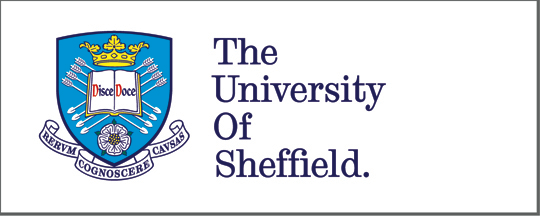 Department of Molecular Biology and BiotechnologyUniversity of SheffieldDecember 2014AbstractX-linked Adrenoleukodystrophy is the most common peroxisomal disorder. This neurodegenerative disorder is caused by mutations within the ABCD1 gene which encodes a half-ABC transporter protein that resides in the peroxisomal membrane. Patients suffering from X-ALD fail to transport very long chain fatty acids into their peroxisomes where they undergo β-oxidation. Consequently they accumulate them in plasma and tissues which causes adverse effects. 61% of mutations existing in X-ALD patients are known to be missense mutations and many of these lead to instability of the ALD protein, meaning it is prematurely destroyed by the cells quality control systems even though it may have residual activity. In this study it was shown that the ALD protein ortholog Pxa1 in Saccharomyces cerevisiae also becomes unstable when harbouring corresponding missense mutations found in X-ALD patients. It was found that certain mutant Pxa1 forms R220C and G650S;K651R are delivered to the proteasome for ultimate destruction but a portion of these mutant molecules appear to escape this degradation and locate to the peroxisomal membrane. Furthermore, overexpression of Pxa1 mutant forms was seen to rescue defective growth of pxa1/faa2Δ cells on oleic acid indicating that they retain some functional ability to transport fatty acids into peroxisomes. Patients harbouring such mutations may therefore benefit from therapeutic intervention, aiming to increase the level of the mutant protein targeting to peroxisomes. AcknowledgementsFirst and foremost I would like to thank my supervisor Dr Ewald Hettema, for his support and guidance throughout this project. I would also like to thank other members of the E28 lab, in particular Joanne Lacey and Nadal Al Saryi, not only for being good work colleagues but for their kindness and friendship. In addition, I would like to thank Dr Stefan Millson for helping me with protein purification procedures. Last but not least, I would especially like to thank my family for their encouragement and huge support throughout this course. This Studentship was funded by the BBSRC.ContentsAbbreviationsaa			Amino acidsACALD                      Adult cerebral adrenoleukodystrophyAD			Activation domainAdolCALD                 Adolescent cerebral adrenoleukodystrophyALDP                          Adrenoleukodystrophy proteinALDRP                       Adrenoleukodystrophy related proteinAMN                           AdrenomyeloneuropathyAPS		            Ammonium persulphate3AT			3-amino-1, 2, 4-triazoleATP			Adenosine triphosphateCCALD                      Child cerebral adrenoleukodystrophyCF                               Cystic fibrosisCFTR                          Cystic fibrosis transmembrane regulatorCHO			Chinese hamster ovaryC-terminal		Carboxyl-terminalCVT                            Cytoplasm-to-vacuole targetingDBD			DNA binding domainDMSO                        Dimethyl sulfoxideDNA		            Deoxyribonucleic aciddATP 			Deoxyadenosine triphosphatedCTP 			Deoxycytidine triphosphatedGTP 			Deoxyguanosine triphosphatedH2O			Deionised waterdNTPs			Equimolar mixture of dATP, dTTP, dCTP, dGTPDTT			DithiothreioldTTP			Deoxythymidine triphosphateE.coli			Escherichia coliECL			Enhanced chemiluminescenceEDTA			Ethylenediaminetetraacetic acidER			Endoplasmic reticulumERAD                         Endoplasmic reticulum-associated degradationERQC                         Endoplasmic reticulum quality control5-FOA                        5-Fluoro-orotic acidFPLC                          Fast protein liquid chromatographyGFP			Green fluorescent proteinGST			Glutathione S-transferasehr			Hour(s)HRP			Horseradish peroxidaseHSCT                          Hematopoietic stem cell transplantationIPTG			Isopropythio--D-galactosideIRD			Infantile Refsum diseaseLACS                          Long chain acyl-CoA synthetaseLCFAs                        Long chain fatty acidsmPTS			Peroxisomal membrane protein targeting signalMVB			Multivesicular bodyNALD			Neonatal adrenoleukodystrophyN-terminal		Amino-terminalOD			Optical densityORF			Open reading framePAS                             Phagophore assembly sitePEG			Polyethylene glycolP.pastoris		Pichia pastorisPBD			Peroxisome biogenesis disorderPCR			Polymerase chain reactionPED			Single peroxisomal enzyme deficiencyPMP			Peroxisomal membrane proteinPTS			Peroxisome targeting signalQC                              Quality controlRCDP			Rhizomelic chondrodysplasia punctataS.cerevisiae		Saccharomyces cerevisiaeSDS			Sodium dodecyl sulphateSDS-PAGE		Sodium dodecyl sulphate-polyacrylamide gel electrophoresisSGA                            Synthetic genetic arrayTEMED		N, N, N-TetramethylethlenediamineTMD                        Transmembrane domainUAS		           Upstream activation signalUPS                          Ubiquitin proteasome systemVLCFAs                   Very long chain fatty acidsWT		          Wild-typeX-ALD                     X-linked adrenoleukodystrophyZS			Zellweger syndromeZSS                          Zellweger syndrome spectrum Amino acidsAla		A		AlanineCys		C		CysteineAsp		D		Aspartic acidGlu		E		Glutamic acidPhe		F		PhenylalanineGly		G		GlycineHis		H		HistidineIle		I		IsoleucineLys		K		LysineLeu		L		LeucineMet		M		MethionineAsn		N		AsparaginePro		P		ProlineGln		Q		GlutamineArg		R		ArginineSer		S		SerineThr		T		ThreonineVal		V		ValineTrp		W		TryptophanTyr		Y		TyrosineX		UnknownList of FiguresFigure 1.1 Model of fatty acid transport across the peroxisomal membrane.	12Figure 1.2 Peroxisomal matrix protein import………………………………………14 Figure 1.3 Pex19-dependent import of PMPs.	……………………………………18Figure 1.4 The de novo peroxisome biogenesis model.	21Figure 1.5 Current models of peroxisome biogenesis in wild-type S.cerevisiae cells 	23Figure 1.6 The ER quality control system.	26Figure 2.1 Yeast plasmid construction by homologous recombination.	37Figure 2.2 The pET expression system.	62Figure 2.3 Coomasie staining of insoluble fractions.	64Figure 2.4 Elution profiles and FPLC fractions.	66Figure 2.5 Fractions purified by column chromatography.	67Figure 2.6 Coomasie staining of Pxa1 and Pxa2 fusion proteins.	68Figure 3.1 Sequence alignment of peroxisomal ABC transporters	71Figure 3.2 Immunoblot analysis of second bleed anti-sera.	73Figure 3.3 Analysis of Pxa1 and Pxa2 expression during growth in various media.	74Figure 3.4 A putative secondary structure of the ALD/Pxa1 protein	78Figure 3.5 Immunoblot analysis of mutant Pxa1 forms expressed in pxa1Δ cells	80Figure 3.6  Oleate growth analysis of pxa1/faa2Δ cells expressing different mutant Pxa1 forms.	82Figure 3.7 Immunoblot analysis of mutant Pxa1 forms expressed in pxa1/faa2Δ cells	83Figure 3.8 Introduction of PXA1 missense mutations into the yeast genome.	85Figure 3.9 Immunoblot analysis of genome integrated PXA1 alleles	86Figure 3.10  PCR amplification of genome integrated PXA1 alleles………………. 88Figure 3.11 Fluorescence microscopy images of wild-type and mutant Pxa1 forms.90Figure 4.1 Potential locations of quality control for PMPs	94Figure 4.2 Pulse-chase analysis of Pxa1-GFP	97Figure 4.3 Pulse-chase analysis of wild-type and mutant Pxa1 forms	99Figure 4.4 Fluorescence microscopy pulse-chase analysis .	100Figure 4.5 Analysis of wild-type and mutant Pxa1 forms in pep4Δ cells………… 102Figure 4.6 Analysis of the effect of the proteasome inhibitor MG132 on the stability of Pxa1-GFP and mutant Pxa1-GFP	103Figure 4.7 Pxa1 in the absence of Pxa2 is partially stabilised in doa4Δ cells.	105Figure 4.8 Pulse-chase analysis of Pxa1-GFP and pxa1-R220C-GFP.	110Figure 4.9 Analysis of Pxa1-GFP stability in cue1/pex19Δ cells	111Figure 4.10 Stabilisation of Pex3-GFP in pex19/cue1Δ cells	113Figure 4.11 Pulse chase analysis of Pxa1-GFP and pxa1-R220C in pex2Δ, pex10Δ and pex12Δ cells……………………………………………………………….115Figure 4.12 Analysis of Pxa1-GFP stability in ubiquitin-protein ligase mutants	116Figure 4.13 Analysis of pxa1-R220C-GFP stability in ubiquitin-protein ligase mutants ……………………………………………………………………………..	117Figure 4.14A Repeat of pxa1-R220C-GFP pulse-chase analysis in wild-type, hel1Δ, mot2Δ, rkr1Δ and snt2Δ cells	118Figure 4.14B Intra-experimental variation of samples.	118Figure 4.15 Pulse-chase analysis of wild-type and mutant Pxa1 forms in wild-type and msp1Δ cells.	120Figure 4.16 Oleate growth assay of pxa1/faa2Δ and pxa1/faa2/msp1Δ cells expressing Pxa1 mutant form K651R ……………………………………………..	122Figure 5.1 Yeast two-hybrid.	128Figure 5.2 Binding of Atg36 and Atg11 in yeast-two hybrid……………………. .130Figure 5.3 Atg36 truncations……………………………………………………… 131Figure 5.4 Yeast two-hybrid growth assay of Atg36 truncations…………………..132Figure 5.5 Sequence comparison of Atg36 (residues 20-50)................................... 133Figure 5.6 Immunoblot analysis of wild-type Atg36-GFP and N-terminal Atg36 truncations in atg36Δ and atg36/atg11Δ cells………………………………………135Figure 5.7 Atg36 truncations made within the N-terminus of Atg36…………….137Chapter 11 IntroductionPeroxisomesPeroxisomes are single-membrane bound organelles with a protein rich matrix, found in almost all eukaryotic cells ranging from unicellular yeast to humans. Typically they are spherical ranging in diameter from 0.1-1µm, although in some cell type they may be elongated or form complex reticular networks. Following their identification in 1954 (Rhodin et al., 1954), peroxisomes were first successfully purified and characterised biochemically in 1966, using differential and density gradient centrifugation techniques (De Duve and Baudhuin, 1966). The identification of several hydrogen peroxide producing oxidases together with catalase within the organelle lead to the introduction of the name ‘peroxisome’ by DeDuve and co-workers (De Duve and Baudhuin, 1966).  Peroxisomes typically contain enzymes involved in fatty acid β-oxidation. In yeast and plants β-oxidation occurs solely within the peroxisome. However, in higher mammals and humans β-oxidation pathways occur not only in peroxisomes but also in mitochondria. Besides these core activities that are highly conserved, peroxisomes carry out a wide variety of different functions in different organisms such as plasmalogen and bile acid synthesis in mammals, glycoxylate cycle reactions in germinating seeds, photorespiration in leaves and glycolysis in trypanosomes. Other activities in yeast may include methanol degradation and amino-acid degradation/synthesis (reviewed by Smith and Aitchison, 2013).1.2 Discovery of peroxinsProteins identified to be involved in peroxisome biogenesis are called peroxins and the genes encoding them are designated PEX genes (Distel et al., 1996). To date a total of 34 peroxins have been identified – outlined in table 1.1. These function in the Table 1.1 Peroxins *indicates peroxins that are absent from S.cerevisiaefour main stages of peroxisome biogenesis comprising, peroxisomal membrane formation, matrix protein import, fission and inheritance. Genetic screens in yeast provided a valuable tool for the discovery of genes involved in peroxisome biogenesis. Erdman and co-workers were the first to devise a screen in Sacharromyces cerevisiae based on the finding that peroxisomes are essential for growth on oleate but not on other carbon sources such as glucose (Erdman et al., 1989). This made it possible to isolate peroxisome assembly mutants by their failure to grow on oleate as the sole carbon source (Erdman et al., 1989). Similar screens were also performed in other yeast species (Lui et al., 1992; Nuttley et al., 1993), and in chinese hamster ovary (CHO) cells peroxisome biogenesis mutants were detected by their inability to synthesis plasmalogens (Tsukamoto et al., 1990).In addition, positive selection screens were performed in S.cerevisiae. One of these was based on the lethality of hydrogen peroxide produced in wild-type cells during β-oxidation. This method made used of the drug 3AT which behaves as a catalase inhibitor. Cells that do not accumulate hydrogen peroxide due to a defective in peroxisome assembly were isolated as they survive in the presence of the inhibitor (van der Leij et al., 1992). Another made use of a chimeric gene encoding the bleomycin resistance protein linked to the peroxisomal enzyme luciferase. Wild-type cells imported the chimeric protein into peroxisomes where it was unable to interact and neutralise the toxin consequently leading to cell death. However, in peroxisome assembly/import mutants the chimera was localised to the cytosol and therefore able to interact with the toxin allowing such mutants to survive (Elgersma et al., 1993). As an alternative to functional growth-based assays, transcriptome profiling has proved useful in the identification of novel peroxisomal proteins and peroxins. Comparison of yeast transcriptomes under peroxisome proliferation or repression conditions using oligonucleotide-based whole genome microarrays has facilitated identification of candidate genes with expression patterns similar to those of known peroxins (Smith et al., 2002). 1.3 Peroxisomal disordersThe vital importance of peroxisomes is highlighted by the devastating effects of peroxisome dysfunction on human health. Peroxisomal diseases (outlined in table 1.2) may be classified into two groups including the peroxisome biogenesis disorders (PBDs), in which the biogenesis or assembly of peroxisomes is affected and the single peroxisomal enzyme/transporter deficiencies (PEDs). The latter includes metabolic disorders such as acatalasia and X-linked adrenoleukodystrophy, which occur when a certain peroxisomal function is defective (reviewed by Waterham and Ebberink, 2012; Wanders, 2014).The peroxisome biogenesis group can be further divided into two sub-types; the Zellweger spectrum syndrome disorders (ZSS) and Rhizomelic chondrodysplasia punctata-type1 (RCDP). The ZSS group is comprised of three disorders: Zellwegers syndrome (ZS), Neonatal Adrenoleukodystrophy (NALD) and Infantile Refsum’s disease (IRD). Initially these were described as separate conditions but due to much overlap of clinical symptoms they are now considered different presentations within the same continuum, with ZS being the most severe and NALD and IRD the least severe. Mutations existing in any one of at least twelve PEX genes can cause ZSS phenotypes. However, the majority of patients diagnosed were found to harbour mutations within the PEX1 gene (Waterham and Ebberink, 2012). Characteristic features of ZS (cerebro-hepato-renal syndrome) include severe hypotonia (decreased muscle tone), craniofacial and eye abnormalities, hepatomegaly (enlarged liver) and in some cases chondrodysplasia punctate. New-borns often exhibit seizures, an inability to feed and fail to show any significant development. Death usually occurs within the first year of life. Children affected by the less severe NALD and IRD exhibit hypotonia and other characteristics similar to ZS, but in contrast to ZS sufferers they may develop some psychomotor functions and even learn to walk. Patients usually have a longer lifespan and can sometimes survive into adulthood. Biochemically ZSS patients exhibit elevated plasma levels of VLCFAs and usually reduced plasmalogens in erythrocytes, which are useful for diagnosis (reviewed by Steinberg et al., 2006).  Table 1.2 Classification of peroxisomal disorders(Adapted from Wanders, 2014)The clinical and biochemical phenotype of autosomal recessive forms of RCDP are distinct from those of other peroxisomal disorders (Hoefler et al., 1988). Clinically RCDP is characterised by a shortening of upper extremities, typical dysmorphic facial features, congenital contractures and severe growth and mental retardation. Most sufferers die within the first decade of life. RCDP patients with RCDP-type 1 have been found to harbour defects within PEX7 (Motley et al., 1997). As this encodes the PTS2-import receptor, patients are defective in the import of a small number of peroxisomal enzymes. Their peroxisomes are therefore deficient in dihydroxyacetonephosphate acyltransferase, alkyl dihydroxyacetone phosphate synthetase enzymes, involved in the synthesis of plasmalogens. Phytanic acid alpha-oxidation and thiolase import are also defective in these patients (Motley et al., 1997). Besides mutations in PEX7, RCDP may be caused by mutations in either GNPAT or AGPS, resulting in RCDP-type 2 or RCDP-type 3, respectively (Wanders et al., 1992; Wanders et al., 1994). However, these two forms of the disease are classified along with the PEDs. The second group of peroxisomal disorders are the single peroxisome enzyme deficiency disorders (PEDs). Each of these disorders can arise as the result of a defective gene, encoding a protein involved in one of the following peroxisomal functions: fatty acid β-oxidation, ether phospholipid/plasmalogen biosynthesis, fatty acid alpha-oxidation, glyoxylate metabolism and hydrogen peroxide metabolism (reviewed by Wanders, 2014). Recently, two patients have been identified with defects in peroxisome fission. One patient, a new-born female was found to have a severe peroxisomal and mitochondrial fission defect associated with a defect in the dynamin-like gene 1 (Waterham et al., 2007). Another harbouring a defect in the PEX11β gene presented with a ZSS-like phenotype (Ebberink et al., 2012). These may represent a new class of peroxisomal disorders.1.4 X- linked AdrenoleukodystrophyX-linked Adrenoleukodystrophy is the most common peroxisomal disorder, with an estimated birth incidence of 1 in 17,000 newborns (male and female) (Bezman and Moser., 1998). This progressive neurodegenerative disorder primarily affects the adrenal glands, spinal cord and cerebral white matter of nervous system.X-ALD patients may present with a wide variety of clinical phenotypes which can be classified based on the age of onset and site of initial pathology. Most frequently occurring are the childhood cerebral form (CCALD) and adrenomyeloneuropathy (AMN) accounting for approximately 35% and 45% of cases, respectively. The most severe childhood cerebral form of the disease usually presents between the age of three and ten years. Early symptoms are similar to those of attention deficit disorder, such as difficulty paying attention, mild confusion and forgetfulness; all indicators that the brain has been affected.  If left untreated, symptoms progress rapidly leading to total disability and death usually within two to four years (reviewed by Engelen et al., 2012). The milder AMN form usually manifests in males in their late twenties or middle age. Both the spinal cord and peripheral nerves are affected causing patients to experience symptoms such as spastic paraparesis, abnormal sphincter control, sexual dysfunction and often impaired adrenocortical function. In most cases this phenotype is slowly progressive, causing severe motor disability of the lower limbs. Most AMN sufferers therefore become wheelchair bound but their life expectancy is not affected unless they develop cerebral involvement (reviewed by Engelen et al., 2012). Other less common phenotypes seen in males include cerebral forms of the disease which present in adolescence or adulthood (AdolCALD and ACALD, respectively), and the Addison-only phenotype, which describes patients suffering with only adrenal insufficiency (Engelen et al., 2012). Female carriers of ABCD1 mutations can also be seen to exhibit neurological symptoms usually in the fourth and fifth decade of life, but many females can remain undiagnosed in the absence of an affected male relative. A recent study suggests the incidence of AMN in heterozygous women is around 65% by the age of 60 years (Engelen et al., 2014). The causative mutations resulting in X-ALD reside in the ABCD1 gene located on the X-chromosome. The gene consists of 10 exons encoding a peroxisomal ABC-transporter protein of 745 amino acids in length, referred to as the ALDP (Mosser et al., 1993; Mosser et al., 1994). The general notion is that the protein forms a homo-dimer in the peroxisomal membrane to transport VLCFAs (mainly C22:0 C24:0 and C26:0) into peroxisomes for β-oxidation (Guimaraes et al., 2004; van Roermund et al., 2008). X-ALD can therefore be characterised biochemically by elevated levels of saturated VLCFAs in plasma as a result of impaired β-oxidation in peroxisomes (Moser et al., 1981). Therapeutic options for X-ALD sufferers are limited. Lorenzo’s oil (a mixture of glyceryl trioleate and glyceryl trierucate) was well publicised in the early 1990s as a possible cure for X-ALD. Various reports suggest that the administration of this treatment to asymptomatic patients may prevent manifestation of neurological symptoms. However, despite its ability to lower VLCFA levels, it has not been found to affect disease progression in patients already suffering neurological symptoms (reviewed by Prieto et al., 2013).Allogeneic hematopoietic stem cell transplantation (HSCT) is the best available treatment available for boys and men displaying minor signs of cerebral demyelination. If performed very early it can halt progression of cerebral demyelination (Miller et al., 2011). However, this treatment is associated with high mortality and many patients cannot benefit due to lack of a matched donor. Another therapy currently being tested, that may become available to patients in the near future is autologous hematopoietic stem cell therapy (using genetically altered cells). This has been tested in two patients so far and has an outcome similar to that seen with allogeneic HSCT, although the safety and efficacy of this treatment needs to be further evaluated (Cartier et al., 2009). In addition, compounds that induce expression of ALDRP that can functionally compensate for ALDP have been identified that could possibly be developed for therapeutic intervention (reviewed by Trompier et al., 2014).1.5 Structure and mechanism of ABC transportersABC transporters belong to a superfamily of membrane bound proteins that utilise the energy from ATP hydrolysis to transport a wide range of substrates (ranging from small ions to large polypeptides) across biological membranes (Higgins, 1992). Characteristically, these transporters are comprised of two transmembrane domains (TMDs), each consisting of several α- helices (involved in substrate recognition and translocation) and two nucleotide-binding domains (NBDs), which power substrate transport. The later domain is characterised by several highly conserved features including the Walker A, Walker B and signature motif (Walker et al., 1982). In eukaryotes, a TMD and NBD may be fused to form a ‘half-transporter’, which forms a complete transporter by homo/hetero-dimerisation. However, more commonly ABC transporters are ‘full-transporters’ that contain four domains fused in a single polypeptide.The most favourable transport mechanism of ABC-transporters is referred to as the ‘ATP-Switch Model’. This model proposes that the two NBDs of the transporter switch between two major conformations: a ‘closed dimer’ formed when two ATP molecules are bound at the dimer interface, and an ‘open dimer’ brought about by ATP hydrolysis (reviewed by Linton and Higgins, 2007; Procko et al., 2009). The transport cycle is initiated by binding of the substrate to the TMD when the NBDs are in the ‘open dimer’ conformation. Transmission of the change to the NBDs facilitates ATP-binding, causing a ‘closed dimer’ conformation to be adopted. It is thought that the conformational change induced by substrate binding in the TMDs is required to align the ABC-signature motifs from opposite NBDs enabling the formation of two nucleotide binding pockets. Each of these pockets is thought to be a contribution of the Walker A and Walker B motif of one NBD and the signature motif of the opposite NBD. Subsequently, formation of the closed NBD dimer around bound ATP molecules is suggested to induce necessary conformational changes in the TMDs to facilitate substrate translocation. In the final step of this model, ATP hydrolysis returns the NBDs back to an open conformation and the release of ADP + Pi resets the transporter (reviewed by Linton and Higgins, 2007).1.6 Peroxisomal ABC transporters ABC-transporters within the peroxisomal membrane (belonging to subclass D of the superfamily) are important for the transport of a variety of fatty acids into the peroxisomal lumen where they undergo subsequent β-oxidation (reviewed by Kemp et al., 2011). Three half-ABC transporters have been identified in the mammalian peroxisomal membrane. These are ALDP, ALDRP and PMP70 encoded by ABCD1, ABCD2 and ABCD3 genes, respectively (Mosser et al., 1993; Lombard-Platet et al., 1996; Kamijo et al., 1990). ALDP is involved in the transport of a range of VLCFAs, preferably 24:0 and C26:0 into peroxisomes (van Roermund et al., 2011). Likewise, ALRP is suggested to transport VLCFAs and has overlapping substrate specificity with ALDP, demonstrated by its ability to compensate for ALDP in X-ALD fibroblasts when overexpressed (Netik et al., 1999). PMP70 on the other hand appears to be involved in the transport of long chain fatty acids, bile acid intermediates and branched chain fatty acids such as pristanic and phytanic acid (Morita and Imanaka, 2012).Orthologs of ALDP identified in S.cerevisiae are Pxa1 and Pxa2 (Shani et al., 1996). These were the first examples of membrane proteins involved in the transport of substrates across the peroxisomal membrane (Hettema et al., 1996). Whilst ALDP has been suggested to form a fully-functional transporter mainly by homo-dimerisation in vivo (Guimaraes et al., 2004; van Roermund et al., 2008), Pxa1 and Pxa2 in yeast are thought to achieve this by hetero-dimerisation (Shani and Valle, 1996; Hettema et al., 1996). On the other hand, their ortholog in plants, named comatose (CTS), has been identified as a full-size ABC transporter protein composed of two similar halves (Zoleman et al., 2001; Hayashi et al., 2002; Footitt et al., 2002). 1.7 Fatty acid transport into peroxisomesFor substrates to enter the β-oxidation pathway they must first be activated by an acyl-CoA synthetase. In S.cerevisiae LCFA have been demonstrated to enter peroxisomes in a manner that is dependent on Pxa1 and Pxa2 (Hettema et al., 1996). As β-oxidation of LCFAs was not inhibited in the absence of the intra-peroxisomal acyl-CoA synthetase Faa2 they were suggested to be activated in the cytosol and transported across the peroxisomal membrane as acyl-CoAs (Hettema et al., 1996).  On the other hand short and medium chain β-oxidation still occurred efficiently in the absence of Pxa1/Pxa2 but not in the absence of Faa2, indicating that these enter the peroxisome freely by passive diffusion and are activated once inside the peroxisome (Hettema et al., 1996). Due to the high similarity of ALDP with Pxa1 and Pxa2 and the biochemical phenotype seen in X-ALD patients, it was suggested that X-ALD may be involved in the uptake of activated VLCFAs into human peroxisomes (Hettema et al., 1996). Further to this, ALDP was shown to complement pxa1/pxa2Δ cells and affect the ratio of C18:2-CoA/C18:1-CoA, indicating that it too transports acyl-CoAs across the peroxisomal membrane (van Roermund et al., 2008). Likewise, heterologous expression of the plant ortholog CTS in S.cerevisiae pxa1/pxa2Δ cells is able rescue β-oxidation of fatty acids. ATPase activity of CTS is also increased by the presence of fatty acyl-CoAs thereby providing more evidence that these are the substrates binding to the transporter (Nayathi et al., 2010).  Recent investigation into the mechanism of fatty acid transport by Pxa1 and Pxa2 suggests the ABC transporters accept acyl-CoA esters outside the peroxisome but actually release the free fatty acid part inside the peroxisomal lumen. This implies therefore that re-esterfication of the fatty acid occurs within the peroxisome (van Roermund et al., 2012). One study in particular has provided insight into the mechanism of fatty acid transport in plants. An intrinsic thioesterase activity of CTS was demonstrated, enabling cleavage of acyl-CoAs prior to transport of the free fatty acid part, which was then reactivated by peroxisomal long chain acyl-CoA synthetases (LACS) (De Marcos Lousa et al., 2013). However, it is yet to be determined whether the yeast and human orthologs also possess this same activity. The newly proposed model for fatty acid transport in S.cerevisiae is illustrated in figure 1.1.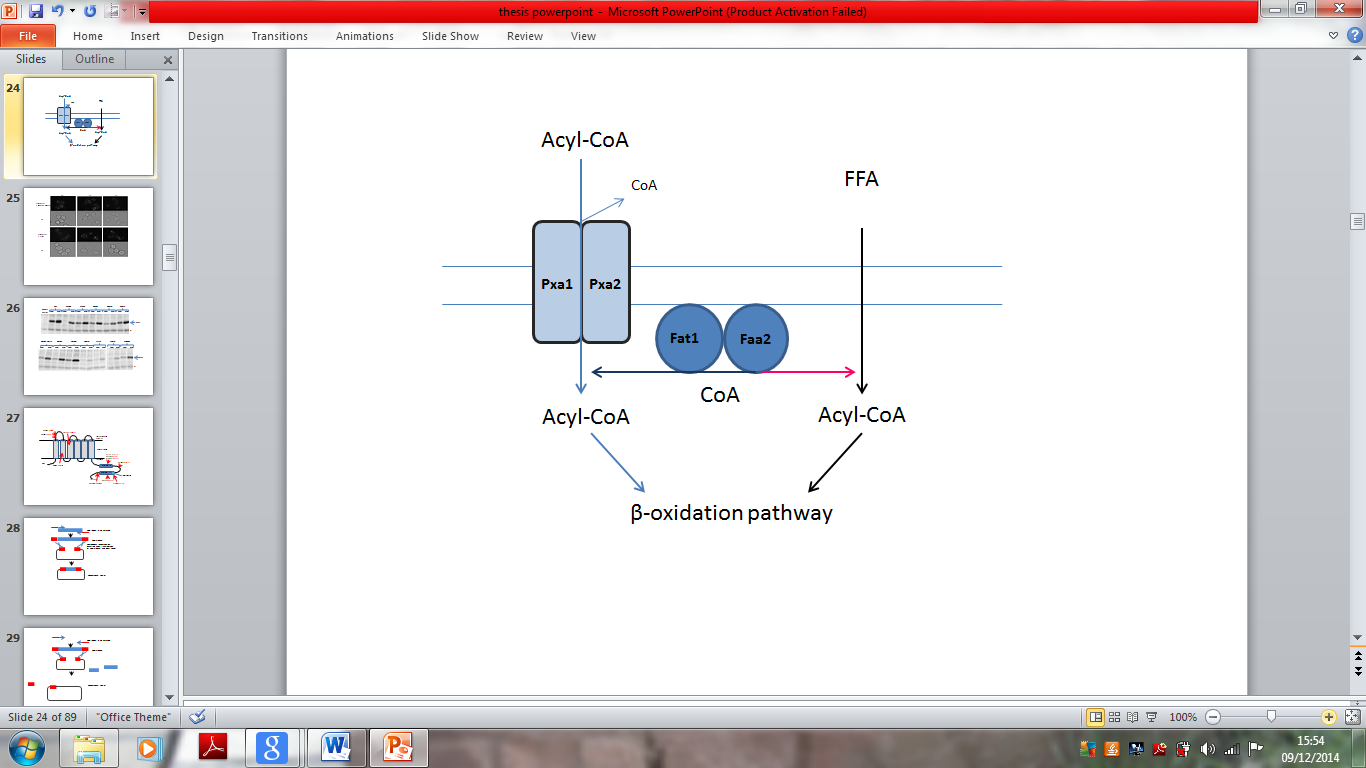 Figure 1.1 Newly proposed model for fatty acid transport across the peroxisomal membrane in S.cerevisiae.Two pathways are proposed for fatty acid transport across the peroxisomal membrane. Short and medium chain fatty acids are thought to diffuse across the peroxisomal membrane and are activated inside the peroxisome by fatty acid synthetase Faa2. LCFAs are proposed to be activated in the cytosol and transported as free fatty acids by the Pxa1/Pxa2 heterodimeric complex. Once inside the peroxisomal lumen they may then be reactivated by the intra-peroxisomal Faa2 and/or Fat1 before entry into the β-oxidation pathway (van Roermund et al., 2012).1.8 Peroxisomal matrix protein importAll peroxisomal matrix proteins are synthesised on free polyribosomes in the cytosol and imported post-translationally into the peroxisome (Lazarow and Fujiki, 1985). The import process requires an elaborate protein import machinery, comprised of many peroxisome biogenesis factors – indicated in table 1.1. Two pathways for matrix protein import exist, one mediated by the soluble import receptor Pex5, the other by the Pex7 receptor (reviewed by Hasan et al., 2013). The Pex5-mediated import pathway is the best characterised of these, and the major route by which matrix enzymes are directed to the peroxisomal lumen in S.cerevisiae, illustrated in figure 1.2. Remarkably, peroxisomes transport folded and oligomerised proteins across their membrane (Glover et al., 1994; Mcnew and Goodman, 1994; Walton et al., 1995). This is unusual as most transport systems for example those of the ER, mitochondria and chloroplast import only unfolded polypeptides.  Newly synthesised peroxisomal matrix proteins target to peroxisomes by means of a PTS1 or PTS2 peroxisomal targeting sequence. The majority of matrix proteins harbour a PTS1 targeting signal at the carboxy-terminus with the consensus sequence S/A/C-K/R/H-L/A (Gould et al., 1989). This was first identified in the firefly luciferase enzyme as the tripeptide SKL (Gould et al., 1987). Other matrix proteins contain a PTS2 sequence found near the N-terminus which has been defined as a nonapeptide with the consensus sequence R/K-L/V/I/Q-XX-L/V/I/H/Q-L/S/G/A/K-X-H/Q-L/A/F (Petriv et al., 2004). PTS1 and PTS2 containing proteins are recognised and bound in the cytosol by Pex5 and Pex7 import receptors, respectively (Brocard et al., 1994; Rehling et al., 1996). Unlike Pex5, Pex7 requires two auxiliary proteins Pex18 and Pex21 in S.cerevisiae, orthologous Pex20 in fungi or Pex5L (the longer of two spliced isoforms of Pex5) in mammals and plants to achieve import (Purdue and Lazarow, 1998; Titorenko et al, 1998; Braverman et al, 1998). Upon cargo binding receptor-cargo complexes associate with the peroxisomal membrane via the docking complex. This is comprised of a group of peroxisomal membrane proteins: Pex13 and 14 and Pex17 in yeast. Pex13 and Pex14 are known to bind not only each other but also both PTS1 and PTS2 import receptors (reviewed by Hasan et al., 2013). 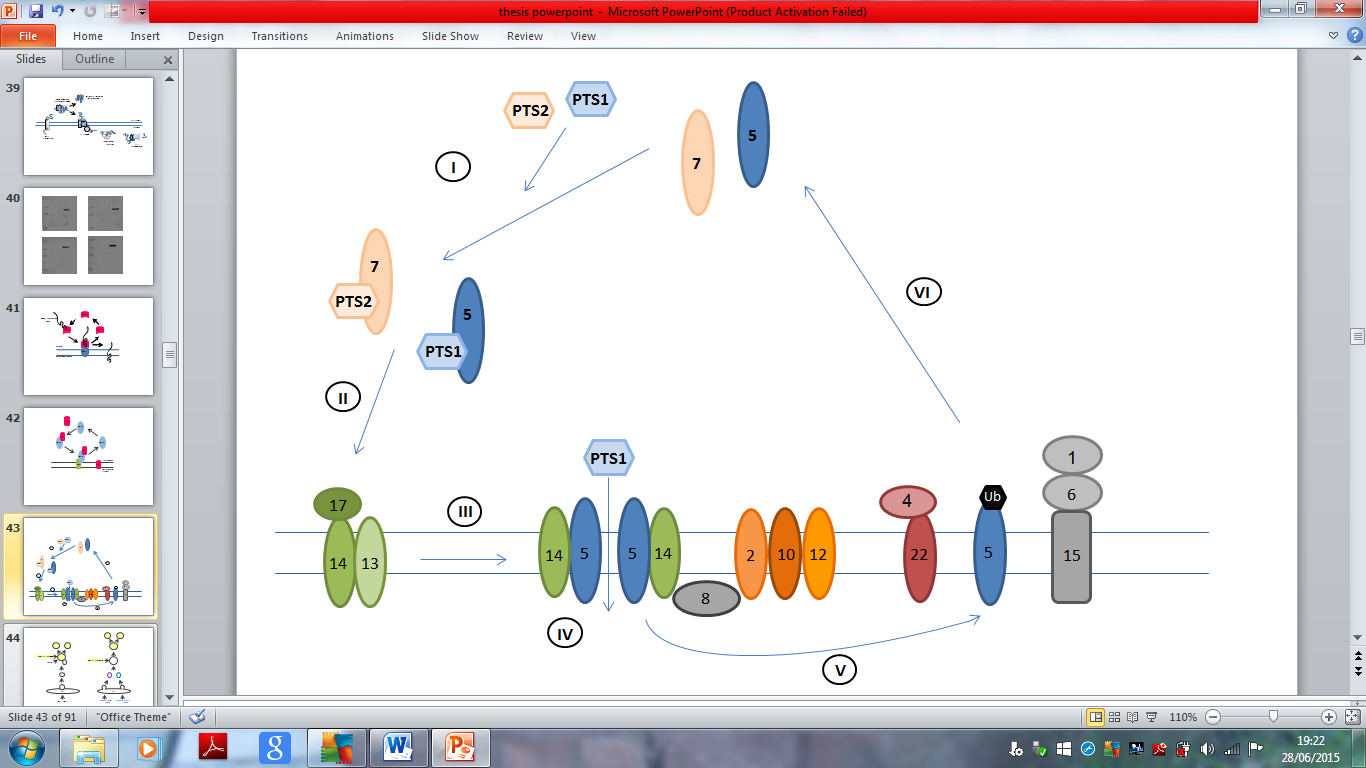 Figure 1.2 Peroxisomal matrix protein import(I) PTS1-containing proteins are recognised in the cytosol by soluble import receptor protein Pex5, whilst PTS2-containing proteins are recognised by the Pex7 import receptor (II) The cargo/receptor complex interacts with the docking complex (Pex13/Pex14/Pex17) at the peroxisomal membrane (III) The import receptor Pex5 and Pex14 are proposed to form a transient pore (IV) cargo transport occurs via an unknown mechanism (V) Subsequent to cargo release Pex5 is mono-ubiquitinated by the Pex22-anchored ubiquitin conjugating enzyme Pex4 and the Pex12 ubiquitin-protein ligase component of the RING complex. (VI) The receptor is then pulled from the membrane by Pex1 and Pex6 AAA-ATPases and removal of ubiquitin allows the receptor to participate in another round of import. The Pex5-mediated import pathway is the best characterised and used by the majority of peroxisomal matrix proteins in yeast (Figure modified from Hettema et al., 2014).The mechanism of cargo translocation across the peroxisomal membrane is not fully understood. Various models have been put forward over the years to explain how folded and oligomerised proteins are translocated across the peroxisomal membrane without disrupting the permeability barrier. However, data obtained in recent years has favored the transient pore model, proposing that a pore assembles in the membrane after the docking event and then disassembles rapidly after translocation (Erdmann and Schleibs, 2005). For PTS1-cargo import the pore likely consists of Pex5 and Pex14. Pex5 has been shown to have many properties that would be expected of a transient pore forming protein. Not only has peroxisome associated Pex5 been shown to behave as an intrinsic membrane protein, it has also been found in complex with Pex14 of the docking complex (Gouveia et al., 2003; Gouveia et al., 2000). In addition, Pex5 and Pex14 can achieve transport of Pex8 into the peroxisome in the absence of other translocon components (Ma et al., 2009). Recent studies in S.cerevisiae have demonstrated that a purified membrane complex of Pex5 and Pex14, reconstituted into planar membranes displays channel activity.  The pore formed was capable of widening to 9nm upon incubation with cargo bound Pex5 and therefore appears to meet the standards for passage of folded proteins into the peroxisome (Meinecke et al., 2010). Subsequent to cargo release the PTS-receptors are released back to the cytosol for further rounds of matrix protein import. The receptor recycling process is performed by the peroxisomal receptor export machinery referred to as the exportomer (reviewed by Platta et al., 2013). Two AAA-ATPases Pex1 and Pex6 are required to extract Pex5 from the membrane in a process which is ATP-dependent (Platta et al., 2005). They are anchored to the peroxisomal membrane by the tail anchored protein Pex15 in yeast or orthologous Pex26 in mammals (Birschmann et al., 2003; Matsumoto et al., 2003). Crucial to Pex5 recycling is the attachment of a single ubiquitin molecule to a conserved cysteine residue (Kragt et al., 2005; Williams et al., 2007). This depends on Pex4 ubiquitin conjugating enzyme, anchored to Pex22 (Platta et al., 2007; Williams et al., 2007). In addition, Pex5 modification depends on the presence of Pex2, Pex10 and Pex12 (members of the RING-finger complex), all of which contain E3 ligase activity (Platta et al., 2009; Williams et al., 2008). However, it has been shown that the activity of Pex12 is mainly responsible for mono-ubiquitination of the receptor (Platta et al., 2009). Under conditions where the recycling pathway is defective, Pex5 enters a quality control pathway where it is poly-ubiquitinated and degraded by the 26S proteasome (Keil et al., 2005). This pathway depends on the ubiquitin conjugating enzyme Ubc4, which is suggested to function with Pex10 and Pex2 (Williams et al., 2008; Platta et al., 2009). Interestingly, the machinery responsible for the recycling and degradation of import receptors is mechanistically similar to the ER- associated degradation machinery (Schliebs et al., 2010). Similar to Pex5, Pex18 (co-receptor functioning in the PTS2 pathway) has been shown to undergo two types of ubiquitination necessary for its recycling and degradation (Hensel et al., 2011; Magraoui et al., 2013). Recently a novel mechanism of ubiquitination has also been demonstrated for the auxillary protein Pex20 (Lui and Subramani, 2013). 1.9 Formation of the peroxisomal membrane and PMP importPMP import and matrix protein import occur via distinct machineries. In most cases PEX mutants are defective in matrix protein import but still import PMPs correctly into peroxisomal remnants or ‘ghosts’. These structures were first described by Santos et al in patients suffering from peroxisome biogenesis disorders (Santos et al., 1988).A few mutants (pex3Δ, pex19Δ and pex16Δ) are found to completely lack detectable peroxisomes. In S.cerevisiae only pex3Δ and pex19Δ mutants completely lack detectable peroxisomes (Hettema et al., 2000). These cells were shown to mislocalise their PMPs to the cytosol where they are rapidly degraded, indicating therefore that both Pex3 and Pex19 are required for correct localisation and stability of PMPs (Hettema et al., 2000). In human cells functional complementation studies using Zellweger patient’s fibroblasts identified not only Pex3 and Pex19 but also Pex16 to be essential for peroxisomal membrane formation (Honsho et al., 1998; Matsuzonno et al., 1999; South and Gould, 1999; Shimozawa et al., 2000). Remarkably, a PEX16 homolog has not been found within the S.cerevisiae genome.Two different models for targeting of PMPs to peroxisomes have been proposed. One model proposes class I PMPs are directly targeted to peroxisomes in a Pex19-dependent manner. A second import pathway whereby PMPs route to peroxisomes via the ER is suggested for class II PMPs (Jones et al., 2004). The majority of PMPs of class I type are thought to be imported directly into the peroxisomal membrane. Their targeting and insertion into the peroxisomal membrane is mediated by a peroxisomal membrane targeting signal (mPTS) consisting of a Pex19-binding site (characterised by the presence of basic and hydrophobic amino acids) and either a transmembrane domain or protein interaction domain (Rottensteiner et al., 2004; Girzalsky et al., 2006).Two peroxins Pex19 and Pex3 are considered to be key factors in the post-translational import of PMPs (Schleibs and Kunau, 2004). Pex19 is a farnsylated protein that is found predominantly in the cytosolic and partly associated with the peroxisomal membrane (Sacksteder et al., 2000; Gotte et al., 1998).  Pex19 binds a diverse set of PMPs. This has been demonstrated by co-immunoprecipitation assays and use of Pex19-NLS (Pex19 containing a nuclear localisation signal), which redirected PMPs to the nucleus (Sacksteder et al., 2000). It has also been suggested that Pex19 binds to transmembrane domain regions of mPTSs, thereby stabilising newly synthesised PMPs in the cytosol (Jones et al., 2004). Based on these findings Pex19 was proposed to function both as chaperone and import receptor for PMPs. Following their formation, Pex19-PMP complexes interact with Pex3 at the peroxisomal membrane, which serves as a docking factor (Fang et al., 2004; Muntau et al., 2003; Matsuzono et al., 2006). Recently, the 3-Dimensional structure of the cytosolic domain of Pex3 in complex with an N-terminal region of Pex19 was resolved, thus providing insight into PMP translocation and peroxisome biogenesis (Sato et al., 2010). The Pex19-dependent PMP import pathway, representative for most PMPs is illustrated in figure 1.3. Pex3 contains an mPTS that fails to bind Pex19 and is considered to be of Class II type. As it was still able to reach peroxisomes in cells depleted of Pex19 it was suggested to target to peroxisomes via a separate pathway (Jones et al., 2004). Since then Pex3 trafficking has been investigated by various groups and most data in yeast are in agreement that Pex3 enters the ER and sorts to peroxisomes via a pre-peroxisomal compartment known as the peroxisomal ER (Hoepfner et al., 2005; Tam 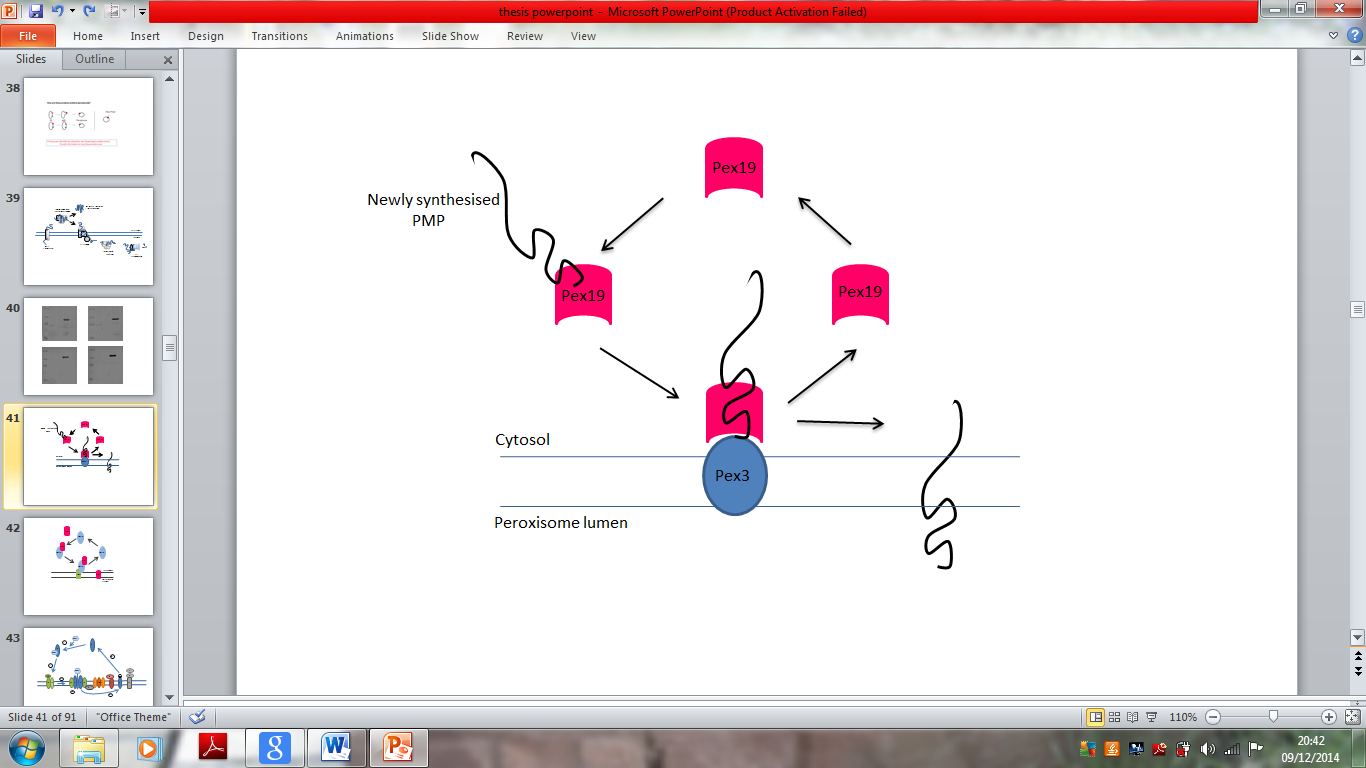 Figure 1.3 Pex19-dependent import of PMPsNewly synthesised Class I PMPs harbouring a peroxisomal membrane targeting signal (mPTS) are recognised in the cytosol by the soluble import receptor Pex19. Pex19 binds directly to PMPs and directs them to the peroxisomal membrane. The Pex19-PMP complex interacts with the integral membrane protein Pex3 and the PMP inserts into the peroxisomal membrane by an unknown mechanism.  Subsequently, the import receptor is released back to the cytosol for a further round of import.et al., 2005, Kragt et al., 2005, Motley and Hettema, 2007). Recently, the signals for Pex3 sorting have been characterised and the Sec61 translocon has been implicated in its entry into the ER (Fakieh et al., 2013; Thoms et al., 2012). Other PMPs proposed to belong to class II are Pex22, and Pex16. Like Pex3, Pex22 targets to peroxisomes via a type II mPTS that does not bind Pex19 (Halbach et al., 2009). Pex16 has been shown to route via the ER to peroxisomes in Arabidopsis thaliana, Yarrowia lipolytica and in mammalian cells (Karnik and Trelease, 2007; Titorenko and Rachubinski, 1998; Kim et al., 2006). Interestingly, in mammalian cells ER-localised Pex16 is thought to act as a receptor for insertion of Pex3 at the ER (Kim et al., 2006). However, Pex16 appears to function also at the peroxisomal membrane as a receptor for Pex3-Pex19 complexes, therefore enabling direct targeting of Pex3 peroxisomes (Matsuzaki and Fujiki, 2008). Whether the ER to peroxisome trafficking pathway is a route followed by only a few PMPs or whether most or all PMPs are routed to peroxisomes in this way is of longstanding debate. The Tabak group have recently described how a comprehensive set of PMPs target to peroxisomes via the ER in both mutant and wild-type cells (van der Zand et al., 2010). In addition, the authors reported that PMPs expressed from their endogenous promoters assume correct topology in the ER in pex19Δ cells (van der Zand et al., 2010). Thus, they suggest Pex19 and Pex3 may facilitate exit of PMPs from the ER into vesicles rather than direct import from the cytosol (van der Zand et al., 2010). This view is supported by data obtained from in vitro budding assays where membranes isolated from pex19Δ cells gave rise to vesicles containing Pex3 and Pex15 PMPs upon incubation with wild-type cytosol (Lam et al., 2010). Interestingly, Pex15 has been suggested to gain entry into the ER via the GET complex which mediates import of tail anchored proteins. A two-hybrid interaction between Pex15 and Get3 has been found, and Pex15 has been shown not only to accumulate in the cytosol when Get3 is localised there but is also mistargeted to the mitochondria membrane in the absence of Get3 (Schuldiner et al., 2008). Consistent with this, glycosylated Pex15 was detected in peroxisomes in wild-type cells indicative of its prior passage through the ER (Lam et al., 2010). 1.10 Peroxisome biogenesisDespite decades of research on peroxisome biogenesis, the origin of the organelle remains controversial. In early electron micrographs, peroxisomes were seen in close association with the ER, thus it was suggested that peroxisomes were formed from the ER (Novikoff and Novikoff, 1972). However, findings that peroxisomal matrix and membrane proteins were post-translationally imported into peroxisomes directly from the cytosol lead to proposal of the ‘growth and division model’ (Lazarow and Fujiki, 1985). This suggested that peroxisomes like mitochondria and chloroplasts were semi-autonomous organelles that multiplied by growth and division of pre-existing organelles. The growth and division model was favoured for many years but was challenged in the late 1990s by surprising observations made in pex3Δ, pex19Δ and pex16Δ cells. These mutants lacked detectable peroxisome but were able to re-form them upon complementation with the corresponding wild-type gene (Honsho et al., 1998; Matsuzonno et al., 1999; South and Gould, 1999; Shimozawa et al., 2000). As the observations did not fit with the idea of peroxisomes as autonomous organelles much attention was focused on the ER, to explain their re-appearance. Following this, Hoepfner and co-workers provided strong evidence that peroxisomes are generated from the ER (Hoepfner et al., 2005). The authors visualised Pex3 first in the ER where it concentrates into foci that bud off in a pex19-dependent manner to form functional import-competent peroxisomes.  Thus, they proposed the de novo model of peroxisome biogenesis whereby pre-peroxisomal vesicles detach from the ER and fuse and to form larger structures that successively incorporate PMPs before finally importing matrix proteins (Hoepfner et al, 2005). The de novo pathway is illustrated in figure 1.4 Several groups have supported this idea of a maturation process from the ER. Kragt et al showed that ER targeted Pex3 (N-terminally tagged with the signal peptide of invertase) is able to functionally complement S.cerevisiae pex3Δ cells (Kragt et al., 2005). In addition, Tam et al demonstrated that the N-terminal 46 amino acids of Pex3 expressed in pex3Δ cells localises to a pre-peroxisomal compartment of the ER, and initiates formation of new peroxisomes (Tam et al., 2005). In mammalian cells 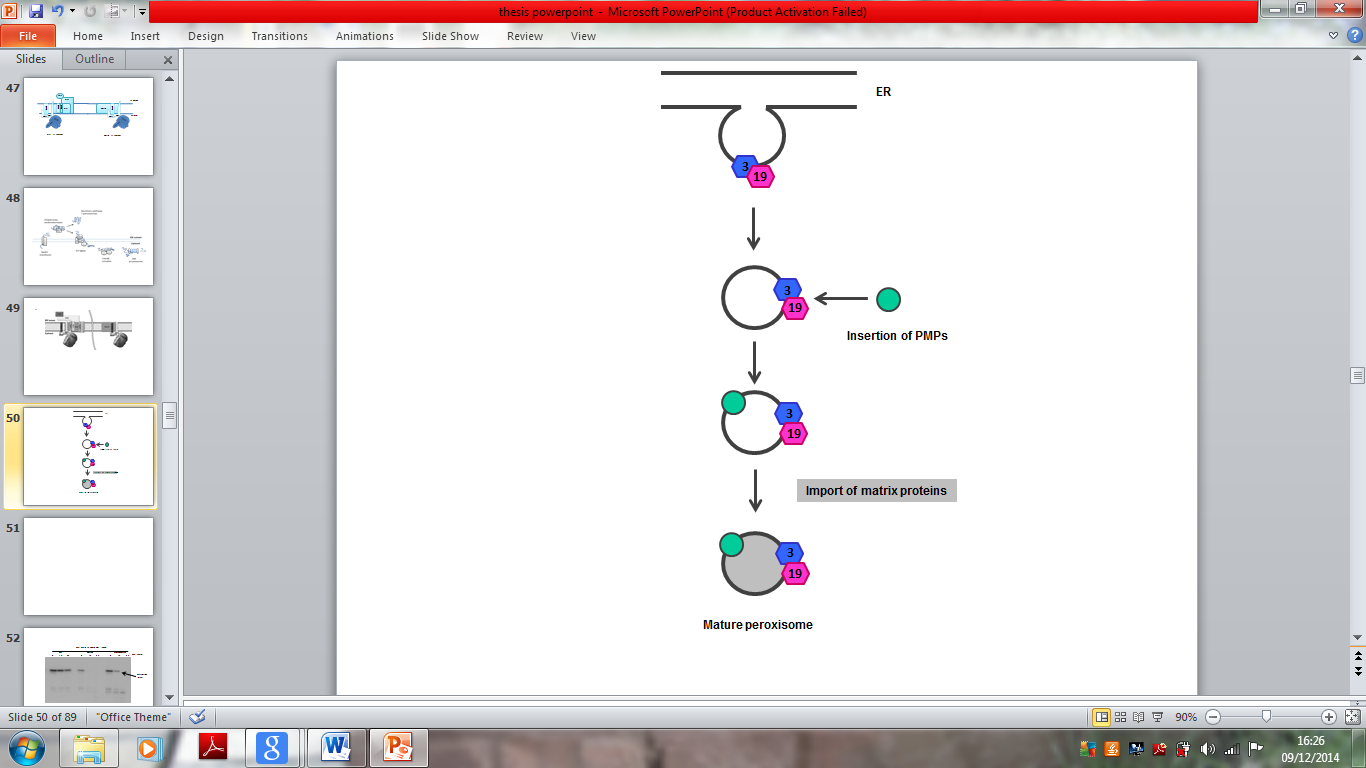 Figure 1.4 The de novo peroxisome biogenesis modelPex3 enters the ER and concentrates into foci that bud off in a Pex19-dependent manner to form pre-peroxisomal vesicles. These may then fuse to form larger structures and successively incorporate additional PMPs leading to assembly of the peroxisomal translocon.  Finally the Import of matrix proteins into peroxisomes results in a fully functional peroxisome (Hoepfner et al., 2005)Pex16 forced into the ER was found to be capable of forming new peroxisomes in PEX16 mutant cells (Kim et al., 2006). PMP70 and Pex13 were also observed in specialised domains of the ER and in reticular structures from which new peroxisomes arise, therefore indicating a developmental pathway starting in the ER (Gueze et al., 2003). The extent to which de novo peroxisome formation contributes to the total peroxisome population in wild-type cells is still a matter of debate. Currently two opposing peroxisome biogenesis models exist in yeast: the growth and division model in which peroxisomes are formed by the fission of pre-existing peroxisomes and the recently proposed vesicle fusion model whereby new peroxisomes mature from the ER, illustrated in figure 1.5 (reviewed by Hettema et al., 2014). In support of the growth and division model Motley and Hettema demonstrated that peroxisomes in wild-type S.cerevisiae cells multiply solely by growth and division of pre-existing peroxisomes. The authors also show that Pex3-containing structures in the ER fail to give rise to new peroxisomes but instead fused with pre-existing peroxisomes. Hence, it was suggested that the ER functions in wild-type cells to supply essential components for the maintenance of peroxisomes (Motley and Hettema, 2007). In line with this, Nagotu et al showed that a single peroxisome in H.polymorpha is unable to proliferate in the absence of fission machinery when cells are switched to methanol. Thus, it was proposed that fission is the main contributor to peroxisome multiplication under such conditions (Nagatu et al., 2008). The Tabak group recently challenged the growth and division model in two publications. Firstly, they reported that all PMPs route to peroxisomes via the ER (van der Zand et al., 2010). Secondly, they reported that distinct vesicular carriers (containing either docking or RING-finger PMPs) bud from the ER and fuse not with existing peroxisomes but heterotypically to form new peroxisomes in a Pex1 and Pex6 dependent manner (van der Zand et al., 2012). The authors proposed a ‘vesicle fusion’ model which considers new peroxisomes to be formed continuously from the ER in both dividing wild-type cells (where new peroxisomes add to the already existing population) and in mutants cells lacking peroxisomes (reviewed by van der Zand and Tabak, 2013). 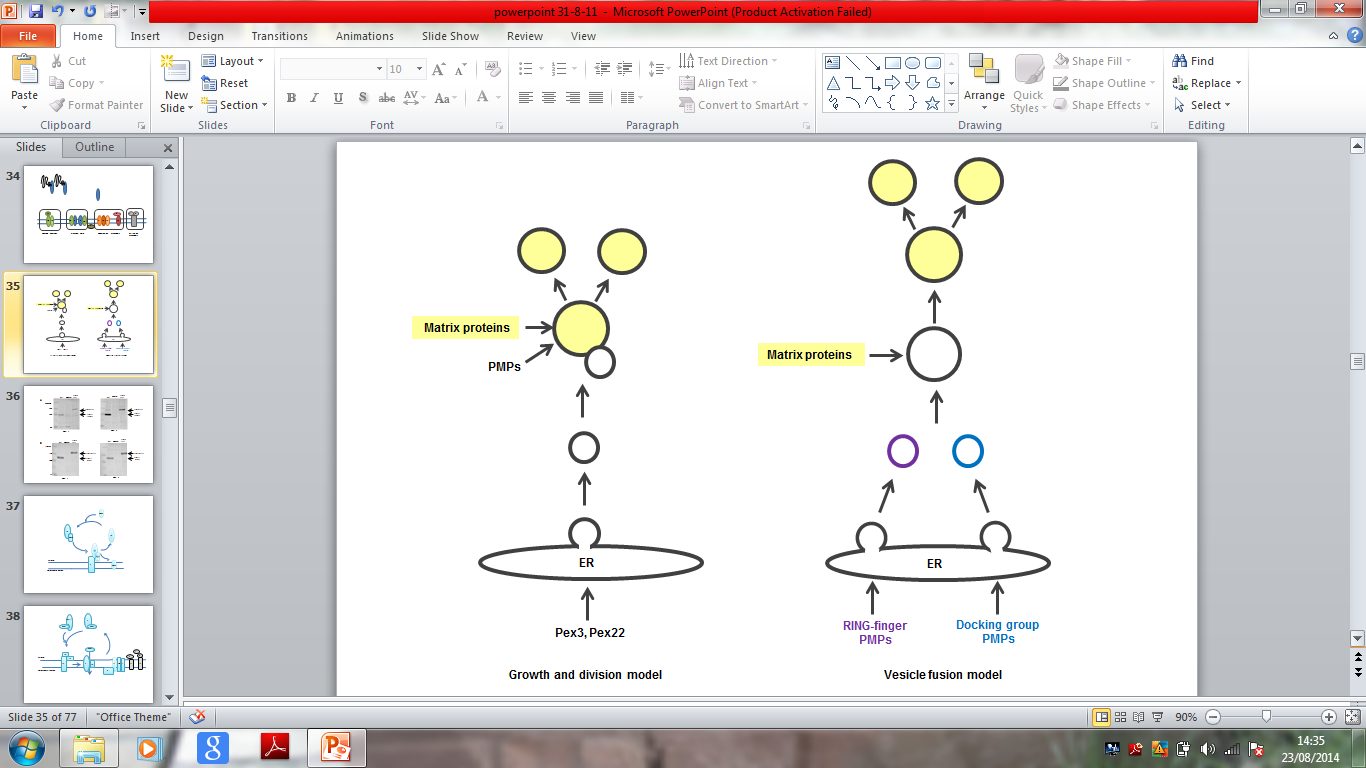 Figure 1.5 Current models of peroxisome biogenesis in wild-type cells The ‘growth and division’ model: This proposes that the ER provides existing peroxisomes with lipid and some PMPs allowing them to grow and divide. Other PMPs and peroxisomal matrix proteins are thought to be imported post-translationally into peroxisomes from the cytosol (Lazarow and Fujiki, 1985). The ‘vesicle fusion’ model: This considers peroxisomes to be partly ER-derived/partly autonomous. PMPs are thought to insert into the ER via the Sec61 and GET complex where they segregate and then exit in distinct vesicles which contain either the RING finger (Pex2/10/12) or docking (Pex13/14) PMPs. These vesicles then fuse heterotypically in a Pex1 and Pex6 dependent manner allowing assembly of the full translocon. Subsequently matrix proteins are imported from the cytosol giving rise to a new functional peroxisome which can undergo fission (van der Zand et al., 2012). Interestingly, in mammalian cells photo-activation assays revealed that the increase in peroxisome number in wild-type cells over a 24h period is mainly due to de novo synthesis with only  a minor portion of peroxisomes being formed by fission (Kim et al., 2006). However, this work has been challenged by another study that suggests peroxisomes form mainly by growth and non-symmetrical fission (Huybrechts et al., 2009)1.11 Protein quality control mechanismsEukaryotes have developed protein quality control (PQC) mechanisms to clear misfolded and damaged proteins from the cell in order to maintain proteostasis (reviewed by Fredrickson and Gardner, 2012). Failure to eliminate misfolded proteins can lead to the formation of aggregates observed in neurodegenerative disorders such as Parkinsons and Huntingtons disease (Hol and Scheper, 2008). In contrast, others disorders such as Cystic fibrosis and the peroxisomal disorder X-ALD may occur due to degradation of partially misfolded proteins harbouring point mutations (Cheng et al., 1990; Kemp et al., 2001). In this case degradation can deplete the cell of a functional protein leading to adverse effects on the cell. The ubiquitin proteasome system (UPS) has a major function in PQC, in which misfolded proteins are poly-ubiquitinated, recognised and destroyed by the proteasome (reviewed by Finley et al., 2012). Ubiquitin, a 76 residue polypeptide that is conserved amongst eukaryotes is attached to a target substrate by a three-step enzyme cascade.  Ubiquitin is first activated by an E1 ubiquitin-activating enzyme (Uba1 in yeast), which forms a high energy bond between the end glycine of ubiquitin and a cysteine residue of the E1. Subsequently ubiquitin is transferred to the active site of an E2 ubiquitin-conjugating enzyme. Then an E3 ubiquitin-ligase, which confers substrate specificity, binds both the charged E2 and substrate protein to facilitate linkage of ubiquitin to a lysine residue in the target protein (Finely et al., 2012). There are two major classes of E3 enzymes: RING domain E3s and HECT domain E3s (Metzger et al., 2012).  The majority of E3 enzymes belonging to the RING group mediate direct transfer of ubiquitin from E2 to substrate (Deshaies and joazeiro, 2009). However, HECT (homologous to E6-AP carboxyl terminus) domain E3 enzymes accept ubiquitin received from an E2 before transferring it to the target substrate (Scheffner et al., 1995).  Ubiquitin itself contains seven lysine residues, thus the molecules can be covalently linked to form a variety of polyubiquitin chains. Generally, the signal for proteasomal recognition is a K48-linked ubiquitin chain (ubiquitin residues linked via isopeptide bonds involving K48 of ubiquitin) attached to an NH2 group of a lysine residue in the substrate (Kravtsova-Ivantsiv and Ciechanover, 2012). Quality control (QC) mechanisms operating in various locations are now discussed further. A key common requirement of for these is that misfolded proteins are recognised by an appropriate ubiquitin ligase.Endoplasmic Reticulum The best characterised protein QC system resides in the ER and is referred to as the ER quality control (ERQC) system. Nascent polypeptides enter the ER via the Sec61 translocon (Rapoport et al., 2007) where they encounter chaperones and modifying enzymes that aid their membrane integration and folding (Braakman and Herbert, 2013). Proteins that fold and assemble into complexes correctly traffic to their final destinations through the secretory pathway. Those that terminally misfold are specifically targeted to the ER-associated degradation pathway (ERAD) for destruction. During this process substrates are ubiquitinated, retro-translocated and ultimately degraded by the 26S proteasome in the cytosol, illustrated in figure 1.6A (reviewed by Bagola et al., 2011). Central to ERAD in yeast are two E3 ubiquitin ligases, Hrd1 and Doa10 that form large protein complexes in the ER membrane. Substrates are known to use different ERAD pathways (ERAD-C,-L,-M) depending on whether their misfolded domain is located in the ER lumen, ER membrane or on the cytoplasmic side of the ER membrane (reviewed by Xei and Ng, 2010). The Doa10 pathway is known to be followed by substrates with misfolded cytoplasmic domains whilst the larger Hrd1 complex is required for destruction of ER luminal substrates and integral membrane proteins with defects in their luminal or TM domains, figure 1.6B. Common to both E3 ligase complexes are the Cue1/Ubc7 E2-enzyme complex, Ubx2, cdc48 and cofactors Ufd1 and Npl4. Mutants of any shared component display broad defects in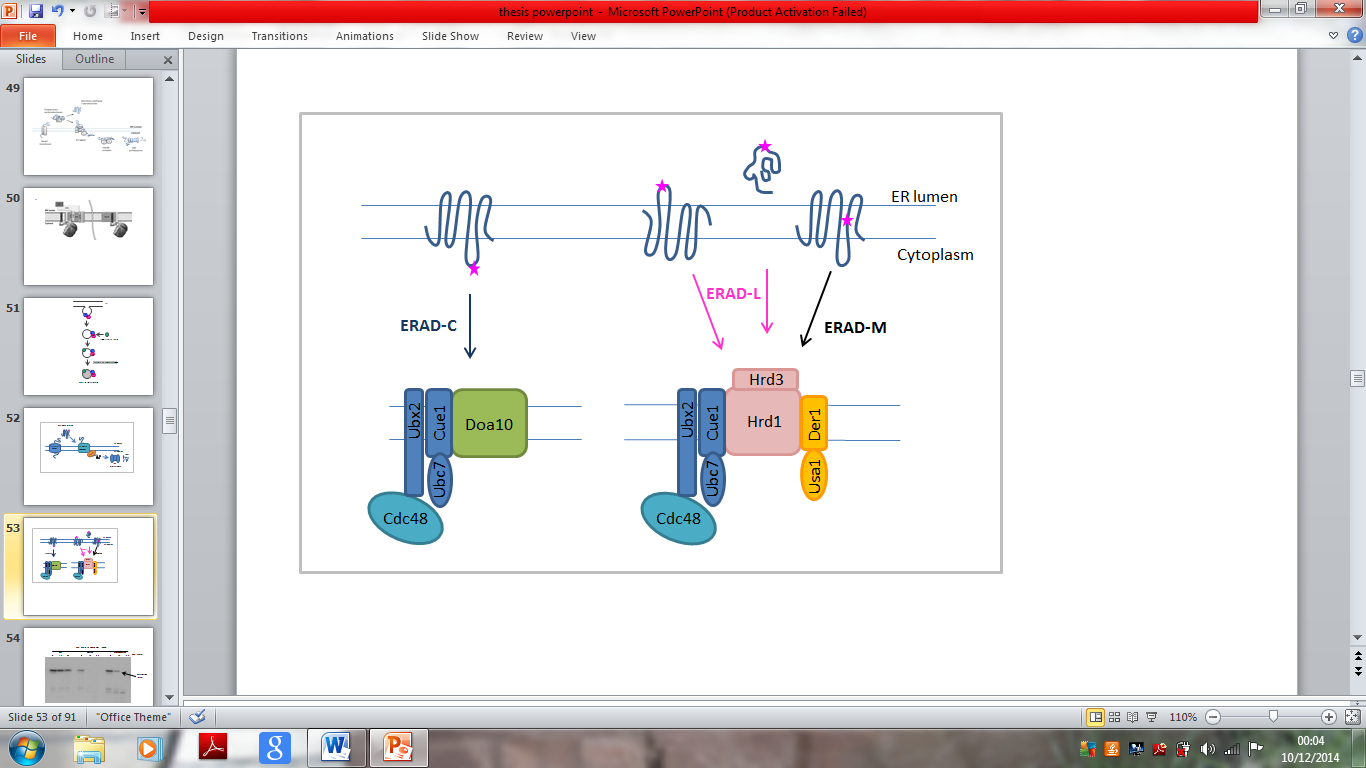 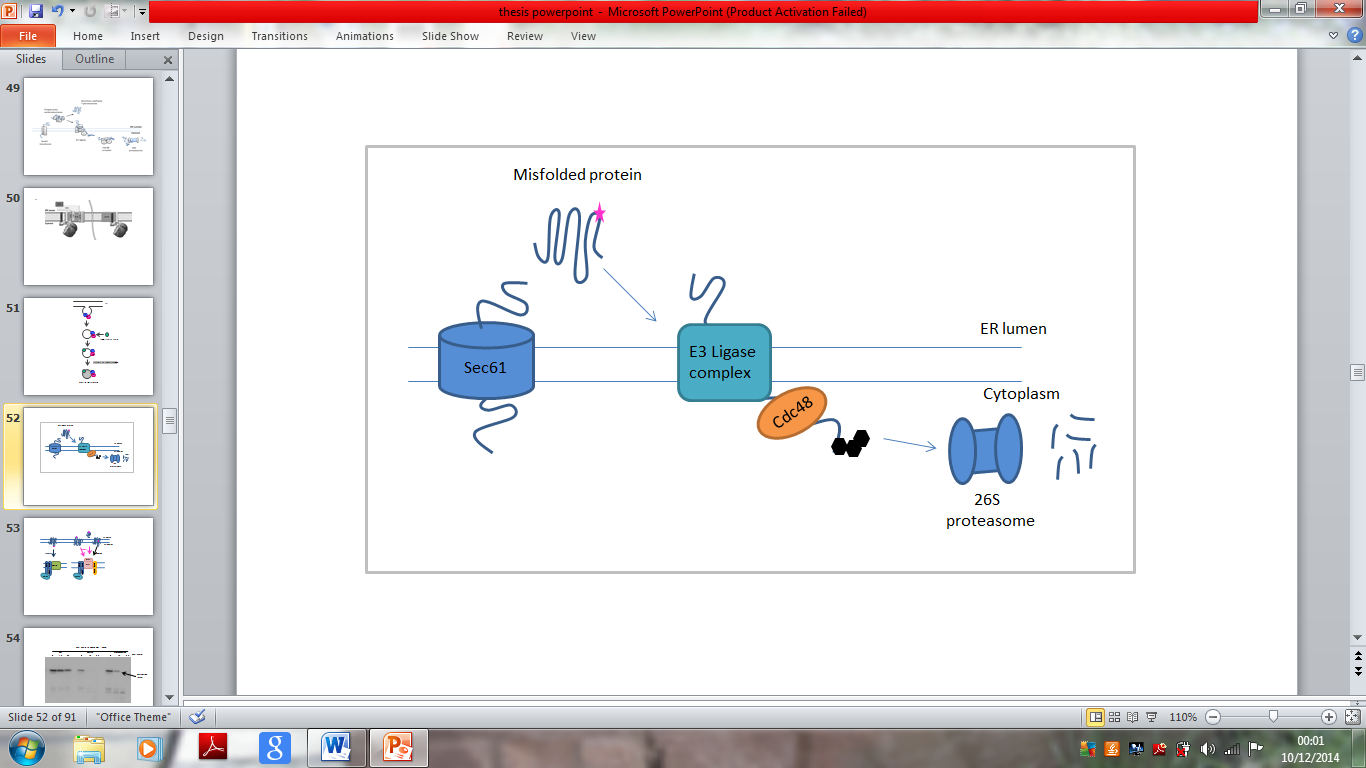 Figure 1.6 The ER quality control machinery A) A simplified model for ERAD. Proteins enter the ER via the Sec61 translocon. Those that fold properly are released and transported to their final destinations whilst terminally misfolded proteins are targeted to E3 ligases via substrate receptors. Poly-ubiquitinated substrates are pulled form the membrane by the Cdc48 complex and delivered to the 26S proteasome where they are degraded B) Two distinct E3 ubiquitin-ligase complexes exist in S.cerevisiae. Substrates follow different pathways to destruction depending on the location on their misfolded domain (figure adapted from Ruggiano et al., 2014)ERAD (Xie and Ng, 2010). Although yeast uses only two ER membrane-bound ligases for ubiquitination of ER substrates mammals are known to have several more ERAD ligases (Claessen et al., 2012). All ERAD pathways meet at the ATPase complex (Cdc48/Npl4/Udf1), which is thought to provide the driving force for the retro-translocation of poly-ubiquitinated proteins to the cytosol where they are ultimately delivered to the 26S proteasome (Rabinovich et al., 2002).Aberrant proteins that escape detection in the ER traffic along the secretory pathway to Golgi membranes. Here, Golgi based QC mechanisms operate to route misfolded proteins for vacuolar degradation.  An aberrant form of the membrane protein Pep12 which exposes a polar residue in its TMD to the lipid bilayer has been shown to be ubiquitinated by the E3 ligase TUL1. This modification targets the protein from the Golgi to the vacuolar lumen for destruction (Reggiori and Pelham, 2002). This route is also followed by Cps and Phm, which have relatively polar TMDs and are suggested to mimic malfolded proteins for their entry into multivesicular bodies (MVBs) (Reggiori and Pelham, 2002). In addition, two studies have shown that entry of membrane proteins into multivesicular bodies (MVBs) requires Bsd2, which recruits Rsp5 ubiquitin-protein ligase (Hettema et al., 2004; Pizzirusso and Chang, 2004). MitochondriaSimilar to ERAD the UPS has also been shown to be involved in PQC of mitochondrial proteins. Of particular interest is the finding that a portion of the Cdc48/Npl4 complex involved in ERAD locates to mitochondria under oxidative stress conditions to maintain mitochondrial function (Heo et al., 2010). Recently, it has been suggested by two groups that Msp1 (ATAD1 in humans), a conserved AAA-ATPase, is involved in the clearance of tail-anchored protein Pex15 (or homolog Pex26) which has mistargeted to the outer mitochondrial membrane (Okreglak and Walter, 2014; Chen et al., 2014). At the inner mitochondrial membrane and within the matrix AAA-proteases (m-AAA and i-AAA) are employed to destroy misfolded or damaged proteins, similar to bacterial systems (reviewed by Tatsuta, 2009). PeroxisomesMechanisms by which misfolded or damaged peroxisomal proteins are degraded are not well understood. Strikingly, the process of Pex5 receptor degradation displays similarities to ERAD as it involves a ubiquitin-conjugating enzyme (Ubc4), RING proteins (Pex2, Pex10 and Pex12) that function as ubiquitin-protein ligases, and AAA-ATPases (Pex1 and Pex6), which extract ubiquitinated Pex5 from of the membrane (reviewed by Schliebs et al., 2010). In H. Polymorpha Pex2 and Pex10 have also been implicated in the degradation of Pex3, which occurs at an early stage of pexophagy (Bellu et al., 2002; Williams and van der Klei, 2013). Interestingly, in Arabidopsis it has been reported that mutations in Pex4, Pex5, Pex6 and Pex22 result in stabilization of plant matrix proteins which are normally rapidly degraded under certain conditions. This prompted the authors to suggest additional new roles for these proteins in peroxisome-associated degradation (PexAD) (Lingard et al., 2009). CytoplasmVarious pathways exist in the cytoplasm to recognize aberrant proteins. In S.cerevisiae the RING domain ubiquitin ligase Ubr1 appears to mediate PQC degradation of misfolded cytoplasmic proteins (Nillegoda et al., 2010; Heck et al., 2010; Eisele and Wolf, 2008). Doa10 in addition to its role in ERAD has been shown to play a role in the degradation of soluble cytoplasmic proteins (Metzger et al., 2008). Recently, the HECT domain ligase Hul5 was demonstrated to function in PQC degradation of misfolded cytoplasmic proteins (Fang et al., 2011). However, it is not clear if this protein directly recognises misfolded target proteins or serves to extend polyubiquitin chains. Furthermore, models of co-translational QC mechanisms have emerged whereby nacent polypeptides are monitored as they leave the ribosome and can be poly-ubiquitinated and targeted for proteasomal degradation before they are even fully synthesized (reviewed by Rodrigo-Brenni and Hedge, 2012). The E3 ubiquitin ligase Lnt1component of a larger ribosomal quality control (RQC) complex is thought to be recruited to stalled ribosomes and even actively translating complexes where it ubiquitinates nascent chains that then undergo proteasomal degradation (Bengtson and Joazeiro, 2010; Brandman et al., 2012; Wang et al., 2013). NucleusIn S.cerevisiae San1 targets misfolded nuclear proteins for degradation (Dasgupta et al., 2004; Gardner et al., 2005). This ubiquitin ligase, which contains high intrinsic disorder is proposed to recognize exposed hydrophobic residues in misfolded substrates (Fredrickson et al., 2011). Besides its role in the ER and cytoplasm, Doa10 is also implicated in nuclear QC of misfolded Ndc10 (Ravid et al., 2006; Furth et al., 2011). Plasma MembraneZhao et al have recently described a QC mechanism in S.cerevisiae operating at the plasma membrane to prevent the accumulation of misfolded membrane proteins (Zhao et al., 2013).  The authors demonstrated that the ART-Rsp5 network functions to clear misfolded proteins from the plasma membrane under heat stress conditions. Substrates recognised in this way include the plasma membrane ATPase (Pma1), hexose transporter (Hxt3) and aminoacid transporters. Other studies have also implicate this network in the ubiquitination and endocytosis of misfolded proteins at the cells surface (Shiga et al., 2014; Lin et al., 2008).1.12 AutophagyAn alternative pathway for protein destruction is via autophagy. This is a cellular process in which cytoplasmic contents are degraded within the vacuole. Autophagy can be divided into two main types: microautophagy and macroautophagy. During the latter, a double membrane originates from a site known as the phagophore assembly site (PAS) to engulf cargo into double-membrane vesicles called autophagosomes. These structures subsequently fuse with the vacuole (or lysosome in mammals) to release an autophagic body into the vacuolar lumen, which undergoes degradation. In contrast, micro-autophagy sequesters portions of the cytoplasm at the vacuole surface. Both types can be selective or none selective. Non-selective pathways randomly turnover bulk cytoplasm in attempt to recycle molecules under starvation conditions, whereas selective pathways can target surplus or damaged organelles (such as mitochondria and peroxisomes) and protein aggregates for destruction (reviewed by Feng et al., 2014).  The cytoplasm-to-vacuole-targeting (CVT) pathway is the best characterised selective autophagy pathway. This delivers precursor forms of hydrolases (aminopeptidase I and α-mannosidase) from the cytosol to the vacuole, where they function. Selectivity of this process is conferred by Atg19 that attaches to target substrates and to the core autophagy machinery (Lynch-Day and Klionsky, 2010). Another type of selective autophagy is pexophagy, whereby surplus peroxisomes that are no longer required are degraded upon shifting cells from oleate to glucose medium (Till et al., 2012). The receptor which mediates selective degradation of peroxisomes in S.cerevisiae is Atg36 (Motley et al., 2012). Atg36 has been shown to bind with Pex3 at the peroxisomal membrane. It also binds Atg8 and the adaptor protein Atg11 thereby linking receptor- bound cargo to the core autophagy machinery. Thus, Atg36 delivers peroxisomes to the vacuole for destruction (Motley et al., 2012). Recently, pexophagy has been implicated in the removal of aggregates that form in the peroxisomal lumen.  In H. polymorpha it has been demonstrated that peroxisomes containing aggregates within their matrix first undergo asymmetric fission forming small aggregate-containing organelles that are subsequently degraded in the vacuole (Manivannan et al, 2013). AimsAn aim of this study was to develop a system in S.cerevisiae which can be used to investigate the molecular basis of X-ALD. Many X-ALD patients harbour missense mutations within the ABCD1 gene that affect stability of the encoded ALDP, thus one aim was to introduce selected mutations into the yeast Pxa1 ortholog and analyse their behaviour.A further aim of this study was to identify the subcellular location of Pxa1 quality control taking into account the proposed routes by which PMPs target to peroxisomes. This may also provide some insight into PMP trafficking which is currently a controversial topic.Chapter 22 Materials and Methods2.1 Chemicals and enzymesChemicals, enzymes and materials used during this work are listed in table 2.1.Table 2.1 Materials used2.2 StrainsTable 2.2 Escherichia coli strains used in this studyTable 2.3 Saccharomyces cerevisiae strains used in this study 2.3 Plasmid and strain construction 2.3.1 Plasmid constructionYeast expression plasmids used were based on the parental plasmids ycplac33 and ycplac111 (Gietz and Sugino, 1988). Promoters, open reading frames (ORFs) and tags were inserted into the multiple cloning site region containing many unique restriction sites. The Pet30a bacterial expression vector was used for protein expression experiments in E.coli (Rosenberg et al., 1987). For yeast two-hybrid experiments ORFS were cloned into two-hybrid vectors containing either an activation domain (AD) or DNA binding domain (DBD) (pOAD or pOBD2, respectively) (Uetz et al., 2000). Alternatively, vector pBDC was used to tag proteins at the C-terminus with the DBD (Millson et al., 2003). Constructs used in this study were generated by gap repair in yeast (Uetz et al., 2000).  The ORF of interest was amplified by PCR. The 5’ ends of the primers included 18 nucleotide extensions identical to plasmid sequences flanking the intended insertion site. Upon transformation of the PCR product and linearized plasmid homologous recombination occurs as indicated in figure 2.1. The DNA sequence was confirmed for all constructs generated in this study.2.3.2 Strain constructionHomologous recombination was also used to manipulate the genome. ORFs were routinely disrupted by amplification and integration of disruption cassettes from the pUG/pAG vector series (a collection of plasmids containing various markers). Each cassette was amplified using primers containing 19-22 nucleotides of sequence at the 3’ end complementary to the sequences in the plasmid flanking the marker gene, and 45 nucleotide extensions at the 5’end which are identical to the regions flanking the target gene. Correct integration of the cassette was verified in each case by PCR and when possible immunoblot analysis. Similarly, genomic tagging of genes with green fluorescent protein GFP (S65T) was achieved by amplification and recombination of cassettes from the Longtine vector series (Longtine et al., 1998).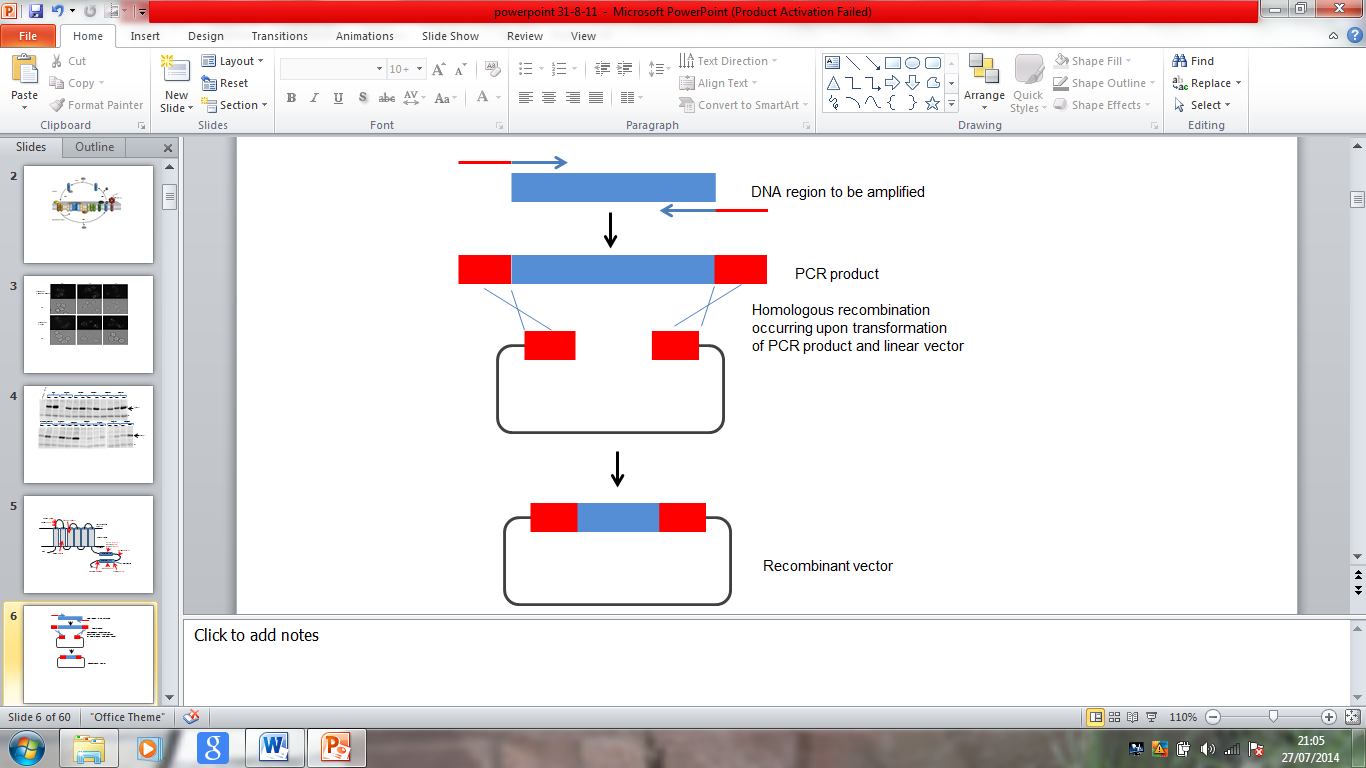 Figure 2.1 Yeast plasmid construction by homologous recombination Primers (represented by blue and red arrows) containing 5’ 18 nucleotide extensions homologous to the regions of plasmid DNA flanking the insertion site (represented as red blocks) were used to amplify a specific region of DNA (represented as a blue block). Homologous recombination between the PCR product and linearised vector results in the newly formed recombinant vector.Table 2.4 Plasmid used in this study2.3.3 PrimersTable 2.5 Primers used in this studyTable 2.6 Site-directed mutagenesis primers containing Pxa1 mutations2.4 Growth mediaThe media in table 2.7 were dissolved in millipore water and then autoclaved at 121ºC for 15 minutes. For solid media, 2% Bacto-agar was added to liquid media. This was then autoclaved, cooled to 50ºC and poured into sterile petri dishes. Plates were left to solidify and air-dried for 1-2 days at room temperature.Table 2.7 Growth media 2.5 Yeast procedures2.5.1 Growth and maintenance For long-term storage, strains were stored in 15% (v/v) glycerol at -80ºC.  Upon removing from the freezer yeast were streaked onto YPD or minimal glucose plates and grown at 30ºC for 1-2 days. They were then kept at room temperature for a maximum of two weeks before reverting back to frozen stocks. Oleate plates were incubated at 30ºC for up to two weeks.  Yeast liquid cultures were incubated at 30ºC overnight on a shaker (180rpm). 2.5.2 One step transformation The one-step method was used to transform yeast cells with plasmid DNA (Chen et al., 1992). Strains were cultured in 3ml YPD medium at 30ºC overnight. The following morning 200l of culture was harvested by spinning in a micro-centrifuge at 13,000rpm for one minute. The supernatant was removed and the pellet was re-suspended in 2l (0.5-1µg) of plasmid DNA. 50l of one-step buffer (0.2M LiAc pH 5.0, 40% PEG 4000, 0.1M DTT) was then added along with 5l (50µg) of single-stranded DNA from salmon testes (stock concentration = 10mg/ml). The mixture was vortexed and left for several hours at room temperature before heat shocking in a water bath at 42C for 30 minutes. Cells were plated out onto the appropriate selective medium and incubated at 30C for two days.2.5.3 High efficiency transformationThis was carried out according to the method of Gietz et al (Gietz et al., 1992). A 3ml Yeast culture was grown overnight in YPD medium. The following morning cells were diluted to OD600 = 0.1 in fresh medium and grown for approximately 5 hours till OD600 = 0.5 - 0.6. 5ml of cells (per transformation) were harvested by centrifugation at 2,500rpm for 5 minutes. Cells were re-suspended in 1ml sterile water, transferred to a 1.5ml microfuge tube before being pelleted in a micro-centrifuge at 12,000rpm for 1 minute. The pellet was washed in 1ml of TE/LiAc solution (10mM Tris-Cl pH 7.5, 0.1mM EDTA, 0.1M LiAc pH7.5) before being re-suspended in 50µl TE/LiAc solution. 2µl (0.5-1µg) of DNA, 5µl (50µg) of Salmon testes DNA (stock concentration = 10mg/ml) and 300µl of sterile 40% PEG solution (40% PEG 4000, 10mM Tris-Cl pH7.5, 0.1mM EDTA, 0.1M LiAc pH7.5) were added and the mixture was vortexed thoroughly. Samples were incubated at room temperature for 30-60 minutes then heat shocked at 42˚C for 15 minutes. The cells were then spun down in a micro-centrifuge at 12,000rpm for 1 minute. The pellet was re-suspended in 50µl TE (10mM Tris-Cl pH 7.5, 1mM EDTA pH 8.0) before being plated out onto selective medium and incubated at 30ºC for two days.2.5.4 Isolation of genomic DNAA 3ml yeast culture was grown overnight at 30ºC. Cells were harvested by centrifugation in 2ml screw-cap tubes. The pellet was washed in 1ml of sterile water, the supernatant was poured off and cells were re-suspended in the residual liquid. 200µl of TENTS solution (20mM Tris-Cl pH 8.0, 1mM EDTA, 100mM NaCl, 2% Triton X-100, 1% SDS), 200µl glass beads (452-600µm) and 200µl of Phenol: Chloroform: Isoamyl Alcohol (25:24:1) were added to the cells which were then lysed in a mini bead beater at high speed for 45 seconds. Samples were then centrifuged at 12,000 rpm for 30 seconds before adding another 200µl of TENTS solution, vortexing and centrifuging for a further 5 minutes. 350µl of the aqueous layer was transferred to a fresh microfuge tube before adding 200µl phenol: chloroform, vortexing and spinning for 5 minutes at 12,000rpm. 300µl of the aqueous layer was transferred to a fresh microfuge tube before adding 30µl of 3M sodium acetate pH 5.2 and 750µl of 100% ethanol to precipitate the DNA. The sample was vortexed and incubated at 4ºC for 15 minutes before centrifuging at 12,000 rpm for 15 minutes. The pellet was washed in 70% ethanol, and allowed to air dry before dissolving in 200µl TE/RNase (10µg/ml) and incubating at room temperature for 10 minutes. 20µl of Sodium Acetate pH 5.2 and 500µl 100% ethanol was added and the sample was incubated at 4ºC for 15 minutes. DNA was pelleted by centrifuging at 12,000 rpm for 15 minutes. Lastly, the pellet was washed in 70% ethanol and air-dried at 50ºC in a heat block before re-suspending in 50µl TE.2.5.5 Pulse-chase assaysCells transformed with plasmid based GFP fusion proteins under control of the GAL1 promoter were grown overnight in either selective YM2 or selective drop out medium containing 2% raffinose. The following morning cells were diluted to OD600 = 1.0 in YM2 medium containing 2% galactose and induced for 1hr 15 minutes (for Pxa1-GFP) or 30 minutes (Pex3-GFP). To block protein synthesis, cell cultures were treated with cycloheximide at a final concentration of 100µg/ml. To analyse protein stability, samples of equal volume (5ml) were harvested at various time points throughout the chase period (routinely 0, 1, 3, and 6 hours) and prepared for immunoblot analysis. Alternatively, cells were prepared on microscopy slide for visualisation by fluorescence microscopy.When performing pulse-chase analysis in the presence of proteasome inhibitor it was necessary to induce erg6Δ cells for 3 hours before Pxa1-GFP signal was observed in puncta. Cells were grown overnight in selective YM2 containing 2% raffinose. The following morning cells were diluted to 0.5 OD600 units in 40ml selective galactose medium and following a 3 hour induction cells had reached ~1.0 OD600 units. Cells were harvested and re-suspended in 40ml glucose medium before addition of cycloheximide to a final concentration of 100µg/ml. Proteasome inhibitor drug MG132 was added to half of the culture to a final concentration of 100µM whilst the same concentration of DMSO was added to the other half, which was to serve as the control sample. Samples of equal volume were collected throughout the chase period at T0, 1 and 3 hours and analysed by immunoblot analysis. 2.5.6 MicroscopyImages were captured using a Zeiss Axiovert 200M microscope (Carl Zeiss, Inc.) equipped with an Exfo X-cite 120 excitation light source, band-pass filter (Carl Zeiss, Inc. and Chroma), a 63x objective lens and a digital camera (Orca ER; Hamamatsu). Image acquisition was performed using Velocity software (A PerkinElmer Company). Fluorescence images were routinely collected as 0.5µm Z-Stacks and exported to Openlab files. Selected slices were then merged and processed further in Photoshop where only the level adjustment was used. All figures presented are merged Z-stacks.2.5.7 Yeast two-hybridThe bait protein was expressed as a Gal4 DNA-binding-domain protein fusion in the PJ69-4α strain and mated with yeast Gal4 activation-domain-protein fusions expressed in the PJ69-4а strain. The Mat α or a strain transformants were each inoculated into 200µl of minimal medium (lacking either tryptophan or leucine) in a 96-well plate format and grown overnight. The following morning an equal volume of culture for each mating type was transferred to YPD liquid. Cultures were allowed to mate at 30ºC for two days before pinning onto minimal medium lacking both tryptophan and leucine to select for diploids. To screen for protein-protein interactions, diploids were replica-plated onto selective minimal medium lacking tryptophan, leucine, histidine and adenine that were supplemented with different concentrations of 3-amino-1,2,4-triazole. The plates were incubated at 30ºC and growth was scored after five days.2.5.8 Oleate growth assayCells were inoculated into selective minimal yeast medium containing 2% glucose overnight and the following morning diluted 1/10 into 5ml of fresh selective minimal yeast medium containing 0.3% glucose. Once cells had reached late log they were diluted into 1ml water at OD600 = 0.1. 200µl of this was pipetted into individual wells in 96-well plate format. Serial 10x dilutions were performed to reach OD600 = 0.01 and 0.001 units and cells were transferred to oleate agar plates using a 48x pinning tool.2.6 Escherichia coli protocols2.6.1 Growth and maintenanceFor long-term storage, strains were stored in 15% (v/v) glycerol at -80ºC.  E.coli strains were routinely cultured on 2TY plates at 30ºC overnight and then refrigerated at 4ºC for a maximum of 1 week before reverting back to the frozen stock. Liquid cultures were incubated at 37ºC overnight on a shaker (180rpm). Strains transformed with plasmids containing an antibiotic resistance gene were selected on 2TY medium containing the appropriate antibiotic.2.6.2 Preparation of chemical competent DH5α cellsDH5α cells were inoculated into 10ml 2TY liquid medium and grown overnight. The following morning cells were inoculated into 200ml 2TY medium at an OD600 of 0.05 and grown until mid-log phase (OD600 = 0.5-0.6). The culture was cooled on ice for 10 minutes, before harvesting the cells by centrifugation in a pre-cooled Sigma 4-16K centrifuge (rotor 11150) at 4,500rpm for 5 minutes. The supernatant was discarded and the pellet re-suspended carefully in 50ml of ice-cold 0.1M MgCl2.  The suspension was then left on ice for a further 10 minutes before centrifuging again at 4,500rpm for 5 minutes. The supernatant was discarded and the pellet was re-suspended in 25ml ice-cold 0.1M CaCl2. The suspension was incubated on ice for 30 minutes before centrifuging once more at 4,500rpm for 5 minutes. After pouring off the supernatant the pellet was re-suspended in 10ml ice-cold 0.1M CaCl2/15% glycerol and dispensed into eppendorf tubes in aliquots of 200µl. These were left on ice for 10 minutes before snap freezing in liquid nitrogen and storing at -80ºC.2.6.3 Transformation of chemical competent DH5α cells100l of chemical competent cells were thawed on ice. 0.5-1µg of plasmid DNA was placed on ice for at least 1 minute before adding cells and mixing gently. The mixture was then incubated on ice for 20 minutes followed by a 2 minute heat shock at 42C. Cells were placed back on ice for 5 minutes before adding 900l 2TY medium and incubating at 37ºC for 30 minutes. Cells were pelleted at 12,000rpm for 1 minute in a micro-centrifuge. 800µl of the supernatant was aspirated and the pellet was re-suspended in the remaining volume before plating onto 2TY agar containing the appropriate antibiotic. Plates were incubated overnight at 37ºC.2.6.4 Preparation of electro-competent cellsCells were inoculated into 10ml 2TY liquid medium overnight. The following morning cells were inoculated into 1L of 2TY medium at an OD600 = 0.05 and grown until OD600 = 0.5-0.6. The culture was then placed on ice for 15 minutes before being transferring to 500ml buckets. Cells were harvested by centrifugation in a pre-cooled Sigma 4-16K centrifuge at 3,000rpm for 15 minutes. The supernatant was discarded and the pellets were re-suspended in 500ml of ice-cold 10% glycerol before centrifuging again at 3,000rpm for 15 minutes. This step was repeated twice, firstly the pellets were re-suspended in 250ml 10% glycerol and then in 50ml 10% glycerol. Finally, pellets were re-suspended in 0.7ml 10% glycerol and the suspension was aliquoted into eppendorf tubes in volumes of 40µl. These were then snap-frozen in liquid nitrogen and stored at -80ºC. 2.6.5 Electroporation transformationA 40µl aliquot of DH5α elecro-competent cells were thawed on ice. 10µl of 10x diluted yeast genomic DNA was added and the sample was gently mixed before transferring to a 2mm electroporation cuvette. This was placed in the Bio-Rad micro-pulser and a pulse was applied (2500V for 5ms). 600µl of 2TY medium was added to the cuvette to re-suspend the cells, which were then transferred to an eppendorf tube and incubated at 37˚C for 30 minutes. Cells were pelleted at 12,000rpm in a micro-centrifuge for 30 seconds before plating onto a 2TY selection plate and incubated overnight at 37ºC.2.7 DNA procedures2.7.1 Preparation of plasmid DNA from E.coliA single bacterial colony was picked from a 2TY selection plate and grown overnight in 3ml 2TY liquid containing the appropriate antibiotic. Plasmid DNA was purified using the GenElute™ Plasmid Miniprep Kit (Sigma-Aldrich), according to the manufacturer’s instructions.2.7.2 Restriction endonuclease digestion of plasmid DNARoutinely, 1μg of DNA was mixed with 5 units of restriction enzyme and 2μl of 10x digestion buffer (obtained from New England Biolabs). Water was added to make the volume up to 20µl and the digestion mixture was incubated at 37 oC for 1 hour. 2.7.3 Agarose gel electrophoresisDNA fragments were separated by agarose gel electrophoresis. Typically, 1% gels were made by melting 1g of agarose in 100ml 1x TBE buffer (0.04M Tris-borate, 1mM EDTA, pH8.0). To achieve separation of larger DNA fragments gels of lower concentration were used. Once cooled to 50ºC, ethidium bromide was added (to a final concentration of 2.5µg/ml) and the mixture was poured into a gel tray containing a comb and allowed to set. The gel was placed in an electrophoresis tank and covered with 1x TBE buffer before removing the comb. DNA was mixed with DNA loading buffer (Bioline) and loaded into the wells. DNA ladder (Bioline Hyperladder I) was loaded alongside the samples to allow the size of the DNA fragments to be estimated. Gels were run at 100 volts for 30 minutes before visualising DNA bands using an ultraviolet transilluminator imaging system (Gene Genius). Images were obtained using Genesnap software (SynGene).2.7.4 Extraction of DNA from agarose gelsAgarose gels were visualised on a UV shortwave transilluminator and the DNA band required was excised from the gel using a clean scalpel. DNA was recovered from the gel slice using the QIAquick Gel extraction Kit (Qiagen) according to manufacturer’s instructions.2.7.5 Amplification of DNA by the Polymerase Chain Reaction (PCR) The method of Saiki et al (1988) was used to amplify specific DNA sequences. Routinely, PCR was carried out using BIOTAQTM DNA Polymerase. A 50µl reaction mixture was prepared on ice according to table 2.8. The reaction mixture was gently mixed and spun down before placing in a thermocycler where the steps indicated in table 2.9 were carried out. Subsequently, a 5µl sample of the PCR reaction was analysed on agarose gel to confirm a product of expected size had been obtained. For proof reading PCR reactions ACCUZYMETM DNA polymerase was used in instead of BIOTAQTM DNA polymerase. For these reactions an extension time of 2 minutes/kb was allowed.Table 2.8 Components in a PCR reaction*When carrying out proof-reading PCR with ACCUZYME TM the changes indicated in red were made.Table 2.9 Thermocycler programme* The annealing temperature for a specific amplification reaction will depend upon the primer sequences. Annealing temperature ˚C = 4 x (#G + #C) + 2 x (#A + #T). 2.7.6 Site-directed Mutagenesis PCRThis was carried out using QuickChange II XL Site-Directed Mutagenesis Kit according to manufacturer’s instructions. 2.7.7 DNA SequencingSequencing of plasmid constructs and PCR products was carried out by Cogenics, the genomic services company. 2.8 Protein Procedures2.8.1 Preparation of whole cell lysatesYeast pellets were re-suspended in 500µl ice-cold 0.2M NaOH, 0.2% β-mercaptoethanol and incubated on ice for 10 minutes. 71µl of 40% trichloroacetic acid was added and the samples were incubated on ice for a further 10 minutes. Samples were then centrifuged at 13,000rpm for 5 minutes at 4˚C before removing the supernatant and re-suspending in 10µl of 1M Tris base pH 9.4. 90µl of 1 x PLB (250mM Tris-Cl pH 6.8, 9.2% SDS, 40% glycerol, 0.2% bromophenol blue, 100mM DTT) was then added and samples were placed in a heat block set to 95˚C for 30 seconds. Lastly the samples were spun for 1 minute at 13,000rpm in a micro-centrifuge before analysing by SDS-PAGE and immunoblotting.2.8.2 Protein separation by Sodium dodecyl sulphate-polyacrylamide gel electrophoresis (SDS-PAGE)SDS-PAGE was performed according to the method of Laemmli, (1970). First the resolving gel was prepared by mixing the stock solutions indicated in table 2.10. TEMED was added last to initiate polymerisation before pouring the mixture between two glass plates. This was left to set for 30 minutes before pouring over the stacking mixture. The gels were assembled in a mini gel tank (Bio-Rad Mini- Protean-3), which was then filled with protein running buffer (25mM Tris base, 250mM glycine, 0.1% SDS). Each sample to be analysed was mixed with protein loading buffer Table 2.10 Composition of SDS-PAGE gels*Amounts indicated are for 2 gels(250mM Tris-Cl pH 6.8, 9.2% SDS, 40% glycerol, 0.2% Bromophenol blue, 100mM DTT) and 0.5-1 OD600 units were loaded into each well. A pre-stained marker (BioRad) was also loaded alongside the samples to enable the size of detected proteins to be estimated. The gels were run at 150 V until the dye had reached the bottom of the stacking gel. The voltage was then increased to 200 V and gels were run until the dye reached the bottom of the resolving gel.2.8.3 Western analysisProteins separated by SDS-PAGE were blotted onto nitrocellulose membrane (Protran BA 85, Whatman) using a Trans Blot Mini Cell (Bio-Rad) according to manufacturer’s instructions. Blotting was performed in pre-cooled transfer buffer (25mM Tris base, 150mM glycine, 20% methanol). A constant current of 200mA was applied for two hours, after which the presence of the pre-stained marker on the nitrocellulose membrane confirmed successful blotting had occurred. In addition, staining of the membrane with ponceau solution confirmed efficient transfer of protein from each yeast cell lysate samples and equal loading. The blotted membrane was incubated with 25ml block buffer (1 x TBS, 0.1% Tween 20, 2% fat-free Marvel milk) and rolled in a falcon tube at room temperature for 1 hour. The membrane was then transferred to 5ml of fresh block buffer containing the primary antibody at the appropriate concentration (1/3000 dilution for anti-GFP aniserum; raised in mouse, 1/1000 dilution for anti-Pxa1 and anti-Pxa2 antiserum; raised in rat, 1/2000 dilution for anti-Pex3 antiserum; raised in rabbit) and incubated for 1 hour. The membrane was then washed three times for 5 minutes in 1 x TBS, 0.1% Tween20. Following the final wash the membrane was transferred to 5ml of fresh block buffer containing horseradish peroxidase-conjugated secondary antibodies at the appropriate concentration (1/4000 dilution for goat anti-mouse IgG-HRP, rabbit anti-rat IgG-HRP or goat anti-rabbit IgG-HRP) and incubated for 1 hour. The membrane was washed again as previously described. Detection was achieved using enhanced chemiluminescence and chemiluminescence imaging. 2.8.4 Coomasie stainingGels were stained for one hour with Coomasie Blue stain (50% methanol, 10% acetic acid, 0.1% Coomasie Blue R-250) and then washed several times with destain (10% methanol, 10% acetic acid) until the pale blue background of the gel had been removed.2.8.5 Sources of antibodiesAnti-Pxa1 and anti-Pxa2 antiserum were made as described in the following section. Other antiserum was supplied by Roach diagnostics. 2.8.6 Production of Pxa1 and Pxa2-specific antiseraProtein expressionPXA1 and PXA2 gene fragments (residues 745-870 and 620-853, respectively) were cloned into the pET30a expression vector and expressed as (His)6-tagged recombinant proteins. The pET system (Novagen, 2003), developed for the cloning and expression of recombinant proteins in E.coli was used to produce large amounts of the fusion proteins. Target genes were cloned in pET plasmids under the control of strong bacteriophage T7 transcription signals and transferred into expression hosts containing a chromosomal copy of the T7 RNA polymerase gene under lacUV5 control. Thus, expression of target genes can be induced by the addition of IPTG. This system is illustrated in figure 2.2.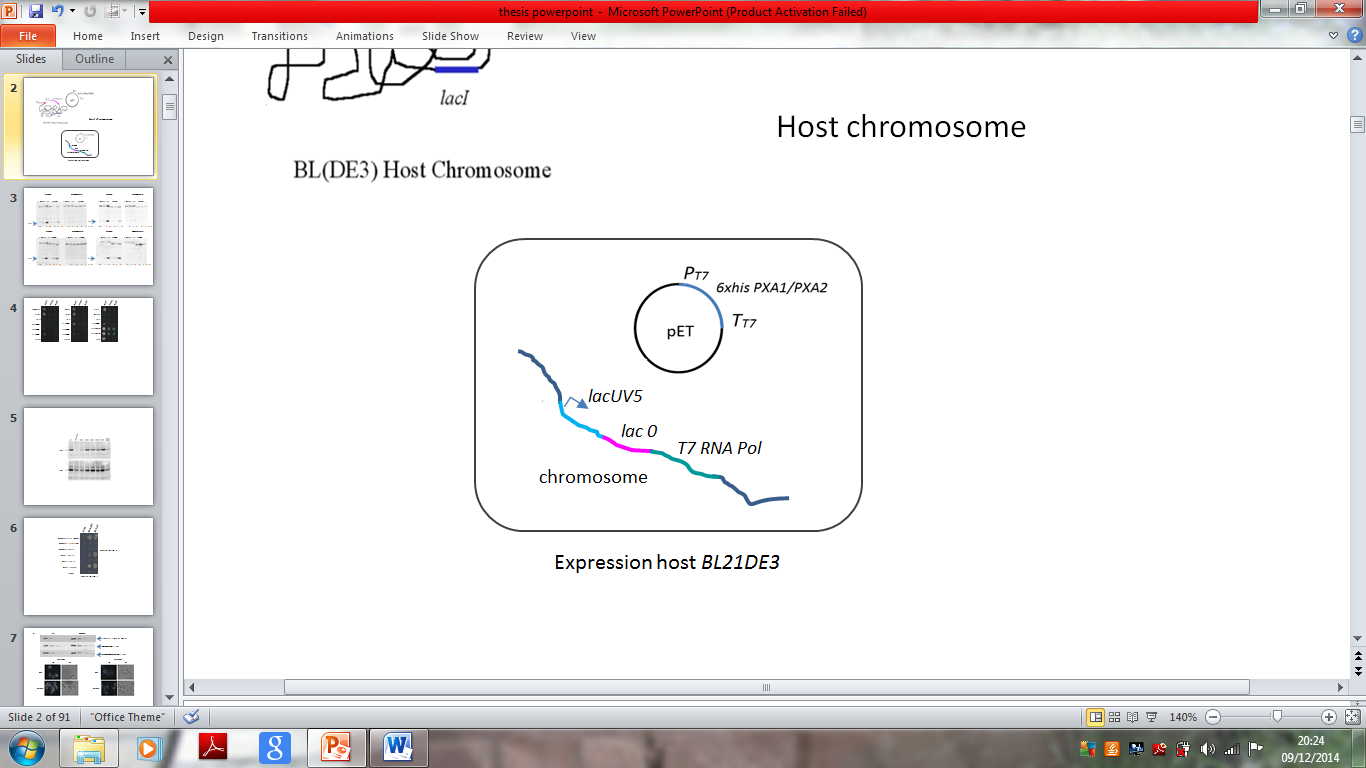 Figure 2.2 The pET expression system. C-terminal fragments of Pxa1 or Pxa2 proteins were cloned into the Pet30a expression vector under control of the T7 promoter. Addition of IPTG allows production of the T7 RNA polymerase from the lacUV promoter and subsequent production of (His)6-tagged recombinant proteins.Small scale induction and fractionation: BL21 DE3 cells transformed with expression vectors containing (His)6-PXA1 or (His)6 -PXA2 were inoculated into 3ml of LB broth containing kanamycin and grown overnight at 37ºC with shaking at 250rpm. The following morning the entire 3ml overnight cultures were added to 100ml of LB broth containing kanamycin and grown at 37ºC until OD600 reached 0.6-1. Each culture was then split into 2 x 50ml cultures. IPTG was added to one of the 50ml cultures, to a final concentration of 1mM/ml. The other culture was to serve as the un-induced control. Cultures were grown for a further 3h, before harvesting a 10ml sample of each by centrifugation at 3000rpm for 5 minutes at 4ºC. The pellets were then re-suspended in 1ml PBS containing protein inhibitors and PMSF. Each sample was sonicated three times for 20 seconds before adding Triton X100 to a final concentration of 1% and samples were incubated on ice for 30 minutes. Samples were centrifuged at 6000 rpm for 5 minutes in a micro-centrifuge cooled to 4˚C. The soluble cytoplasmic fraction was discarded (supernatant) and the insoluble fraction (pellet) was re-suspended in 100µl 1xPLB before being boiled for 5 minutes. 20µl each sample was analysed by SDS-PAGE followed by coomasie staining (see figure 2.3). (His)6-Pxa1 and Pxa2 fusion proteins were found to accumulate in the insoluble fraction.Large scale induction and fractionation: BL21 DE3 cells transformed with expression vectors were inoculated into 10ml LB broth containing kanamycin and grown overnight 37C with shaking at 250rpm. Overnight cultures were then inoculated into 1litre of LB broth containing kanamyacin at OD600 = 0.05 and grown at 37C until the OD600 reached between 0.6-1. A 10ml sample was then removed serving as the un-induced control. IPTG was added to the remainder of the culture (to induce expression) to a final concentration of 1mM/ml and incubation was continued for 3 hours. Another 10ml sample was then removed (induced sample) before harvesting the remaining cells by centrifugation at 3000 rpm for 10 minutes at 4C. Pellets were washed in PBS, transferring to 50ml falcon tubes and re-suspended in 20ml sodium phosphate binding buffer (20mM sodium phosphate, 500mM NaCl, 20mM Imidazole) + protease inhibitor tablet. Samples were then sonicated for 4 x 30 seconds before being centrifuged at 6000g for 10 minutes. The soluble fraction was poured off and the insoluble fraction was frozen at -80˚C until FPLC was performed.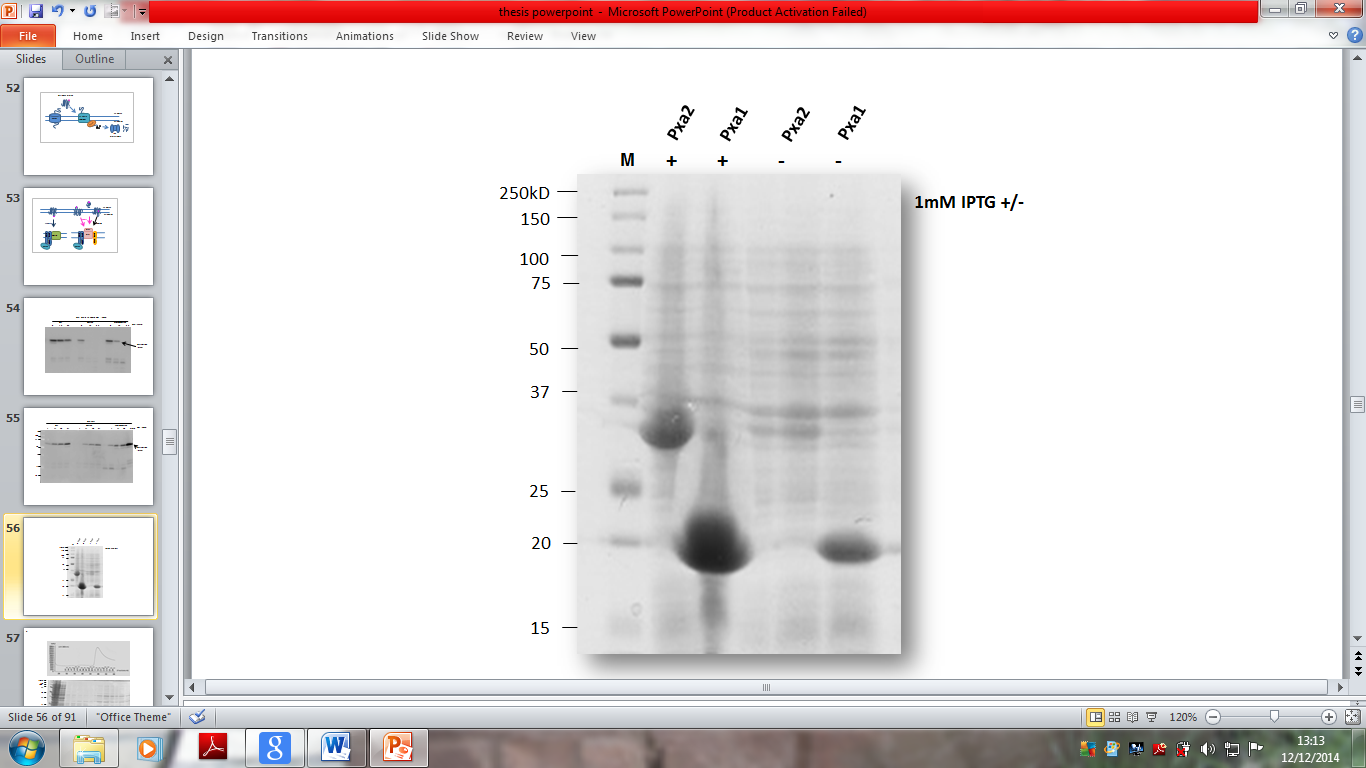 Figure 2.3 Coomassie staining of insoluble fractions. Cells transformed with (HIS)6-PXA1 and (HIS)6-PXA2 expressing plasmids were induced with IPTG for 3h. 10µl of insoluble fraction, both induced and un-induced were analysed.Protein purificationSolubilisation of inclusion bodies and Ni2+-affinity chromatography: This was performed with the help of Dr Stefan Millson. The insoluble fractions were thawed on ice and solubilised by re-suspending in 20ml sodium phosphate buffer containing urea (20mM sodium phosphate, 500mM NaCl, 8M urea). The samples were then centrifuged at 6000g for 10 minutes and the supernatant was introduced into the injector of the FPLC machine and passed over a 1ml HisTrap FF crude column (columns were supplied pre-charged with Ni+ ions, the preferred metal ion for purification of recombinant histidine-tagged proteins). The column was then washed with increasing concentrations of imidazole and the protein was eluted with 100% sodium phosphate elution buffer (20mM sodium phosphate, 500mM NaCl, 500mM imidazole). An elution profile was obtained for each of the fusion proteins (Pxa1 and Pxa2) which illustrates a peak where the protein is eluted, and numerous fractions were collected and subsequently analysed by SDS-PAGE followed by coomasie staining (Figure 2.4 A and B). The Pxa1 fusion protein can be seen in highest concentration in fractions C1-C12 as a 20kDa band of high intensity whereas the Pxa2 fusion protein can be seen in fractions D4-D11 as a 31kDa band. Further purification of FPLC fractions size exclusion column chromatography: Fractions obtained by FPLC that contained the highest protein concentration (fractions C3 and C4 for Pxa1; D6-D8 for Pxa2) were pooled together and passed over a size exclusion column in attempt to remove larger contaminating proteins. Elution profiles were obtained and the fractions collected during the process were analysed by SDS-PAGE followed by coomasie staining (see figure 2.5 A and B). The purified protein was now in 50mM sodium phosphate, 150mM sodium chloride. Finally, the purified fractions appearing to contain the highest level of protein were pooled together (highlighted in red, see figure 2.5). The protein concentrations were determined by Bradford assay (Pxa1 = 0.66mg/ml, Pxa2 = 0.93mg/ml) and visualised on gel before proceeding to raise polyclonal antibodies in rats (Figure 2.6). This was carried out by BioServe.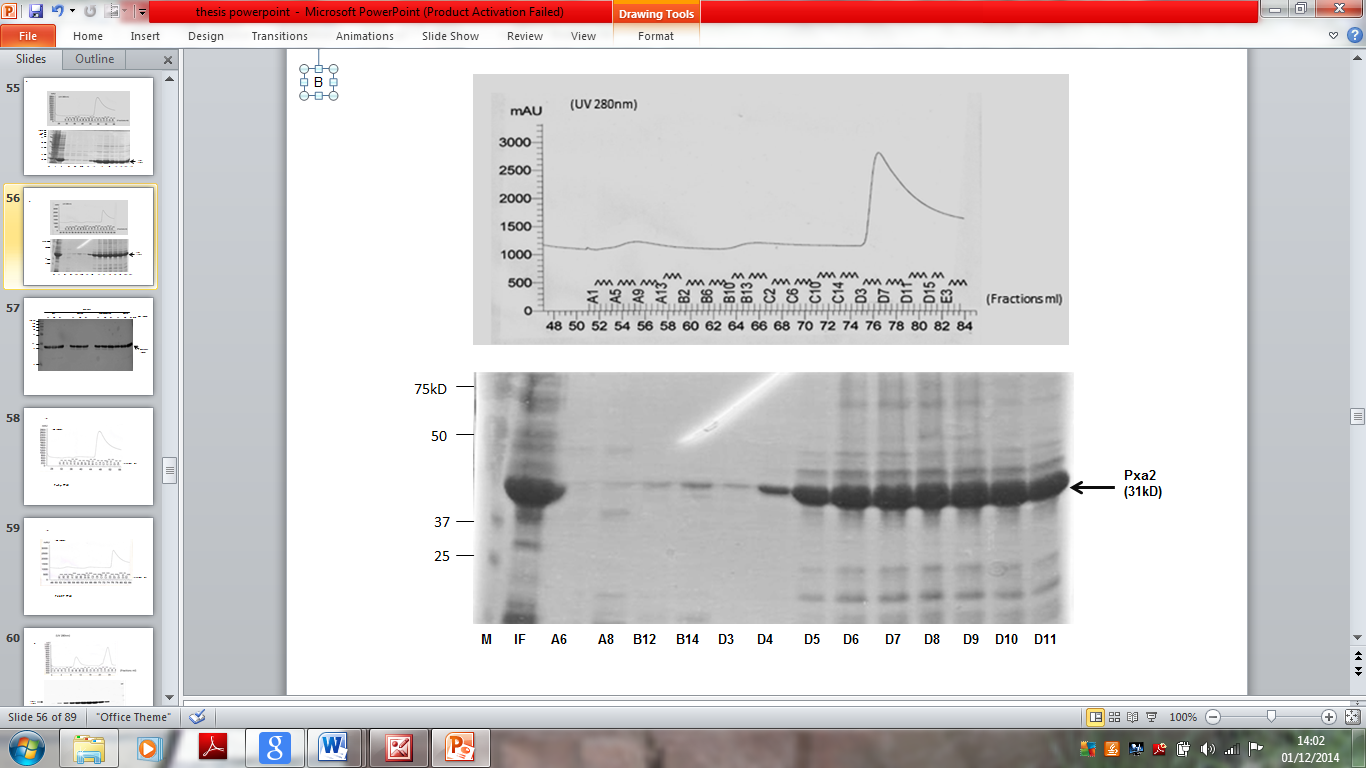 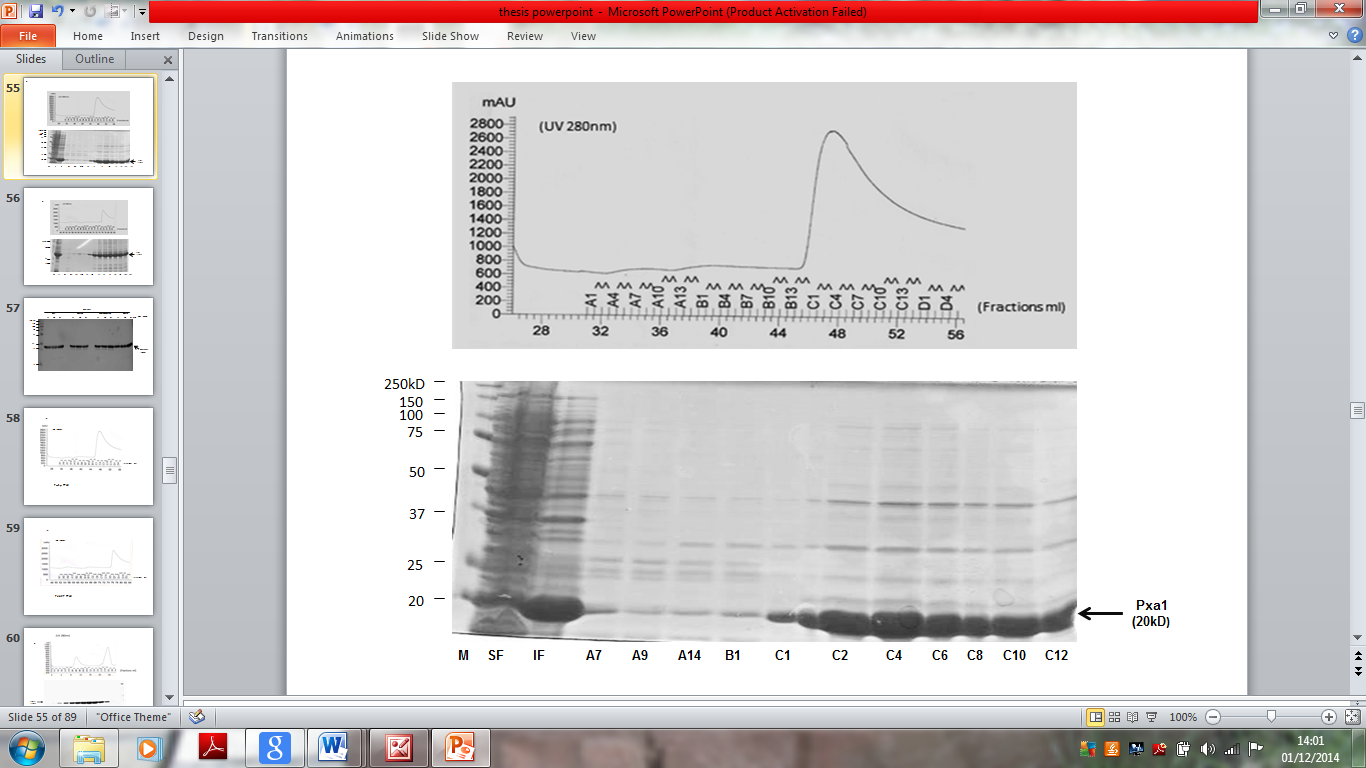 Figure 2.4 Elution profiles and FPLC fractions obtained for A) (His)6-Pxa1 and B) (His)6-Pxa2 fusion proteins20µl of each fraction collected was analysed by SDS-PAGE followed by coomasie staining. M=marker protein, SF= soluble fraction, IF- insoluble fraction.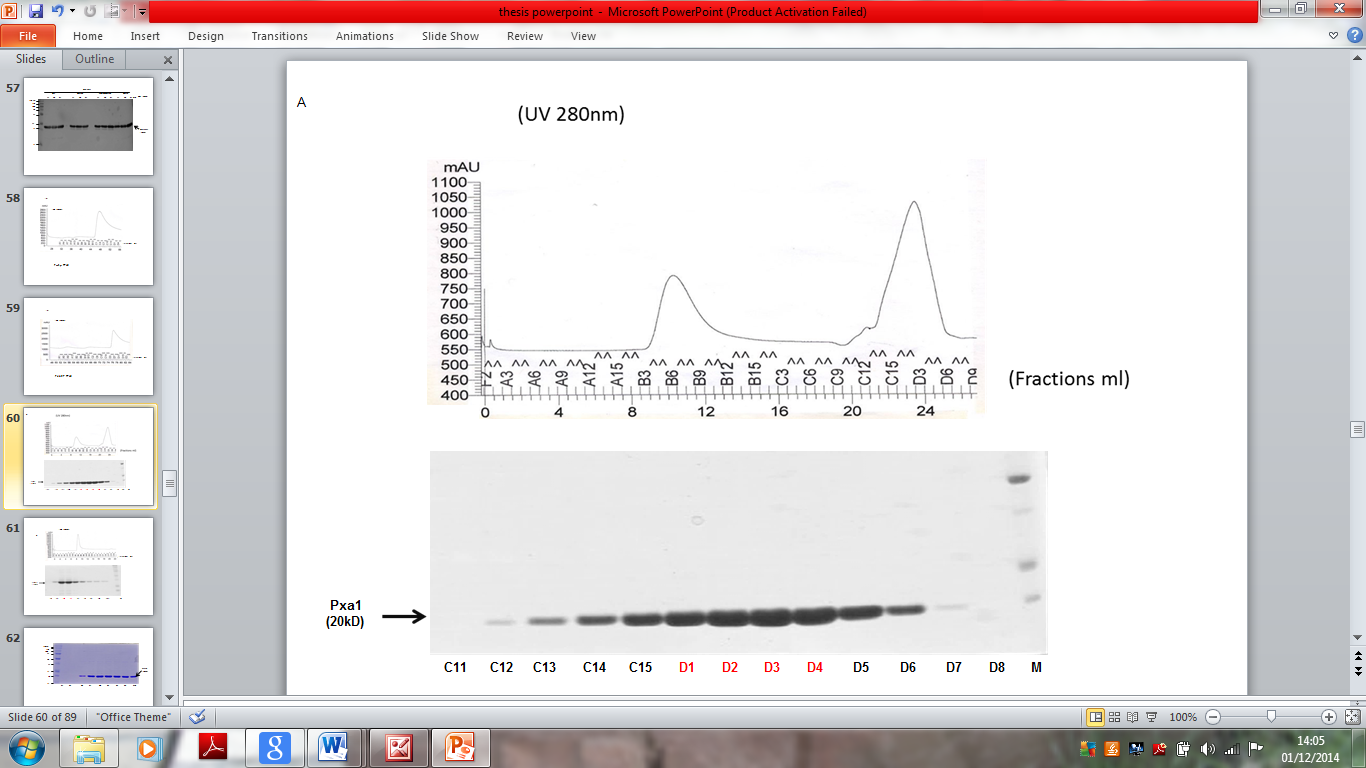 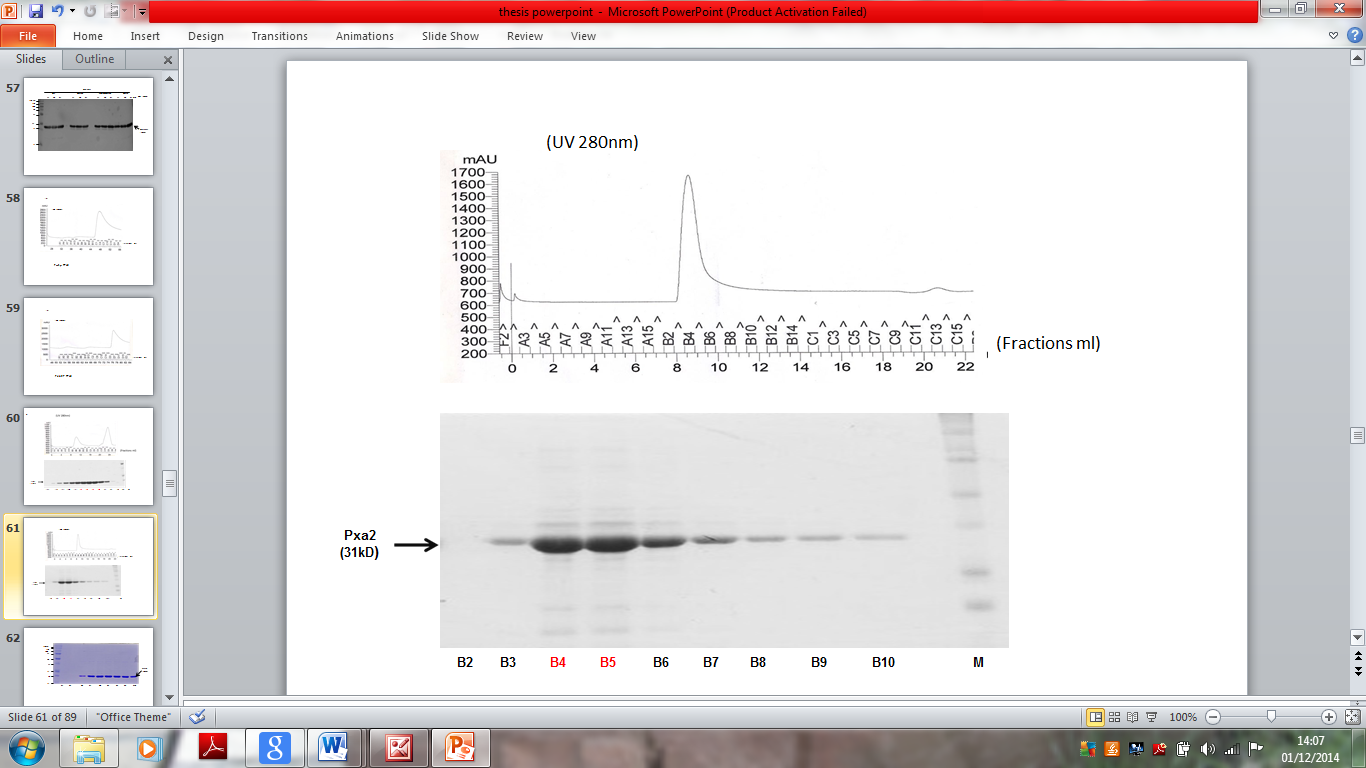 Figure 2.5 Column chromatography purified fractions for A) Pxa1 and B) Pxa2 fusion proteins  20µl of each fraction collected was analysed by SDS-PAGE followed by coomasie staining.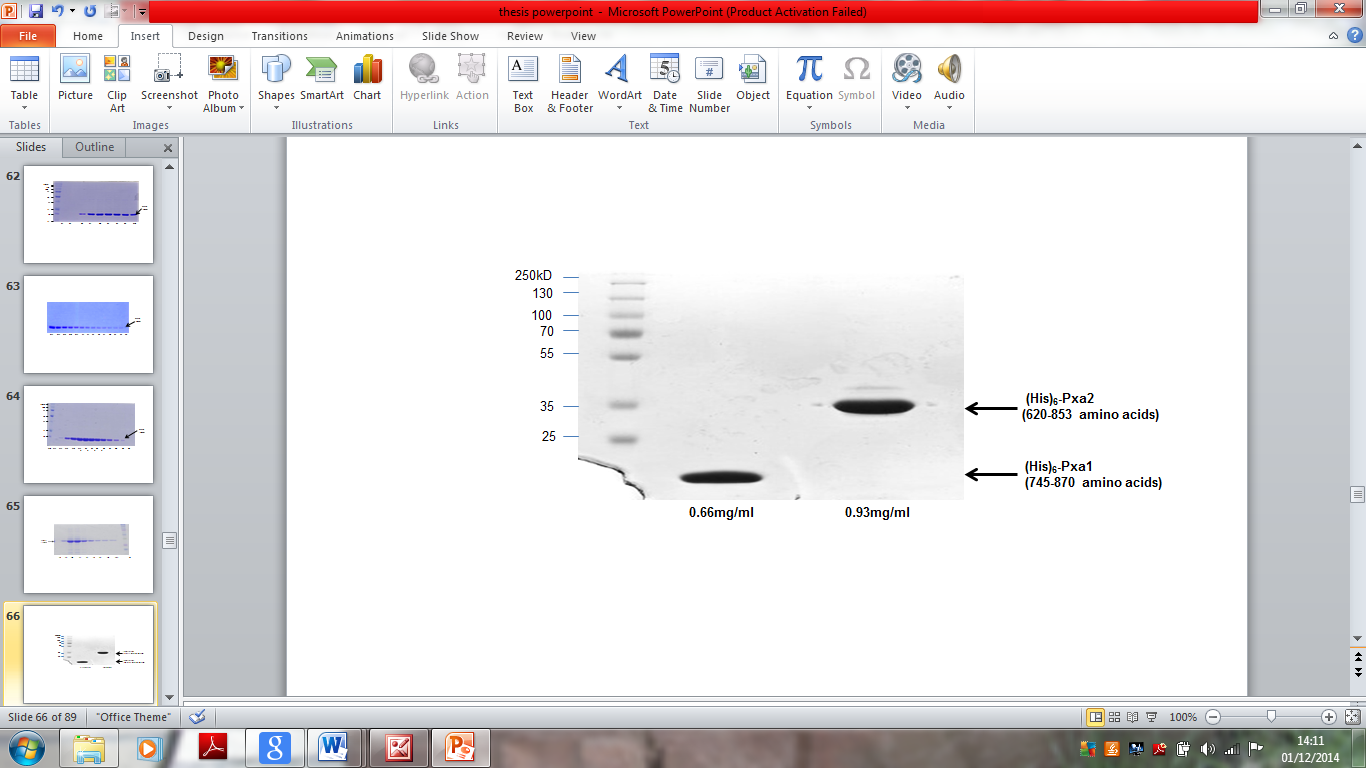 Figure 2.6 Coomassie staining of purified Pxa1 and Pxa2 fusion proteinsThe fusion proteins were expressed in large quantities using the pET system and subsequently purified before injecting into rats to raise polyclonal antibodies against Pxa1 and Pxa2.Chapter 33 Establishing a model system in yeast to study the molecular basis ofX-linked Adrenoleukodystrophy3.1 IntroductionX-linked Adrenoleukodystrophy (X-ALD) is classified as a single peroxisome enzyme deficiency disorder and is the most common inherited peroxisomal disorder. This progressive neurodegenerative disorder, characterised by neuron demyelination, adrenal insufficiency and testicular dysfunction is caused by mutations in the ABCD1 gene encoding a half-size peroxisomal ATP-binding cassette protein ALDP (Mosser et al., 1994). The protein is thought to homo-dimerise in the peroxisomal membrane to transport VLCFAs into peroxisomes, where they undergo β-oxidation (van Roermund et al., 2008). Patients suffering from X-ALD therefore fail to oxidise VLCFAs and as a result accumulate them in plasma and tissues (Mosser et al., 1981).  Many distinct mutations in ABCD1 lead to X-ALD, details of which can be found on the X-ALD database (www.x-ald.nl). Of particular interest for this study are the existence of missense mutations accounting for around 61% of mutations described in patients with X-ALD. Of these 65% are known to result in an absence or reduction of ALDP in patient fibroblasts due to instability of the protein (Kemp et al., 2001). At present neither the mechanism of instability nor the proteases responsible for degradation of the mutant proteins have been characterised. Furthermore, it is not known whether many of the mutant alleles retain any functional ability to transport VLCFAs across the peroxisomal membrane. In 1995, Shani et al first identified a gene in S.cerevisiae, designated PXA1 which was found to encode a protein highly similar to the human ALDP (Shani et al., 1995). Upon initial sequence comparison, Pxa1 was found to be 28% overall identical in amino acid sequence to ALDP and this identity increases to 47% in the amino acid region surrounding the ATP-binding domain (Shani et al., 1996). Pxa1 was also found to be on peroxisomes and play a role in β-oxidation, thus it was suggested to be an ortholog of human ALDP. In contrast to ALDP which is suggested to homo-dimerise, Pxa1 is thought hetero-dimerise with a second peroxisomal half ABC-transporter protein Pxa2 to form a full-transporter that functions in β-oxidation of LCFAs (Shani and Valle, 1996, Hettema et al., 1996). Suggestive of this are the identical phenotypes seen upon disruption of either the PXA1 or PXA2 gene: impaired growth on oleic acid-containing medium and reduced fatty acid β-oxidation. These phenotypes are non-additive making the pxa1/pxa2Δ mutant indistinguishable from those of either of the single mutants (Shani et al., 1995; Shani and valle, 1996).Sequence alignment of both Pxa1 and Pxa2 with ALDP reveals several motifs characteristic of ABC transporters which are highly conserved both in sequence and location, figure 3.1. In addition, to multiple transmembrane domains, sequence alignment detected other highly conserved regions such as the Walker A and Walker B motifs. Interestingly, mutagenesis studies focusing on the highly conserved EAA-like and loop1 motif have shown that substituting certain residues results in Pxa1 dysfunction, thus highlighting the functional importance of these motifs (Shani et al., 1996). The aim of this chapter is to set up a model system in Saccharomyces cerevisiae which can be used to investigate the molecular basis of the instability of ALDP mutants. An increase in our understanding of the recognition of mutant proteins and the pathway they follow to destruction may be important in the long-term for therapeutic intervention. We study eleven mutant Pxa1 forms, each harbouring naturally occurring missense mutations found in human X-ALD patients and examine their behaviour. The X-linked Adrenoleukodystrophy database (www.x-ald.nl) first established in 1999 by Hugo Moser and Stephan Kemp has been particularly useful in this study (Kemp et al., 2001). This was set up in order to catalogue and facilitate the analysis of ABCD1 mutations and provides background information on the disorder and links X-ALD patients to organisations. The database is a collaboration between the Peroxisomal Diseases Laboratory at the Kennedy Krieger Institute and the Laboratory for Genetic Metabolic Diseases at the Academic Medical Center.Figure 3.1 Sequence alignment of peroxisomal ABC-transporters. The amino-acid sequence of the human ALDP is aligned with S.cerevisiae Pxa1 and Pxa2 half ABC-transporters revealing several motifs characteristic of ABC-transporters. Residues highlighted in red=absolutely conserved, green=strongly similar, blue=weakly similar. Six transmembrane domains (TMD1-6) are underlined in black. The Walker A and Walker B, and C-sequence are underlined in red. In addition the EAA-like motif (resembling in sequence the Glu-Ala-Ala motif found in prokaryotic ABC transporters) and the loop 1 motif are found to be highly conserved. Blue triangles point to residues of interest in this study that are highly conserved and found to be mutated in X-ALD patients. Sequences were aligned using CLUSTALW. (Figure adapted from Shani et al.,1996).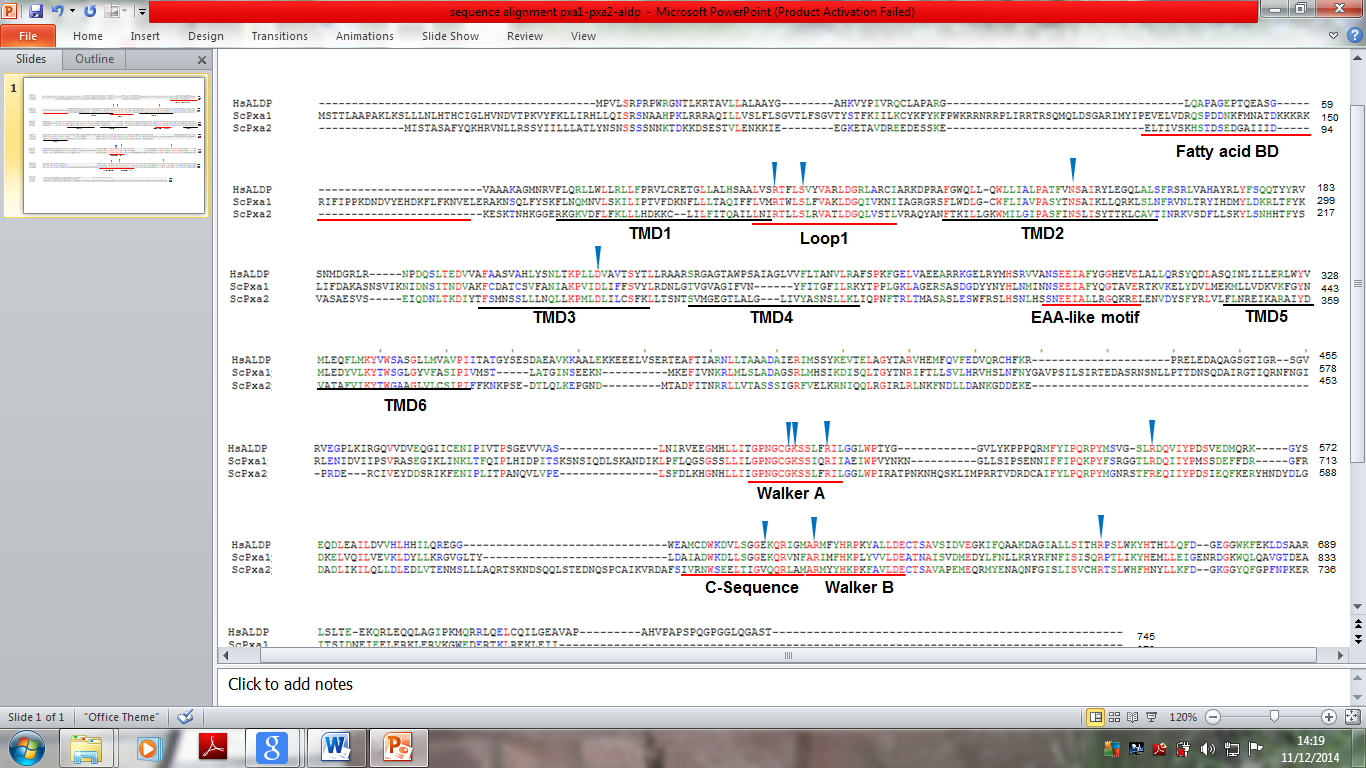 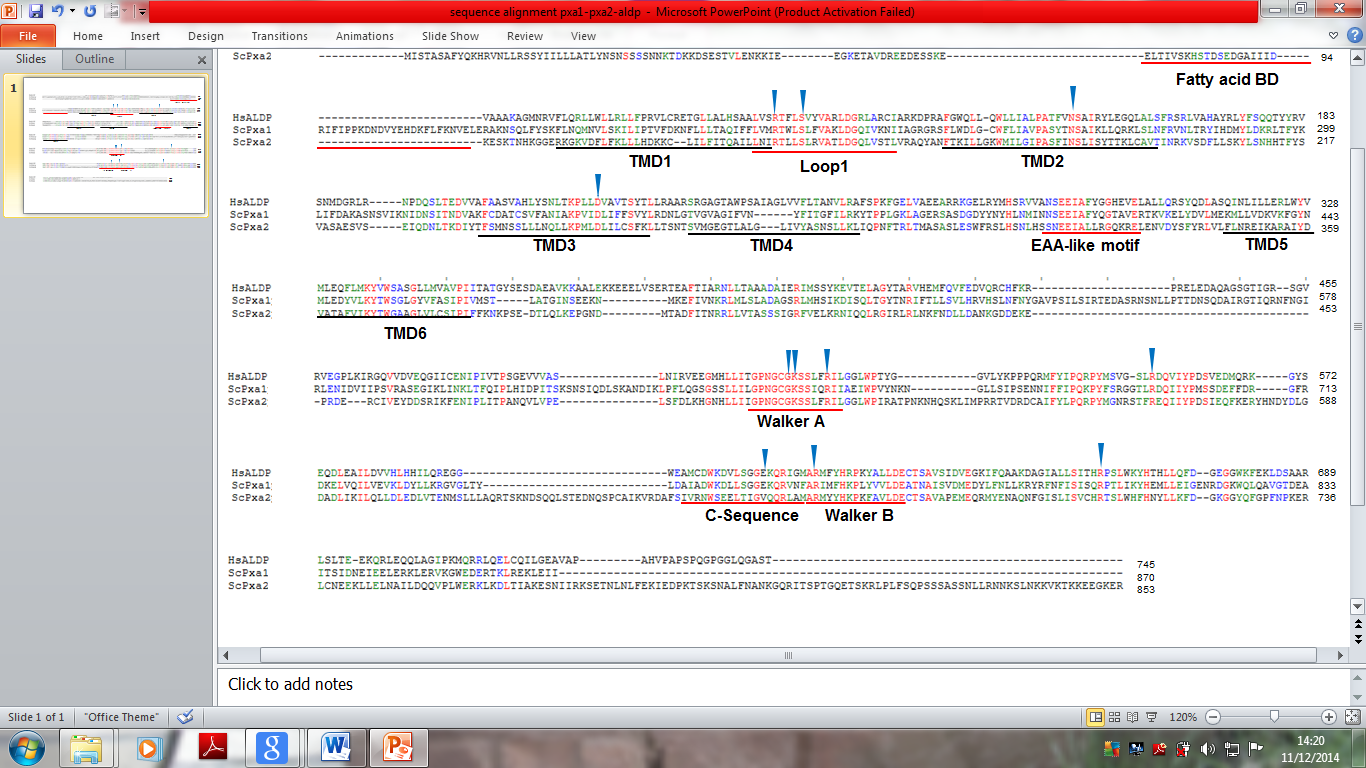 3.2 Results3.2.1 Analysis of Pxa1 and Pxa2 protein antisera In order to detect the Pxa1 and Pxa2 proteins in yeast cell lysates it was first necessary to raise anti-sera against these proteins to be used in immunoblot analysis. The C-terminal region of Pxa1 (residues 745-870) and Pxa2 (residues 620-853) were expressed in E.coli as (His)6-tagged fusion proteins to facilitate their purification by Ni2+-affinity chromatography (see material and methods section). Subsequently, the purified proteins were injected into rats to raise polyclonal antibodies. This was carried out by BioServe. After six weeks the first bleed anti-sera samples were obtained and tested but they failed to detect target proteins in yeast cell lysates. Upon analysis of the second bleed samples, Pxa1 and Pxa2 anti-sera specifically recognised their target proteins in wild-type cells grown on oleate. In addition, the respective GFP fusion proteins (Pxa1-GFP or Pxa2-GFP) in total lysates prepared from cells expressing these proteins from the GAL1 promoter were also efficiently recognised (figure 3.2). Pxa1 antisera produced in host number two seems to recognise target proteins more efficiently than that obtained from host one whilst anti-sera raised against Pxa2 appears equally good from both hosts. 3.2.2 Expression of Pxa1 and Pxa2 proteins in yeastIn yeast the development of peroxisomes can be induced by metabolic shifts. Cells grown in the presence of glucose or glycerol have a few small peroxisomes, but when these cells are transferred to medium containing oleic acid as the sole carbon source peroxisomes are rapidly proliferated and increase in size (Veehuis et al., 1987). Coincident with this, expression of proteins involved in peroxisome biogenesis and function are increased during growth on oleate compared with glucose (Smith et al., 2002). Pxa1 and Pxa2 protein levels were compared in cells grown in various media, figure 3.3. As expected, the Pxa1 and Pxa2 proteins (functioning to transport LCFA-CoAs peroxisomes for β-oxidation) are expressed very little in glucose and glycerol grown cells containing few peroxisomes, but are abundant in cells grown on oleic acid. Adequate induction also occurs on other media containing LCFAs such as 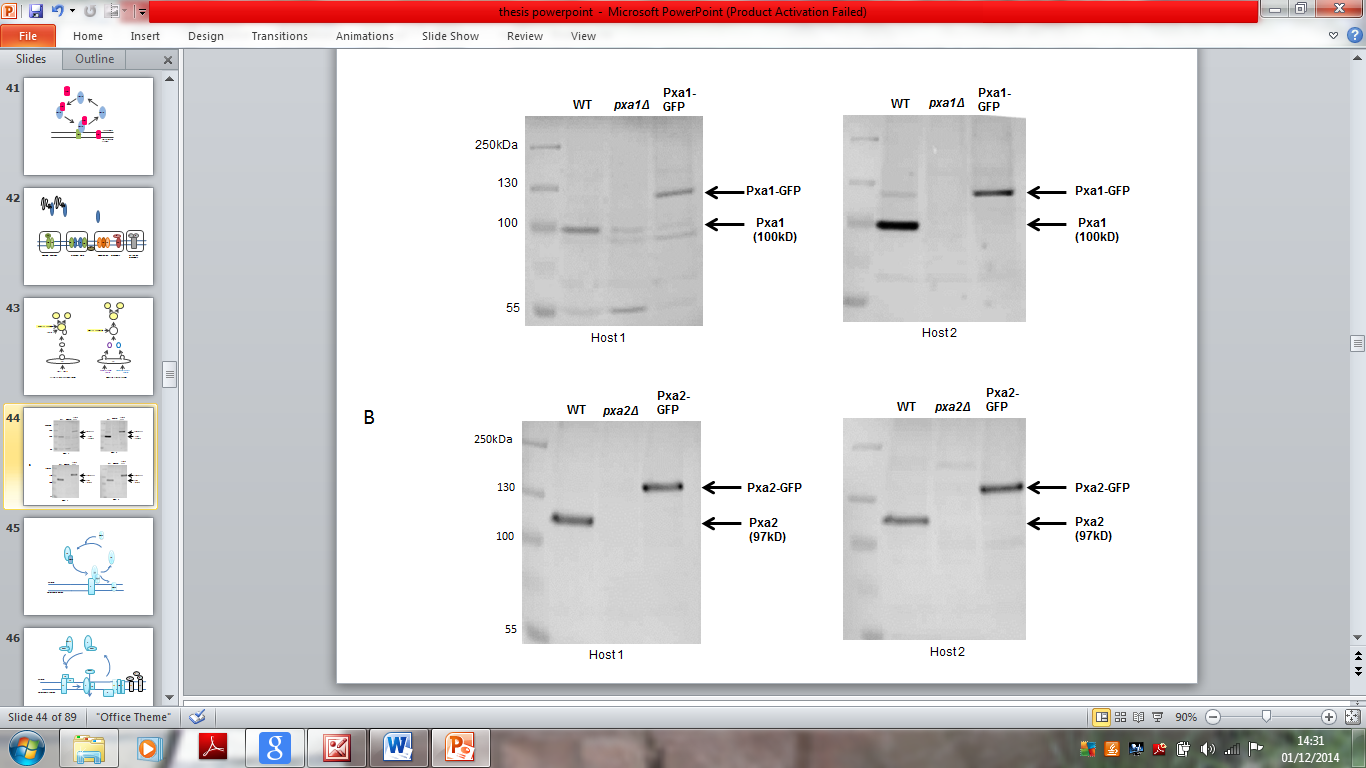 Figure 3.2 Immunoblot analysis of second bleed anti-sera Wild-type cells were grown overnight on YPD then transferred to 0.3% glucose medium overnight before switching to oleate medium overnight. pxa1∆ and pxa2∆ cells serve as negative control grown under the same conditions. Cells transformed with PXA1-GFP and PXA2-GFP expressing plasmids under control of the GAL1 promoter were grown overnight on selective galactose medium. 1 OD600 units were analysed by immunoblotting with A) Pxa1 and B) Pxa2 antiserum, diluted 1/1000. Each antibody tested was raised in two separate hosts.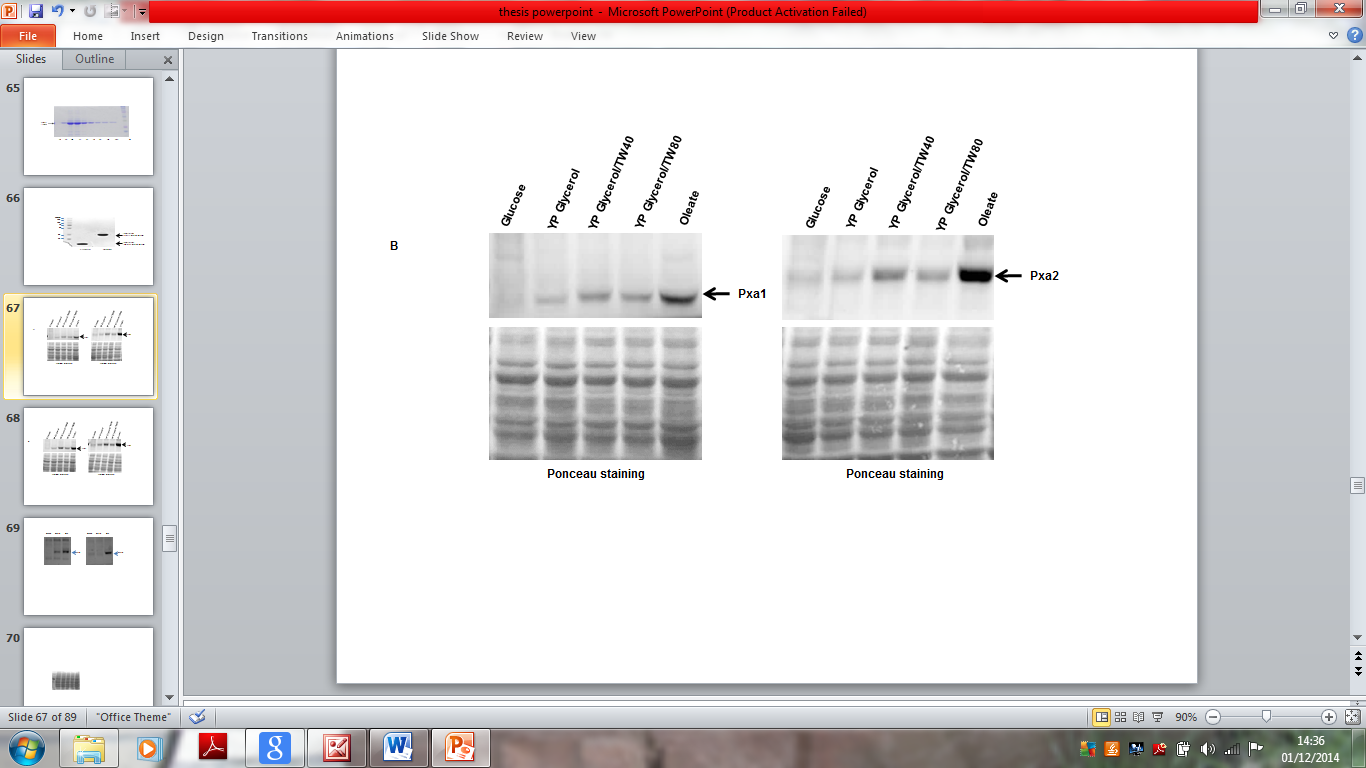 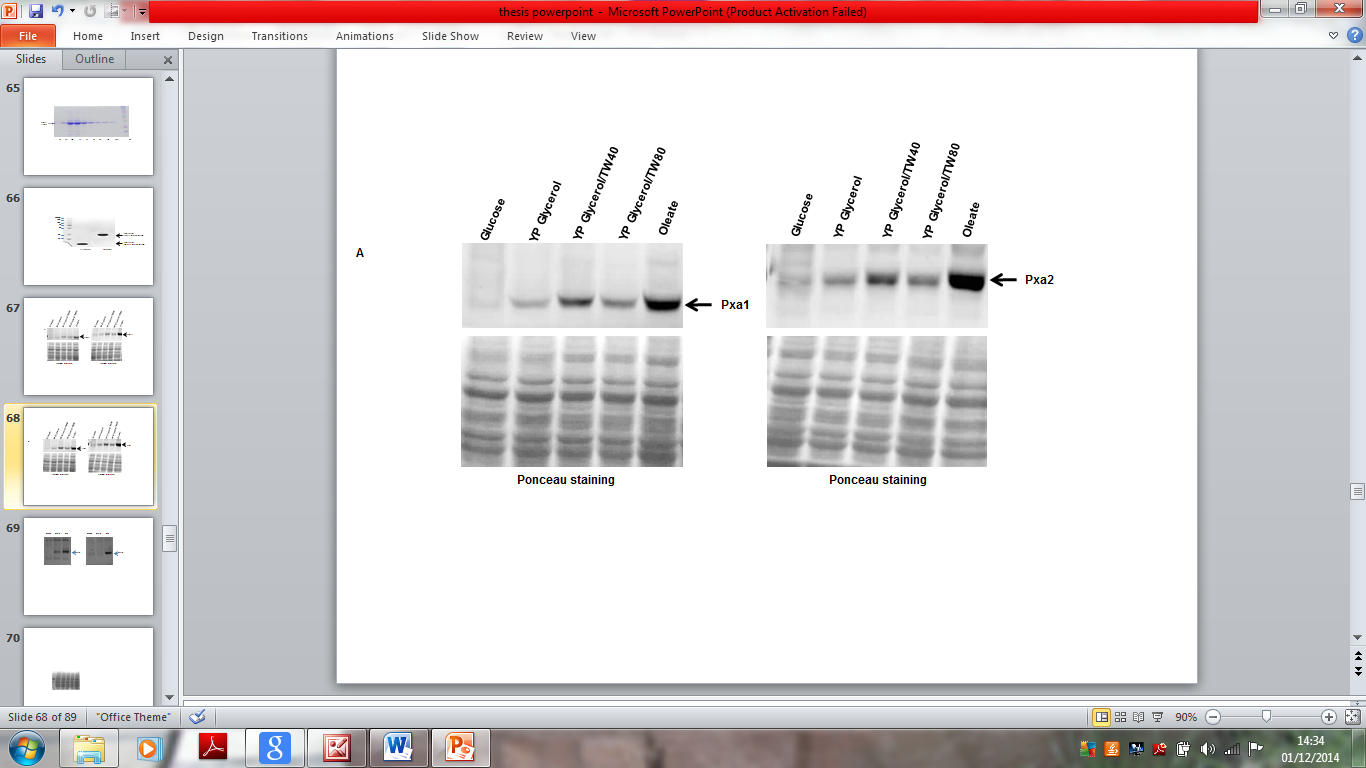 Figure 3.3 Analysis of Pxa1 and Pxa2 expression during growth in various media Wild-type cells were grown overnight in YPD then switched to 0.3% glucose medium and grown for 6h before transferring to various different media overnight as indicated. 1 OD 600 units were analysed by immunoblotting with either Pxa1 or Pxa2 A) second bleed anti-sera or B) terminal bleed antisera. Ponceau staining indicated equal loading of each sample. YPGlycerol/Tween 40 and YPGlycerol/Tween 80. Immunoblot analysis was performed using second and terminal bleed Pxa1 and Pxa2 anti-sera samples (obtained from host number two). As the second bleed samples appear to produce blots of higher quality, they were used to this end. 3.2.3 Selection and introduction of ALDP missense mutations into Pxa1As of September 2014, the X-ALD database lists a total of 1585 mutations identified in X-ALD patients by mutation analysis (www.x-ald.nl). 61% of these are missense mutations, 22% are frame-shift, 10% are nonsense, 4% are amino-acid insertions or deletions, and 3% are large deletions of one or more exons, table 3.1. The distribution of missense mutations throughout the ABCD1 gene is not random and in some exons (1a, 2, 4, 5 and 10) fewer than expected missense mutations have been identified whilst in others (1b, 1c, 6, 7, 8 and 9) more missense mutations than would be expected have been found (Kemp et al., 2001). Approximately, 65% of missense mutations result in reduced level or absence of detectable ALDP based on immunofluorescence and immunoblot analysis (Kemp et al., 2001). Interestingly, no correlation between mutations in the ABCD1 gene and disease severity has been found and even patients harbouring the same mutation can present with different phenotypes (Berger et al., 1996).The missense mutations listed in table 3.2 were selected from the X-ALD database and introduced into corresponding conserved residues in Pxa1 by carrying out site directed mutagenesis on the PXA1 gene. Firstly, the PXA1 gene (including 500bp of upstream promoter sequence and 200bp of downstream terminator sequence) was cloned into the yeast centromeric plasmid, ycplac111. Subsequently, this construct was used as a template for site-directed mutagenesis using primer pairs designed to harbour the missense mutations (indicated in chapter 2). Successful introduction of each of the desired mutations was confirmed upon sequencing of the PXA1 gene, which due to its large size (2600bp) required three separate sequencing reactions to read through the whole length.  The location of the missense mutations existing ALDP and the corresponding mutated residues in the yeast Pxa1 ortholog are indicated in a putative secondary structure, figure 3.4. Table 3.1 Frequency of ABCD1 mutations         Information obtained from the X-ALD database (www.x-ald.nl)Table 3.2 Missense mutations in X-ALD patients selected for introduction into Pxa1 Immunofluorescence (IF) studies performed in human fibroblasts have indicated whether mutant ALDP forms are reduced, absent or present. Re-investigation (by quantitative immunoblotting) detected residual ALDP in patient fibroblasts that is sometimes below the level of detection by IF. Immunoblot data are indicated as a % of the ALDP level detected in control cells (Zhang et al., 2011). Mutations highlighted in red are amongst the most frequently occurring in X-ALD patients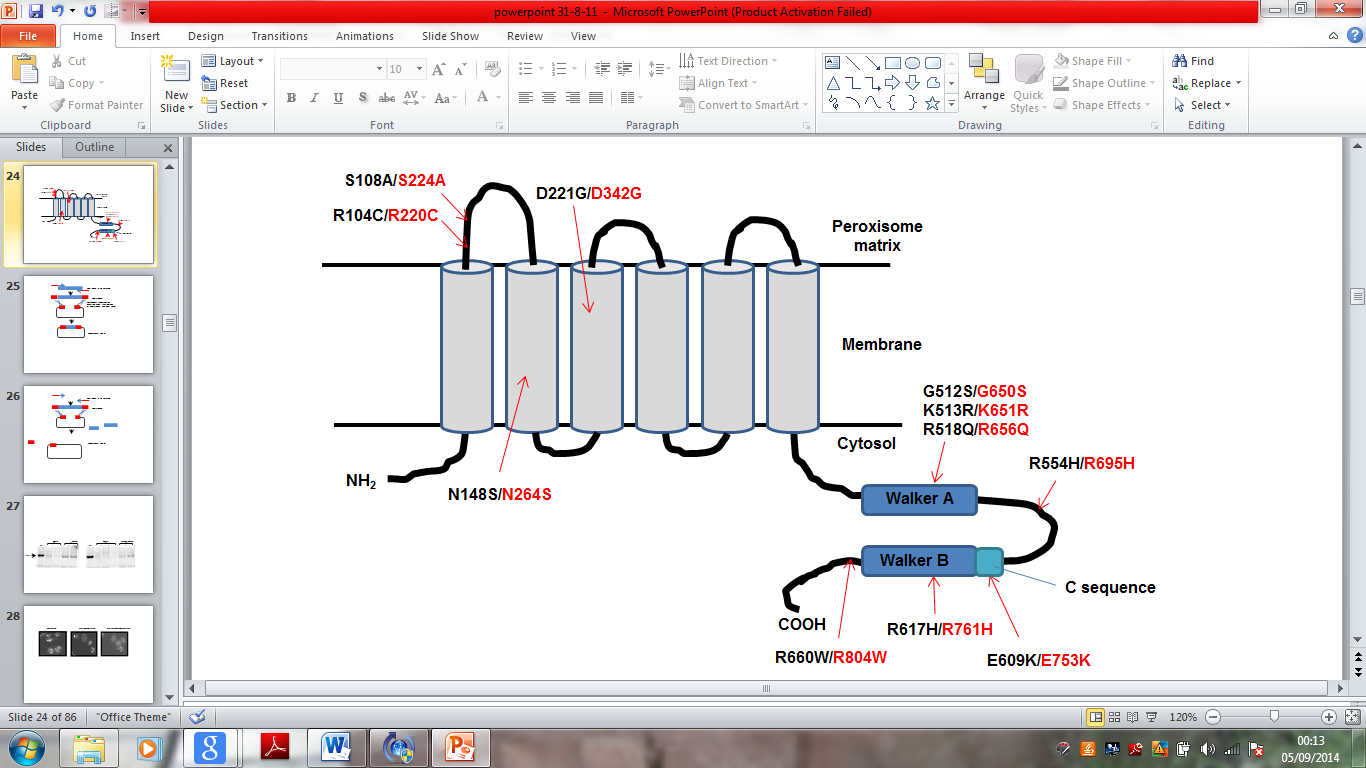 Figure 3.4 A putative secondary structure of the ALD/Pxa1 proteinSix transmembrane domains are located in the NH2-terminal half of the protein. The Walker A, Walker B and ABC signature motif (C-sequence) are located within the C-terminal half of the protein. The eleven missense mutations found naturally occurring in X-ALD patients are indicated by red arrows and black text. Corresponding residues which were mutated by site-directed mutagenesis in the yeast Pxa1 ortholog are indicated by red text. (Figure adapted from Takahashi et al., 2007)Mutations Gly512Ser, Arg518Gln, Arg554His, Glu609Lys, Arg617His and Arg660Trp were selected as they are amongst the most frequently identified missense mutations in X-ALD patients. These occur in conserved residues throughout the cytosolic nucleotide binding fold and as the resulting proteins appeared to be absent in fibroblast immunofluorescence studies, they were presumed to be the most unstable and therefore useful for studying quality control mechanisms responsible for the instability. The Arg104Cys and Ser108Ala mutations were chosen as they exist in conserved residues of the loop1 region exposed to the peroxisomal lumen whereas Asn148Ser and Asp221Gly reside within the transmembrane domain segments. Selection was made to ensure a variety of mutations in different domains (cytosolic, luminal and transmembrane) as these may be recognised by different factors when being targeted for destruction by quality control mechanism. Conveniently, immunoblot data and/or immunofluorescence microscopy data is available for some of the mutants, indicated in table 3.2. 3.2.4 Pxa1 mutant alleles are unstable and reduced in protein level.Initially, six plasmid based Pxa1 mutant alleles (R220C, S224A, N264S, D342G, K651R and an allele harbouring two point mutations: G650S and K651R) were expressed in the pxa1Δ strain and the level of protein was analysed by immunoblotting, figure 3.5. The level of the corresponding mutant ALDP forms have already been analysed in human fibroblasts by immunofluorescence and for R104C immunoblot data is also available – see table 3.2. Four out of the six mutant pxa1 forms analysed (R220C, N264S, D221G, and the G650S harbouring mutant) appear to behave the same in yeast as in humans. Notably, two of these (R220C and G650S; K651R) appear most reduced in level in comparison to the wild-type Pxa1, therefore suggesting quality control mechanisms operating to destroy them are conserved from yeast to humans. Thus, they may be most useful to study such mechanisms. Cells expressing Pxa1 forms that are noticeable reduced in level were also shown to have a reduced level of Pxa2 suggesting that Pxa2 is also unstable under such conditions. In addition, a reduced level of Pxa2 is observed in the pxa1Δ cells, suggesting that it is unstable in the absence of its partner protein, figure 3.5. This is in contrast to previously published data, which shows Pxa2 to remain stable in the absence of Pxa1 (Shani and Valle, 1996). 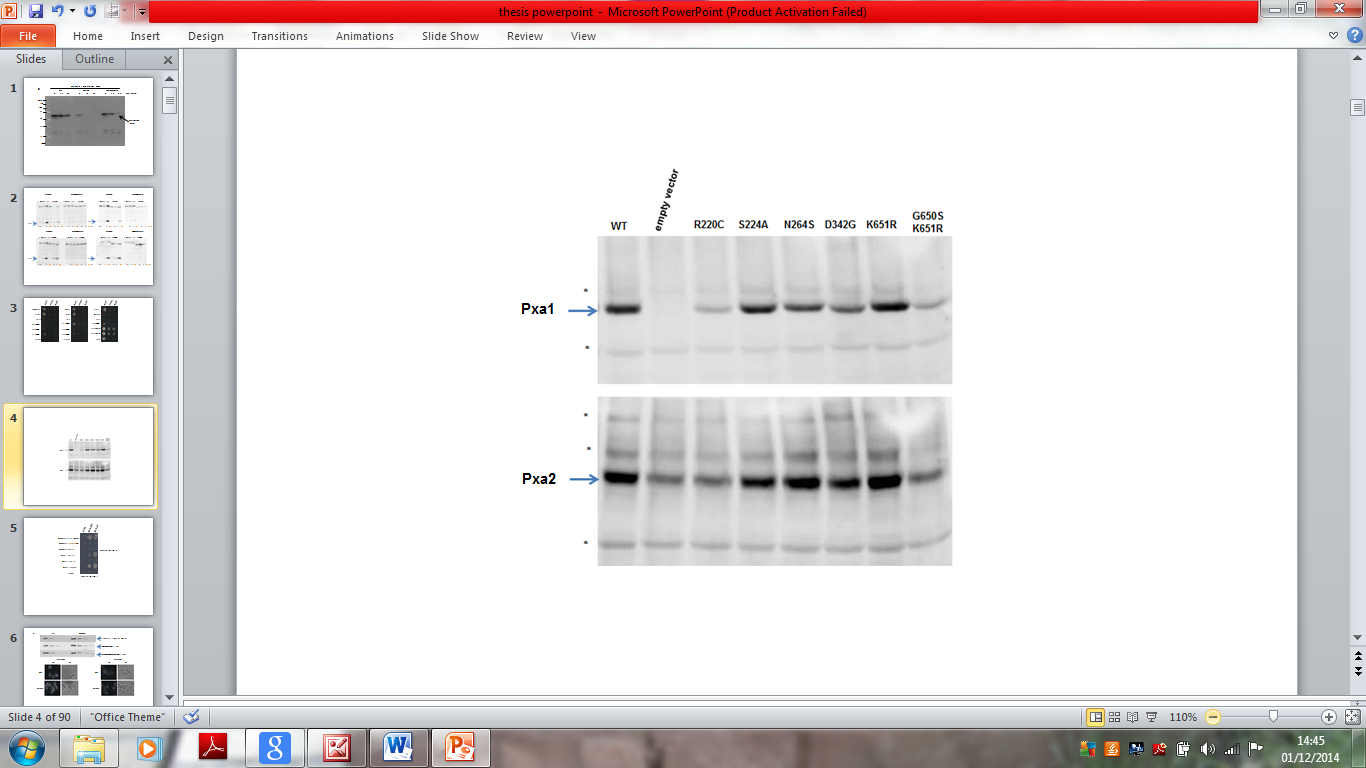 Figure 3.5 Immunoblot analysis of mutant Pxa1 forms expressed in pxa1Δ cells.pxa1Δ cells were transformed with: vector alone, the wild-type PXA1 gene or mutant PXA1 alleles (as indicated) under control of the PXA1 promoter. Cells were grown in oleic acid medium to induce both Pxa1 and Pxa2 protein expression. The level of Pxa1 was analysed by immunoblotting using Pxa1-antisera whilst the level of Pxa2 in the same samples was analysed using Pxa2-antisera. 1 OD600 units were analysed. Asterisk indicates aspecific proteins.3.2.5 ALDP mutations existing in X-ALD patients affect Pxa1 functionTo study the effect of all the missense mutations outlined in table 3.2 on Pxa1 function mutant PXA1 alleles were expressed from either the endogenous or CTA1 promoter in pxa1/faa2Δ cells, and their ability to restore growth on oleic acid medium was analysed (figure 3.6). pxa1/faa2Δ cells completely fail to grow on oleic acid as the sole carbon source as both pathways by which fatty acids enter peroxisomes are blocked (Hettema et al., 1996). Growth can be restored by expression of the wild-type PXA1 gene from either the PXA1 or CTA1 promoter.  Cells transformed with mutant PXA1 alleles expressed from their endogenous promoter show either complete failure or impaired growth on oleate. However, certain mutant forms (R220C, S224A, N264S, K651R, G650S, R656Q and the double mutant G650S;K651R) when overexpressed from the CTA1 promoter are able to rescue the growth phenotype, albeit to different extents. In particular, mutants harbouring K651R, G650S and R656Q when overexpressed from the CTA1 promoter are able to rescue growth substantially indicating that they largely retain functional ability. Immunoblot data examined for each of the mutants that rescue growth shows that the steady state level of the alleles (expressed from the native PXA1 promoter) is reduced (or absent in the case of R220C) in comparison to wild-type suggesting that these may be unstable (Figure 3.7). As expected the level of protein is increased upon overexpression from the CTA1 promoter. Interestingly, K651R, G650S and R656Q mutant forms that all have an ability to rescue growth substantially upon overexpression are all located in the Walker A motif of the nucleotide binding domain. Cells expressing the R695H, E753K and R761H mutant alleles, which are also located in the cytosolic domain, have a null phenotype regardless of expression level. One would therefore assume that these mutations render the half-ABC transporter completely non-functional. However, immunoblot analysis shows these protein forms are hardly increased upon expression from the CTA1 promoter (figure 3.7). Cells expressing the D342G allele do not behave like cells expressing any of the other mutant forms. Strangely, overexpression of this allele seems to actually inhibit growth. Lastly, no differential effect on growth can be seen for cells overexpressing the R804W allele. 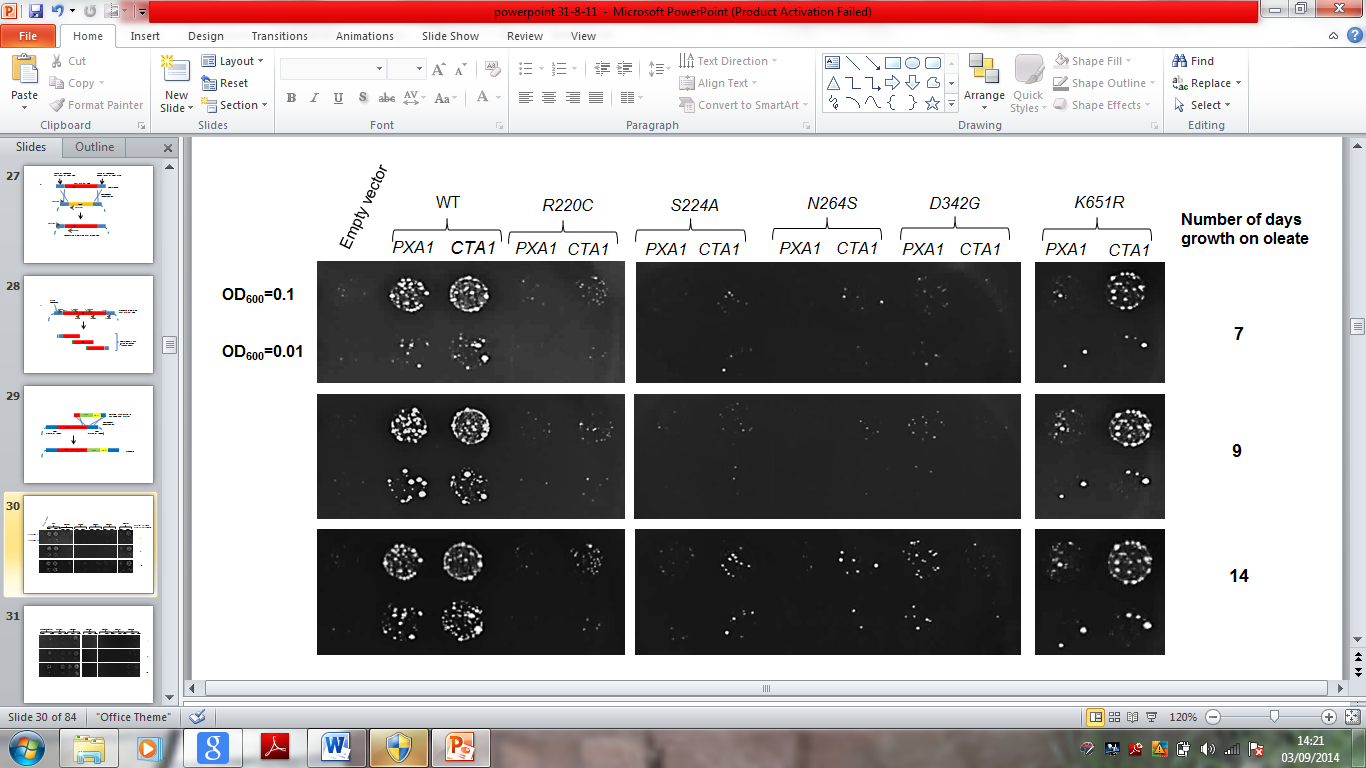 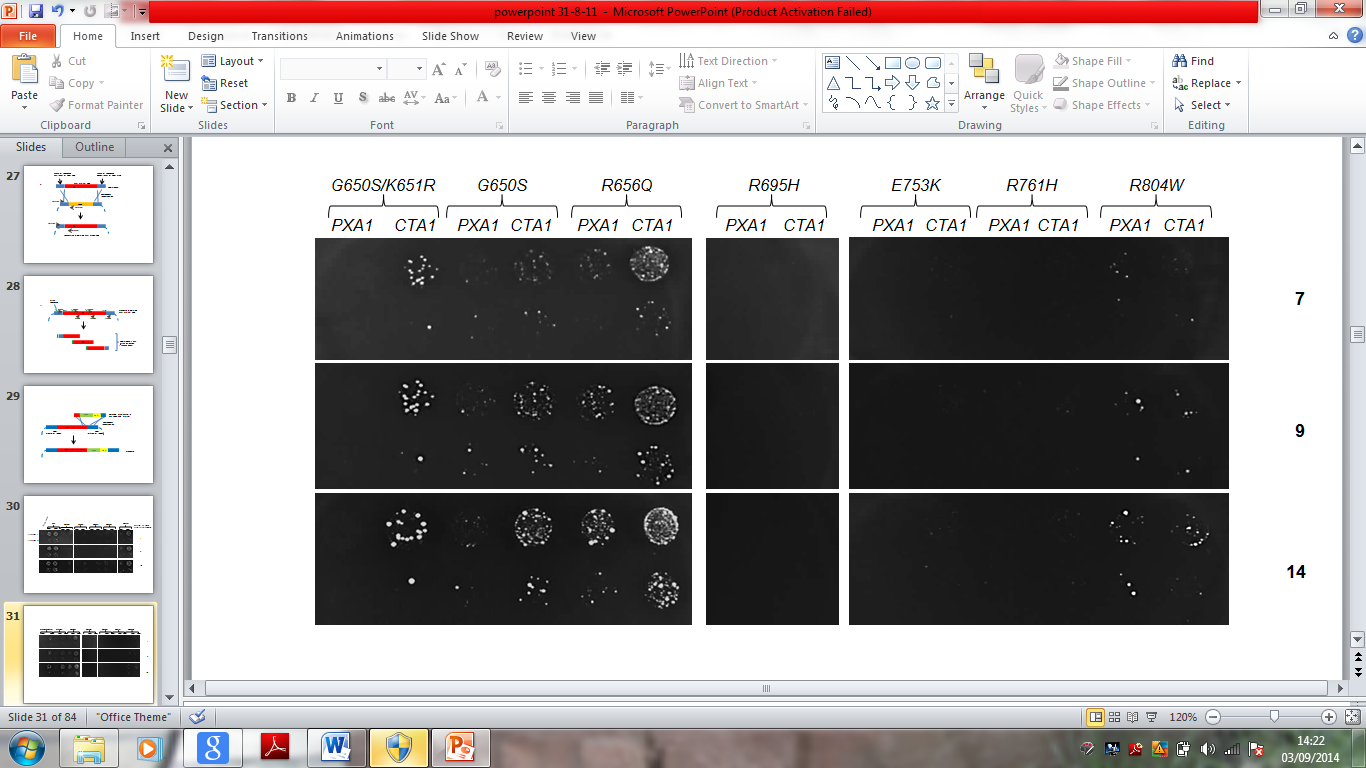 Figure 3.6 Oleate growth analysis of pxa1/faa2Δ cells expressing different mutant Pxa1 formsThe pxa1/faa2Δ strain was transformed with: vector alone, the wild-type PXA1 gene and mutant pxa1 alleles under control of either the PXA1 or CTA1 promoter. Cells were grown overnight in selective minimal media containing 2% glucose. The following morning they were diluted 1/10 into selective minimal medium containing 0.3% glucose and grown for 6 hours before making serial dilutions and spotting onto oleate plates. Plates were incubated at 30ºC and imaged on days 7, 9 and 14 days. Mutant alleles R220C, S224A, N264S, K651R, G650S, R656Q and the double mutant G650S;K651R all rescue growth.Figure 3.7 Immunoblot analysis of mutant Pxa1 forms expressed in pxa1/faa2Δ cells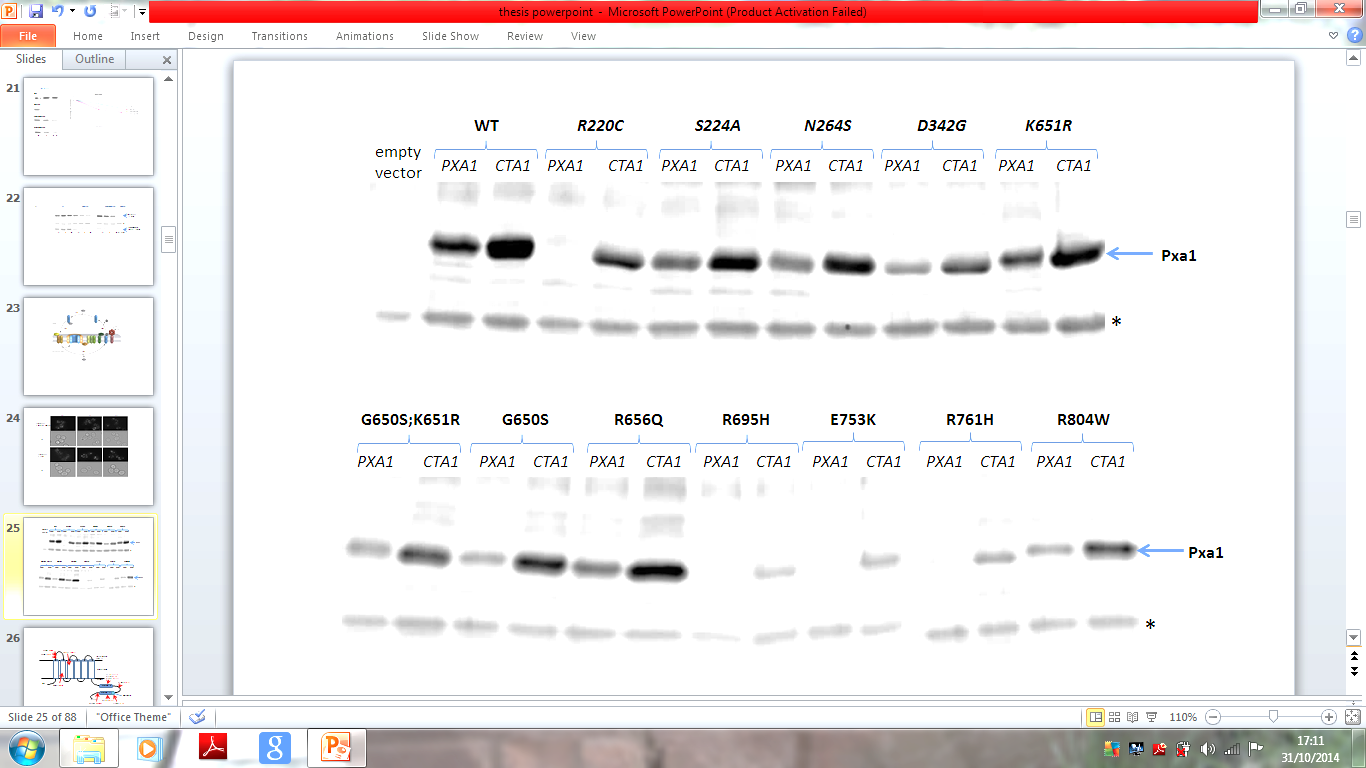 Cells were induced in oleic acid before harvesting cell pellets and proceeding to extract and precipitate total cellular protein. 1 OD600 units were analysed by immunoblotting using rat antiserum to the Pxa1. The cells analysed are pxa1/faa2Δ yeast expressing: vector alone, the wild-type PXA1 gene or mutant PXA1 alleles under the control of either the PXA1 or CTA1 promoter (as indicated). The asterisk indicates a nonspecific band that serves as a convenient loading control.Proceeding to analyse Pxa1 alleles using plasmid based assays proved difficult and results varied considerably perhaps due to inability to achieve good selection of plasmids on oleate. In attempt to overcome such problems two alleles (R220C and G650S;K651R) were selected for integrated into the genome. Selection of these mutants was made on the basis that they both appear to be unstable (or reduced in level) and rescue growth upon overexpression.              3.2.6 Introduction of X-ALD point mutations into the yeast genomeThe luminal domain mutation R220C (corresponding to human R104C) and cytosolic domain mutations G650S and K651R (corresponding to human G512S and K513R) were introduced into the yeast genome using the following approach. PCR was performed to amplify mutant pxa1 alleles (from vector constructs) including 500bp of sequence upstream and 200bp downstream of the PXA1 ORF. The PCR products were then transformed into the yeast knock out strain where the PXA1 ORF has been replaced with the URA3 marker. Recombinants were selected by their ability to grow on medium containing 5-Fluoro-orotic acid (5-FOA) supplemented with a small amount of uracil. Cells where recombination has resulted in the loss of the URA3 gene therefore fail to use orotic acid as the source of pyramidine ring. However, others have the ability to form fluorodeoxyuridine which is a potent inhibitor of thymidylate synthetase and thereby toxic to the cell. PCR was carried out on template genomic DNA extracted from colonies growing on 5-FOA-containing medium in order to verify integration of the Pxa1 mutant alleles into the genome (ten clones for each mutant pxa1 form were analysed). Desired colonies gave rise to a PCR product of ~700bp in size (when using a forward primer designed to anneal 500bp upstream of the PXA1 ORF and a reverse primer annealing 200bp downstream of the PXA1 ATG codon). No PCR product was detected when using a reverse primer designed to anneal within the URA3 cassette indicating that this had been lost (See figure 3.8). The ten clones were further checked by immunoblot analysis (figure 3.9). This indicates that correctly integrated mutant pxa1 forms (in clones 2, 3, 4, 5, 7 and 10, and clones 3, 4, 5, 8 and 9 transformed with pxa1-R220C and pxa1-G650S;K651R, respectively) are greatly reduced in level compared to the wild-type protein. The level of R220C appears to be reduced to ~ 30% whilst the level of the double mutant is 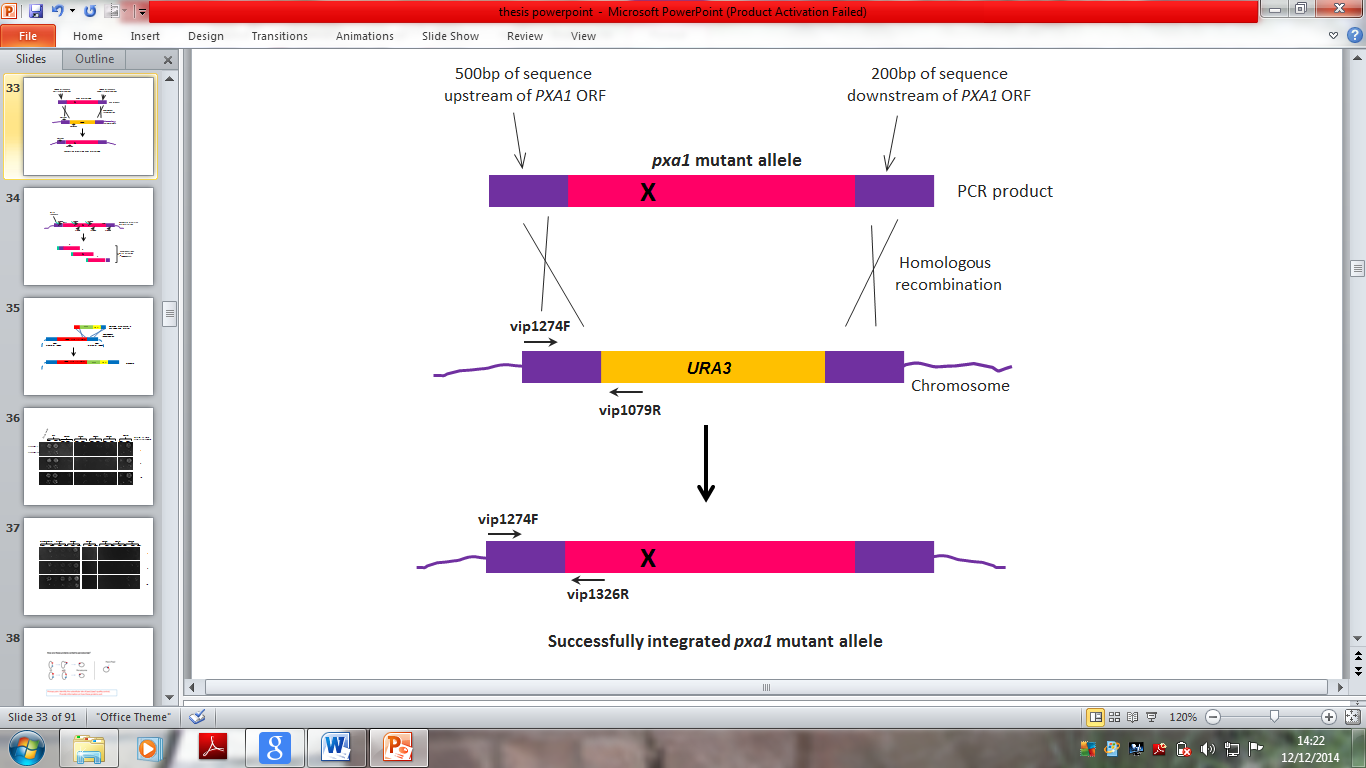 Figure 3.8 Introduction of PXA1 missense mutations into the yeast genome by homologous recombination and verification by PCRPrimers that anneal 500bp upstream of the PXA1 ATG and 200bp downstream of stop codon were used to amplify the PXA1 ORF, harbouring a point mutation (pink block) including promoter and terminator regions (represented as purple blocks).  The PCR product was transformed into pxa1Δ cells where the PXA1 gene had been replaced by the URA3 selectable marker (represented in yellow). As homologous recombination occurs the selectable marker is replaced by the pxa1 allele harbouring the point mutation. Only cells that have lost the URA3 marker are able to grow on medium containing 5-FOA. Ten clones transformed with pxa1-R220C or pxa1-G650S;K651R PCR product were selected from 5-FOA plates and subjected to test PCR to verify correct integration into the genome. Successful integration of pxa1-R220C was confirmed in clones 2, 3, 4, 5, 7 and 10 by detection of a PCR product using primer set VIP1274F and 1326R but not VIP1274F and 1079R. Colonies 1, 6, 8 and 9 failed to give rise to a PCR product with both primer sets indicating they had lost the URA3 gene (enabling them to grow on 5-FOA) but failed to integrate the mutant allele into the genome. Successful integration of pxa1-G650S;K651R was confirmed in clones 3, 4, 5, 8 and 9, which gave a PCR product with primer set VIP1274F and 1326R but not VIP1274F and1079R. Colonies 1, 2, 6, 7 and 10 failed to give rise to a PCR product with both primer sets indicating they have lost the URA3 gene (enabling them to grow on 5-FOA) but failed to integrate the mutant allele into the genome. 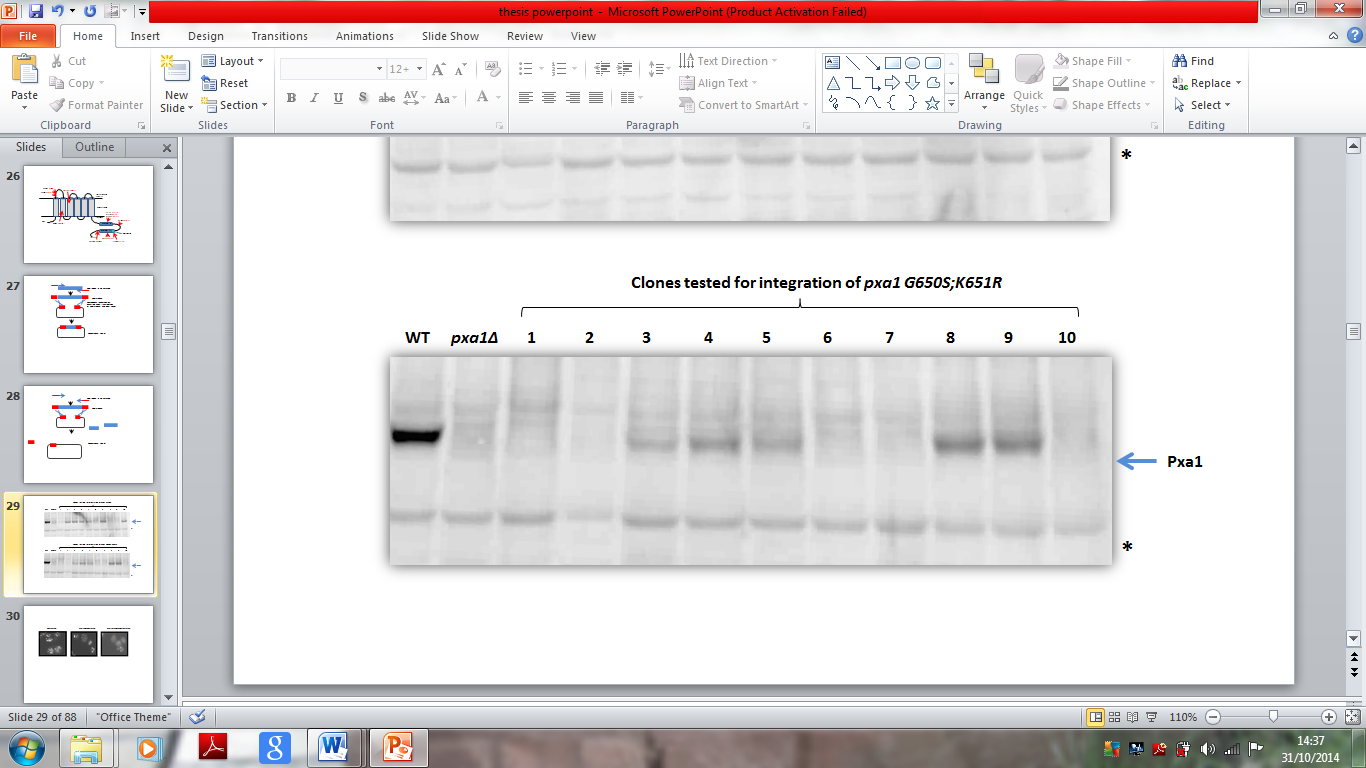 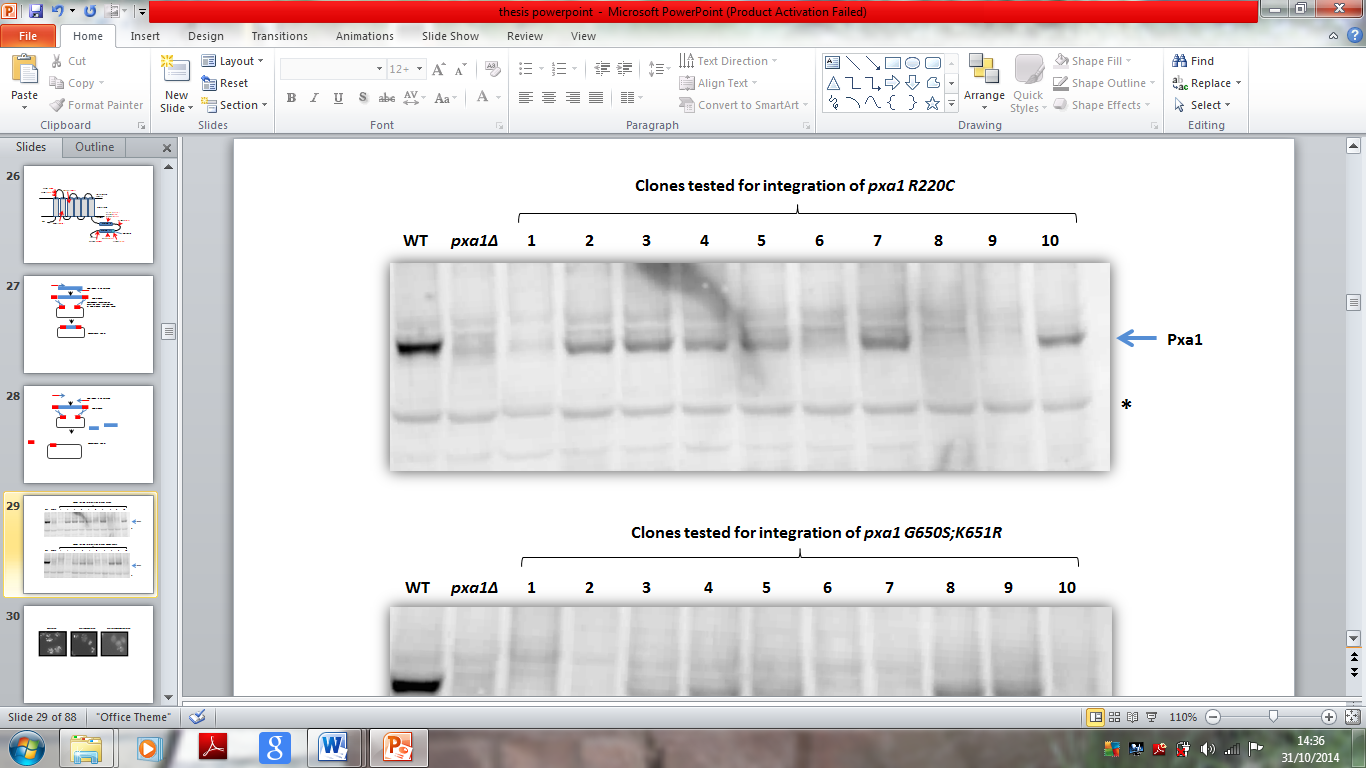 Figure 3.9 Immunoblot analysis indicates clones that harbour mutant Pxa1 alleles within the genomeTotal yeast lysates of oleic acid induced cells were analysed by immunoblotting using rat anti-sera against Pxa1. The cells analysed are WT, pxa1::URA3 knock out yeast and cells transformed with pxa1-R220C or pxa1-G650S;K651R alleles (ten clones of each were analysed). Cells were grown overnight in YPD medium, diluted 1/10 the following morning into minimal media containing 0.3% glucose and grown for 6 h. Cells were then transferred to oleate overnight. 1 OD600 units were analysed by immunoblotting. Asterisk indicates aspecific proteins.The pxa1-R220C allele appears to be successfully integrated in clones 2, 3, 4, 5, 7 and 10, which all show a remarkably reduced level of Pxa1 protein in comparison to the WT strain. Likewise, the pxa1-G650S;K651R allele appears successfully integrated in clones 3, 4, 5, 8 and 9. Clones 1, 6, 8 and 9 (for pxa1-R220C) and clones 1, 2, 6, 7 and 10 (for pxa1-G650S;K651R) appear not to have integrated pxa1 mutant alleles into the genome. These immunoblot data agree with verification of integration by PCR, previously described. reduced to 15-30% in comparison to the wild-type (figure 3.9). This is in agreement with previous initial examination of the level of these proteins in pxa1Δ cells (figure 3.5). Finally, to check that only the desired mutation had been introduced into the PXA1 ORF, the whole ORF was amplified from the genome in three 1000bp fragments. The forward primers used in the amplification were designed to contain 5’ sequence identical to the universal M13F sequencing primer in order to facilitate sequencing (figure 3.10). This approach successfully creates point mutations in the PXA1 genomic locus without leaving of any exogenous sequences in the genome that may cause unforeseen effects. A similar strategy (delitto perfetto) is described by Storici and co-workers (Storici et al., 2001).  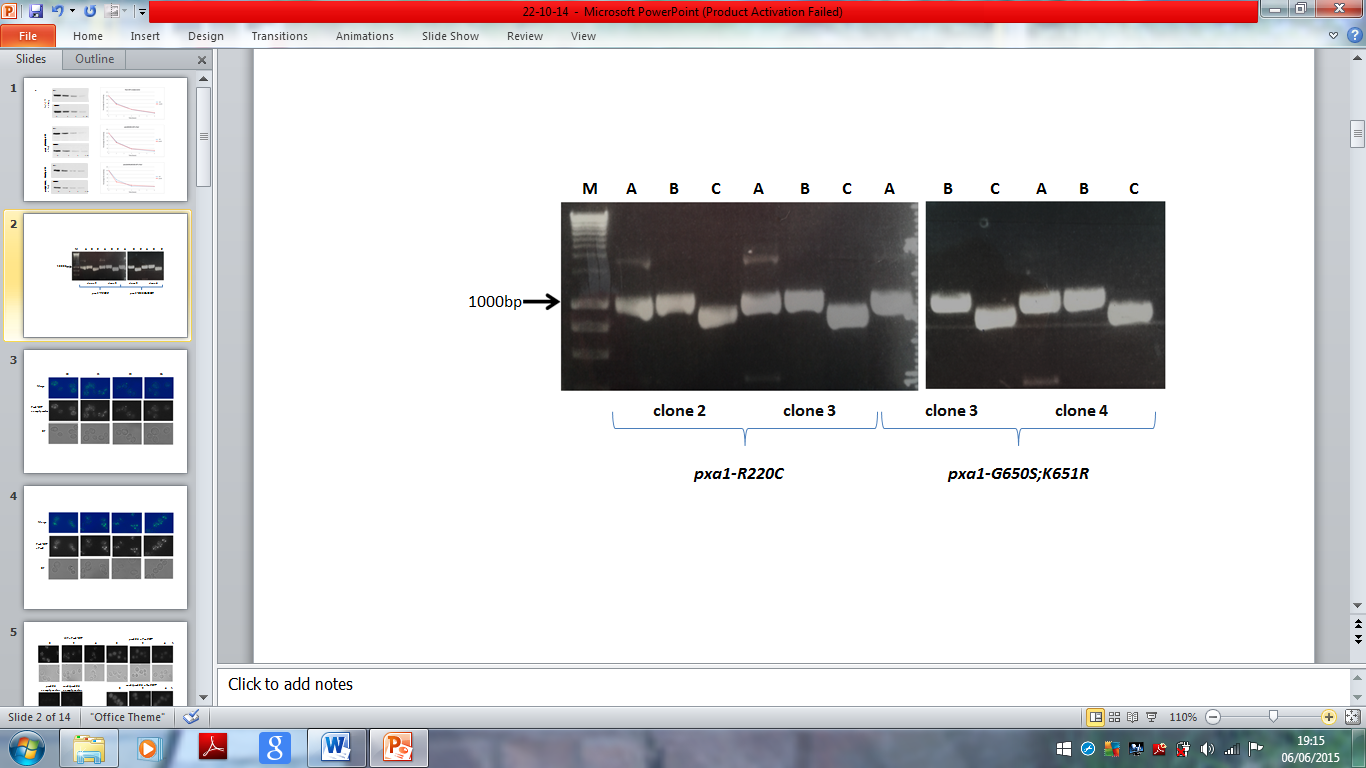 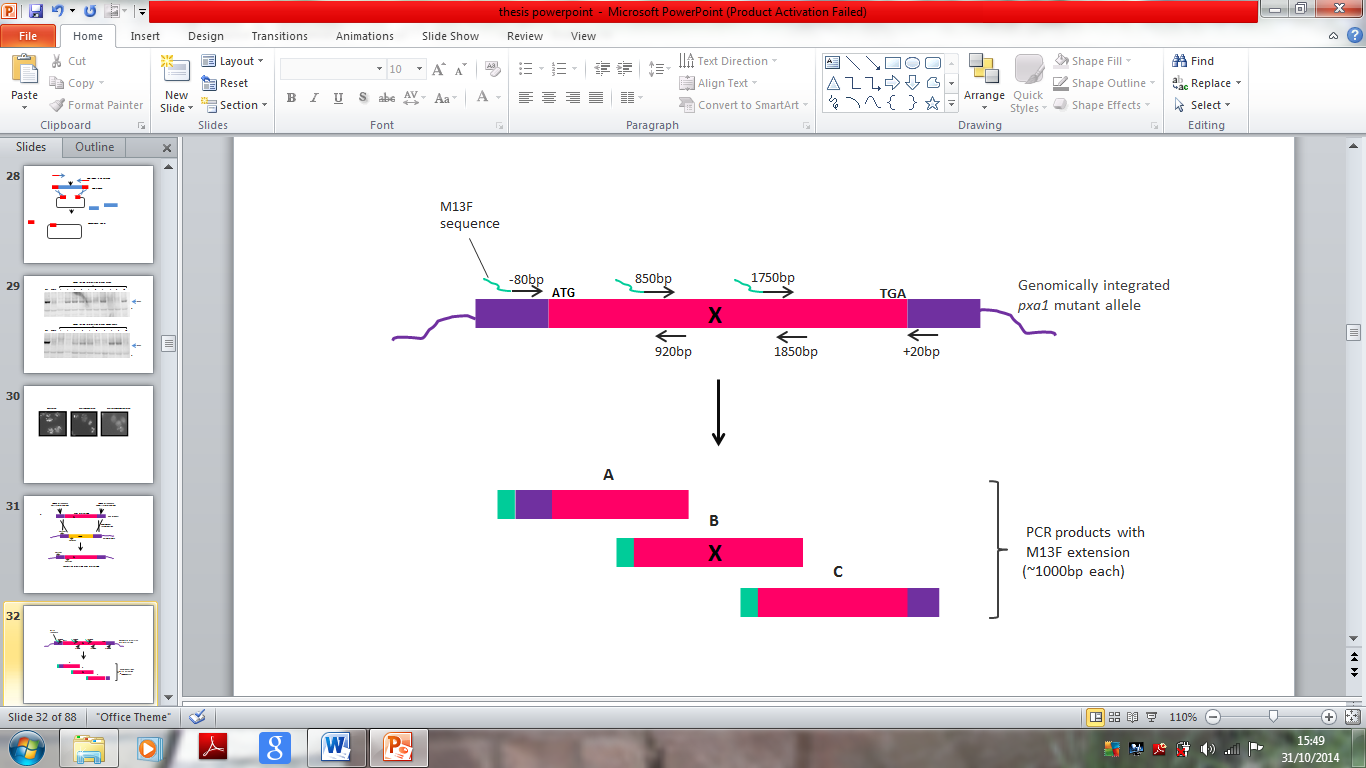 Figure 3.10 PCR amplification of genome integrated PXA1 alleles. A) The primers indicated by arrows were used to amplify three regions of PXA1 sequence of around 1000bp in length. The forward primers were designed to contain a short 5’ extension, the sequence of which is identical to that of the universal M13 forward primer (indicated in green). Purple blocks indicate PXA1 promoter and terminator regions whilst pink blocks indicate PXA1 sequence. X indicates the PXA1 missense mutation. PCR products A, B and C were sequenced to confirm introduction of missense mutations into the PXA1 ORF. B) Agarose gel photo showing amplified PCR products (A, B and C) of genomically integrated pxa1-R220C (from clones 2 and 3) and pxa1-G650S;K651R (from clones 3 and 4 ). 5µl of PCR reaction was analysed on gel. Product A was excised from gel and purified from contaminating upper and lower bands prior to sequencing.3.2.7 Subcellular localisation of wild-type and mutant Pxa1-GFP fusion proteins Wild-type Pxa1 and Pxa1 forms (R220C and G650S;K651R) existing as point mutations in the yeast genome were C-terminally tagged with green fluorescent protein (GFP) enabling the subcellular localisation of the proteins to be examined by fluorescence microscopy. Cells expressing wild-type Pxa1-GFP exhibited puncta which co-localised with the peroxisomal matrix protein marker HcRed-SKL thus, indicating that the fusion protein is correctly localised to peroxisomes. Similarly, the mutant Pxa1 forms also localised to peroxisomes but puncta were fewer and less intense in comparison to the wild-type version of the protein (figure 3.11). These fluorescence microscopy data appear to correlate well with the level of protein detected by immunoblot analysis, which shows only a portion of the mutant protein is present at steady state level, figure 3.9. 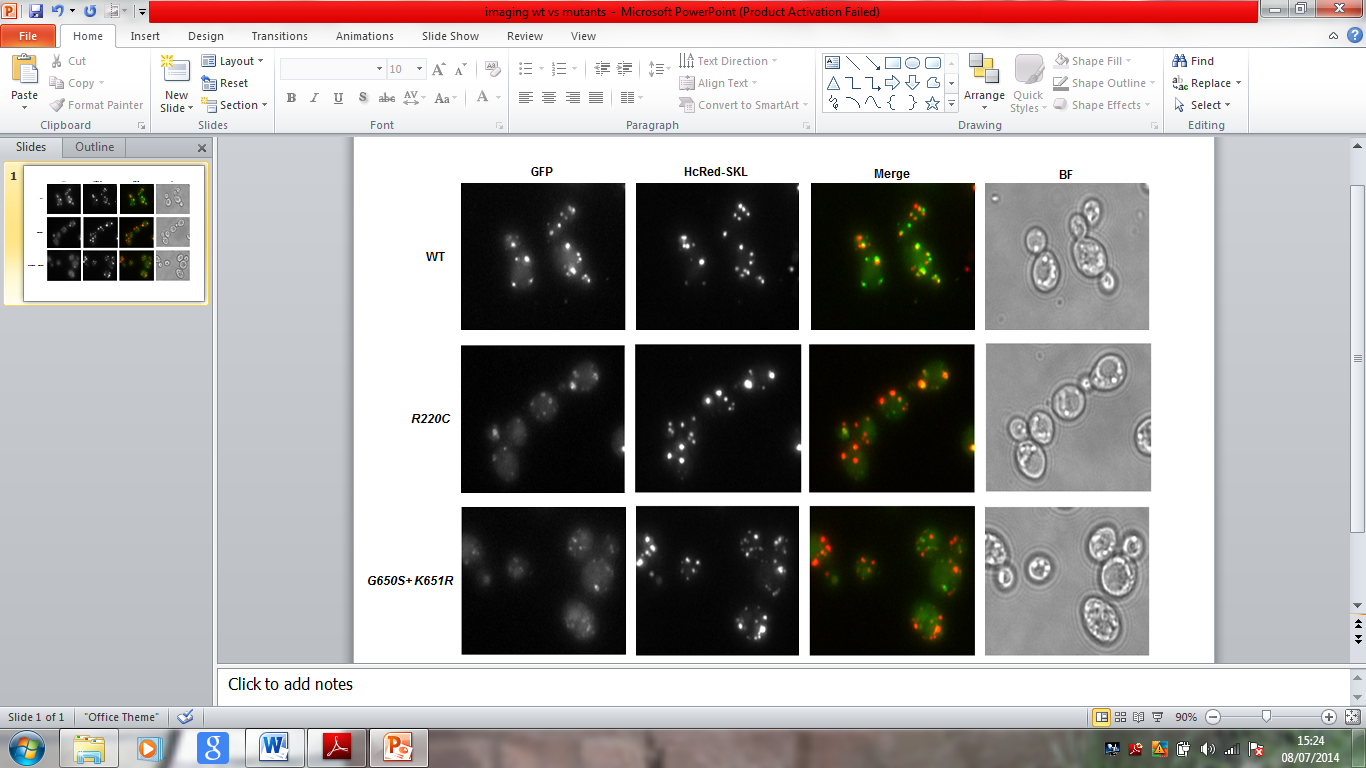 Figure 3.11 Fluorescence microscopy images of wild-type and mutant Pxa1 forms. Analysis of wild type and mutant forms of the Pxa1 protein in strains which harbour the mutant alleles integrated in the genome and C-terminally tagged with GFP. Cells are transformed with plasmid based peroxisomal matrix marker HcRed-SKL constitutively expressed from the HIS3 promoter. Cells were grown in selective medium containing 2% glucose overnight. The following morning they were diluted 1/10 into selective medium containing 0.3% glucose and grown for 6 hours before transfer to oleate medium overnight. The following day images were taken using identical exposure times. BF=Brightfield.Microscopy Images were collected as z-stacks, which were merged together to produce this figure.3.3 DiscussionIn this chapter a model system has been successfully established in S.cerevisiae which can be used to study the underlying mechanism of X-ALD.  The ability to mimic instability of mutant ALDP forms suggests that the protein quality control mechanisms operating are conserved from yeast to humans. Whilst a much larger number of E3 ligases and other components involved in QC exist in humans thereby adding to the complexity of the process, yeast provide a much simpler model in which we can begin to unravel the pathway that this protein follows to destruction. The techniques used in this chapter (such as integration of mutations into the genome, GFP tagging and fluorescent microscopy in combination with oleate assays and western blot analysis) could potentially be used to group mutant Pxa1 forms into different classes. For example the G650S;K651R double mutant and the R220C which both rescue growth to different extents may be placed into different categories on the basis that one largely retains function, whilst the other may be largely non-functional. Categorising ALDP mutations in a yeast system would be important in the long-term for development of drugs, which would need to be administered differently to patients depending on their genetic defect. Mutations G650S, K651R and R656Q are all located in the walker A motif of the cytoplasmic domain, thus they may be affected in ATPase activity. Roerig et al have demonstrated that the X-ALD disease causing mutation G512S (corresponding to G650S mutation in yeast) located in the ATP-binding domain resulted in a decrease in ATP-binding capacity (Roerig et al., 2001). However, despite this decreased activity it seems the defective protein retains enough function to restore growth of yeast on oleic acid given the chance to locate to the peroxisomal membrane. Thus, an ability to adjust the cells quality control mechanisms, which at the moment for ALDP is unknown, could offer benefits to patients harbouring these types of mutation. Mutant Pxa1 forms R695H, E753K and R761K also located in the cytoplasmic domain are reduced in level but in contrast to the other mutants analysed there level hardly increases upon overexpression. It may be this region is important for stable formation of dimers in the peroxisomal membrane as it had been demonstrated that the carboxyl-terminal half of ALDP is important for dimerization (Liu et al., 1999). Interestingly, the level of the peroxisomal luminal domain mutant R220C can be seen to differ upon analysis (by immunoblotting) in the pxa1Δ and pxa1/faa2Δ mutant background. In the latter the protein is completely undetectable in comparison to the residual amount which can be detected in the single deletion mutant. In plants, both functional and physical interactions have been detected between comatose and the peroxisomal acyl-CoA synthetases, LACS6/7 (De Marcos Lousa et al., 2013), thus it may be possible that the Faa2 protein in yeast is interacting with Pxa1 and affecting its stability. Notably, immunoblot analysis of the level of genomically expressed R220C corresponds with that detected in pxa1Δ cells expressing plasmid based R220C. Quantification of the level of genomically expressed R220C show a reduction to ~30% of the wild-type level, in agreement with immunoblot data obtained from human fibroblast studies (Zhang et al., 2011). In addition, fluorescence microscopy analysis of this mutant reveals the protein in puncta that are less intense in comparison to the wild-type. This suggests that a portion of the mutant protein molecules are able to fold correctly and insert into the peroxisomal membrane while most are recognised and destroyed by quality control mechanisms.In summary, we are able to mimic the effect of ALDP disease alleles in yeast thus, in principle this system could be used to study the underlying mechanism of X-ALD. However, it is important to be aware of the limitations of this system. As temperature can affect protein stability, certain mutant ALDP forms that are unstable in humans may not appear so in yeast, which grow optimally at the lower temp of 30ºC. Indeed, selected fibroblasts obtained from X-ALD patients actually show an increase in ALDP when cultured at 30ºC (Zhang et al., 2011). In addition, mutations in Pxa1 that cause instability due to a dimerization defect with Pxa2 may not necessarily have the same effect on ALDP, as this is thought to form homo-dimers in vivo (van Roermund et al., 2008). When analysing the effect of missense mutations in Pxa1 (that are located the NBD) it is also necessary to take into consideration the structure of the ATPase sites formed upon hetero-dimerization of Pxa1/Pxa2, and the likelihood of functional differences between the two sites, as previously observed with comatose in plants (Dietrich et al., 2009). In this respect, a Pxa1/Pxa2 hetero-dimeric complex may differ from the ALDP homo-dimer, which is composed of two identical half ABC-transporter proteins.Chapter 44 Identification of the subcellular location of peroxisomal membrane protein (PMP) quality control4.1 IntroductionPMPs have been proposed to target to peroxisomes in two different ways (Jones et al., 2004). Those belonging to Class I target directly to the peroxisomal membrane in a Pex19-dependent manner. A few Class II PMPs (Pex3, Pex22 and Pex16) are thought to target first to the endoplasmic reticulum (ER) before arriving in peroxisomes (Hoepfner et al., 2005; Jones et al., 2004; Halbach et al., 2009; Kim et al., 2006). However, van der Zand and co-workers recently proposed that all PMPs route to peroxisome via the ER (van der Zand et al., 2012). Further insight into how PMPs traffic could be gained by identifying the subcellular location of QC of newly synthesised proteins. Taking into consideration the proposed ways in which PMPs may route to peroxisomes, figure 4.1 highlights the locations of possible QC mechanisms that may operate on PMPs. Obvious places include the ER, peroxisomal membrane or cytosol.S.cerevisiae Pxa1 (homolog of human ALDP) is a good PMP to study as it does not affect peroxisome assembly (Swatzman et al., 1996). It is also known to be unstable under several conditions: when harbouring missense mutation - discussed in chapter 3, in the absence of partner protein Pxa2 (Shani and Valle, 1996), and in the absence of peroxisomal membranes (Hettema et al., 2000). Many proteins entering the ER are monitored by the ERQC system that checks whether they have folded and assembled into complexes properly, prior to their transport to latter compartments of the endomembrane system. Those that fail to do so are targeted for ER associated degradation (reviewed by Bagola et al., 2011). We therefore hypothesised that if Pxa1 and Pxa2 target to the peroxisomal membrane via the ER as recently proposed (van der Zand et al., 2010), then we would expect protein 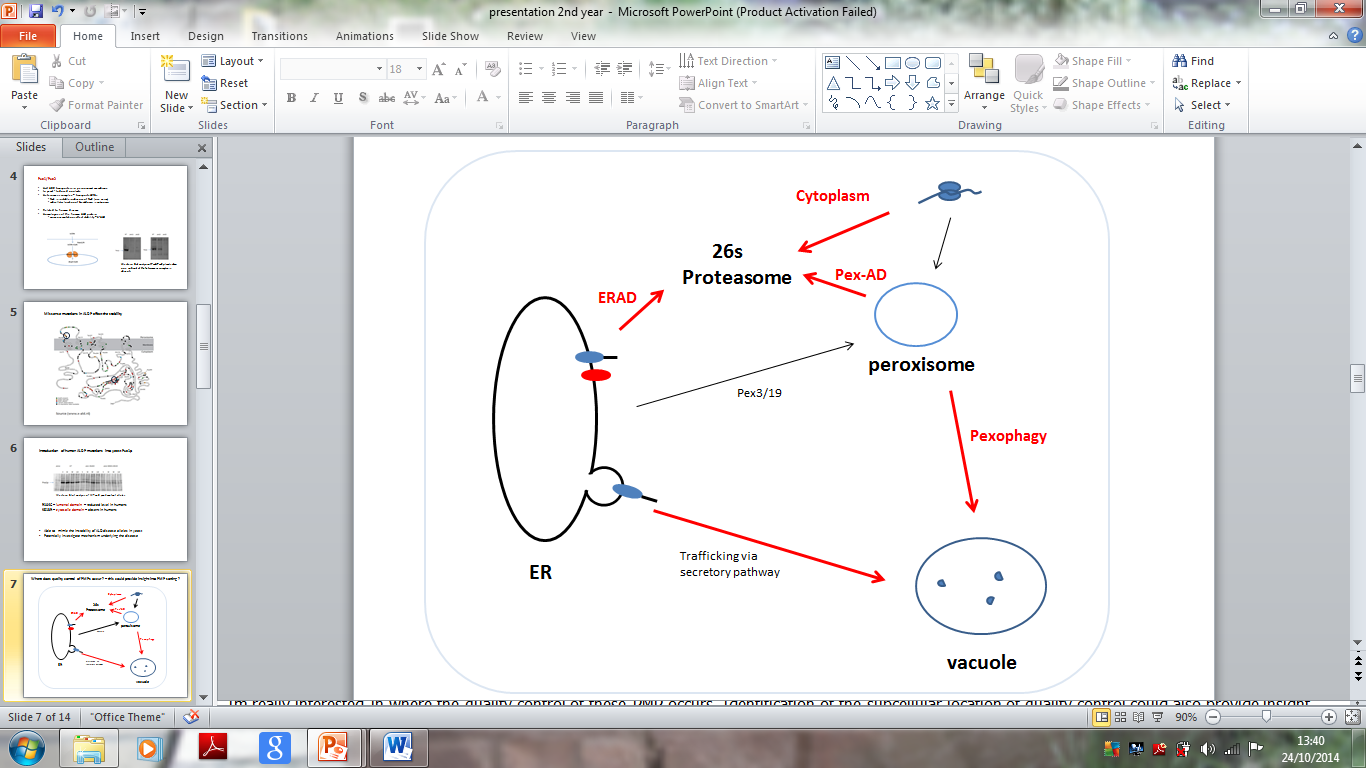 Figure 4.1 Potential locations of quality control for PMPs PMPs may first insert into the ER before routing to peroxisomes. Those that misfold and fail to assemble correctly may be recognised and subject ERAD. Ultimate destruction is by the 26S proteasome. Aberrant proteins entering the secretory pathway that have escaped ERAD may instead be recognised by Golgi QC mechanisms. Such proteins are ubiquitinated and diverted to the vacuole where they are destroyed. However, if PMPs target directly to the peroxisomal membrane QC may occur at the ribosome, in the cytosol or at the peroxisomal membrane itself. A machinery mechanistically similar to ERAD functions at the peroxisomal membrane in the recycling or degradation of the Pex5 import receptor. In addition, QC at the organelle level may also operate on peroxisomes to deliver them to the vacuole, this is termed autophagy. Ultimately QC mechanisms deliver misfolded proteins to either the 26S proteasome or the vacuole.QC and assembly of the hetero-dimeric complex to occur here. Thus, inactivation of ERAD may stabilise Pxa1 in the absence of Pxa2 and also mutant Pxa1 forms. Notably, in yeast an unstable mutant allele of the multi-spanning membrane protein Ste6 is retained in the ER, recognised and degraded by ERAD (Loayza et al., 1998). One of the best characterised examples of a mutant membrane protein who’s trafficking is delayed by the ERQC system is the mutant protein CFTRΔF508. Ultimately this ER-retained mutant protein is ubiquitinated and degraded by the 26S proteasome (Cheng et al., 1990; Ward et al., 1995). Alternatively, Pxa1 and Pxa2 may insert directly into the peroxisomal membrane in a Pex19-dependent manner. In support of this, an N-terminal fragment of ALDP (ortholog of Pxa1) and related ABC-transporters (PMP70 and ALDRP) have been shown to interact with Pex19 (PMP import receptor/chaperone) in both yeast two-hybrid and in vitro GST pull down assays (Gloeckner et al., 2000). This is supported by in vitro import studies, where newly synthesised PMP70 is post-translationally inserted into isolated peroxisomes (Imanaka et al., 1996). The same study showed that newly synthesised PMP70 is first released in the cytosol before associating with peroxisomes in vivo (Imanaka et al., 1996). Furthermore, studies in plants have demonstrated that two pseudo half-molecules of comatose are able to bind Pex19 in vitro (Nyathi et al., 2012). If Pxa1 does target from the cytosol directly to peroxisomes then QC mechanisms operating on Pxa1/Pxa2 may possibly be located in cytosol, at the ribosome (ribosome-associated) or at the peroxisomal membrane. A machinery resembling that of ERAD exists in the peroxisomal membrane and is required for recycling and degradation of the Pex5 matrix import receptor (Kiel et al., 2005). However, it is not known if this machinery has an extended role in PMP QC.  The aim of this work was to develop a simple assay, which could be used to identify components involved in the QC of Pxa1. This may be important in the long-term for therapeutic intervention. In addition, identification of the subcellular location of quality control may provide further insight into the trafficking route taken by the ABC transporters and other PMPs to the peroxisomal membrane.4.2 Results4.2.1 A simple assay to analyse Pxa1 stability Under normal glucose grown conditions Pxa1 and Pxa2 are not expressed but like many peroxisomal proteins they are induced when cells are grown in fatty acid containing medium (Smith et al., 2002). In oleate grown pxa2Δ cells the level of Pxa1 is reduced (data not shown), possibly as a consequence of increased degradation. To test this a Pxa1 stability assay was developed. This can in principle be achieved by either 1)  knocking out Pxa2 and growing cells on oleate or by 2) inducing Pxa1 under conditions where Pxa2 is not expressed for example in glucose grown cells. The problem with option one is that Pxa2 cells do not grow as well on oleate compared to wild-type cells and oleate medium interferes with OD measurements and proper quantification. Pxa1 was therefore induced from the GAL1 promoter, which on glucose medium is switched off, de-repressed on raffinose medium and activated on galactose medium.Pxa1 was cloned behind the GAL1 promoter and C-terminally tagged with GFP. Similarly Pxa2 was also cloned under control of GAL1 but this was left untagged. This enables Pxa1 and Pxa2 to be conditionally expressed. Wild-type yeast cells were transformed with Pxa1-GFP expressing construct alone and induced in galactose- containing medium for one hour before shut down initiated by the addition of cycloheximide (a potent inhibitor of protein synthesis). Pxa1-GFP protein synthesised during this time was then followed over a period of time (chase period). Following shutdown, cells were harvested from samples of equal volume at several time points over a period of six hours. Total cellular protein extracted from cell pellets was analysed by immunoblot analysis to detect Pxa1-GFP protein levels using anti-GFP antisera. Cells co-expressing Pxa1-GFP and Pxa2 were processed and analysed in the same way (Figure 4.2A). In addition, blots were also probed with anti-Pxa2 in order to detect the level of untagged Pxa2 in total cellular extracts (Figure 4.2B).As expected, Pxa1-GFP is unstable in the absence of Pxa2 but remains more stable throughout the chase upon co-expression of its partner protein (see figure 4.2C). The half-life of Pxa1 in the absence of Pxa2 is ~ 1 hour. However, in the presence of Pxa2 this is extended to over six hours.  Figure 4.2 Pulse-chase analysis of Pxa1-GFP 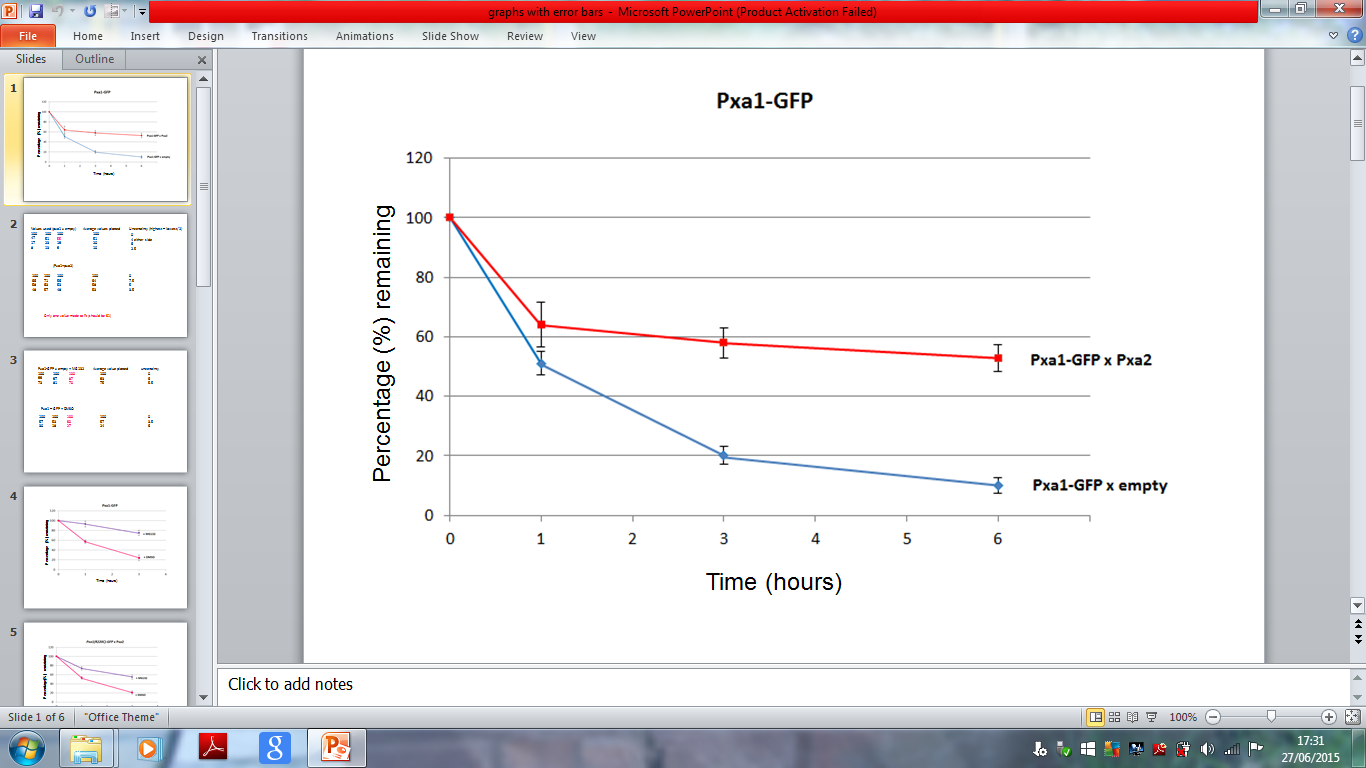 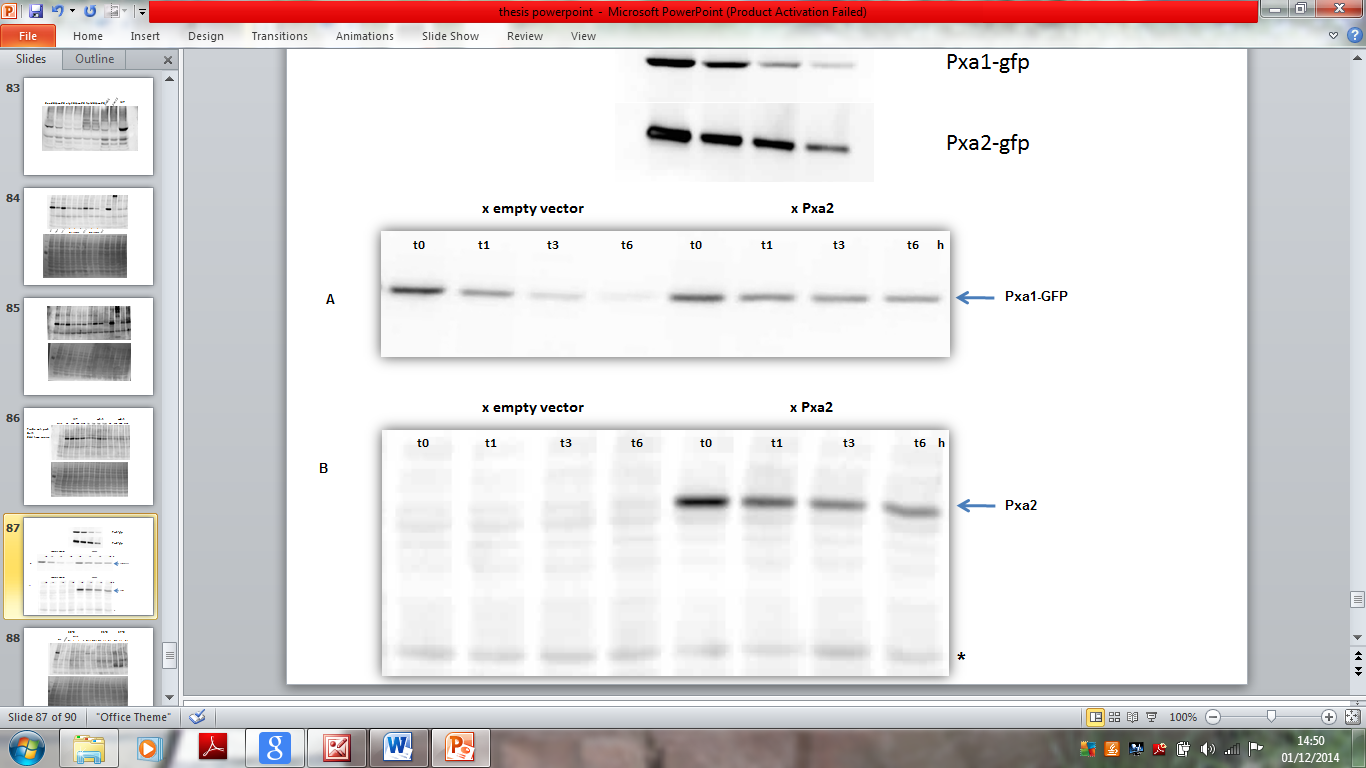 Cells transformed with GAL1 Pxa1-GFP and either empty vector or untagged Pxa2 also under control of the GAL1 promoter were grown overnight in selective minimal (DO) medium containing 2% raffinose. The following morning cells were inoculated into galactose-containing medium at OD600 = 1.0 and induced for 1h 15 minutes before addition of cycloheximide. Samples of equal volume were harvested at each time point indicated and 0.5 OD600 units were analysed by immunoblotting with A) anti-GFP B) anti-Pxa2 antibody. * indicates nonspecific band, which provides a convenient loading control. C) Graph representing the Pxa1-GFP protein level quantified at each time point throughout the chase period. As this experiment was repeated several times, average values are plotted for each time point and error bars indicate the highest and lowest values obtained.Similarly, this assay was used to analyse the stability of Pxa1 mutant alleles R220C, S224A, N264S, D342G, K651R and G650S;K651R, which were also expressed from the GAL1 promoter and chased both in the presence and absence of Pxa2. Immunoblot analysis shows all of the mutant forms are unstable in the absence of Pxa2 expression. However, upon co-expression of Pxa2 some of the mutants appear to be partially stabilised while others show no stabilisation (Figure 4.3). This simple assay gives the potential to analyse the instability of Pxa1 and mutant Pxa1 forms in many different mutant backgrounds and obviates the need to grow cells on oleate medium. 4.2.2 Pxa1 in the absence of Pxa2 targets to peroxisomes Immunoblot analysis shows that Pxa1 is unstable in the absence of Pxa2 protein (Figure 4.2A). One would therefore question if this breakdown is occurring at the peroxisomal membrane. In an attempt to test this, plasmid-based Pxa1 C-terminally tagged with GFP was visualised by fluorescence microscopy after induction and at various time points following shutdown to see if the signal disappears from peroxisomes over time in cells expressing Pxa1 alone in comparison to cells co-expressing both partners (Figure 4.4). Suprisingly, Pxa1-GFP is localised to puncta that comprise peroxisomes. However, the intensity of Pxa1-GFP signal on peroxisomes is greatly increased when co-expressed with Pxa2. Whilst the puncta appear to remain the same intensity throughout the chase upon co-expression with Pxa2, there is a large decrease in the intensity of Pxa1-GFP on peroxisomes observed between one and three hours when Pxa1-GFP is expressed alone. This suggests breakdown of the fusion protein is taking place at the peroxisomal membrane.Within the first hour of the chase the fluorescence signal intensity of Pxa1-GFP (both in the presence and absence of Pxa2) does not decrease. However, immunoblot analysis does show a decrease in protein level of roughly 50%. This may be attributed to breakdown of a cytoplasmic pool of the fusion protein which has not yet targeted to peroxisomes. This pool may fail to be observed at the initial time point as the cytoplasmic portion of Pxa1-GFP may be largely unfolded meaning it is not detected by fluorescence microscopy. 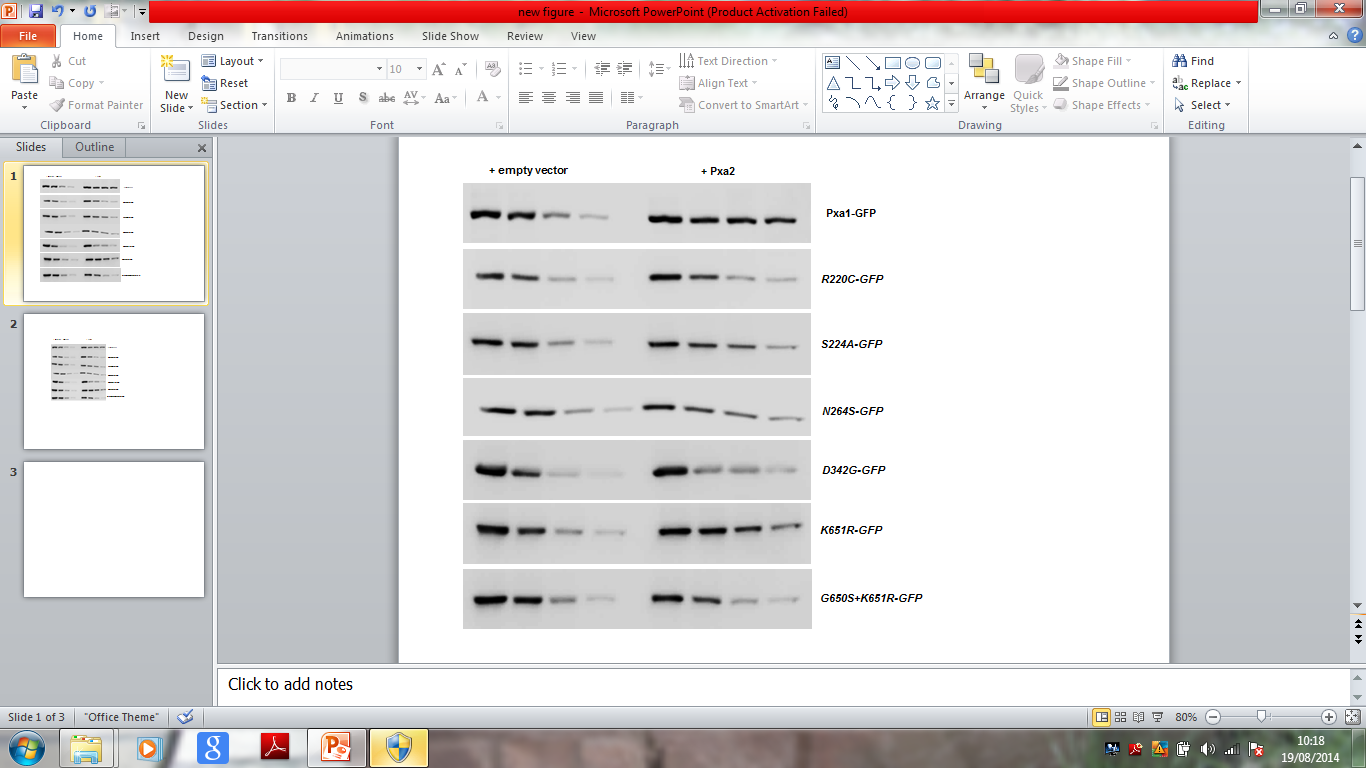 Figure 4.3 Pulse-chase analysis of Pxa1-GFP and mutant Pxa1 forms in wild-type cellsCells transformed with Pxa1-GFP under control of the GAL1 promoter were grown overnight in selective (DO) medium containing 2% raffinose. The following morning cells were induced for 1h 15 minutes in galactose containing medium before addition of cycloheximide. Samples of equal volume were harvested for immunoblot analysis throughout the chase period. This was performed both in the presence and absence of Pxa2 partner protein, also expressed from the GAL1 promoter, as indicated. 1 OD600 units of cells were analysed by immunoblotting with anti-GFP. 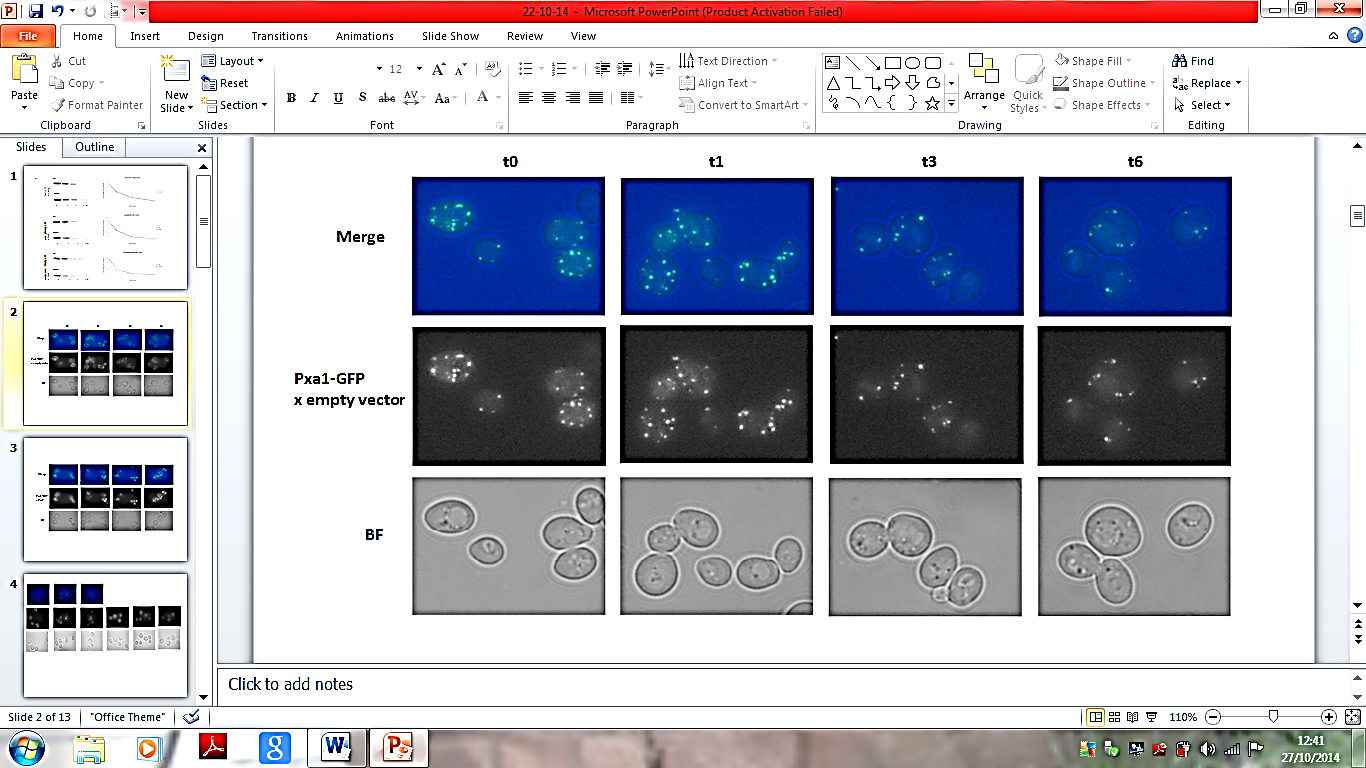 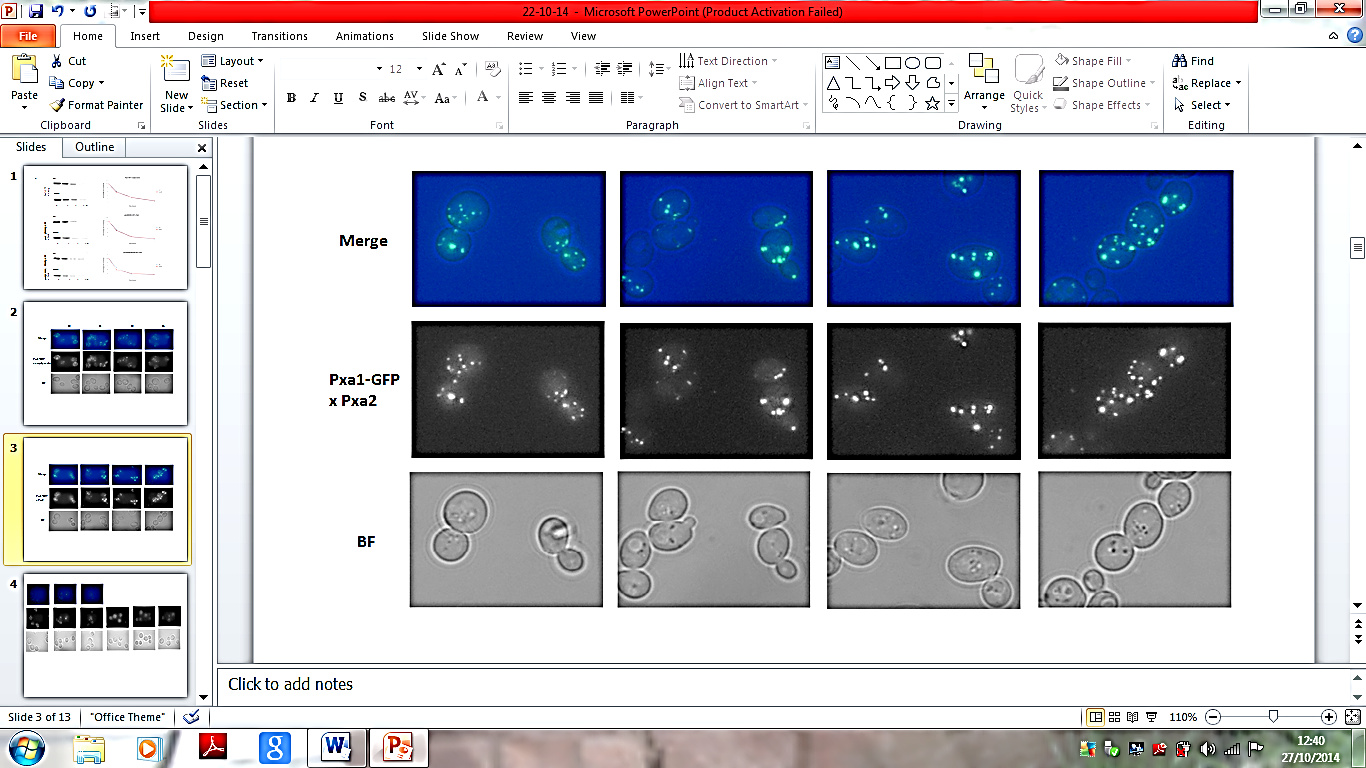 Figure 4.4 Fluorescence microscopy pulse-chase analysisCells were grown overnight in selective minimal (DO) medium containing raffinose. The following morning cells were inoculated to OD600 = 1 in selective medium containing galactose. Pxa1-GFP was induced for 1 hour and 15 minutes from the GAL1 promoter before addition of cycloheximide. This was performed in cells co-expressing GAL1 regulated Pxa2 or empty vector as a control. Cells were visualised throughout the chase at the time points indicated (0, 1, 3 and 6 hours). Images were taken using identical exposure times of 200 milliseconds, gain 81 and offset 12. Images were collected as z-stacks which were merged to form this figure. This experiment was performed three times and representative images are shown.4.2.3 Quality control delivers wild-type and mutant Pxa1 forms to the proteasomeThe two major proteolytic systems within the eukaryotic cell are the 26S proteasome and the lysosome, or vacuole in yeast (Finley et al., 2012). To determine whether Pxa1 is degraded in the vacuole or elsewhere its breakdown was examined in a pep4Δ mutant deficient in the major vacuolar protease Pep4 that is responsible for proteolytic activation of other vacuolar proteases (Ammerer et al., 1986). Pxa1 in the absence of Pxa2 undergoes degradation at the same rate in the pep4 mutant and the wild-type strain (Figure 4.5). This Pep4-independent degradation suggests that Pxa1 (in the absence of its partner protein) does not reach the vacuole. In agreement with this conclusion is the inability to detect a free GFP product in wild-type cells (data not shown). This is a characteristic product of vacuolar degradation of fusion proteins since GFP itself is relatively protease resistant. Similarly, no stabilisation of Pxa1 mutant alleles (harbouring cytosolic G650S and K651R mutations or the luminal R220C mutation) expressed in the presence of Pxa2 is observed in the pep4Δ mutant (Figure 4.5).Since the vacuolar proteolytic system appears not to be involved in the degradation, the other alternative is the ubiquitin-proteasome system. A large number of compounds that interfere with the activity of the proteasome have been described. One of these, MG132 is a peptide aldehyde known to bind and inhibit several of the subunits of the 26S proteasome and therefore reduce its activity in vivo (Lee and Goldberg, 1996). The next logical step was therefore to analyse Pxa1 stability in the presence of this drug. These types of experiments were performed in erg6Δ cells, which are defective in sterol biosynthesis and have increased drug permeability (Lee and Goldberg, 1996). Pxa1-GFP in the absence of Pxa2 can be seen to stabilise in the presence of MG132. Treatment with MG132 increases the half-life of Pxa1-GFP to ˃ 3h in comparison to ~11/4 hours for DMSO-treated control cells. Similar observations are made for pxa1-R220C-GFP and pxa1-G650S;K651R-GFP (Figure 4.6). These data support a model whereby quality control mechanisms acting on Pxa1 and mutant forms (in the absence and presence of Pxa2, respectively) deliver them to the proteasome for ultimate destruction. 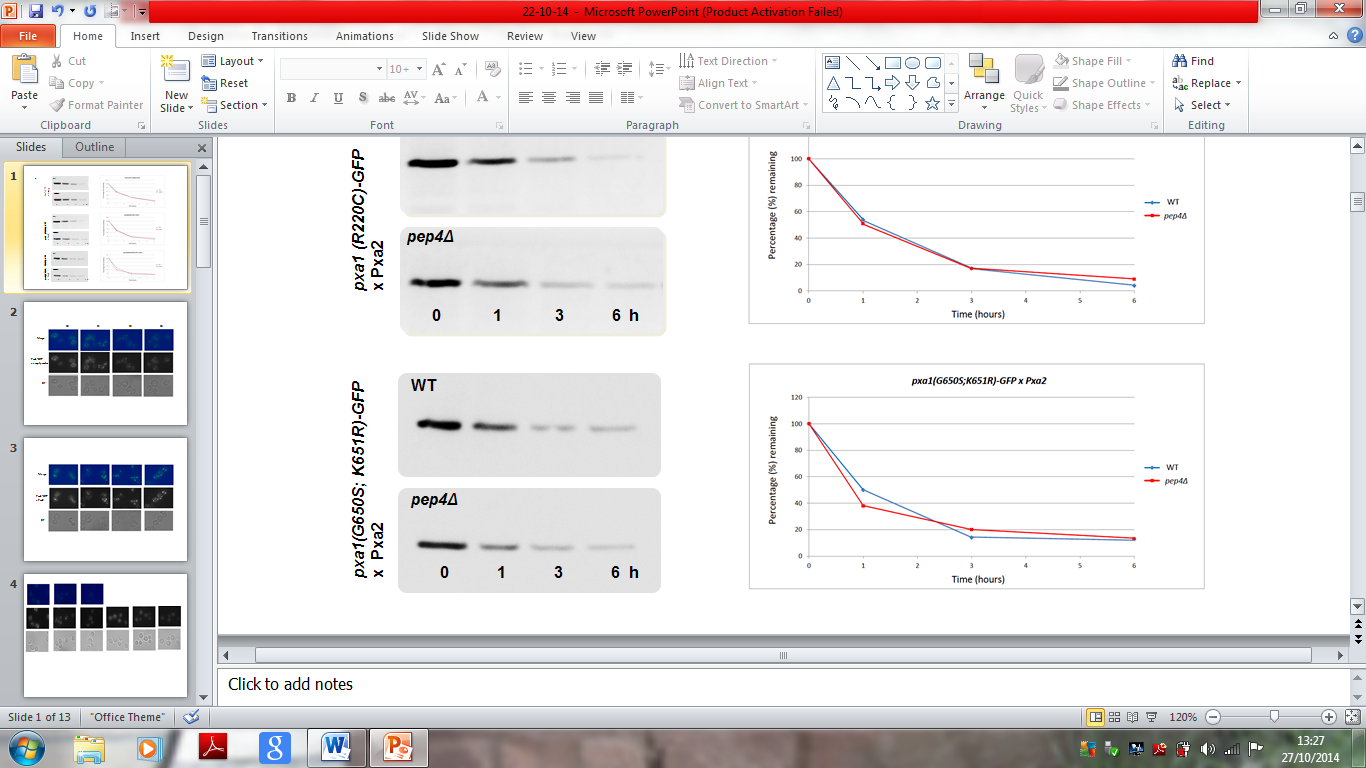 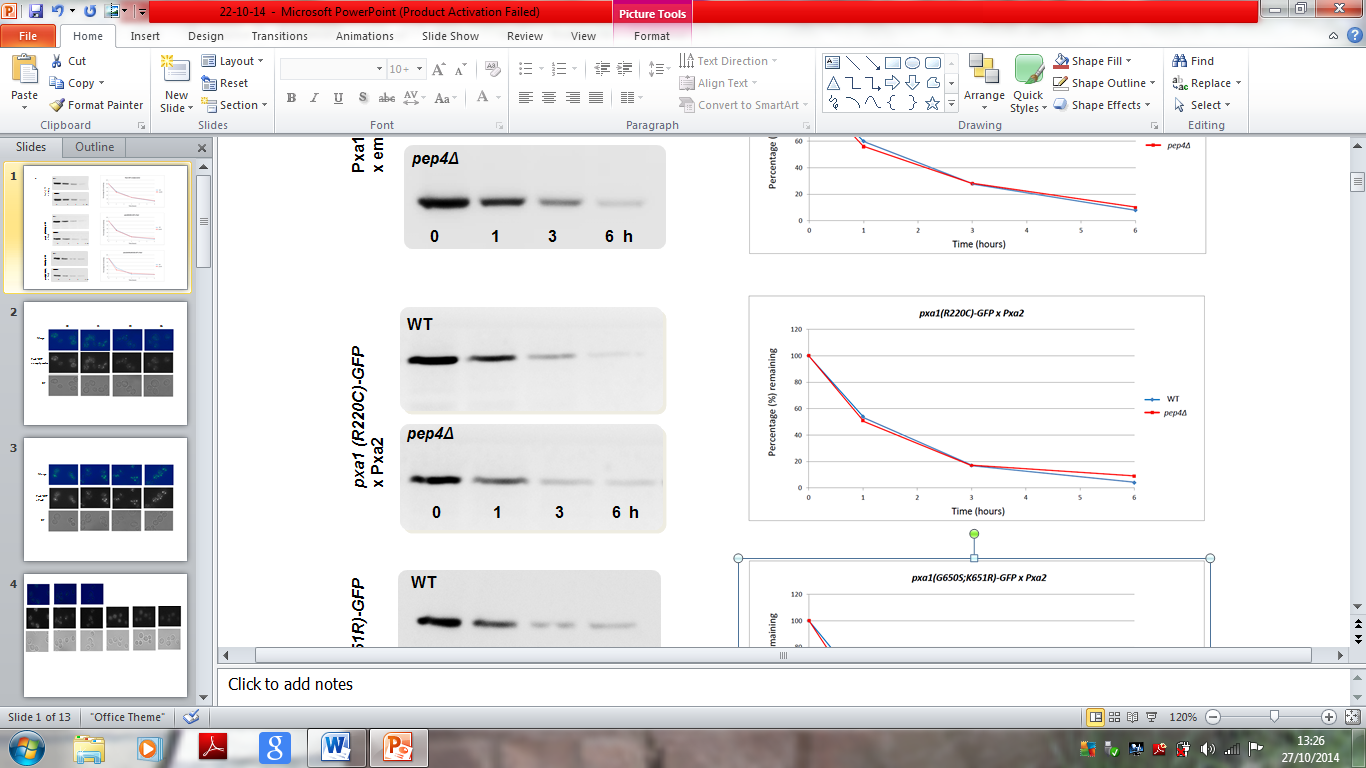 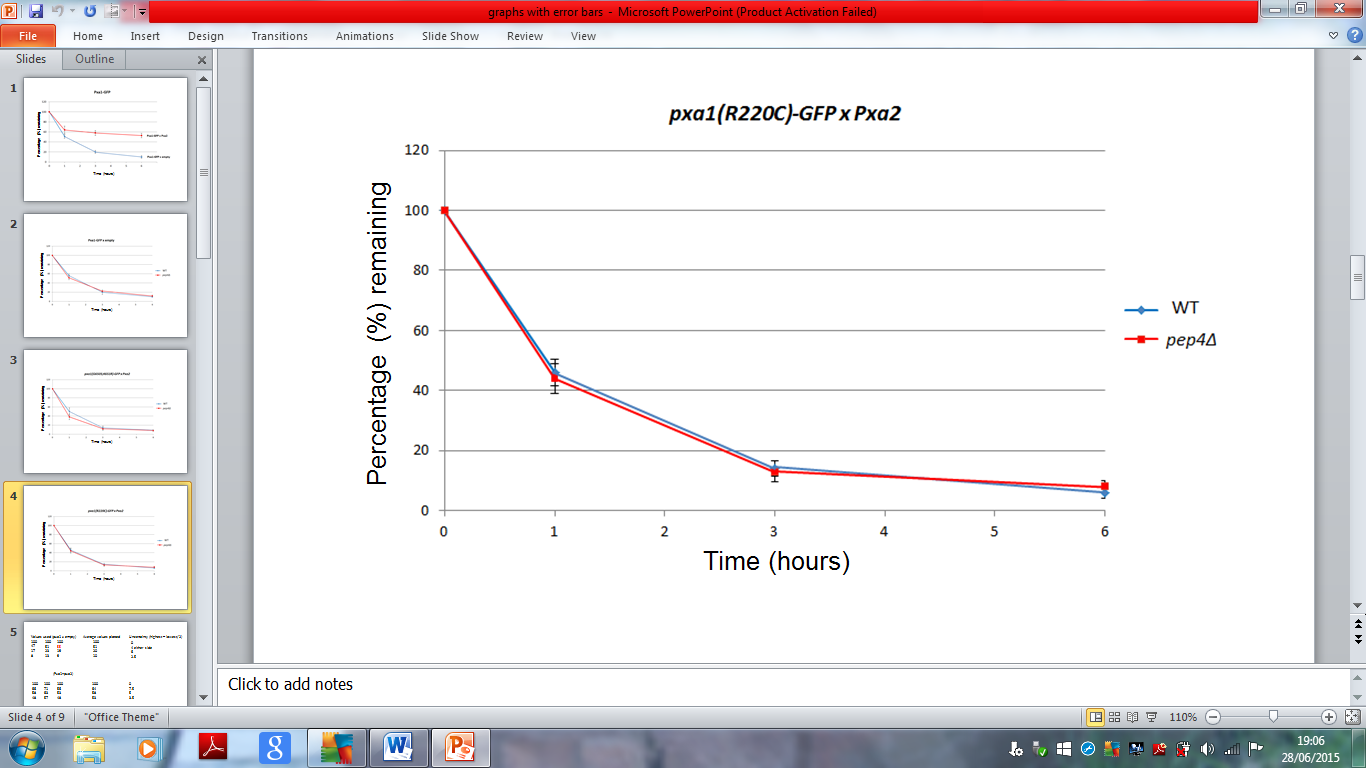 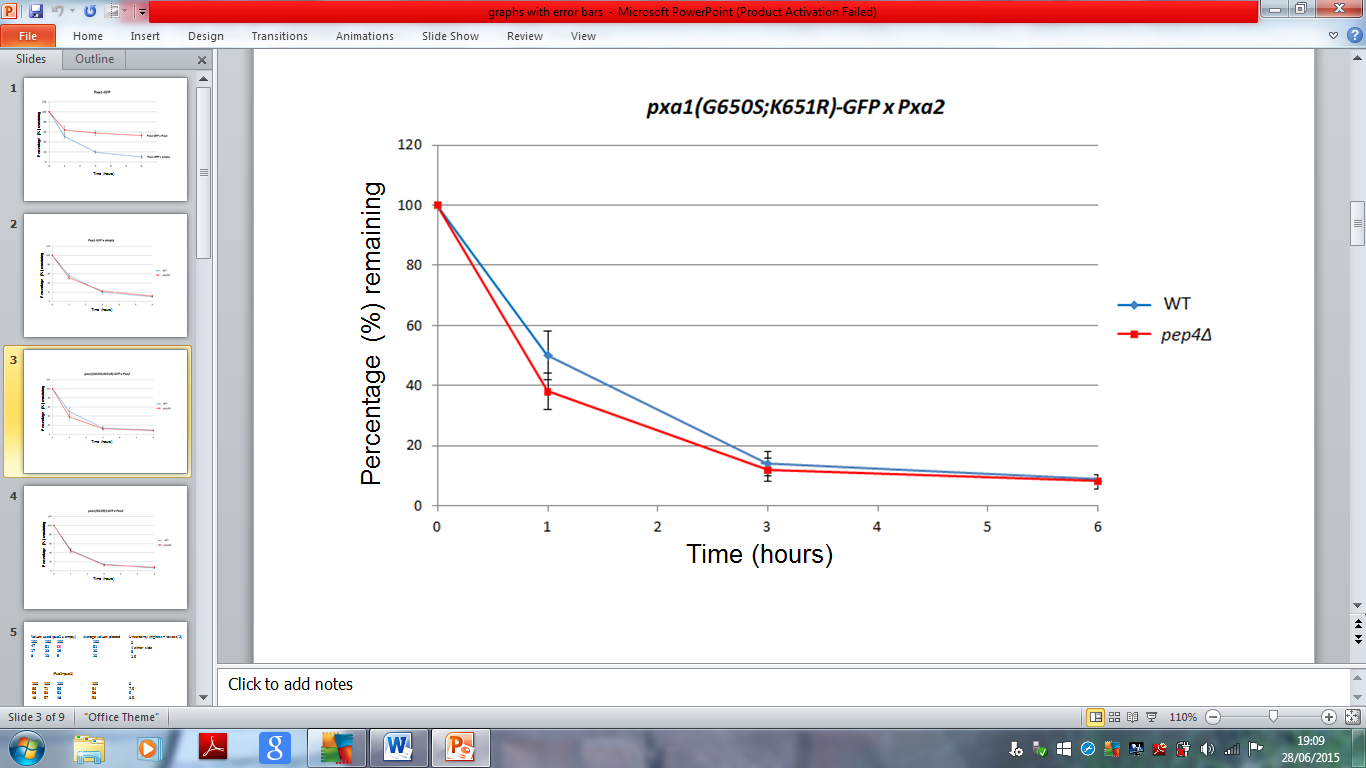 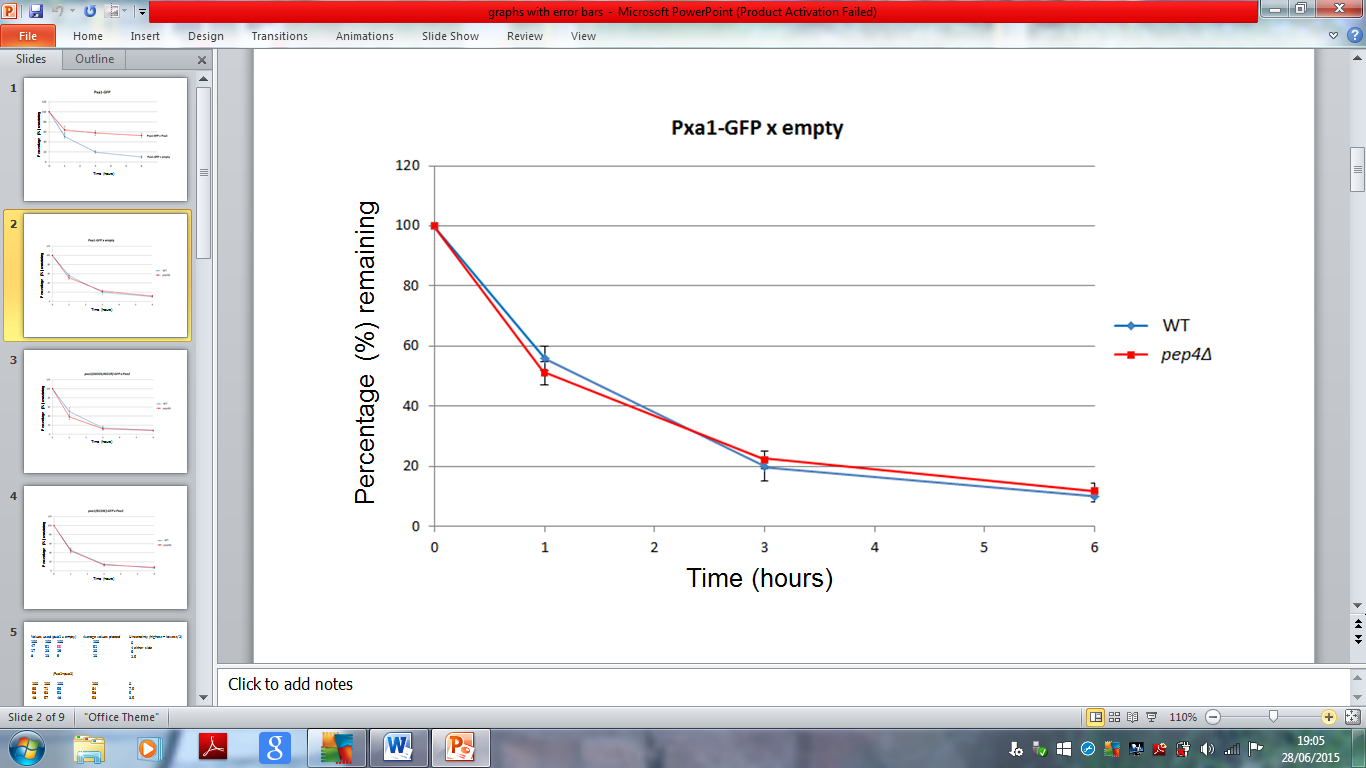 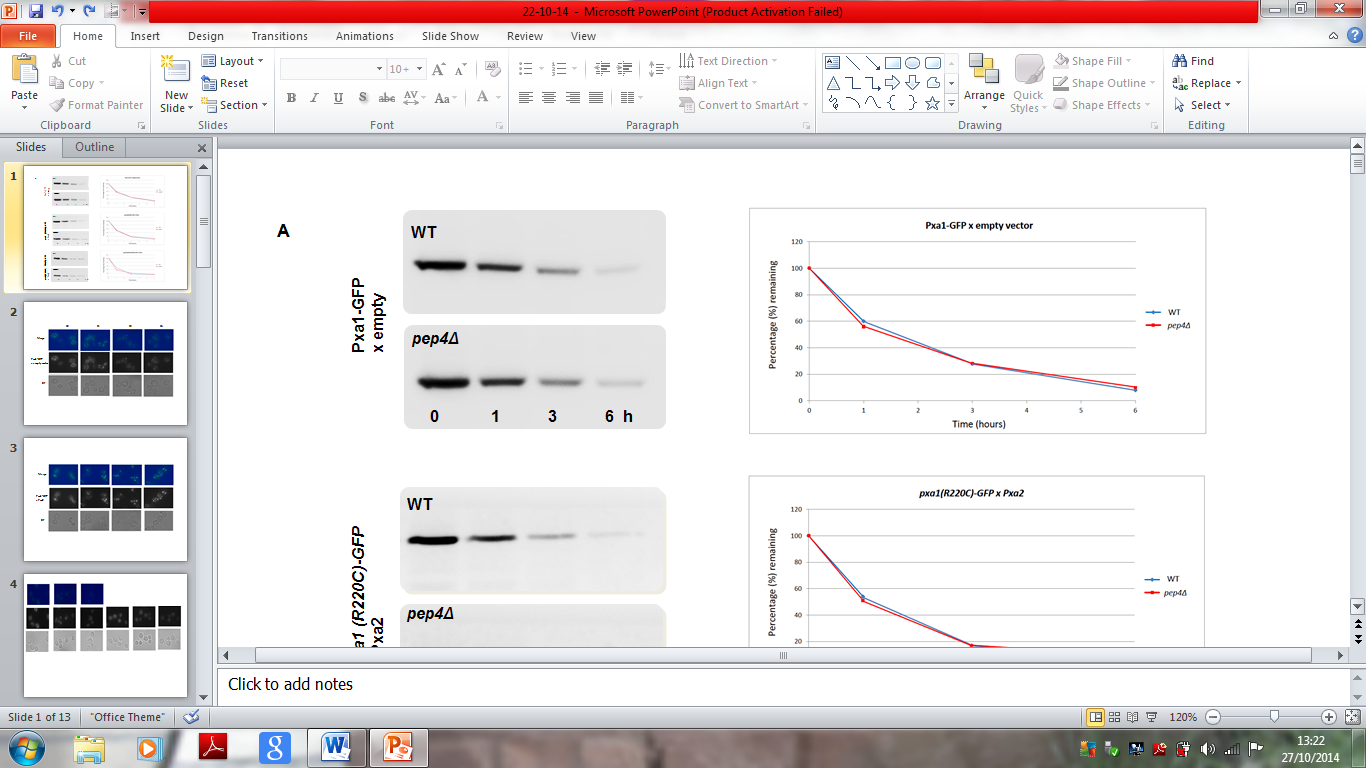 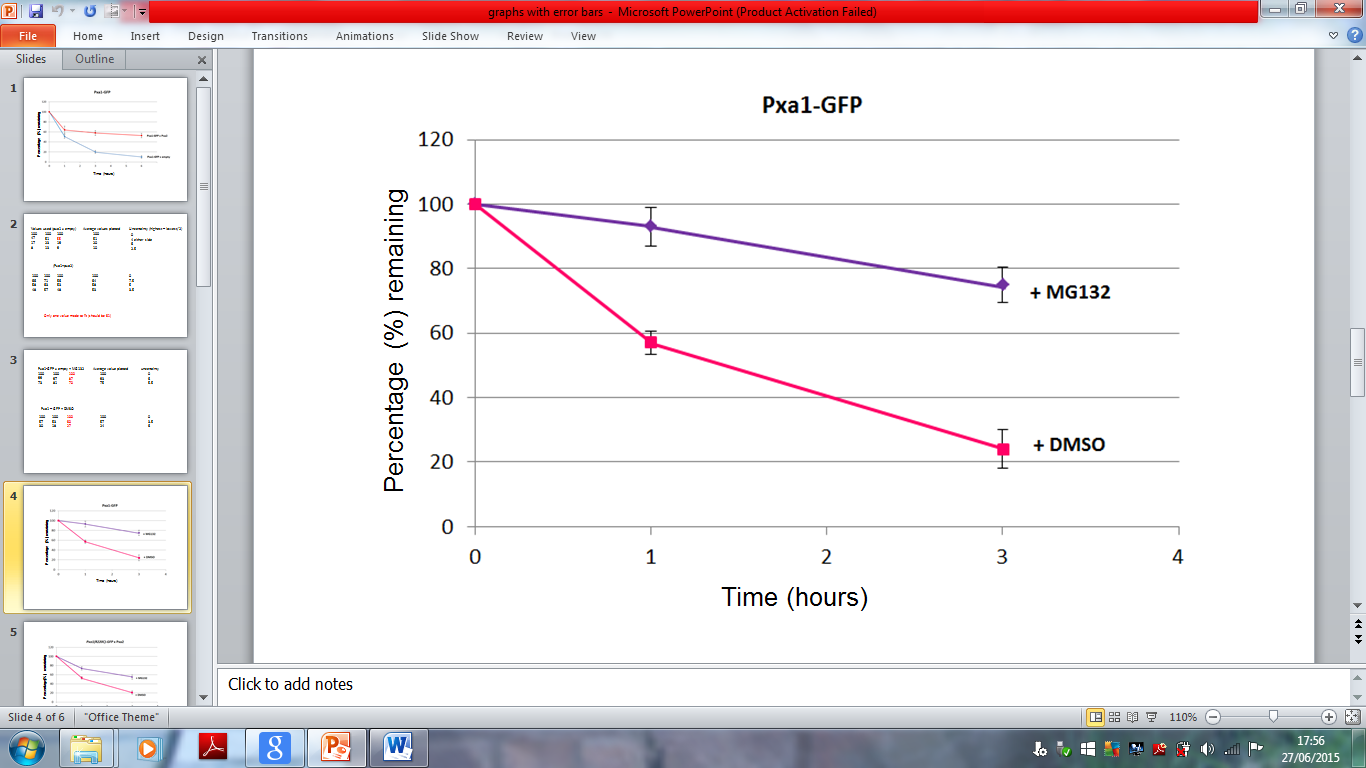 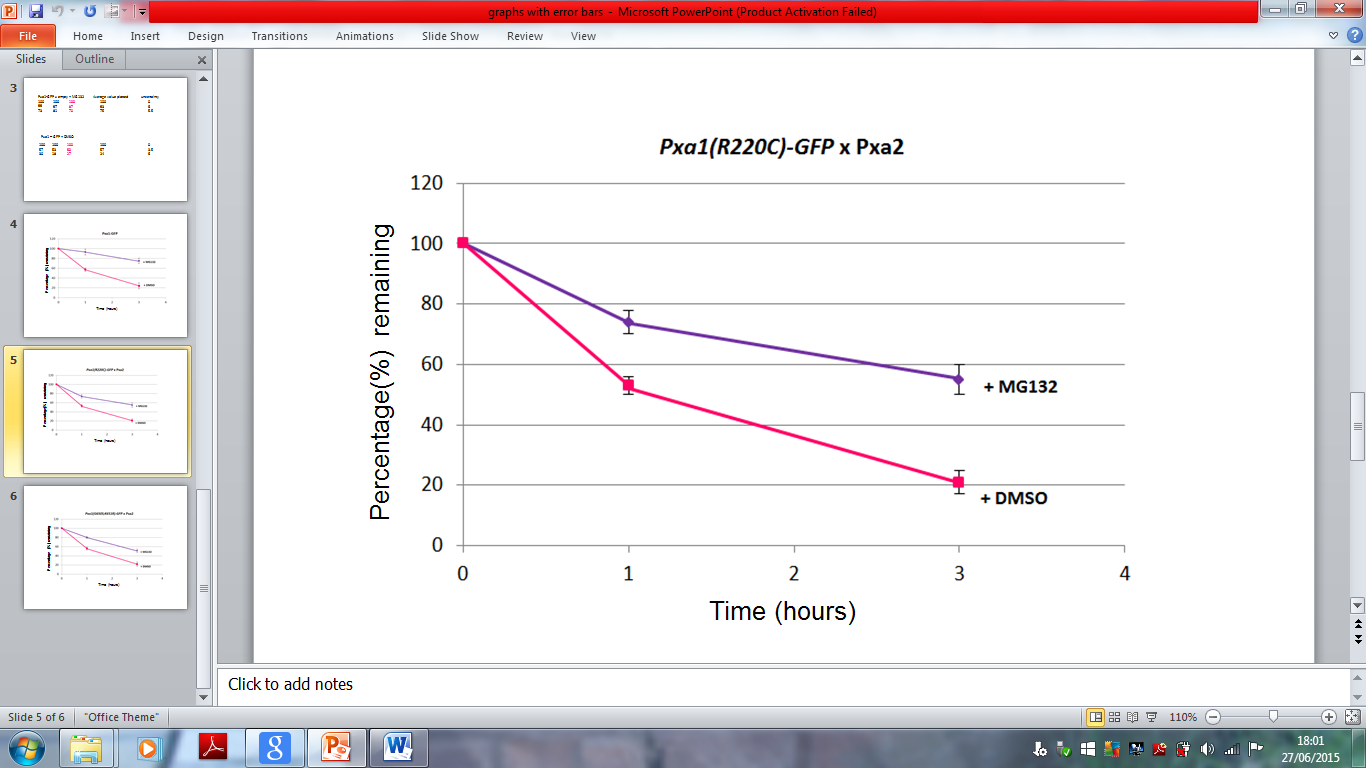 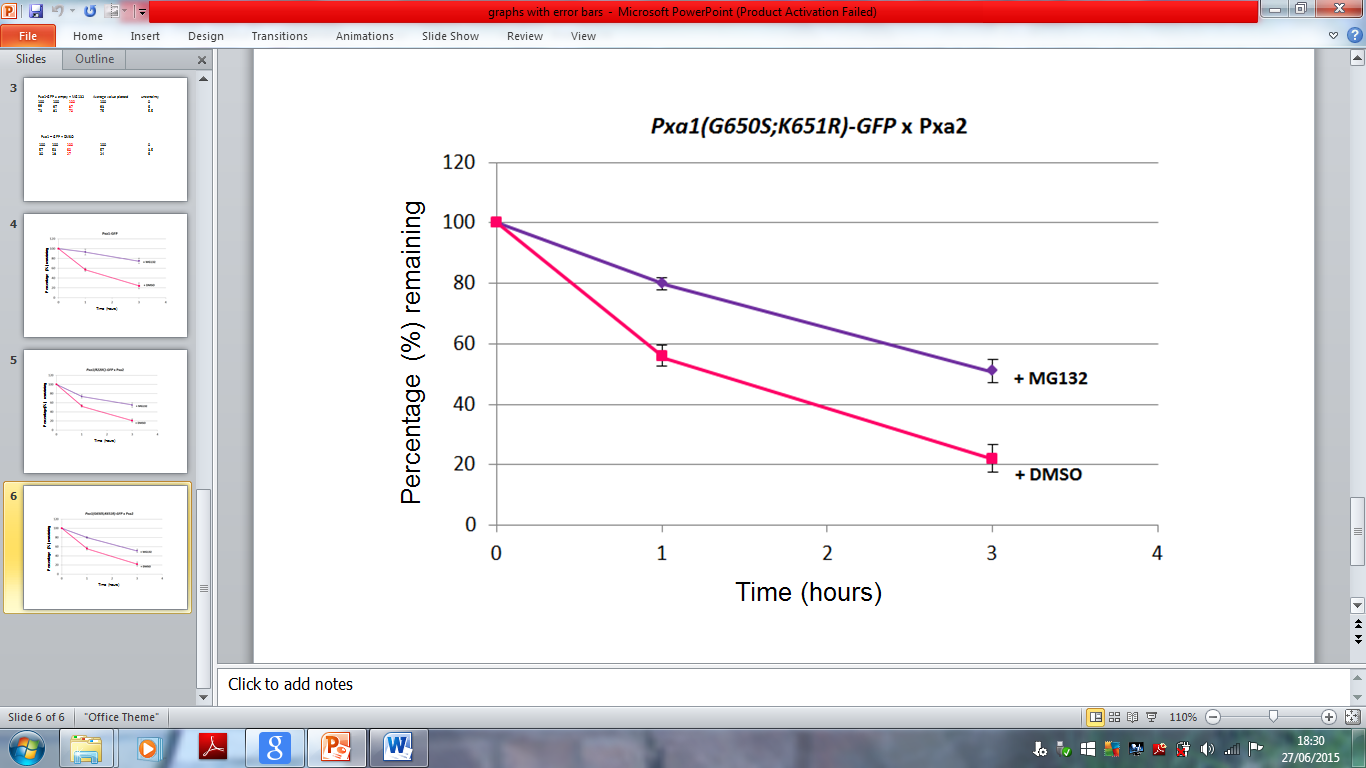 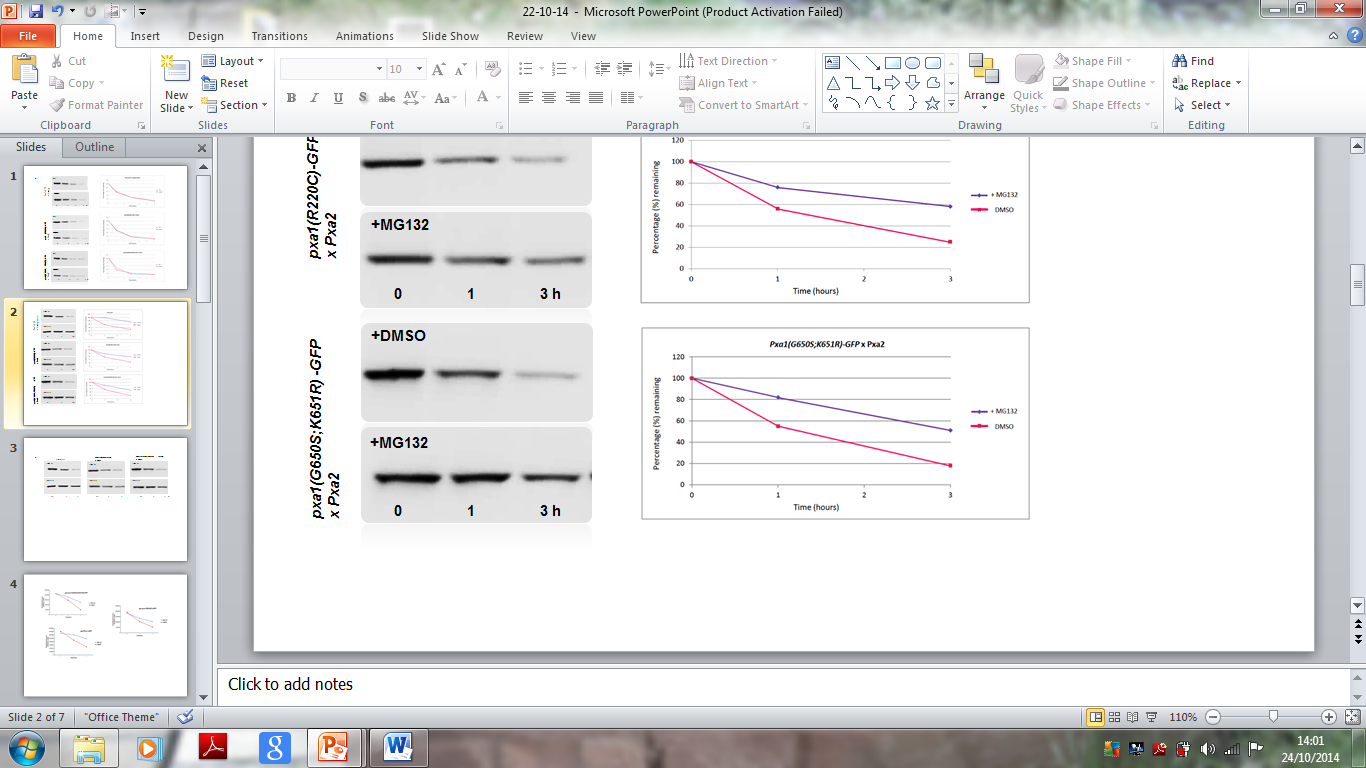 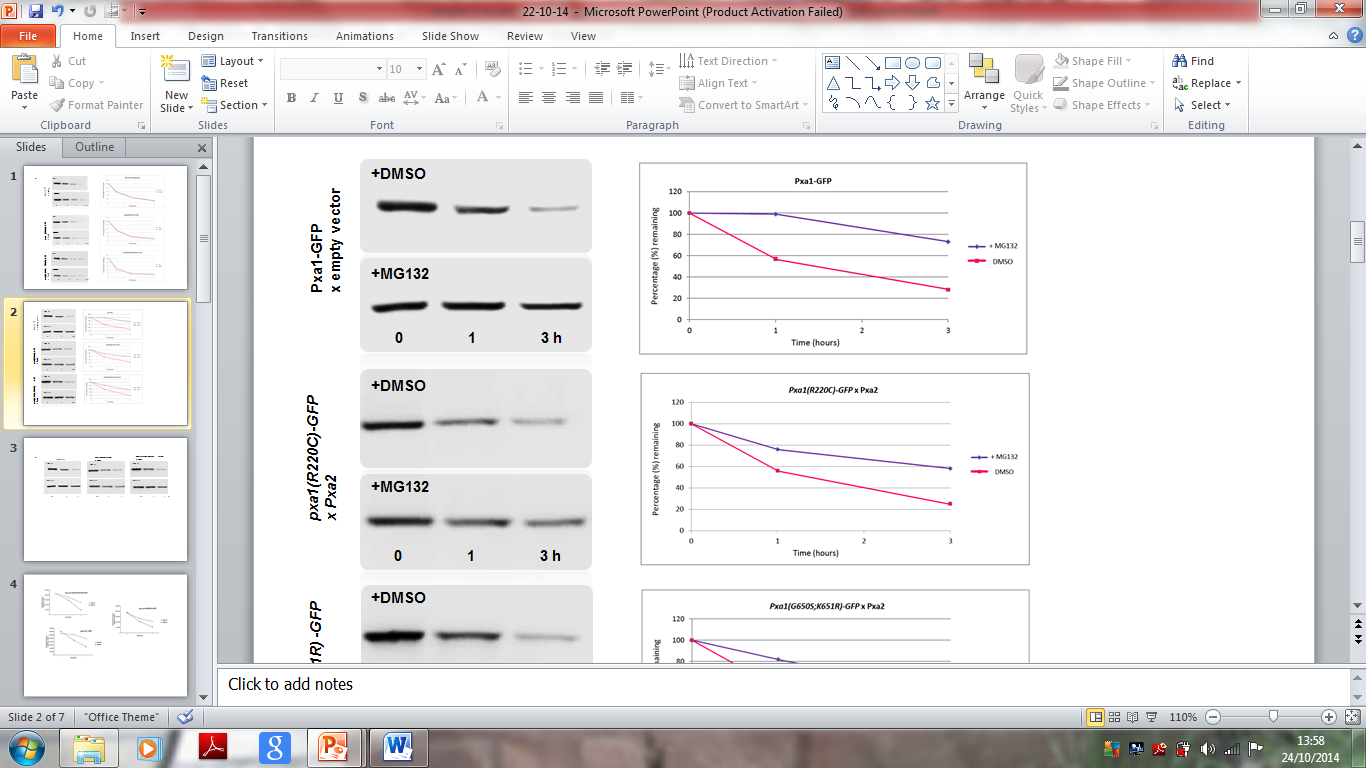 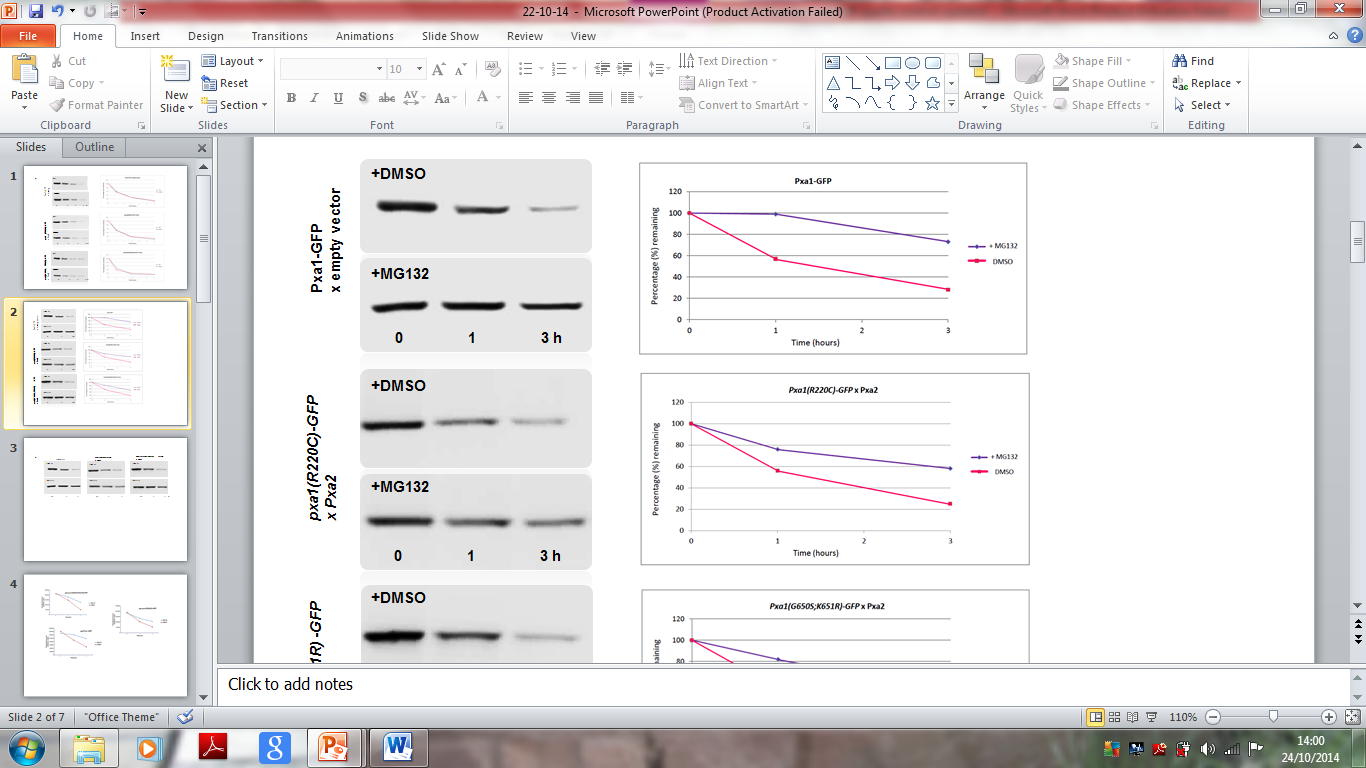 As a rule, the 26S proteasome recognises only ubiquitinated proteins (Ciechanover and Stanhill, 2014). However, an exception to this is the ubiquitin-independent degradation of ornithine decarboxylase (ODC) by the proteasome (Murakami et al., 1992). In this instance, interaction with a small polyamine-induced protein antizyme alters ODC conformation resulting in its degradation by the 26S proteasome (reviewed by Kahana et al., 2005). In addition to the 26S proteasome, it is thought that cells may harbour a smaller 20S proteasome, lacking the 19S regulatory complex. Some studies suggest the 20S proteasome is able to degrade substrates such as ODC, tumour suppressors P53 and P73 and BIM extra-long (member of the BCL2 family) in a ubiquitin-independent manner (reviewed by Kravtsova-Ivantsiv and Ciechanover, 2012). However, whether or not the 20S proteasome participates in cellular proteolysis is still under debate. Evidence to suggest that Pxa1 is ubiquitinated comes from the finding that Pxa1 steady state level is increased in the absence of the Doa4 deubiquitinating enzyme. In S.cerevisiae, Doa4 is required for the recycling of ubiquitin from ubiquitinated substrates prior to their destruction by the proteasome or the vacuole. Thus, doa4Δ mutants become depleted in ubiquitin, which is destroyed by the two major proteolytic machineries (Swaminathan et al., 1999). In addition the activity of the proteasome has been shown to be compromised in the doa4Δ mutant (Papa and Hochstrasser, 1993). The steady state level of Pxa1 was therefore analysed in pxa2Δ cells and in pxa2/doa4Δ cells. Pxa1 is hardly detectable by immunoblot analysis in the absence of its partner protein. However, a partial stabilisation of Pxa1 is observed upon deletion of Doa4 (Figure 4.7). In the process of ubiquitination substrate recognition is achieved by an E3 (ubiquitin-protein ligase) enzyme which specifically binds its substrate and E2 enzyme to mediate ubiquitin transfer to the substrate (Finely et al., 2012). The decision was therefore made to screen E3 ubiquitin ligase mutants for their effect on the stability of both wild-type and mutant forms of Pxa1. 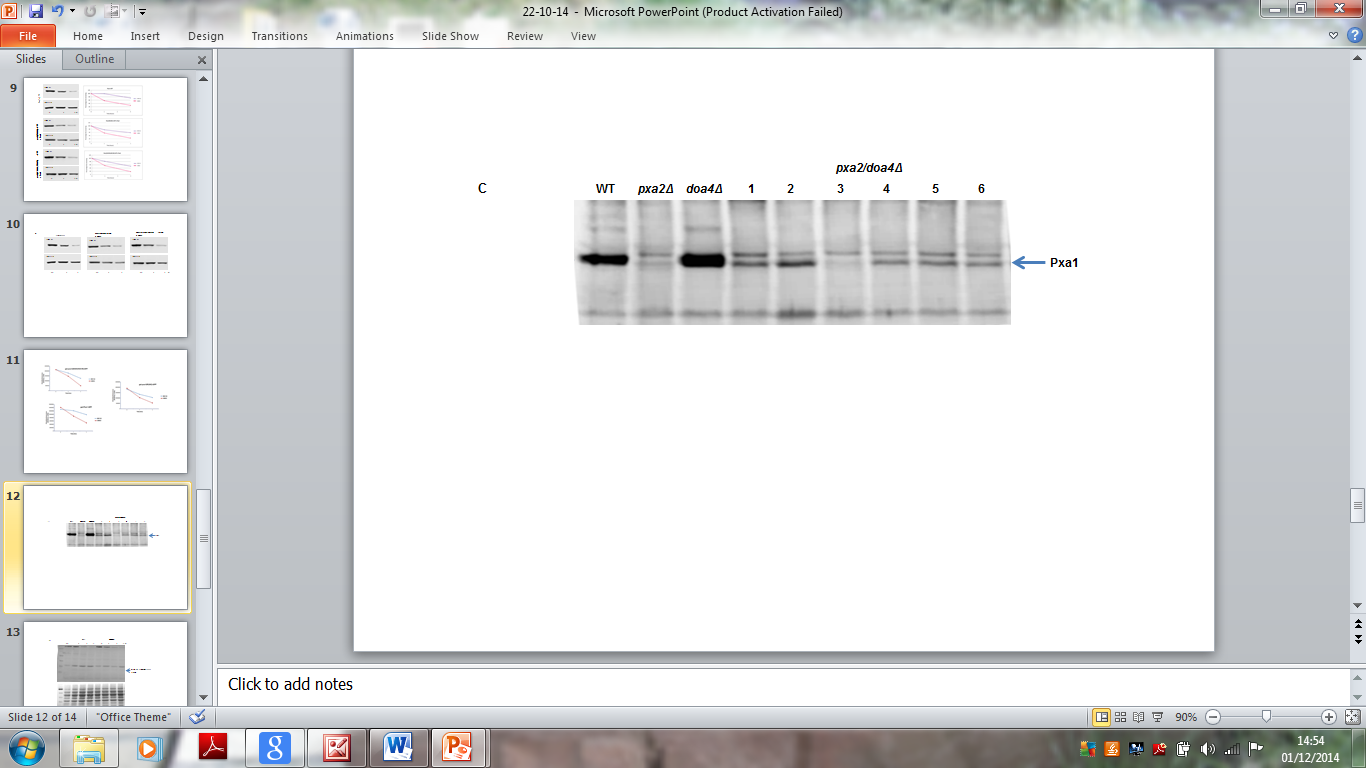 Figure 4.7 Pxa1 in the absence of Pxa2 is partially stabilised in doa4Δ cellsCells were grown on rich medium overnight and the following day grown to log phase in minimal medium (YM1) containing 0.3% glucose before transferring to oleic acid containing medium overnight. 1 OD600 units were analysed by immunoblotting with anti-Pxa1. Six independent pxa2/doa4Δ strains were analysed. 4.2.4 E3 ubiquitin-protein ligase screenThere are two families of E3 ubiquitin ligase enzymes: HECT and RING domain families (Metzger et al., 2012). Database searches using the Saccharomyces Genome Database (www.yeastgenome.org) and BLAST identified forty seven proteins containing either a HECT or RING domain (see table 4.1). Whilst most of these proteins are previously characterised ubiquitin-protein ligases, other potential candidates have unknown functions. Notably, five of the proteins listed are known to be essential.The forty two non-essential ligases were screened for a role in Pxa1 QC via use of the previously described assay in which Pxa1-GFP is conditionally expressed from the GAL1 promoter and chased over a period of 6 hours. The wild-type strain was also chased alongside each mutant (serving as a control) and samples were loaded on the same gel so the protein level at each time point could be easily compared. It was thought that such an approach would reveal mutants that exhibit stabilisation of Pxa1-GFP, similar to that observed upon co-expression of the Pxa2 partner protein. First, the obvious ubiquitin-protein ligase candidates involved in quality control at the ER were screened. 4.2.4.1 Analysis of the involvement of ERAD in PMP QCTwo E3 ligases: Doa10 and Hrd1 exist in the ER that mediate ubiquitination and degradation of ER substrates. The Hrd1 E3 enzyme was first identified due to its role in the regulated degradation of HMG-CoA reductase, an integral ER membrane protein and key regulator of the mevalonate pathway (Hampton et al., 1996). Steady state levels of this substrate are increased in the absence of Hrd1, thus enabling growth of cells on lovastatin. ER-retention of mutants of the ABC transporter Ste6 has been demonstrated and one particular allele, classed as ‘hyperunstable’ was localise to the ER instead of the Golgi as seen for the wild-type version of this protein (Loayza et al., 1998). The stability of this mutant was increased by inactivation of the proteasome or the ubiquitin conjugation enzymes (Ubc6 and Ubc7) implicated in ERAD (Loayza et al., 1998). Ste6 was also strongly stabilised in a doa10Δ mutant indicative of its destruction via the Doa10 pathway (Huyer et al., 2004). Table 4.1 Ubiquitin-protein ligase enzymes containing RING or HECT domainsThe essential E3 ligases are indicated in red * Indicates ubiquitin-protein ligases containing a HECT domain, all others contain a RING domainIt was hypothesised that if unstable wild-type Pxa1 (in the absence of Pxa2) and unstable Pxa1 mutant forms route to peroxisomes via the ER then inactivation of the E3 ligase enzymes required for ERQC may lead to their stabilisation. Pulse-chase analysis of wild-type Pxa1-GFP (in the absence of Pxa2) and pxa1- R220C-GFP (in the presence of Pxa2) showed in both cases that the fusion proteins are efficiently degraded in the hrd1Δ and doa10Δ mutants (Figure 4.8). Pxa1 stability was also analysed in a pex19/cue1Δ mutant lacking the Cue1 ERAD component Cue1. It was hypothesised that if Pxa1 first inserts to the ER before arriving on peroxisomes then in pex19Δ cells lacking peroxisomal membranes Pxa1 may be trapped in the ER and consequently recognised for degradation. Inactivation of ERAD may therefore stabilise Pxa1 under such conditions. Cue1 is common to both ERAD E3 ligase complexes and broadly required for ERAD (Xie and Ng, 2010). It binds the E2 ubiquitin conjugating enzyme Ubc7 to position it at the ER membrane (Biederer et al., 1997) and has been shown to bind polyubiquitin chains via its CUE domain and thereby regulate polyubiquitination activity of the E3 ligase complexes (Bagola et al., 2013). Its inactivation decreases degradation of well-known ERAD substrates such as membrane bound Ubc6, luminal substrate CPY* (Bagola et al., 2013) and the ABC transporter Ste6* (Huyer et al., 2004). Pxa1-GFP was induced from the GAL1 promoter in wild-type, pex19Δ and cue1/pex19Δ cells and subsequently chased over a period of 4 hours following shut down. Immunoblot analysis shows the fusion protein is degraded more rapidly in pex19Δ cells in comparison to wild-type cells, and appears slightly stabilised in pex19/cue1Δ (Figure 4.9A). The graph represented in figure 4.9B shows the Pxa1-GFP protein level quantified from immunoblots at indicated time points throughout the chase period. In wild-type cells the half-life of Pxa1 is ~1h 45 minutes, and this is reduced to 1h 15 minutes in pex19Δ cells indicating that the fusion protein is more rapidly degraded in the latter. In pex19/cue1Δ cells the half-life of Pxa1-GFP is increased slightly to 1hr 30 minutes (Figure 4.9B). Cells were also visualised by fluorescent microscopy throughout the chase period (Figure 4.9C). Pxa1-GFP is seen in puncta in wild-type cells but diffuse in the cytoplasm in pex19Δ and pex19/cue1Δ cells. Although not visible from the images a slight labelling of the ER was observed in both pex19Δ and pex19/cue1Δ cells. However, due to rapid bleaching this could not 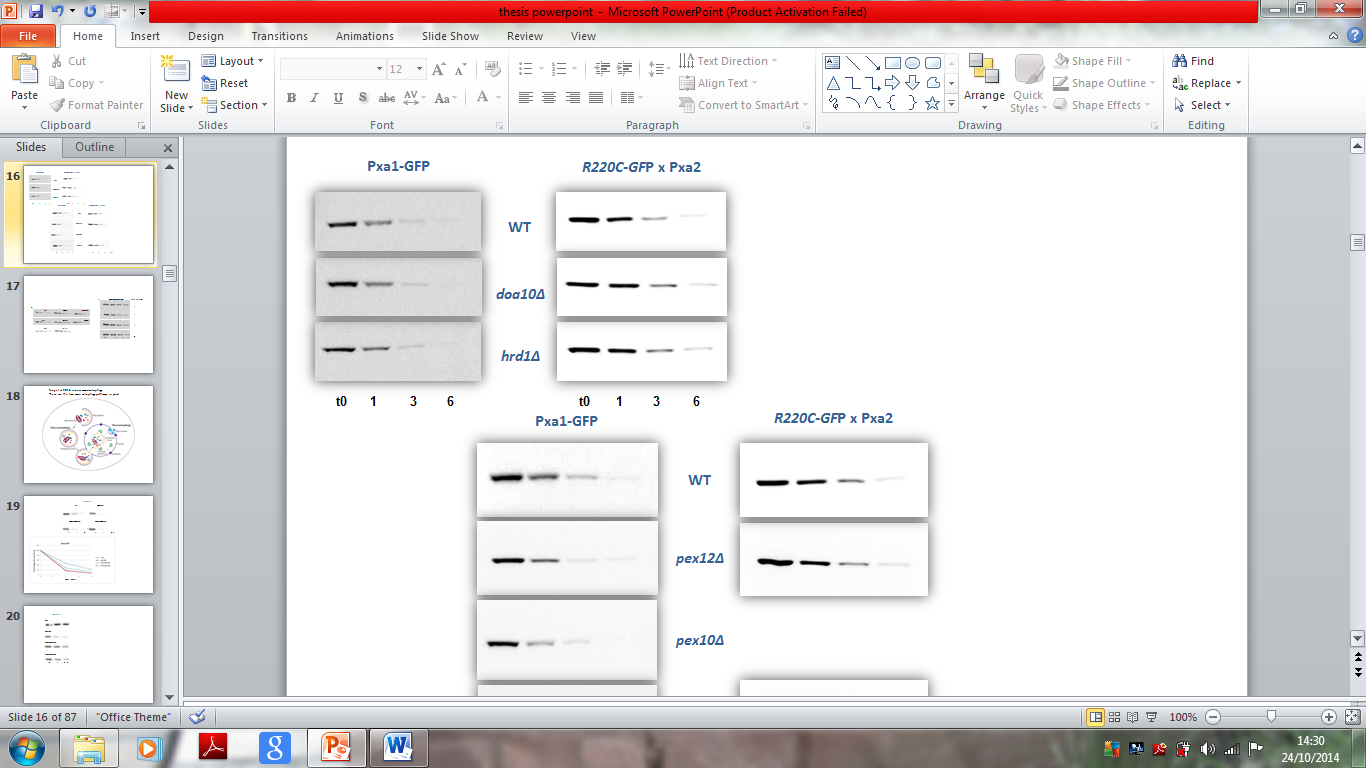 Figure 4.8 Pulse-chase analysis of Pxa1-GFP and pxa1-R220C-GFP in hrd1Δ and doa10Δ cells, lacking the E3 ubiquitin ligases involved in ERADPxa1-GFP (in the absence of Pxa2) or mutant Pxa1 form pxa1-R220C-GFP (co-expressing Pxa2) were induced for 1hour 15 minutes from the GAL1 promoter and chased over a period of 6h following cycloheximide addition. Immunoblots were probed with anti-GFP.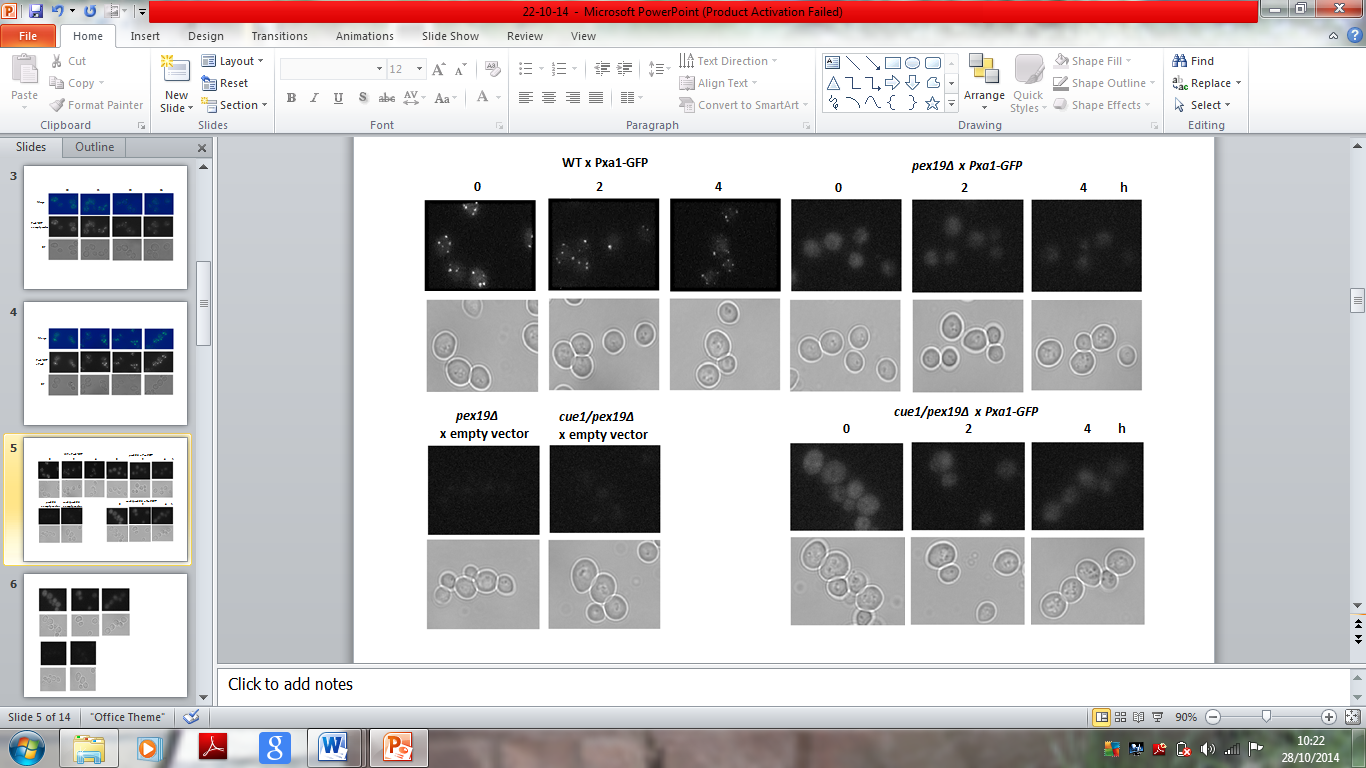 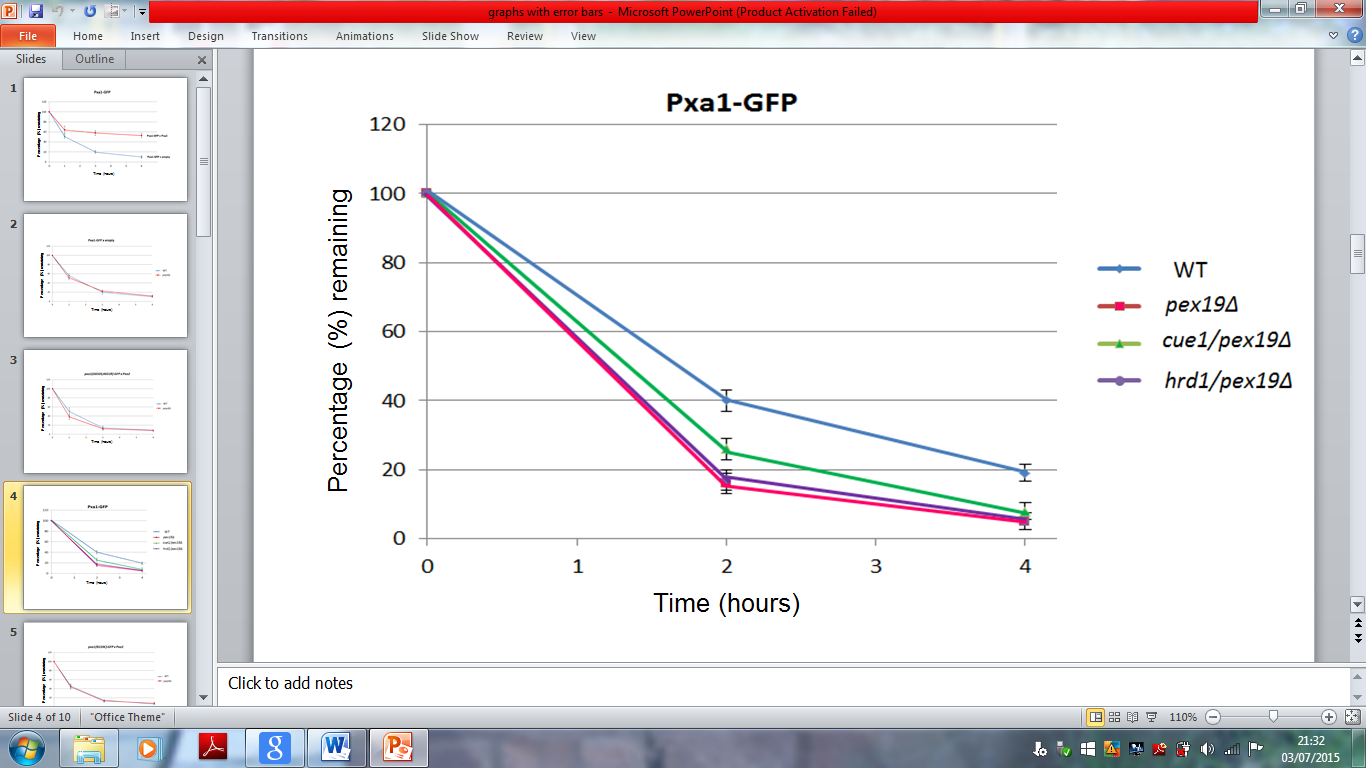 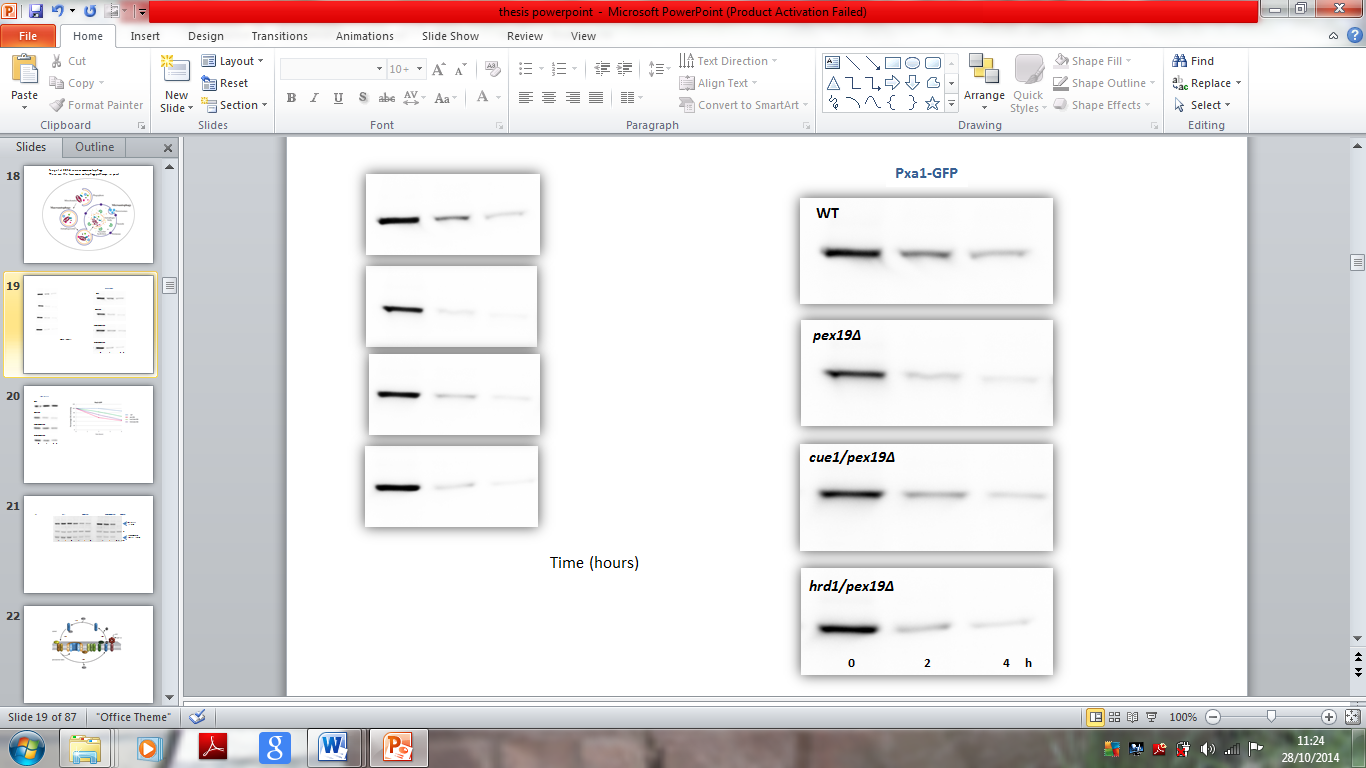 Figure 4.9 Analysis of Pxa1-GFP stability in cue1/pex19Δ cells A) Immunoblot analysis. Pxa1-GFP (in the absence of Pxa2) was induced from the GAL1 promoter for 1h before addition of cyclohexamide and chased over a period of 4 hours. B) Graph representing the level of Pxa1-GFP at each time point. C) Fluorescence microscopy pulse-chase analysis. Cells were grown overnight in selective minimal medium. The following morning they were diluted to 1OD in selective medium containing galactose. Pxa1-GFP was induced for 1 hour 15 minutes from the GAL1 promoter and imaged at several points throughout the chase, following the addition of cycloheximide. pex19Δ cells and cue1/pex19Δ cells transformed with empty vector serve as controls. Images were acquired using identical exposure times of 30ms, gain 55 and offset 0, thus each time point can be compared with the next. To create this figure z-stacks were capture and merged. This experiment was repeated three times and representative images are shownbe captured. Over time the diffuse cytoplasmic labelling becomes less intense suggesting that Pxa1-GFP breakdown in the absence of peroxisomal membranes is mainly occurring in the cytosol. To confirm the inactivation of ERAD in cue1Δ cells the well characterised class II PMP Pex3 was analysed. Previous studies have demonstrated that Pex3 traffics to peroxisomes via the ER and in the absence of peroxisomes becomes trapped there and unable to exit (Hoepfner et al., 2005; Kragt et al., 2005; Tam et al., 2005; Thoms et al., 2012; Fakieh et al., 2013). The steady state level of Pex3 in pex19Δ cells is reduced in comparison to in wild-type cells (Hettema et al., 2000) suggesting that Pex3 may be degraded by ERAD. It was therefore hypothesised that deletion of Cue1 in cells lacking peroxisomal membranes would increase the stability of Pex3.Pex3-GFP was induced from the GAL1 promoter and chased over a period of 4h in wild-type, pex19Δ, pex19/cue1Δ and pex19/hrd1 cells. The level of protein was analysed by immunoblot analysis after shut-down (Figure 4.10A). As expected, in pex19Δ cells Pex3-GFP is unstable, thus the level of protein decreases over time. However, stabilisation of Pex3-GFP can be seen in cue1/pex19Δ and hrd1/pex19Δ cells suggesting that ERAD is involved in the quality control of Pex3 as would be expected for a PMP routing to peroxisomes via the ER. The same samples, probed with anti-Pex3 (which enables detection of endogenous Pex3 in addition to the Pex3-GFP fusion protein) are presented in figure 4.10C. Fluorescence microscopy images of Pex3-GFP were also obtained throughout the chase period that correlate well with immunoblot analysis (Figure 4.10D). After four hours shutdown the GFP signal in the pex19Δ cells is barely visible in comparison to the pex19/cue1Δ cells in which Pex3-GFP can be seen brightly in small foci. It is possible that these foci are an important quality control compartment, referred to in the literature as ERACs (ER-associated compartments), although this would need to be confirmed by co-labelling. Notably the unstable Ste6* mutant is seen in such domains of the ER in doa10Δ cells (Huyer et al., 2004). Observations of Pex3 suggest that quality control is occurring at the ER. However, we do not see complete stabilisation which indicates that E3 ligase complexes can still function to some extent without the Cue1 component or that a second QC mechanism may also be operating on Pex3.  Undoubtedly, there are clear differences between Pex3-GFP and Pxa1-GFP, which may indicate that the PMPs target to peroxisomes via a different routes. 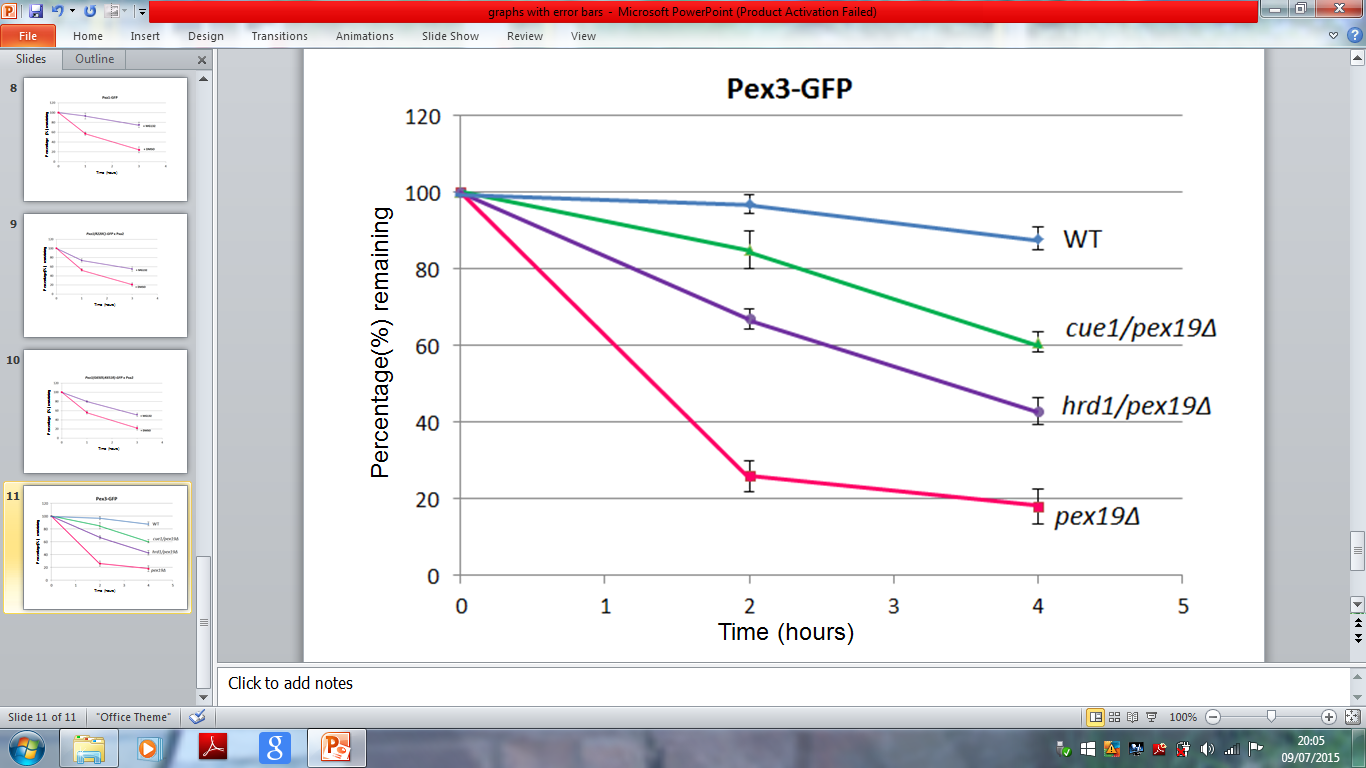 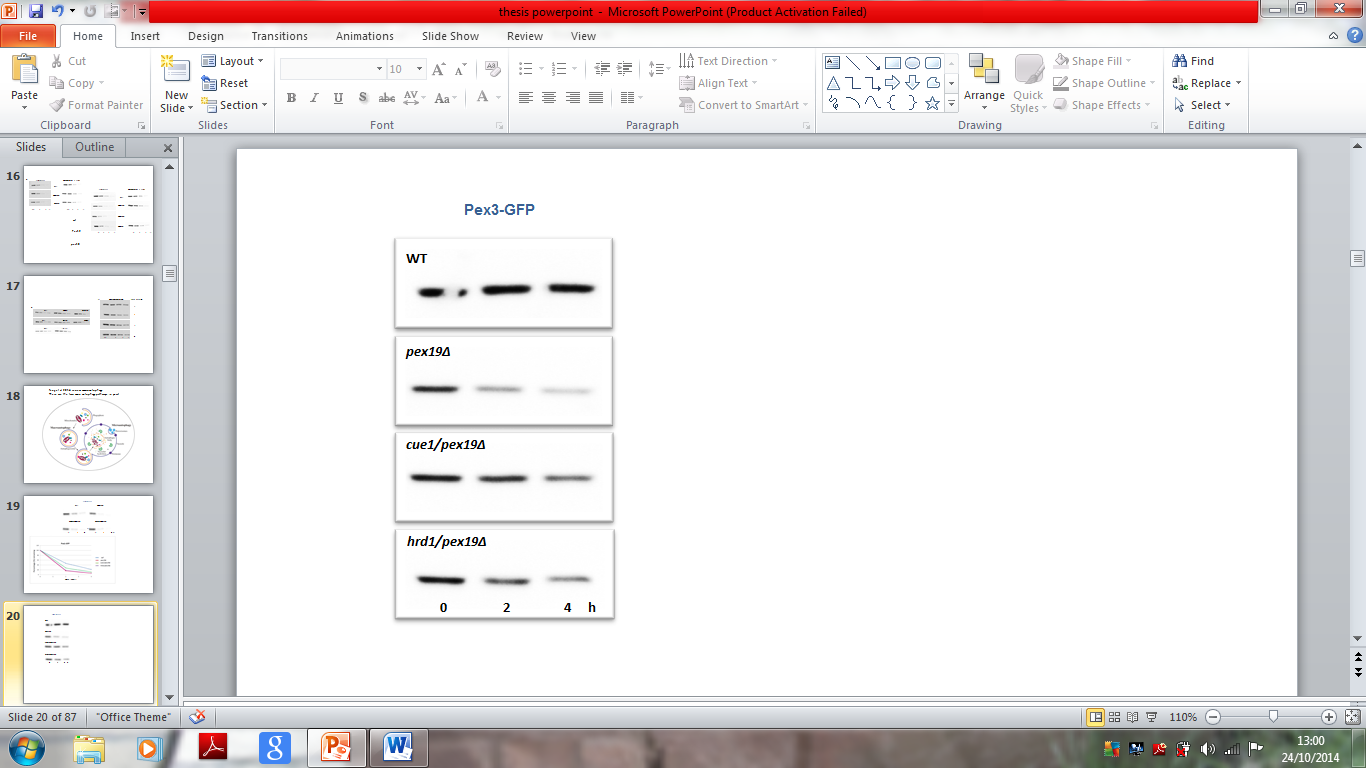 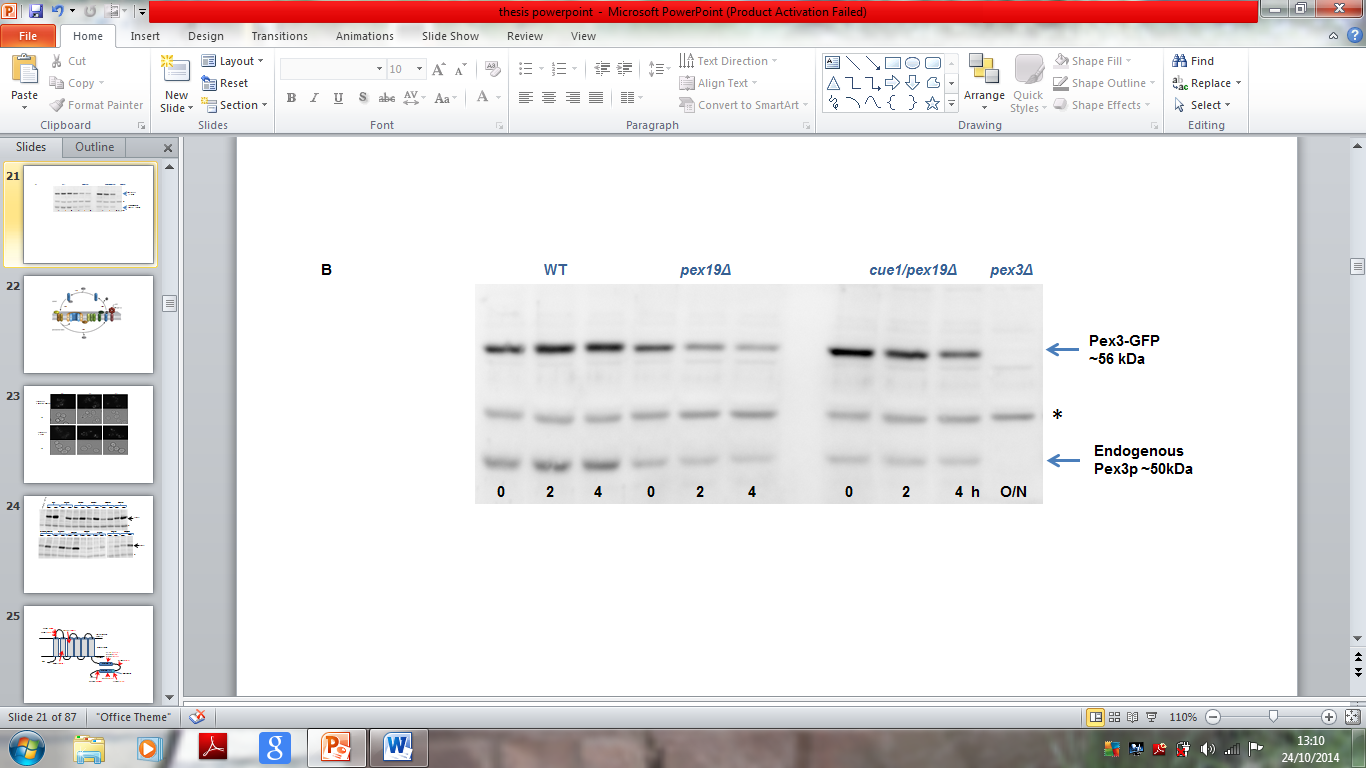 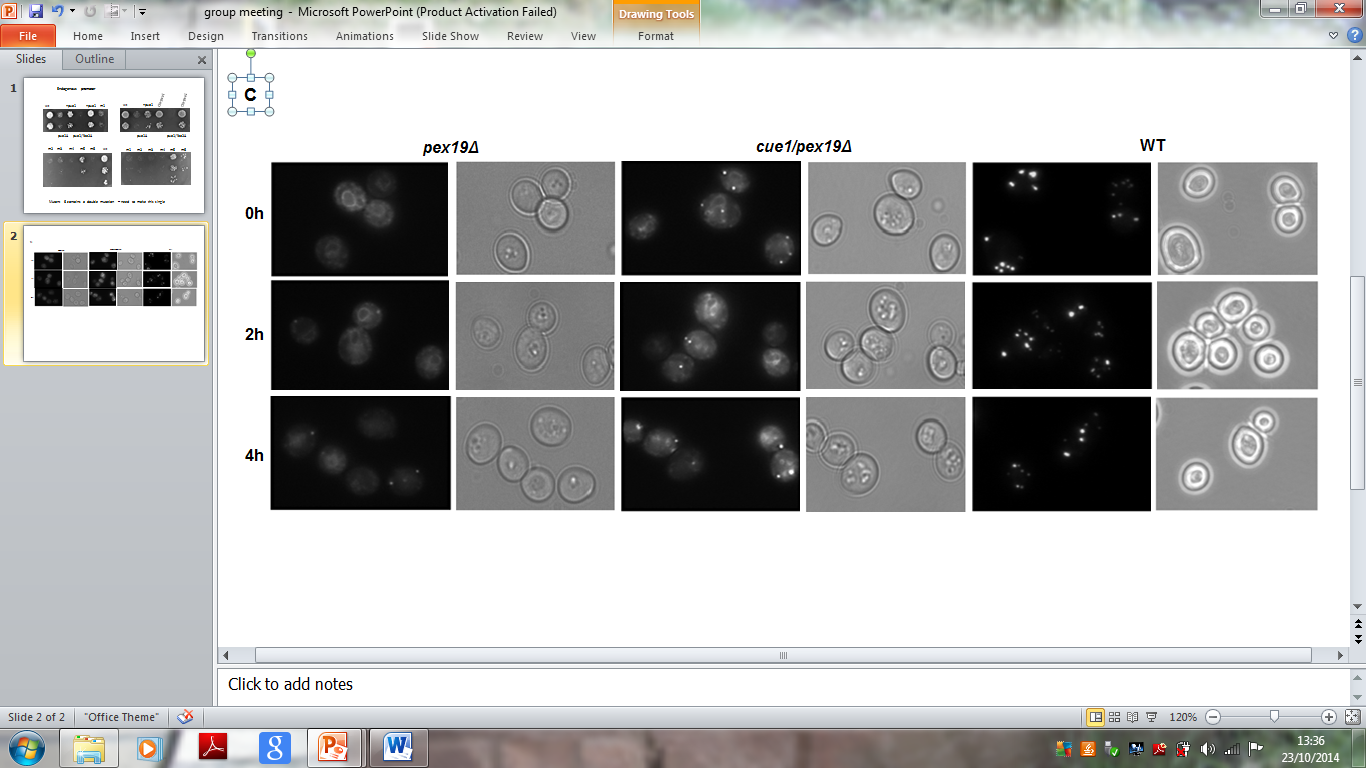 Figure 4.10 Stabilisation of Pex3-GFP in pex19/cue1Δ cells. Cells transformed with Pex3-GFP under control of the GAL1 were induced in galactose-containing medium for 30 minutes and chased over a period of 6 hour after shutdown following cyclohexamide addition. Samples of equal volume were harvested at each time point as indicated during the chase. 1 OD 600 units of sample was analysed by immunoblotting with A) anti-GFP and C) anti-Pex3 antibody. * indicates a non-specific band which demonstrates equal loading and pex3Δ cells serve as a control sample. B) Graph showing the level of Pex3-GFP at each time point, quantified from immunoblots. Average values are plotted and error bars indicate the highest and lowest values obtained. D) Fluorescence microscopy images acquired during the chase period show stabilisation of Pex3 upon deletion of the Cue1 component. Images were captured as z-stacks, which were merged to create this figure. Microscopy was carried out several times and representative images are shown.4.2.4.2 Analysis of Pxa1 stability in cells lacking components of PexADThe stability of Pxa1-GFP and pxa1-R220C-GFP was next analysed in mutants (pex2Δ and pex10 and pex12Δ) that lack the E3 ligase components of the RING complex situated in the peroxisomal membrane. Breakdown in the mutants appears to be identical to the wild-type strain (Figure 4.11) suggesting that these RING finger E3 ligase proteins, although they are involved in ubiquitination of the PTS1-receptor Pex5, their absence does not affect the degradation of Pxa1-GFP. 4.2.4.3 Screening of the remaining E3 ligases As no stabilisation of wild-type Pxa1 was detected in the mutants analysed so far, the remaining ligase deletion strains were screened (Figure 4.12). Unfortunately, no obvious or partial phenotype was observed in any of the mutant backgrounds analysed. As QC mechanisms function at multiple levels, the factors involved in the monitoring of wild-type Pxa1 to ensure it assemble correctly into a hetero-dimeric complex may be different to those involved in the QC of mutant Pxa1 alleles, which may be destroyed due to misfolding. Considering this, the non-essential ligase mutants were also screened for stabilisation of pxa1-R220C-GFP under conditions where it is co-expressed with partner protein Pxa2, figure 4.13. A few of these, in the first instance appeared to stabilise the mutant allele, such as hel1Δ, mot2Δ, rkr1Δ and snt2Δ. However, upon repeating the analysis in these strains, the breakdown of pxa1-R220C-GFP appeared similar to that observed in the wild-type strain, except for in the rkr1Δ, figure 4.14A. Unfortunately, problems were experienced with the pxa1-R220C mutant screen, making it difficult to interpret the data obtained. Firstly, considerable variation in the breakdown of pxa1-R220C-GFP (co-expressed with partner protein) in the wild-type strain was observed between each experiment. In addition, intra-experimental variation of the wild-type control sample obtained from the same pulse-chase experiment was also detected. When analysed on separate gels, the same samples varied as illustrated in figure 4.14B.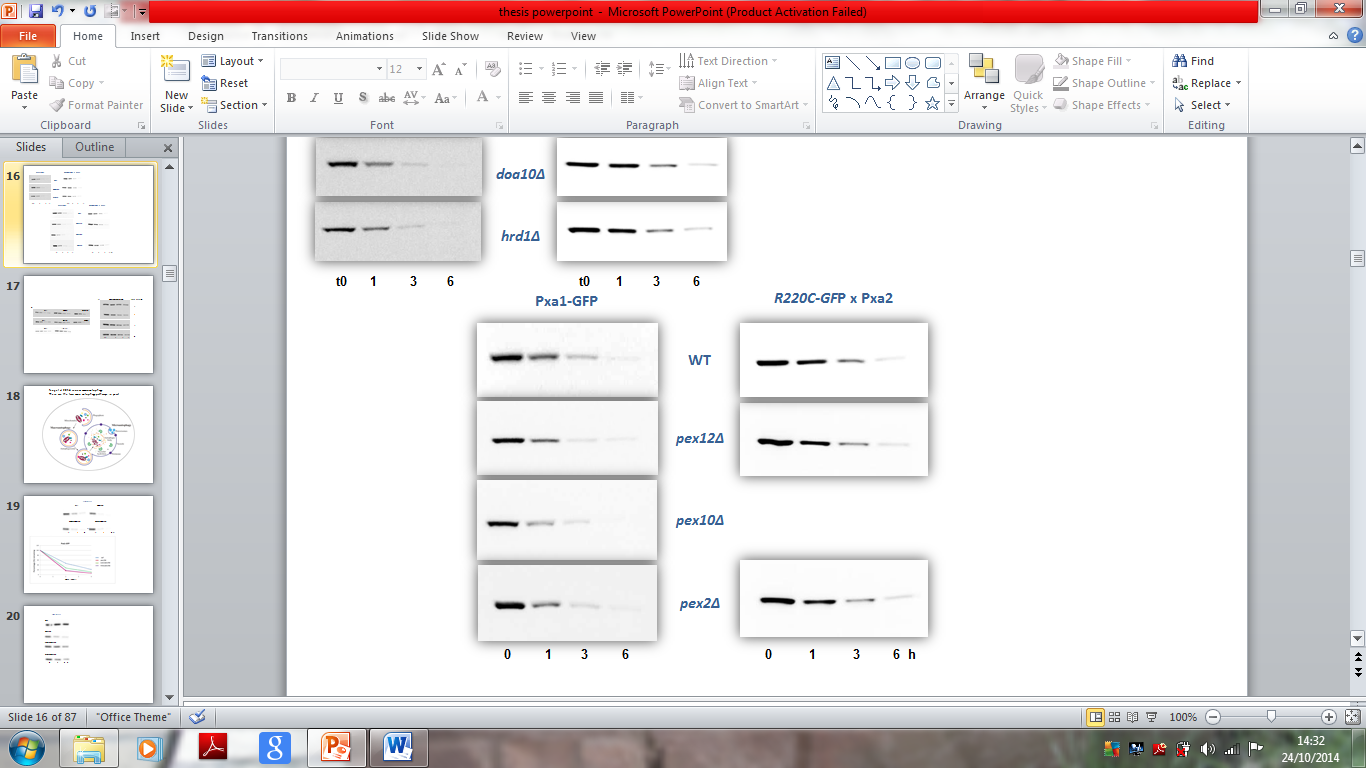 Figure 4.11 Pulse-chase analysis of Pxa1-GFP and pxa1-R220C-GFP in pex2Δ, pex10Δ and pex12Δ cells. Pxa1-GFP (in the absence of Pxa2) or mutant Pxa1 form pxa1-R220C-GFP (co-expressing Pxa2) were induced for 1 hour 15 minutes from the GAL1 promoter and chased over a period of 6h following cycloheximide addition. Immunoblots were probed with anti-GFP. This was carried out in pex2Δ, pex10Δ and pex12Δ cells, lacking peroxisomal membrane protein E3 ubiquitin ligases, which are involved in the recycling and degradation of the PTS1-import receptor Pex5.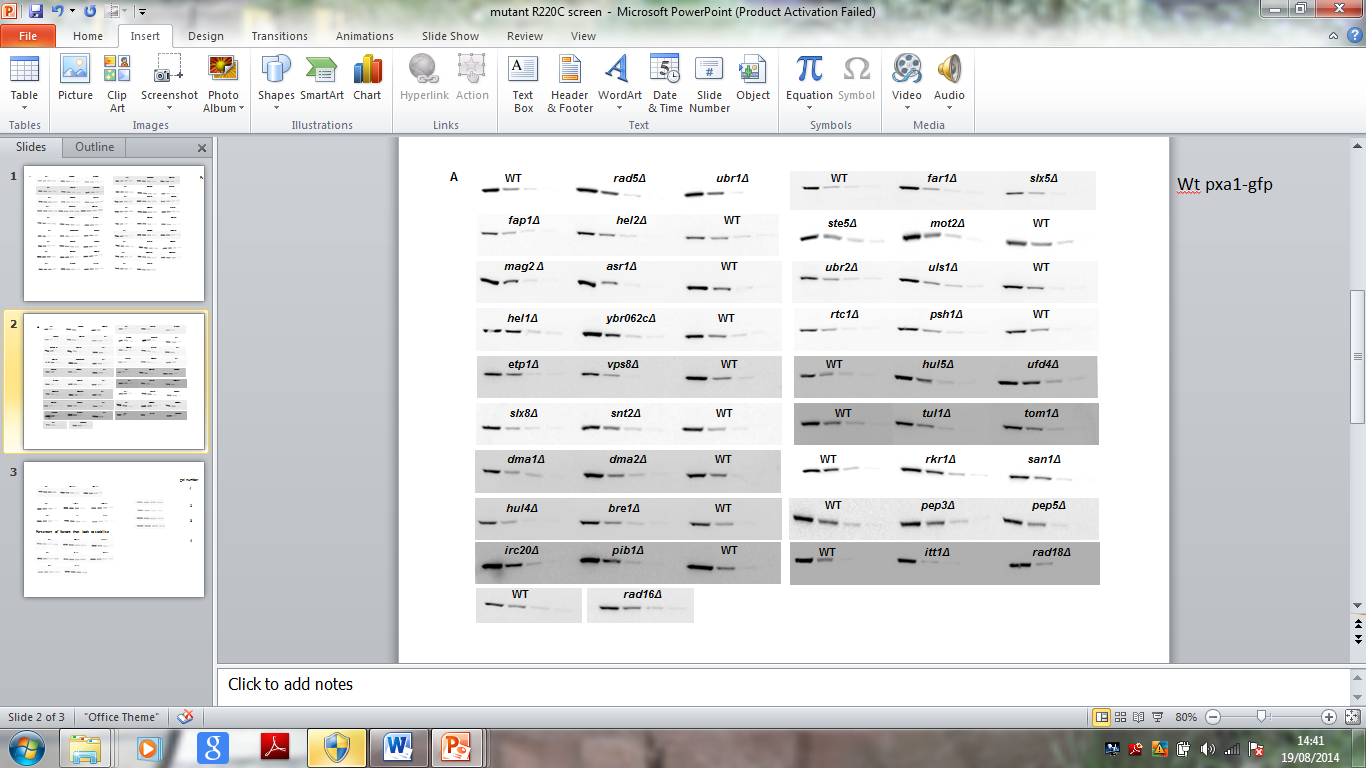 Figure 4.12 Analysis of Pxa1-GFP stability in ubiquitin-protein ligase mutants Wild-type Pxa1 C-terminally tagged with GFP was expressed (in the absence of Pxa2) in ubiquitin-protein ligase mutant strains as indicated. Cells were grown overnight in selective medium containing 2% raffinose and the following morning inoculated into galactose medium at OD600 = 1.0 and induced for 1hour 15 minutes. Cycloheximide was added to inhibit protein synthesis and samples of equal volume were collected throughout chase period for analysis at t = 0, 1, 3 and 6 hours. 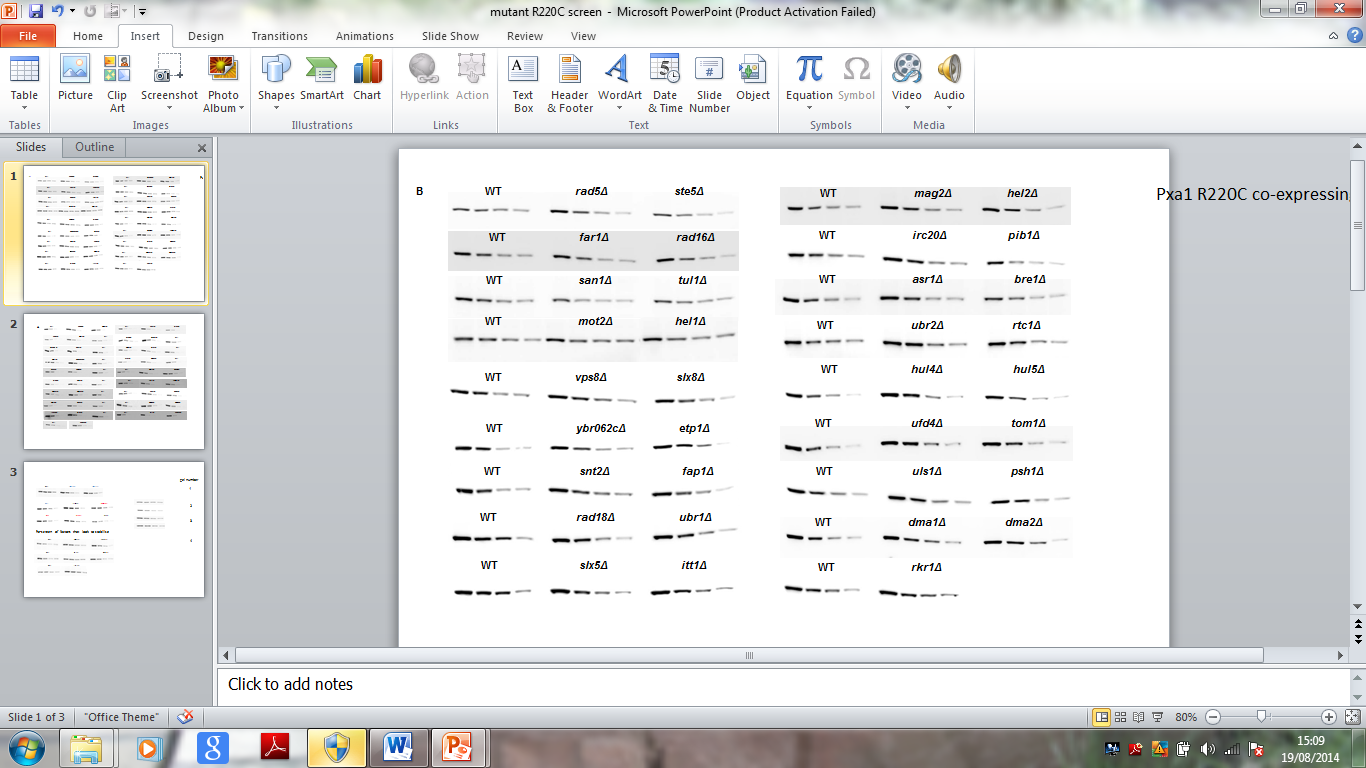 Figure 4.13 Analysis of pxa1-R220C-GFP stability in ubiquitin-protein ligase mutants The mutant Pxa1 form R220C tagged with GFP was expressed in ubiquitin ligase mutant strains as indicated, which lack E3 ligase enzymes functioning in various locations within the cell. Cells were grown overnight in selective medium containing 2% raffinose and the following morning inoculated into galactose medium at OD600 = 1.0 and induced for 1hour 15 minutes. Cycloheximide was added to inhibit protein synthesis and samples of equal volume were collected throughout chase period for analysis at t = 0, 1, 3 and 6 hours. Note pep3Δ and pep5Δ missing from this screen. 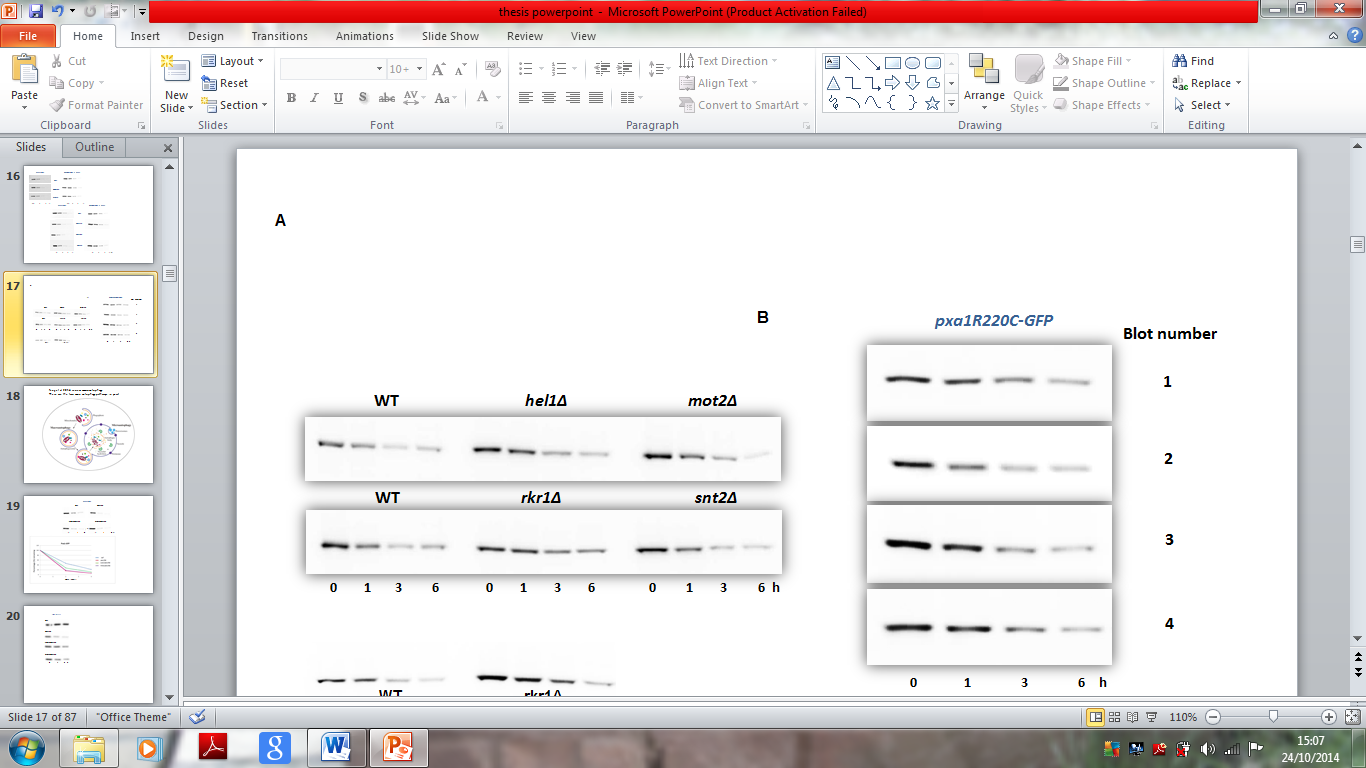 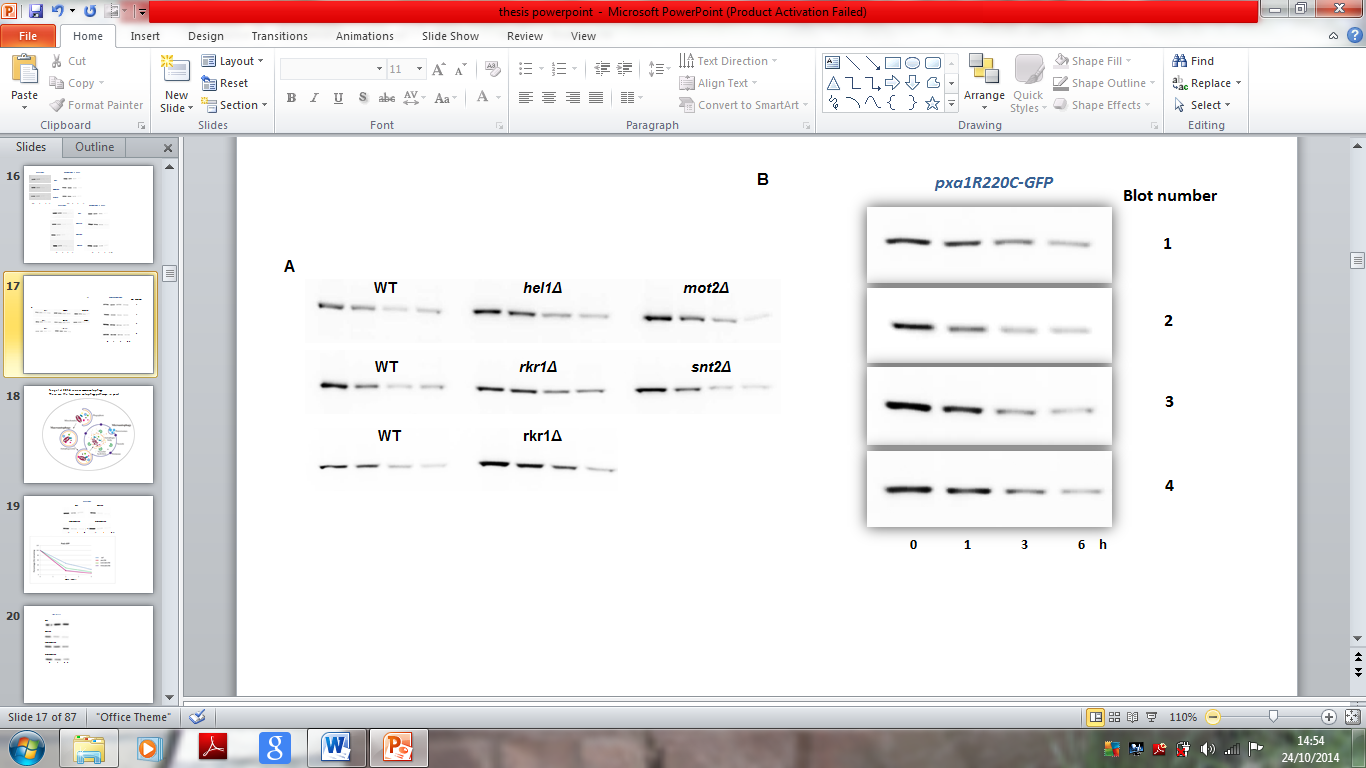 Figure 4.14 A) repeat of pxa1-R220C-GFP pulse-chase analysis in wild-type, hel1Δ, mot2Δ, rkr1Δ and snt2Δ cells. pxa1-R220C-GFP was induced from the GAL1 promoter (in the presence of Pxa2) and chased for 6h after the addition of cycloheximide to inhibit protein synthesis. B) Intra-experimental variation seen upon immunoblot analysis of the same samples on separate blots. Following pulse-chase of the pxa1-R220C-GFP mutant (in the presence of Pxa2) in wild-type cells the samples obtained throughout the chase period were loaded onto four separate gels and subsequently blotted and probed separately.4.2.5 A possible role for Msp1 in Pxa1 quality controlRecent data has shown Msp1, a conserved AAA-ATPase, to be involved in the clearance of tail-anchored protein Pex15 when mislocalised to the outer mitochondrial membrane (Okreglak and Walter, 2014). As Msp1 not only localises to mitochondria but also peroxisomes it is possible that its function may extend to QC at the peroxisomal membrane. This was tested by immunoblot analysis of samples collected during a pulse-chase of wild-type Pxa1-GFP in wild-type and msp1Δ cells. Mutant forms pxa1-R220C-GFP and pxa1-K651R;G650S-GFP were also analysed in cells co-expressing Pxa2 (Figure 4.15A). An increased amount of wild-type and Pxa1 mutant forms is detected in msp1Δ cells both initially and following 6 hours chase. Microscopy images were obtained at t = 0 and t = 6 during the chase period, which clearly shows more Pxa1-GFP on peroxisomes at the final time point in msp1Δ cells compared to wild-type cells in which the signal is scarcely detected (Figure 4.15B). These data indicate that Msp1 may well be functioning in Pxa1QC. It was therefore inferred that the absence of Msp1 may lead to an increased steady state level of Pxa1. To test this, pxa1/faa2/msp1Δ triple deletion cells were constructed and transformed with plasmids harbouring pxa1 mutant forms (R656Q, G650S, K651R, or G650S; K651R) that were previously seen to rescue growth of the pxa1/faa2Δ cells on oleate upon overexpression (see chapter 3). Growth on oleate of the triple deletion strain was compared to the pxa1/faa2Δ double knock out strain: both of which were transformed with mutant pxa1 forms under control of the PXA1 promoter. In the first growth assay performed, the triple deletion strain failed to be rescued when transformed with wild-type Pxa1 (data not shown). Thus, it was reasoned that msp1Δ cells perhaps are unable to grow on oleate due to a loss of mitochondrial DNA. In an attempt to rectify this problem cells were grown on glycerol-containing medium to select cells that have retained mitochondrial DNA. The oleate assay was then repeated and cells expressing pxa1-K651R (expressed from the PXA1 promoter) showed increased growth upon disruption of the msp1Δ gene (Figure 4.16). 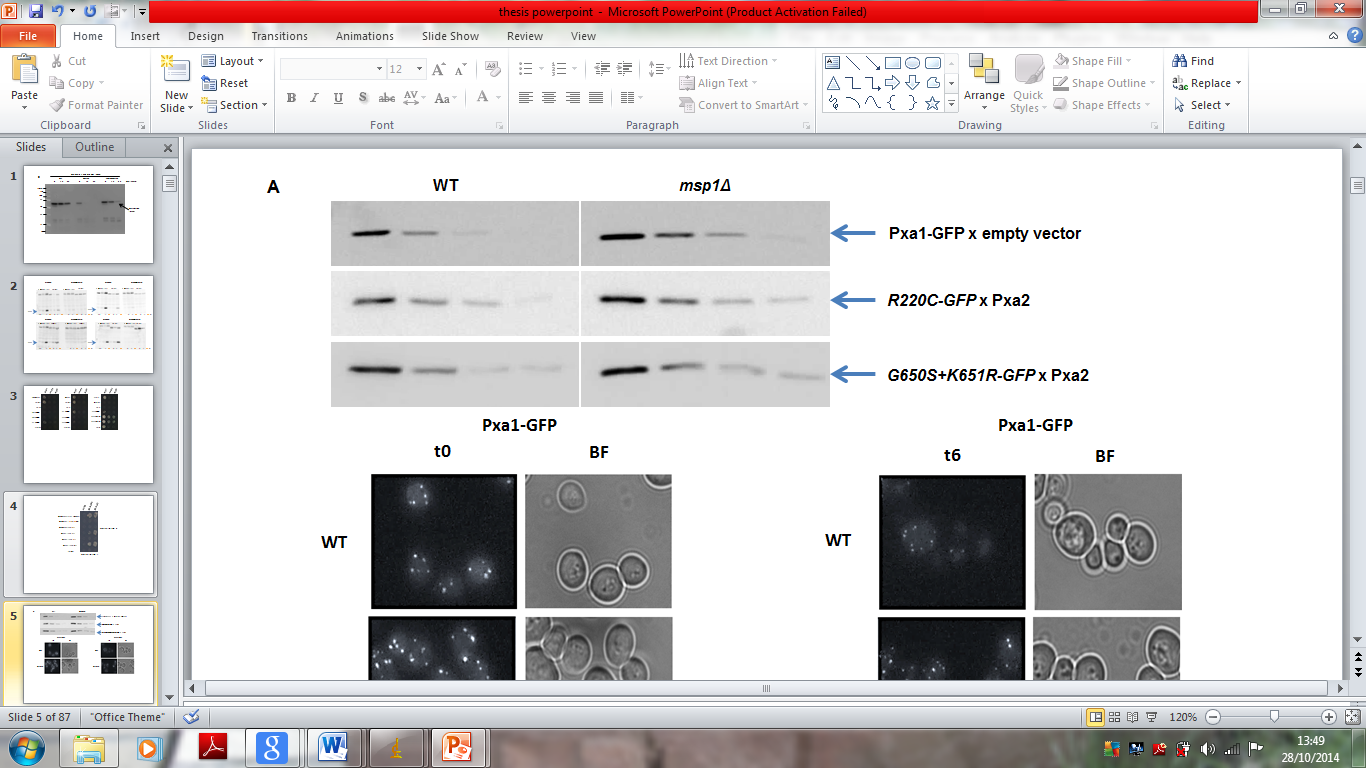 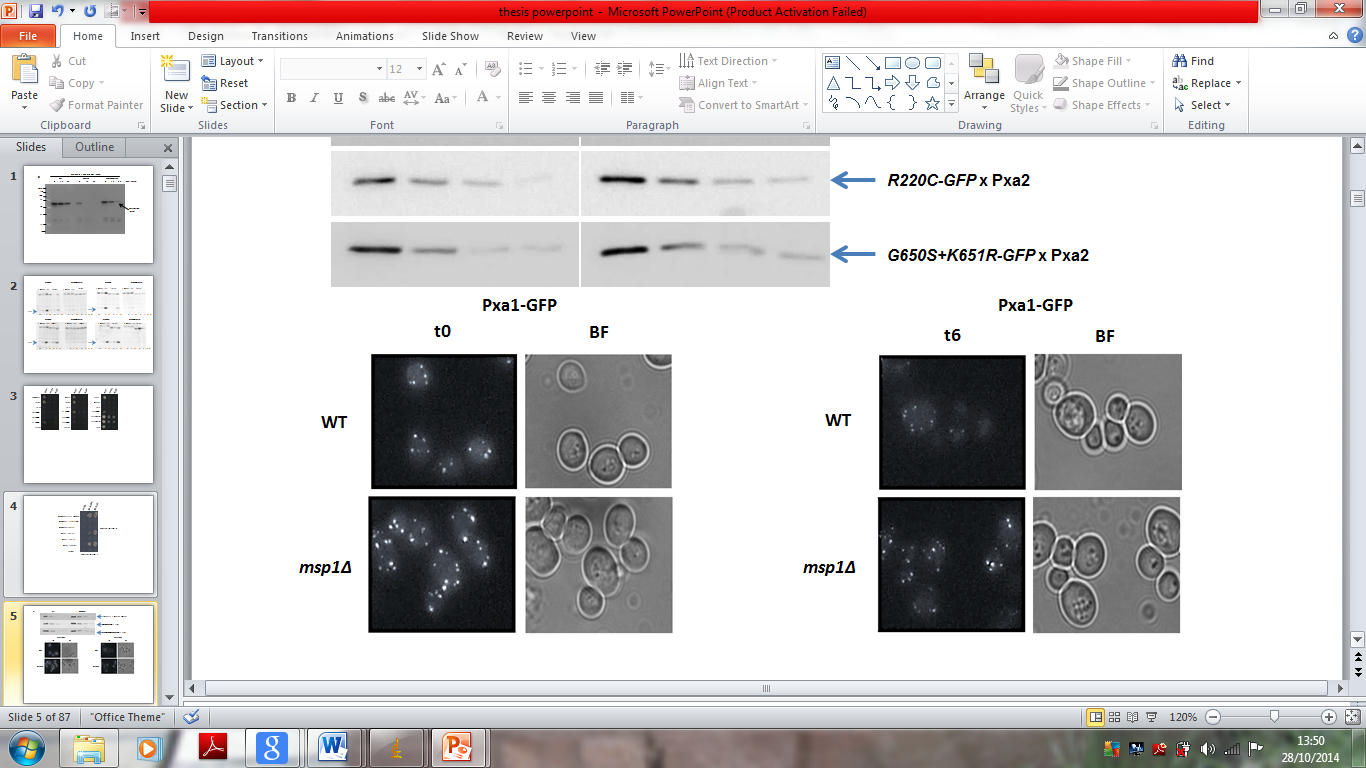 Figure 4.15 Pulse-chase analysis of Pxa1-GFP and mutant Pxa1 forms in WT and msp1Δ cells. A) Immunoblot. Pxa1-GFP (in the absence of Pxa2) and mutant alleles (in the presence of Pxa2) were induced from the GAL1 promoter before shutdown by addition of cycloheximide. Samples harvested throughout the chase period were analysed by immunoblotting with anti-GFP. Quantification of the level of protein at each time point is represented in graphs on the following page. B) Fluorescence microscopy images. WT and msp1Δ cells expressing Pxa1-GFP were induced in galactose-containing medium and visualised at 0 and 6 hours during the chase period. Images were acquired using the same exposure times. Images captured as Z-stacks were merged to create this figure. This fluorescence microscopy assay was carried out three times and representative images are shown.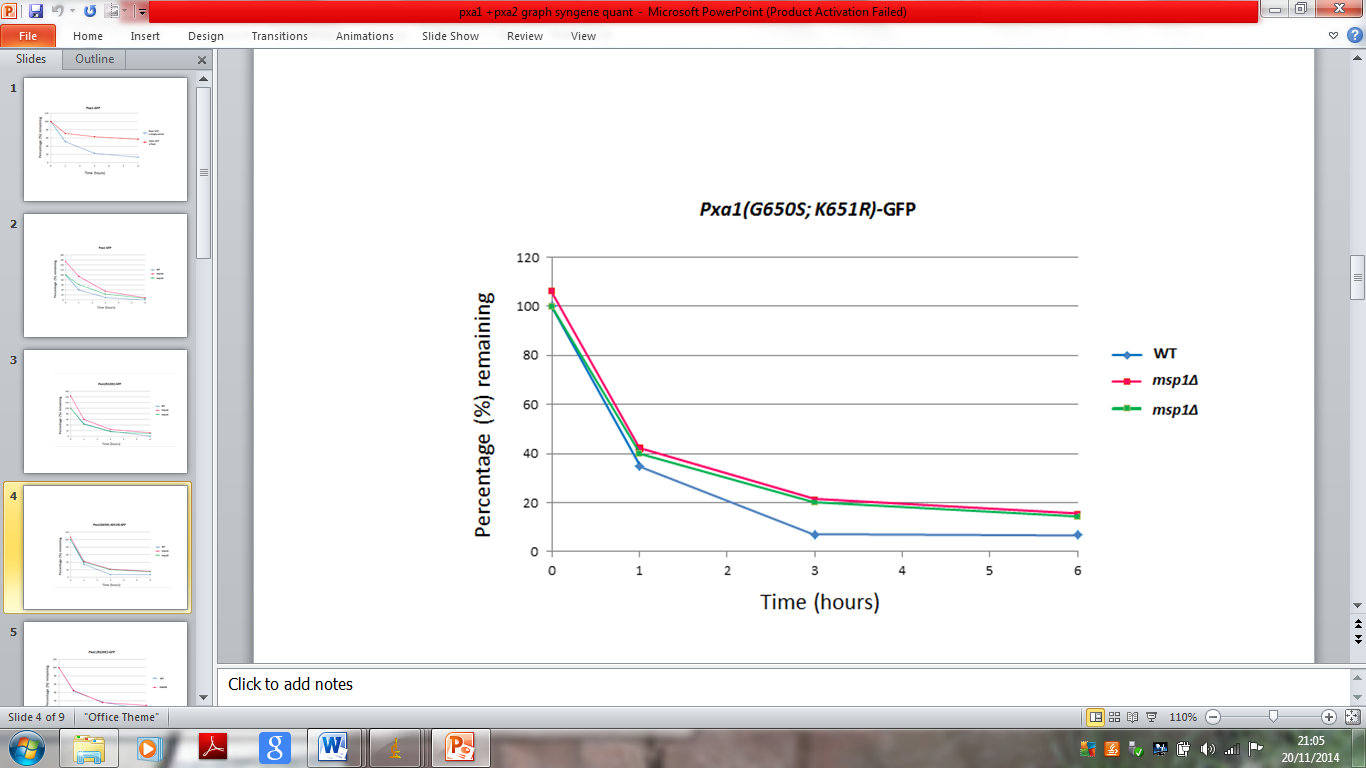 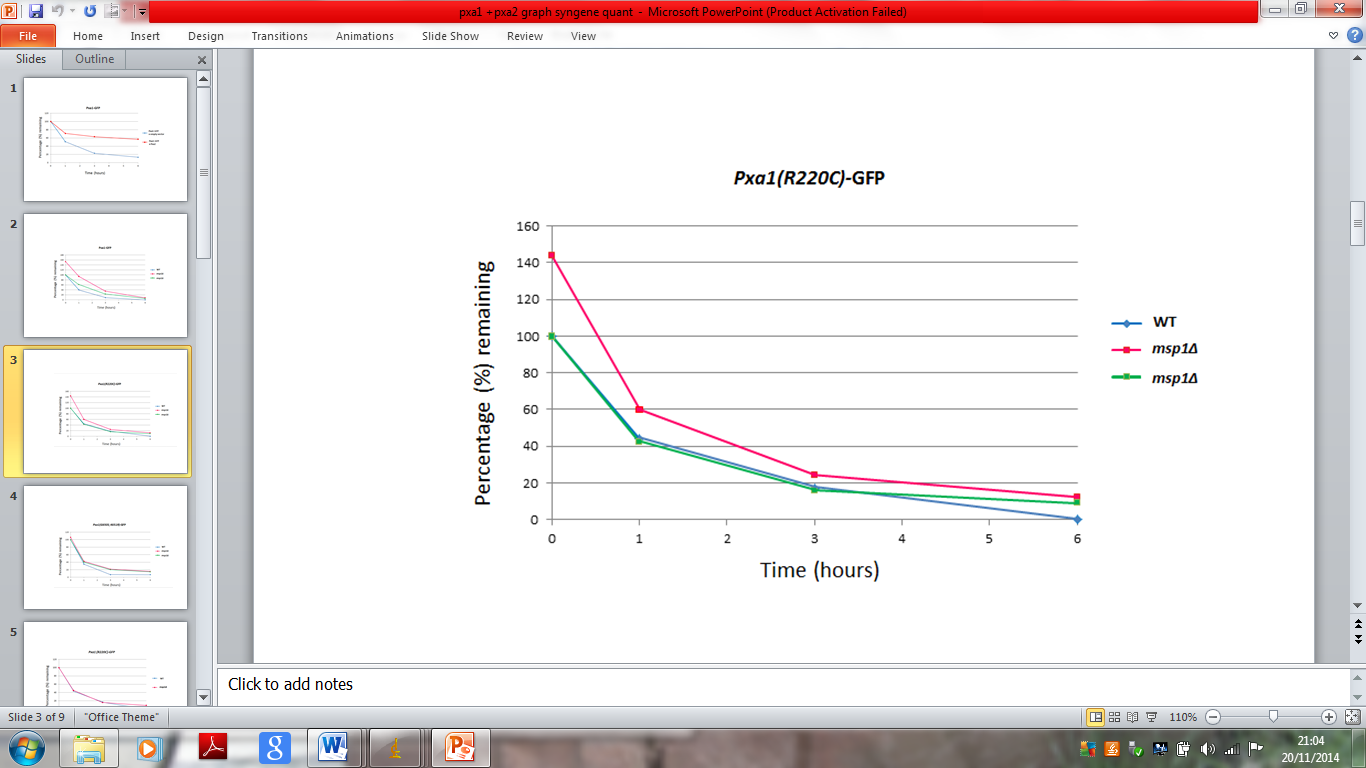 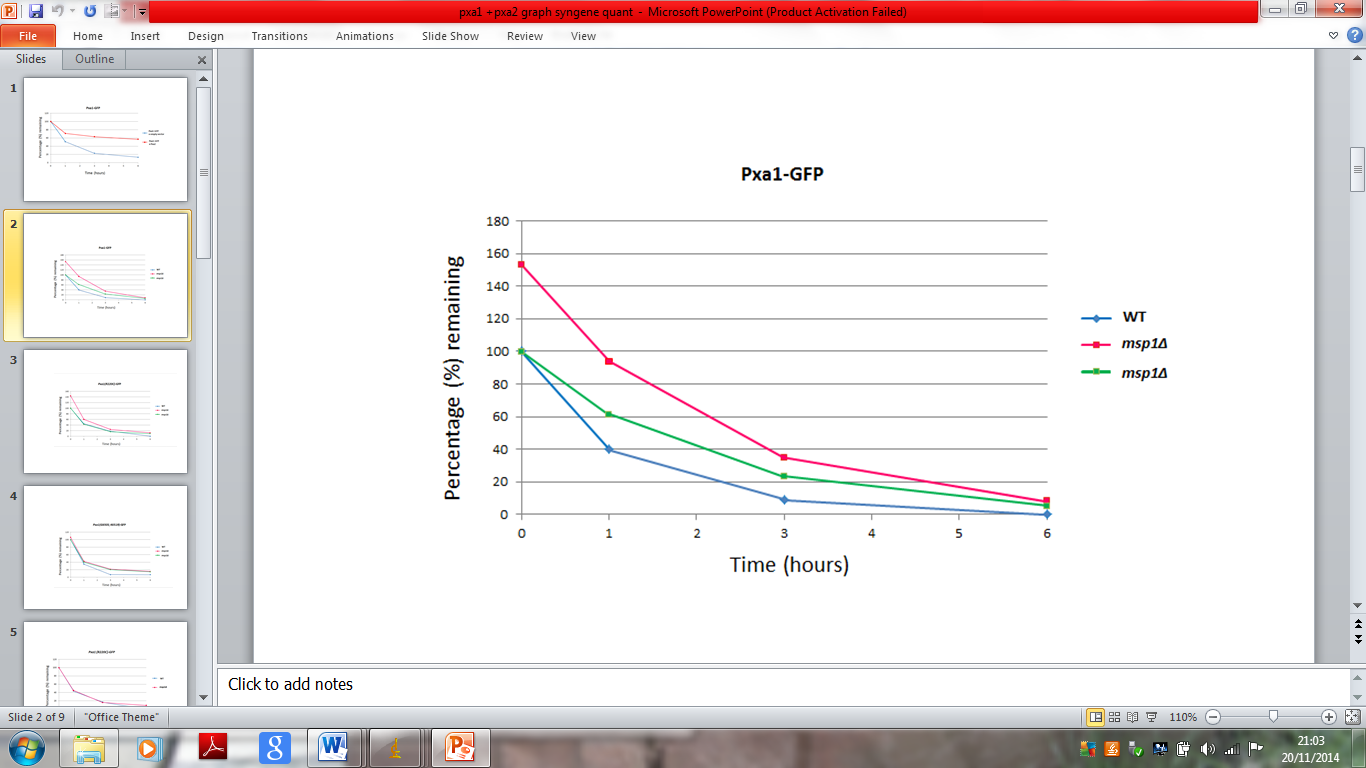 Graphs representing the level of Pxa1-GFP quantified from immunoblots shown in the previous figure 4.15A. mspΔ* represents levels of protein quantified in msp1Δ cells as a percentage of the amount quantified at t = 0 in wild-type cells. Quantification data represented in these graphs was obtained from only one set of experiments.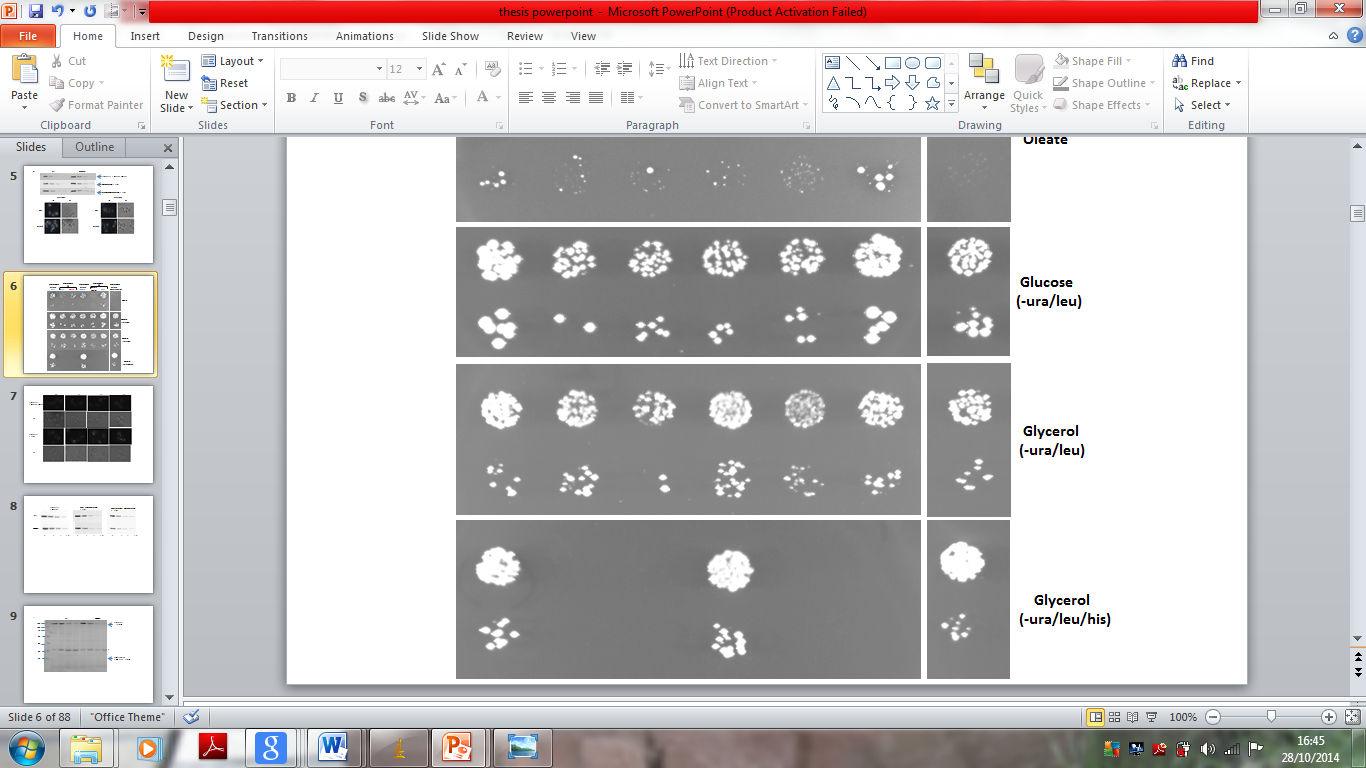 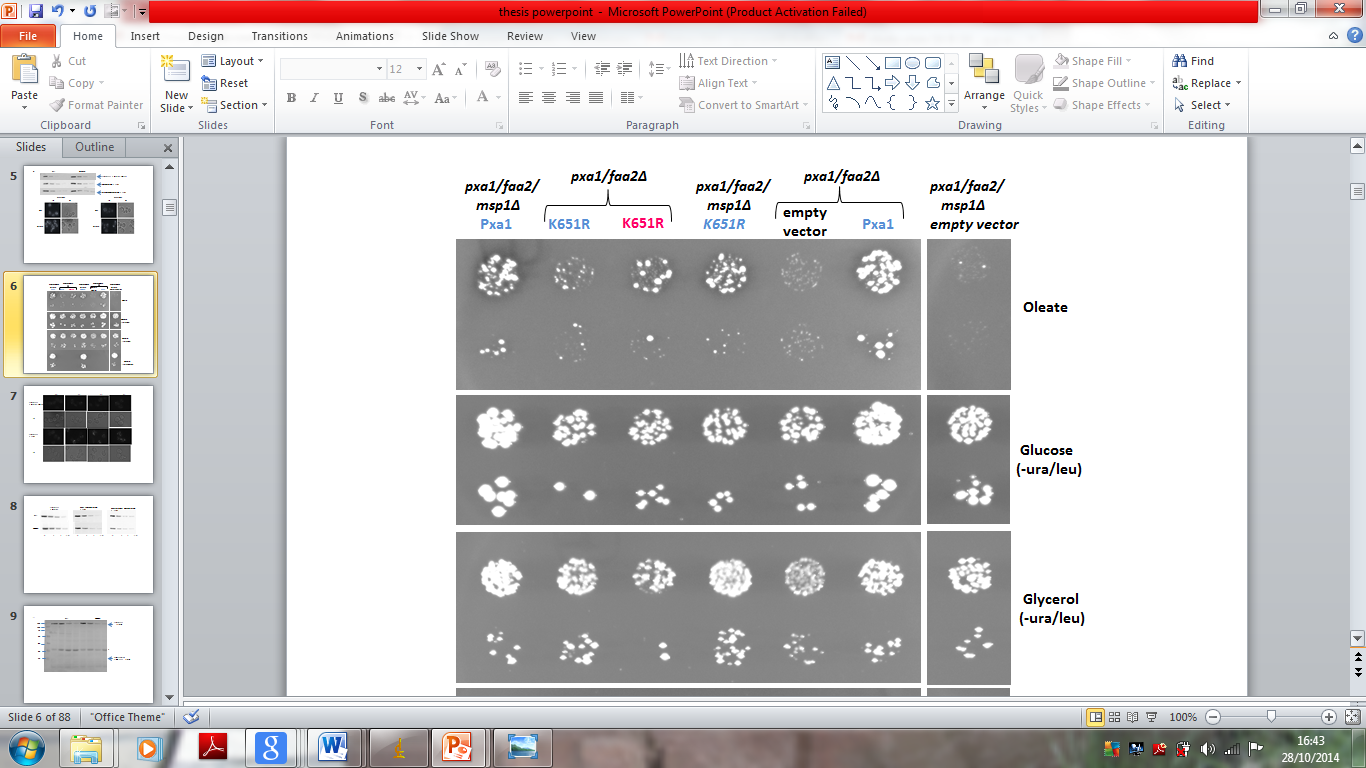 Figure 4.16 Oleate growth assay of pxa1/faa2Δ and pxa1/faa2/msp1Δ cells expressing Pxa1 mutant form K651R. Cells were transformed with: empty vector, wild-type Pxa1 expressed from the PXA1 promoter (indicated in blue), pxa1-K651R expressed from the PXA1 promoter (indicated in blue) or catalase promoter (pink). Prior to transformation cells were grown on glycerol plates to select for cells that had not lost mitochondrial DNA. Cells were grown overnight in selective minimal medium containing 2% glucose. The following morning they were diluted into selective minimal medium containing 0.3% glucose and grown for six hours before making serial dilutions and spotting onto oleate plates and other medium as indicated. The PXA1 ORF was disrupted using the URA3 cassette and MSP1 using the HIS3 cassette. Plasmids transformed contain a selectable LEU marker therefore both triple and double deletion strains grow on medium lacking uracil and leucine. In addition, the triple deletion strain grows on medium lacking uracil, leucine and histidine.4.3 DiscussionIn this chapter a simple system was developed which enabled 42 ubiquitin protein ligase mutants to be screened for their effect on Pxa1 protein stability. This assay a) omits the need to induce Pxa1 and Pxa2 protein expression in oleate medium which is difficult to work with and b) enables analysis of Pxa1 stability in many mutant backgrounds without the need to disrupt also PXA2 in these strains. Using this assay it became clear that Pxa1 is degraded by the proteasome and that ubiquitin is required as in doa4Δ cells, steady state levels were increased.  Interestingly, Pxa1-GFP is visualised on peroxisomes when expressed in the absence of its partner Pxa2, demonstrating that Pxa1 is capable of targeting to the peroxisomal membrane independently. This is in agreement with findings that two pseudo-half molecules of comatose (heterologously expressed in yeast) are target independently to the peroxisomal membrane (Nyathi et al., 2012). However, it remains to be investigated if the portion of Pxa1-GFP localising to the peroxisome is correctly integrated into the membrane in the absence of Pxa2. It appears that a small portion of the protein (between 10-20%) remains stable on the peroxisome as it is still present following six hours chase. Notably, the decrease in signal intensity of Pxa1-GFP (in the absence of Pxa2) observed between one and three hours is suggestive of a QC mechanism operating at the peroxisomal membrane to destroy the unassembled protein. However, there appears to be no effect on Pxa1 stability (in the absence of Pxa2) in pex2Δ, pex10Δ and pex12Δ mutants suggesting that the peroxisomal E3 ligases that function in Pex5 ubiquitination are not involved in Pxa1QC. Furthermore, inactivation of the peroxisomal RING proteins has no effect on the stability Pxa1 mutant form R220C.In the absence of peroxisomal membranes Pxa1 fails to be strongly stabilised in the ER upon inactivation of ERAD. This is in contrast to Pex3, which is well characterised to traffic via the ER and in cells lacking peroxisomes and can be seen in a specialised compartment within the ER (Hoepfner et al., 2005, Fakieh et al., 2013). This may suggest Pxa1 and Pex3 reach peroxisomes via different routes.In the E3 ubiquitin ligase screen no none-essential ligase component has been found to stabilise Pxa1 in the absence of Pxa2 but this does not rule out a role for these factors as there may be redundancy between them. For example, redundancy is known to occur amongst Rrk1 and Hel2 E3 ligase enzymes operating in ribosome quality control to ubiquitinate nascent polypeptides (Duttler et al., 2013). Partially redundant functions of Doa10 and Hrd1 have also been observed for Ste6-166 mutant (Huyer et al., 2004). The synthetic genetic array technique (SGA) could be used to create an array of double deletion strains in which to analyse Pxa1 instability, but there was no indication that this was worth following up.  Still remaining to be tested for a role in Pxa1 stability are the essential E3 ligases.  Pulse-chase assays could possibly be carried out in strains harbouring temperature sensitive mutations within essential E3 ligase genes. Induction of Pxa1 from the GAL1 promoter can be seen to occur at restrictive temperature in wild-type cells of 37ºC (data not shown), therefore these types of experiments may be possible. However, other alternative methods involving the use of a degron tag (for example an auxin inducible degron) may provide a better approach. Upon addition of auxin to cell cultures, an essential E3 ligase protein that harbours a degron tag would be cleared from the cell (by proteasomal degradation) enabling pulse-chase analysis of Pxa1 to be carried out in its absence.QC of Pxa1 seems to be biphasic. An early rapid degradation phase followed by a slower degradation phase. It appears that Msp1 may act at this initial QC step as in the absence of Msp1, Pxa1 mutant levels are increased during the early phase. However, the kinetics of subsequent breakdown are very similar to that in wild-type cells. The only reason of detecting more Pxa1-GFP mutant at the peroxisomal membrane seems to be the consequence of escaping the early degradation. In summary, Pxa1 in the absence of Pxa2, and Pxa1 mutant forms are delivered to the proteasome for ultimate destruction. No evidence has been found to implicate ERAD in this degradation. Furthermore, components of a machinery that is mechanistically similar to ERAD functioning at the peroxisomal membrane, have not been shown to play a role in Pxa1 QC. Interestingly, the AAA-ATPase Msp1, functioning in QC of Pex15 at the outer mitochondrial membrane may also have an extended function in Pxa1 QC. Not only has an increased level of Pxa1 detected following induction, but there is also more Pxa1-GFP detected on peroxisomes following six hours chase period. However, the involvement of Msp1 in PMP stability remains to be further investigated. Unfortunately, failure to detect any other E3 ligase that affects Pxa1 stability means that subcellular location Pxa1 QC (both wild-type and mutant forms) remains unknown.Chapter 55 Atg36 Interactions5.1 IntroductionAutophagy is a process that delivers cytoplasmic material and organelles to lysosomal degradation. During macro-autophagy cytoplasmic components are sequestered in double membrane structures called autophagosomes, which subsequently fuse with the vacuolar membrane to deliver their contents to the vacuolar lumen. Although this process is primarily non-selective, some cargoes may follow selective autophagic pathways. A selective type of autophagy which destroys peroxisomes that are no longer required for cellular metabolism is called pexophagy. Like all types of selective autophagy, pexophagy relies on the core autophagy-related machinery, but also requires other proteins that confer specificity of the pathway to a particular cargo (reviewed by Suzuki, 2013). In S.cerevisiae, Atg36 was recently identified as the autophagy receptor that mediates the selective degradation of peroxisomes. Atg36 binds the integral peroxisomal membrane protein Pex3 and can be mislocalised to mitochondria when Pex3 is directed there. In addition, certain Pex3 alleles failed to recruit Atg36 to peroxisomes and block pexophagy. Thus, Pex3 was proposed to localise Atg36 to peroxisomes (Motley et al., 2012). Other cargo-specific receptors that are known in S.cerevisiae include Atg19 and Atg34, receptors for the well-characterised Cvt pathway (Shintani et al., 2002; Suzuki et al., 2010), and the mitophagy receptor Atg32 for the selective degradation of excess or damaged mitochondria (Okamoto et al., 2009). In Pichia pastoris the pexophagy receptor has been identified as Atg30 (Farre et al., 2008). All of these receptors have been shown to interact with Atg11 that links them to the core autophagy machinery and behaves as a scaffold in the formation of the phagophore assembly site (PAS) (Shintani et al., 2012; Okamoto et al., 2009; Farre et al., 2008). Atg36 has also been demonstrated to bind Atg11 in co-immunoprecipitation assays (Motley et al., 2012). Besides their interaction with Atg11, cargo-receptors bind another key autophagy component Atg8 (Shintani et al., 2002; Okamoto et al., 2009; Farre et al., 2013). This is a ubiquitin-like protein that is covalently linked to the phagophore membrane. Interactions with Atg8 are through WxxL-like sequences, called Atg8-family-interacting motifs (AIMs in yeast). Similar, known autophagic receptors (in mammalian cells) interact with Atg8-family orthologs via an LC3-interacting region (LIR) (reviewed by Noda et al., 2010). At the time the work described in this chapter was carried out, interactions between Atg36-Atg11 and Atg36-Atg8 had been demonstrated by co-immunoprecipitation (Motley et al., 2012). However, we sought to identify the binding sites for these proteins on Atg36 using a two-hybrid approach. Unfortunately, during the course of this work, Farre et al described a common model for phosphoregulation of selective-autophagic receptors. A phosphoregulatable AIM has been located on Atg30, Atg32 and Atg36 that is proposed to facilitate Atg8 binding when modified. Introduction of a S31A mutation in Atg36 was reported to delay pexophagy due a lack of Atg8 binding. Likewise, the same effect was observed by mutation of the AIM motif (FEVL) located a few residues downstream. The authors also located a conserved Atg11-binding site within Atg36 and suggest that a serine residue located within this site is phosphorylated to facilitate Atg11 binding (Farre et al., 2013). 5.2 Results5.2.1 Interactions of Atg36 and Atg11 in yeast two-hybridThe yeast two-hybrid was developed to detect protein-protein interactions (Fields and song, 1989). It works on the basis that a protein of interest referred to as the bait is fused to the DNA binding domain (DBD) of the transcriptional activator Gal4. A second protein referred to as the ‘prey’ is fused to the activation domain (AD) of the Gal4. If two fusion proteins interact then the DBD and AD domains are brought into close proximity. Thus, they are able to activate transcription of a reporter gene/s (in this case HIS and ADE) under control of the gal4 responsive promoter (Figure 5.1).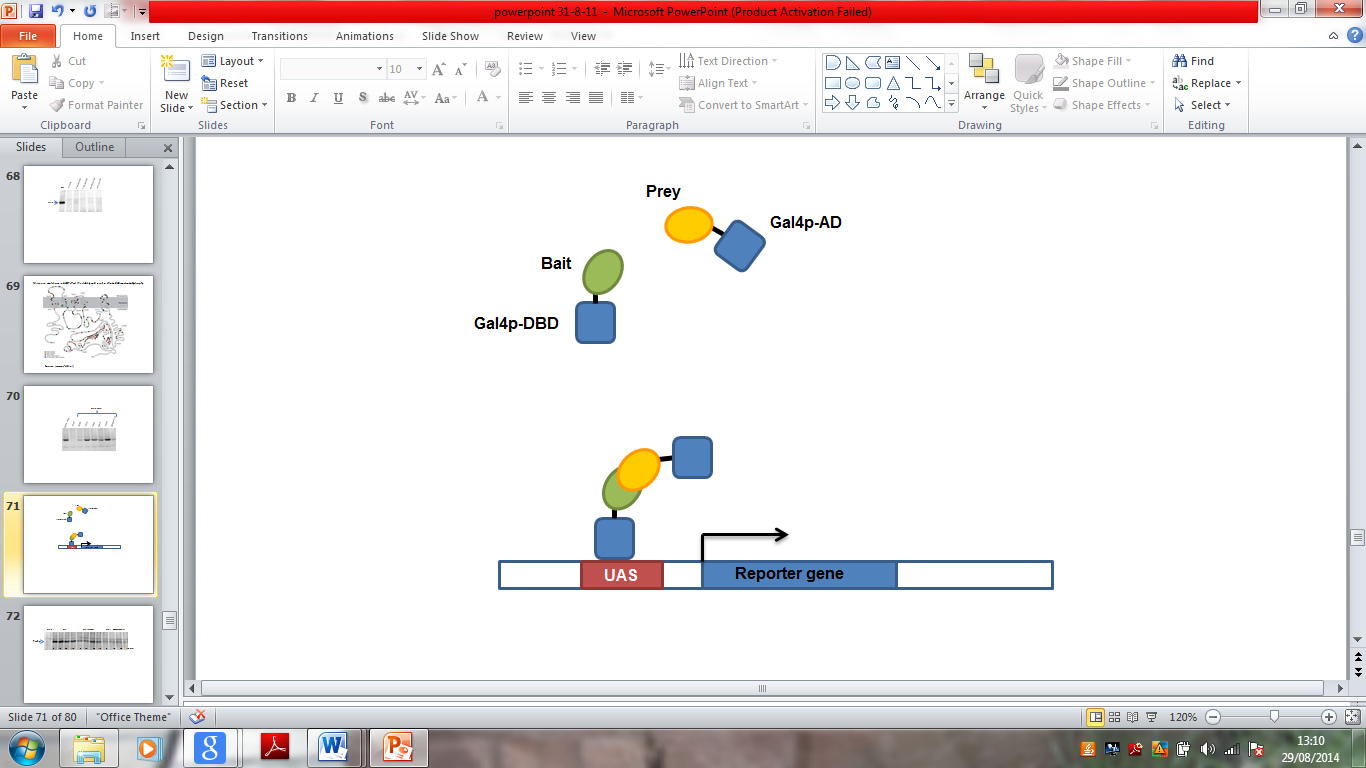 Figure 5.1 Yeast two-hybrid The DNA binding domain (DBD) of the Gal4p transcription factor interacts with the upstream activator sequence (UAS). Protein-protein interaction between the bait and prey fusion proteins brings the DBD and the activation domain (AD) into close proximity resulting in transcriptional activation of the reporter gene (Fields and Song, 1989).  As the reporter genes encode enzymes for histidine or adenine biosynthesis, diploids co-expressing interacting fusion proteins can be selected for by their ability to grow on selective medium lacking these components. A problem with two-hybrid is that DBD-fusions may self-activate transcription of the reporter gene.  Thus, cells lacking an interacting AD-fusion protein are able to grow at basal levels. Such growth can be eliminated by addition of 3AT, which competitively inhibits Imidazole-glycerol-phosphate dehydrogenase, the product of the HIS3 gene (Walhout et al., 1999).  To test for an Atg36-Atg11 and Atg36-Atg8 interaction Atg36 was first fused to the Gal4 DBD in the pOBD2 vector whilst the wild-type Atg11 ORF and Atg8 ORF were individually fused to the Gal4 AD in the pOAD vector. pOBD2 and pOAD are vectors commonly used in yeast two-hybrid assays to tag proteins at the N-terminus. Both constructs contain a multiple cloning site containing a PvuII restriction site that was used to linearise the vectors and ORFs were cloned into the vectors by homologous recombination. As pOBD2 constructs contained a selectable TRP1 marker they were transformed into the PJ694α strain. Conversely, pOAD constructs containing a LEU marker were transformed into the PJ694a mating type. Cells were mated and diploids were replica plated onto selective medium containing 3AT. Strong interactions were detected between full-length Atg36 and Atg11. However, no interaction of Atg36-Atg8 was observed (figure 5.2). Atg36 was therefore fused to the AD and Atg8 to the BD to test if this combination now resulted in an interaction of the two. However, both attempts to produce an Atg36-8 interaction were unsuccessful. Atg36 was also C-terminally tagged with the DBD by cloning into the PBDC vector and tested for binding against AD-Atg8 and AD-Atg11, but this fusion protein failed to interaction with either of the AD-fusions. Diploids expressing both DBD-Atg32 and AD-Atg11 were included as a positive control as an interaction was previously demonstrated between the two proteins (Okamoto et al., 2009). Interestingly, in this assay binding was not observed between DBD-Atg32 and AD-Atg8. However, a strong interaction was detected in diploids expressing AD-Atg32 and DBD-Atg8.In attempt to located the Atg11 binding site in Atg36, various BD-Atg36 truncations were constructed (Figure 5.3) and subsequently tested against full-length Atg11 in the 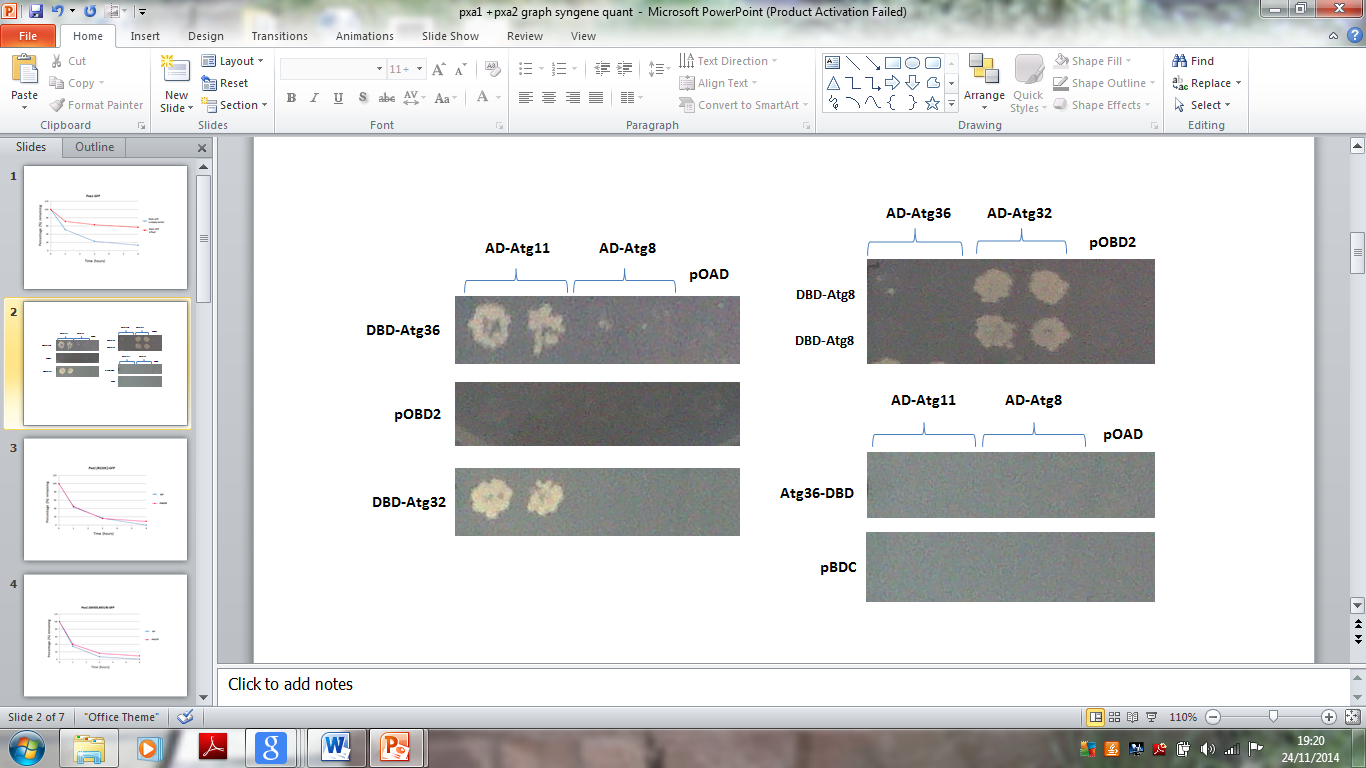 Figure 5.2 Binding of Atg36 and Atg11 in yeast two-hybrid Cells expressing full-length Atg36 fused to the DBD or AD were tested for binding to full-length Atg11 and Atg8. Diploids were replica plated onto medium lacking histidine, supplemented with 3AT. Growth was scored after five days. Diploids co-expressing DBD-Atg32 and AD-Atg8 or DBD-Atg8 and AD-Atg32 were included as positive controls as these proteins have been shown previously to interact (Okamoto et al., 2009). Atg36 was also tagged at the C-terminus in the pBDC vector, but this construct did not interact with either AD-Atg11 or AD-atg8.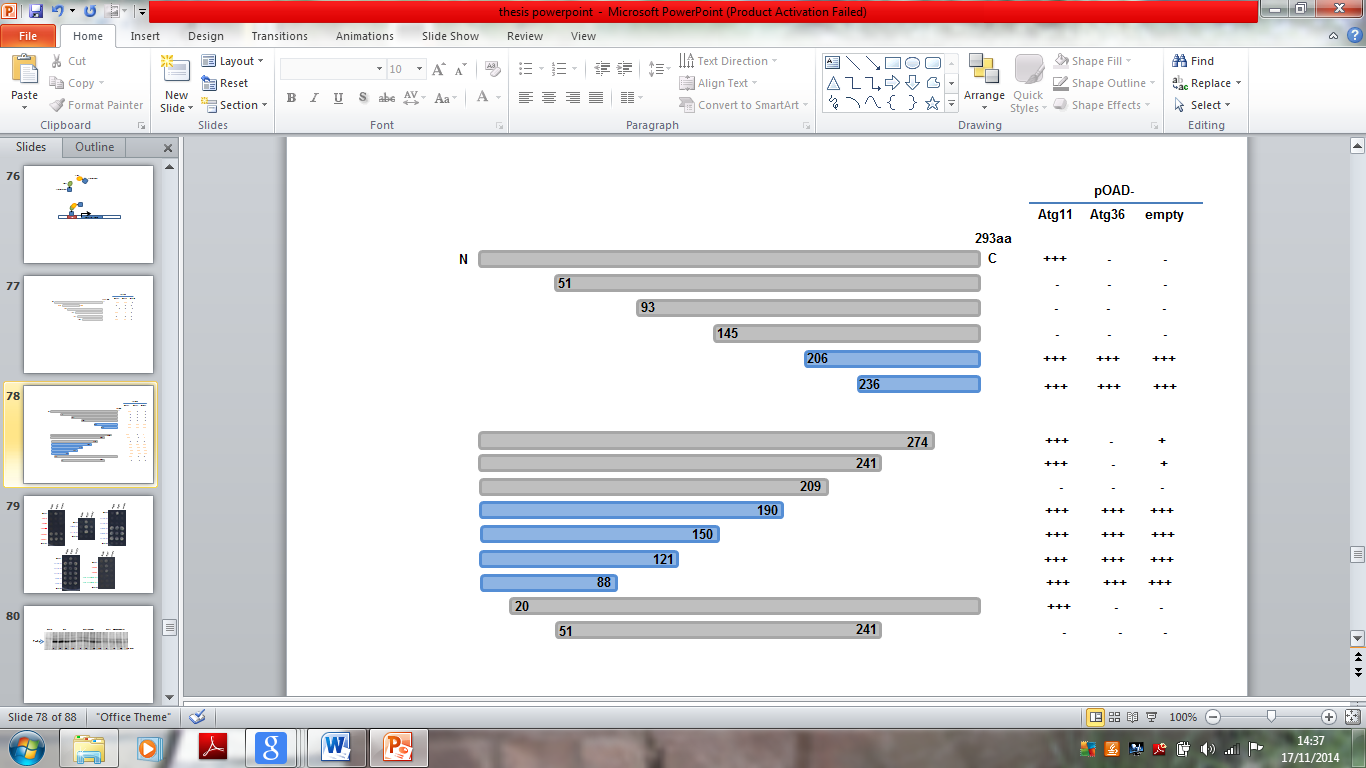 Figure 5.3 Atg36 truncationsN-terminal and C-terminal truncations of Atg36 were fused to the DBD. Cell expressing these constructs were mated with cells expressing either full length AD-Atg11 or AD-Atg36 fusions. Diploid were selected and replica plated onto minimal medium containing 60mM 3AT. This condition eliminates background growth whilst still allowing growth of diploids co-expressing BD-Atg36 and AD-Atg11 fusion proteins. All diploids were scored for growth after 5 days incubation at 30ºC, as indicated. The truncations coloured in blue self-activated reporter gene transcription in the absence of AD-fusion proteins, thus they cannot be interpreted. 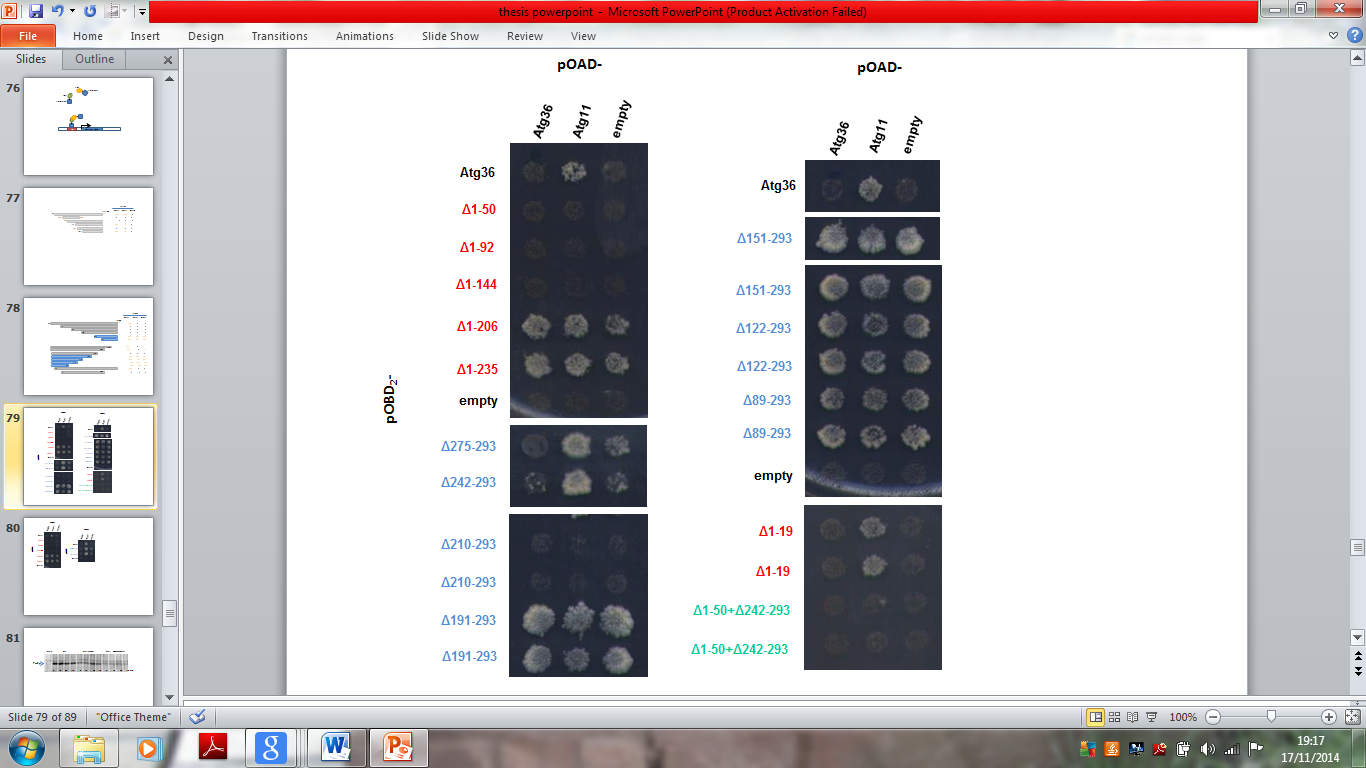 Figure 5.4 Yeast two-hybrid growth assay of Atg36 truncations Cells expressing Atg36 truncations fused to the DBD were mated with cells expressing either AD-Atg11 or AD-Atg36 fusion proteins. N-terminal Atg36 truncations are indicated in red, C- terminal truncations in blue and truncated versions lacking both N- and C-terminal regions are indicated in green. Diploids replica plated onto minimal medium lacking histidine, supplemented with 60mM 3AT and growth was scored after 5 days. Diploids expressing empty vectors serve as negative controls.two-hybrid assay (figure 5.4). In addition, Atg36 was also fused to the AD in order to test if the protein interacts with itself. It is clear from these data that Atg36 does not bind to itself. However, the interaction between BD-Atg36 and AD-Atg11 is strong and reproducible in this assay. Diploids expressing certain truncations (indicated in blue-figure 5.3) appear to self-activate, thus they cannot be interpreted in this experiment. All of the N-terminal Atg36 truncations fail to interact except for one which maintains a strong interaction (Δ1-19). This suggests that a region required for interaction with Atg11 may reside within the N-terminal 20-50 amino acids of Atg36. However, it is also possible that lack of interaction could be a consequence of misfolding of the fusion protein or breakdown of the fusion protein. Nonetheless we further analysed this region in more detail for its importance in pexophagy.  Figure 5.5 illustrates this region aligned with orthologs in other fungi. 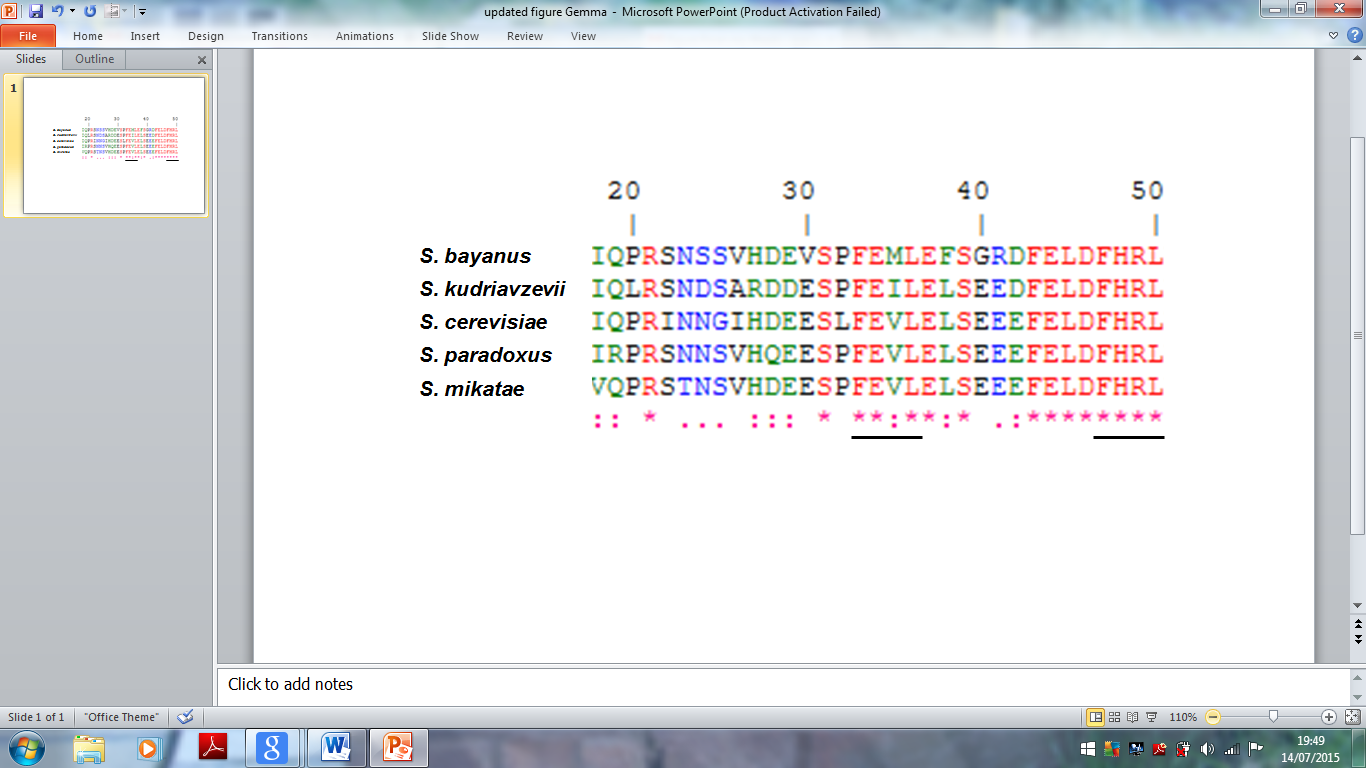 Figure 5.5 Sequence comparison of Atg36 (residues 20-50) This region is conserved amongst other fungal species (red = identical residues, green = similar residues and blue = weakly similar). A high proportion of these residues are negatively charged and two potential AIMs are present within this region (underlined).(Figure modified from Saccharomyces Genome Database, fungal alignments)Four N-terminal Atg36 truncations made within this region, 1-31Δ and Δ1-42Δ, 1-20Δ and 1-50Δ which were cloned behind the Atg36 promoter and C-terminally tagged with GFP. The wild-type Atg36-GFP fusion protein is internalised in the vacuole under starvation conditions (Motley et al., 2012), and free GFP is generated, which is protease resistant. This is a useful indicator of the amount of pexophagy that is taking place. Pexophagy was tested in atg36Δ cells transformed with plasmid constructs harbouring either wild-type Atg36 or N-terminal Atg36 truncations under control of the Atg36 promoter. The same constructs were also transformed into atg36/atg11Δ, which served as a negative control in this experiment. As Atg11 is a scaffold protein that is required for all selective autophagy pathways in yeast, no pexophagy occurs in atg36/atg11Δ cells. For pexophagy assays, cells were grown overnight in oleate medium in which peroxisomes are abundant and then switched to medium lacking nitrogen, to induce pexophagy. Samples were harvested at the indicated time points as show in figure 5.6.As expected the wild-type Atg36-GFP is broken down in atg36Δ cells transformed with this construct and a protease resistant GFP fragment can be detected, most intensely following 22h on starvation medium. However, in transformed atg36Δ/atg11Δ cells no cleavable product is detected as Atg11 is required for selective autophagy pathways. Interestingly, for wild-type Atg36 a band of higher molecular weight can be observed, which appears to become more intense over time. This is indicative of Atg36 modification, possibly by phosphorylation (Motley et al., 2012; Farre et al., 2013; Nuttall et al., 2014). Atg36 (Δ1-19)-GFP and Atg36 (Δ1-32)-GFP migrate as a single band suggesting that the modifications have been lost that cause Atg36 to migrate as multiple species during SDS-PAGE. In addition, less free GFP is detected in cells expressing these truncated versions suggesting that the regions missing are affecting pexophagy efficiency. Interestingly, further deletion restores pexophagy to near normal levels and again, Atg36 species of different electrophoretic mobility are observed. This suggests that the N-terminal 20-50 residues act as a regulatory domain of Atg36 activity. At this point, because of time constraints and because the paper by Farre et al., 2013 was published describing the Atg8 and Atg11 binding sites in Atg36, it was decided to stop this research. However, our preliminary data suggest a more complex regulation of Atg36 activity than postulated by Farre et al., 2013, see discussion. 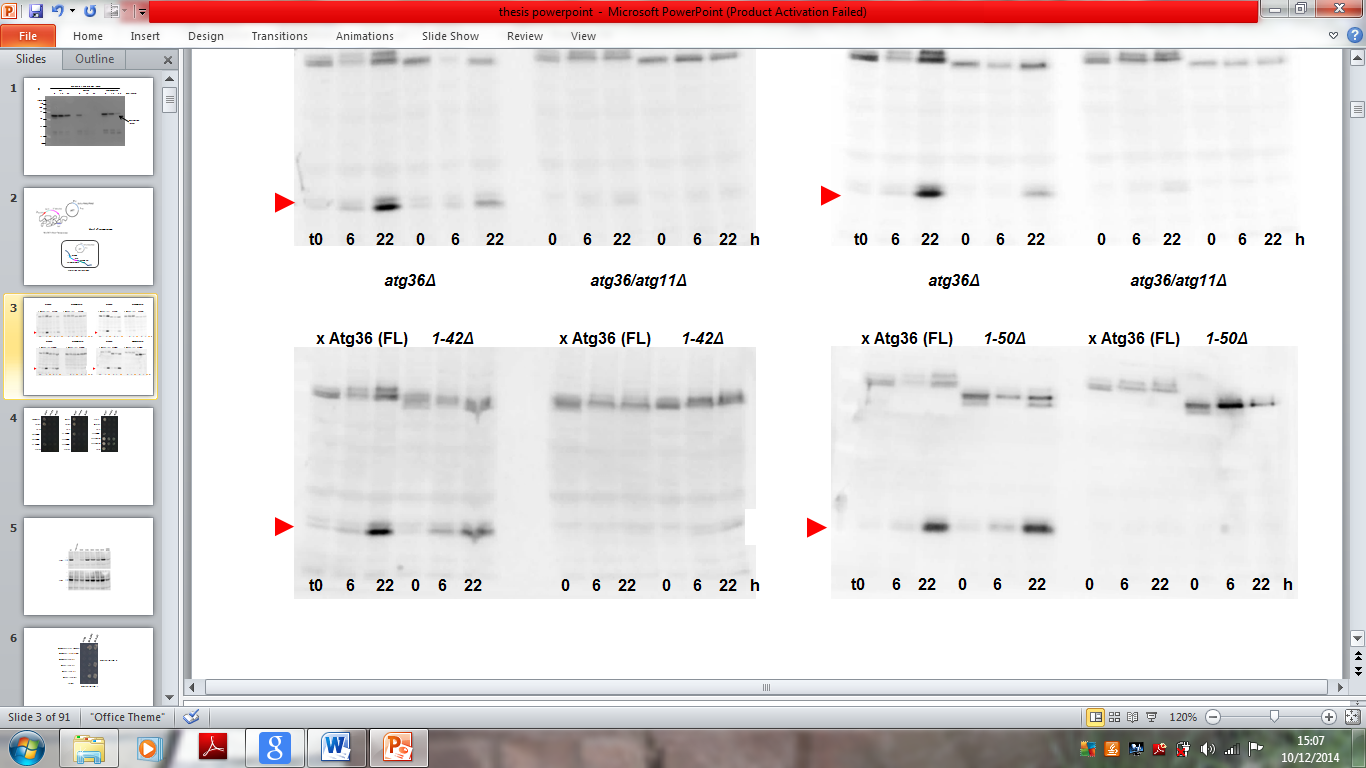 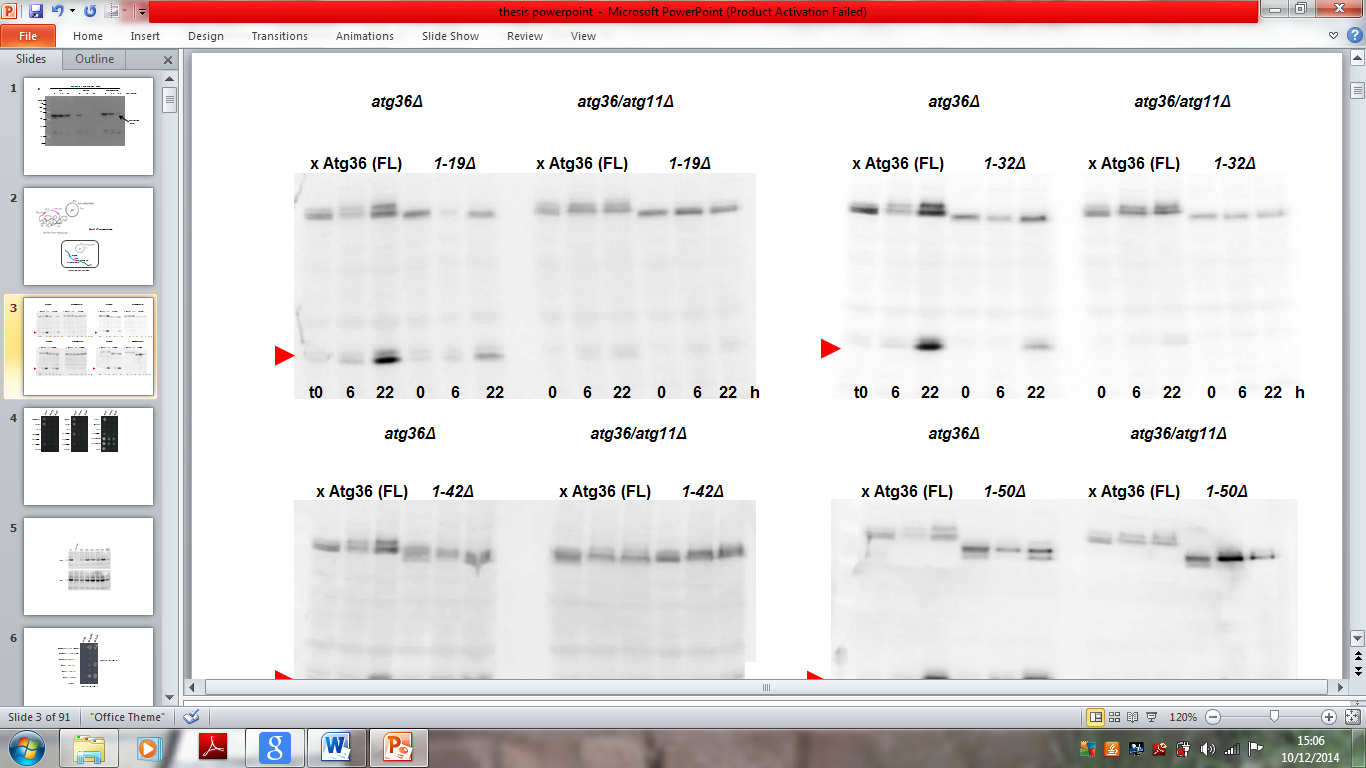 Figure 5.6 Immunoblot analysis of wild-type Atg36-GFP and N-terminal Atg36 truncations in atg36Δ and atg36/atg11Δ cells Plasmid based Atg36 (full-length) and N-terminal truncations 1-19Δ, 1-32Δ, 1-42Δ and 1-50Δ C-terminally tagged with GFP were expressed from the ATG36 promoter. Cells were grown overnight in selective glucose-containing medium. The following morning cells were diluted 1/10 into selective medium containing oleate and grown overnight.  Cells were then transferred to nitrogen starvation medium and samples of equal OD600 units were collected at the indicated time points. Samples were processed and analysed by immunoblotting with anti-GFP. Generation of free GFP (depicted by arrow heads) indicates transport of Atg36-GFP to the vacuole. 5.3 DiscussionIn this work a two-hybrid interaction between Atg11-Ag36 was detected an Atg36-Atg8 interaction was not found. At the time it was reasoned that perhaps Atg36 needs to become modified to facilitate binding to Atg8, and that it was probably not accessible within the nucleus to factors required for its modification. Another reason may be that Atg8 binding is only weak or transient, thus it may be hard to detect. Since then Farre et al have managed to show interactions between both Atg36-Atg8 and Atg36-Atg11 in their two-hybrid assay. This may be attributed to their use of different backbone vectors. Interestingly, the authors were not able to show binding between the Atg30 (the pexophagy receptor identified in Pichia pastoris and Atg8 unless a serine residue upstream of the AIM was replaced by a phosphomimetic amino acid (Asp or Glu) (Farre et al., 2013). The S97 in Atg36 (located within a suggested Atg11-binding site) is thought to be phosphorylated to enables activation of Atg36. Mutation of this residue causes defective pexophagy and loss of Atg11 binding to Atg36 (Farre et al., 2013). Interestingly, the N-terminal truncations of 1-19 also results in reduced pexophagy and whilst it does not abolish Atg11 binding it does loose its ability to become modified.Farre et al also report that Atg36F33A/L36A (Atg36 harbouring point mutations within the proposed Atg8 binding site) and Atg36S31A (Atg36 with mutated Atg8 phospho-site) are delayed in pexophagy as these mutants no longer bind Atg8. However, the effect observed is rather small. In contrast, my data show that the N-terminus including the Atg8 binding site can be removed without affecting activity as the level of pexophagy detected in the largest (1-50 residue) truncation appears similar to that in wild-type cells. In support of this Motley et al tested Atg36F33/L36 and found that it had no effect on pexophagy assayed by using Pex11-GFP marker protein (Motley et al., 2012). An interesting outcome of this research is that the region in Atg36 identified to affect Atg11 binding (residues 20-50) has actually been proposed by Farre et al to contain the Atg8 binding site (Figure 5.7).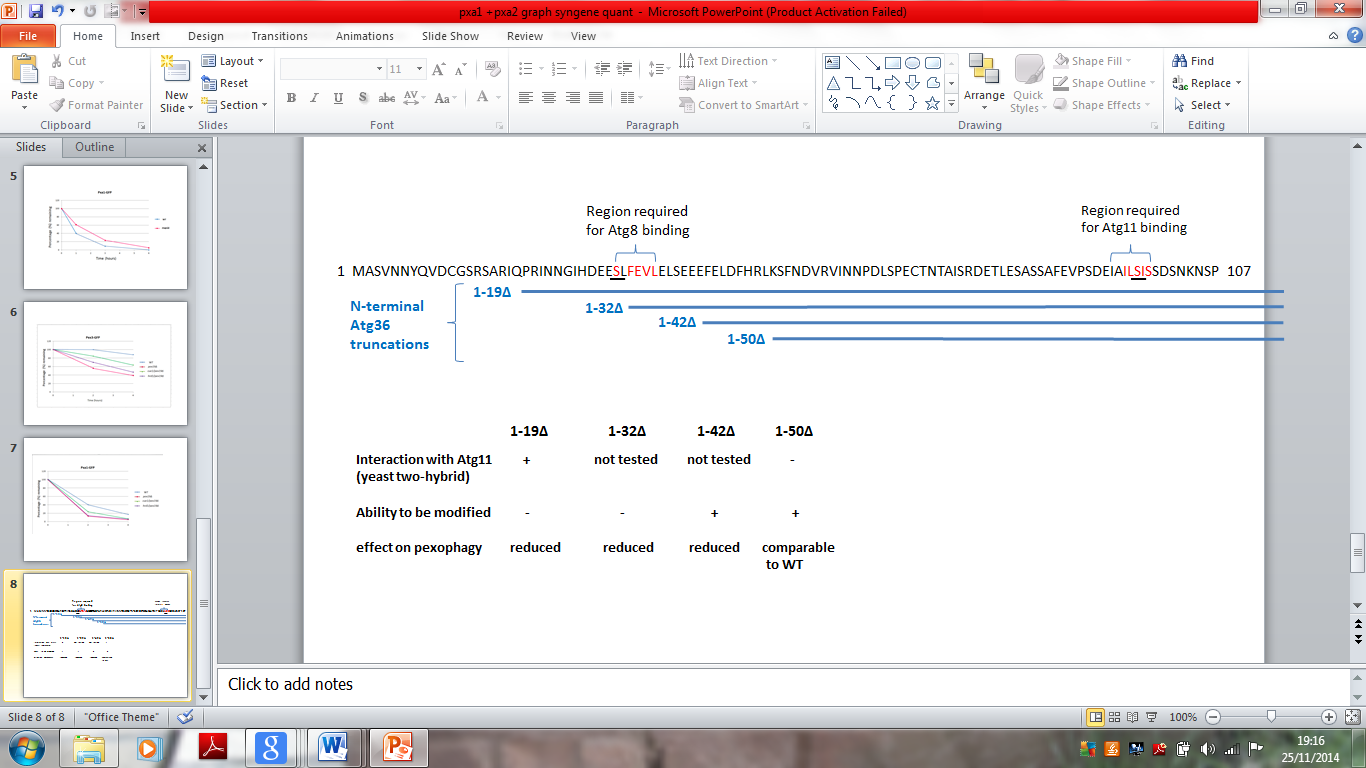 Figure 5.7 Atg36 truncations made within the N-terminus of Atg36 The proposed Atg8 and Atg11 binding sites in Atg36 are indicated in red, and the phospho-sites which are also suggested to be required for Atg8 and Atg11 binding are underlined (Farre et al., 2013). The Atg36 truncations (1-19Δ, 1-32Δ, 1-42Δ and 1-50Δ) made in this study are indicated as blue lines. Whilst truncations up to 42 residues reduce pexophagy regardless of whether they are modified or not, the longest truncation 1-50 functions effectively in pexophagy indicating that perhaps the proposed Atg8-binding site is not essential for pexophagy6 General DiscussionThe main aim of this project was to establish a model system in yeast to study the underlying mechanism of X-ALD. Patients suffering from X-ALD harbour mutations within the ABCD1 gene, which encodes the half-ABC transporter ALDP that functions to transport VLCFAs into peroxisomes. Missense mutations within ABCD1 are the most common type of mutation found in X-ALD patients and 65% of these result in instability of the ALD protein (Kemp et al., 2001).  In this study it has been shown that the introduction of certain selected ALDP mutations into corresponding residues in the yeast ortholog Pxa1 also result in instability. This suggests that quality control mechanisms operating to destroy the defective protein are conserved from yeast to humans. S.cerevisiae is therefore a model system in which to study this disorder. A further aim of this work was to identify the sub-cellular location of QC of mutant Pxa1 forms. As Pxa1 forms a heterodimeric complex with Pxa2 the QC mechanisms monitoring assembly of Pxa1/Pxa2 dimers were also of interest. Identification of the factors involved in these mechanisms would not only reveal potential therapeutic targets but could provide insight into how the peroxisomal ABC transporters and other PMPs traffic to peroxisomes. Currently, the route by which PMPs traffic to peroxisomes is a controversial topic. Two pathways have been proposed 1) ER to peroxisome trafficking and 2) Direct targeting to peroxisomes in a Pex19-dependent manner (Jones et al., 2004). Selected missense mutations occurring in X-ALD patients when introduced into corresponding residues in Pxa1 affect Pxa1 stability and cells expressing mutant Pxa1 forms are found to be defective in growth on oleate. Interestingly, overexpression of mutant forms (R220C; S224A; N264S, K651R, G650S and R656Q) is able to restore growth indicating that they retain function, although to a varied extent. This suggests that some Pxa1 forms can escape QC surveillance when present at high levels. A means to interfere with QC mechanisms may therefore increase the amount of mutant Pxa1 on peroxisomes and be beneficial to patients harbouring certain types of ALDP mutations. Similar lines of research are being followed with ABC-transporter protein, CFTR. The most common point mutant F508del-CFTR is retained in the ER due to its incorrect folding and destroyed prematurely by ERAD. It is thought that 99% of the mutant protein is degraded before it has chance to reach the apical membrane of the airway epithelial cells (Ward and Kopito, 1994). However, upon overexpression a portion of molecules can escape QC mechanisms, locate to the cell surface and increase transport of chloride ions, indicating that the mutant protein retains some residual activity (Dalemans et al., 1991; Cheng et al., 1995). High throughput compound screening has identified various corrector, and potentiator molecules that may enable increased CFTR trafficking or effect channel activity of the transporter, respectively (reviewed by Rowe and Verkman, 2013). The corrector compound VX-809 (lumacaftor) is the first to be tested in CF patients, and has been shown to improve trafficking and enhance chloride ion secretion of F508del-CFTR but only to 16% of wild-type levels (van Goor et al., 2011; Clancy et al., 2012). On the other hand, efforts to develop potentiators to treat a different class of mutation have proved more successful in clinical trials. In particular, a compound VX-770 (ivacaftor) is able to bind the transporter (harbouring the G551D mutation) that makes it to the membrane but is stuck in the closed position, to enable flux through the channel (van Goor et al., 2009; Wainwright, 2014). In clinical trials, this drug considerably benefited patients with the G551D defect and was recently approved by the US Food and drug administration (FDA), and the European medicines agency (EMA). As done with CFTR, it would be useful categorise mutant versions of Pxa1. In the simplest way, Pxa1 forms that are able to target and rescue growth on oleate upon overexpression may be placed in a different group to those that are more stable at the peroxisomal membrane but fail to rescue growth. In addition the oleate growth assay (described in chapter 3) may have the potential to be developed to enable random screening for compounds that allow growth of cells expressing mutant Pxa1 versions on oleate. This type of research may be important for the development of drugs or combinations of drugs desperately needed to treat X-ALD patients, as currently no therapies exist to treat the underlying cause of X-ALD. It has been demonstrated that QC mechanisms operating on Pxa1 (in the absence of Pxa2) and mutant Pxa1 forms that are unstable ultimately lead to destruction by the proteasome, not the vacuole. Furthermore, Pxa1 becomes partially stabilised in doa4Δ cells in which the level of ubiquitin is severely reduced (Swaminathan et al., 1999). Together these findings suggest that Pxa1 is ubiquitinated prior to its destruction by the proteasome. However, ubiquitination of Pxa1 needs to be demonstrated properly and has not been tested directly. As ubiquitin is attached to a target substrate via an E3 ligase which determines selectivity, the decision was taken to analyse Pxa1 stability (wild-type and mutant forms) in E3 ligase mutants with the aim of revealing the ligase responsible for Pxa1 ubiquitination. If successful this approach may have identified a potential target for therapeutic intervention. Since the success of anti-cancer drug Bortezombin, which targets the activity of the proteasome, efforts are underway to develop small molecular inhibitors that selectively block certain steps of the UPS. It is thought that inhibitors of E3-E2 or E3-substrate interactions may enable specific targeting of a limited number of proteins and therefore providing a better therapy with fewer side effects (Landré et al., 2014). Unfortunately the E3 ligase screen carried out, in which wild-type Pxa1 stability (in the absence of Pxa2) was analysed, failed to detect a partial or complete stabilisation of Pxa1 in any of the mutant backgrounds studied. Data obtained from a second screen carried out using the Pxa1-R220C mutant form, was difficult to interpret due to various difficulties experienced. However, one factor Rkr1 perhaps warrants further investigated by a different assay. The simple assay designed to enable screening of ligase mutants for a role in Pxa1 stability, involved the expression of Pxa1 from the GAL1 promoter. Perhaps this method was not sensitive enough to detect Pxa1 stabilisation in any of the mutants screened. Radioactive pulse-chase assays may provide a more effective assay. This would enable labelling of newly synthesised Pxa1 produced from its own promoter, thus we could be sure overexpression is not occurring. One danger with overexpression of proteins is that it may activate the unfolded protein response (UPR) and consequently backup pathways to deal with accumulating misfolded protein. This has been demonstrated using the well-studied ERAD substrate CPY*. Overexpression of CPY* is shown to restore degradation in ERAD-deficient mutants due to saturation of ERAD and activation of a second QC mechanism of the secretory pathway (Haynes et al., 2002). Interestingly, a portion of Pxa1 in the absence of Pxa2 is capable of targeting to the peroxisomal membrane, suggesting that it does not need to be in complex with Pxa2 to reach the peroxisomal membrane, although it may need Pxa2 to remain stable in the membrane. It should be further investigated to determine if Pxa1 is properly integrated into the peroxisomal membrane in cells lacking Pxa2. Breakdown of Pxa1 can be observed to take place at the peroxisomal membrane as the intensity of Pxa1-GFP foci diminishes between one and three hours during the fluorescence pulse-chase assay. Since the addition of cycloheximide stops cell division and no increase in fluorescent puncta is observed in the cells, the reduced fluorescence intensity is likely to be a consequence of degradation. This is suggestive of a QC mechanism acting on PMPs residing at the peroxisome. However, disruption of the Pex5 receptor recycling machinery resembling ERAD located on peroxisomes (Schliebs et al., 2010) does not affect Pxa1 stability in the absence of Pxa2, nor does it stabilise the pxa1-R220C mutant form. This machinery is well-characterised for its role in the recycling and degradation of the Pex5 import receptor from the peroxisomal membrane to the cytosol (Platta et al., 2014). Also, in H. polymorpha it has been assigned a function in the regulated degradation of Pex3 in the early stage of pexophagy (Williams and van der Klei, 2013).In contrast to Pex3-GFP, which can be observed in the ER in pex19Δ cells indicative of its targeting route via the ER to peroxisomes (Hoepfner et al., 2005; Tam et al., 2005; Krag et al., 2005), Pxa1-GFP is visualised mainly in the cytosol with only a slight labelling of the ER. As the cytosolic signal appears to diminish over time in pex19Δ cells, this suggests the PMP is being broken down here. In line with this are findings that many PMPs, including Pxa2, are mislocalised to the cytosol in the absence of peroxisomal membranes where they degraded (Hettema et al., 2000). Although, the half-life of Pxa1 increases slightly upon deletion of Cue1 this may be attributed to stabilisation of a minor ER portion of Pxa1 that may have mislocalised there. Recently, a conserved AAA-ATPase Msp1 has been found to localise to both mitochondria and peroxisomes. On mitochondria Msp1 functions in a QC pathway that degrades tail-anchored protein Pex15 from the outer mitochondrial membrane, in order to maintain mitochondrial function (Okregalak and Walter, 2014; Chen et al., 2014). The finding that there is a higher level of Pxa1 (in the absence of Pxa2) in msp1Δ cells suggests that in addition to its role in mitochondrial QC it may also have an extended role in peroxisome QC. Also suggestive that Msp1 is involved in Pxa1 QC is the finding that Msp1 disruption can restore growth on oleate of pxa1/faa2Δ cells expressing pxa1-K651R (from the PXA1 promoter). Currently β-oxidation assays, which are more sensitive than oleate growth assays, are being carried out by van Roermund at the Academic Medical Centre in Amsterdam to compare β-oxidation rates in pxa1/faa2Δ and pxa1/faa2/msp1Δ cells expressing pxa1 forms (R220C; K651R; K651R;G650S and R656Q). In conclusion, I have analysed Pxa1 instability under different conditions and attempted to identify the subcellular location of Pxa1 QC. However, the work carried out in this thesis has proved more problematic than first anticipated, therefore moving forward with this project will be difficult. Future directions of this work may involve confirming directly that Pxa1 is ubiquitinated and if so it may be worth developing an assay to analyse the role of the essential ubiquitin ligases in Pxa1 stability. In addition, an array of double deletion strains could be screened but this would involve a lot of strain construction, and it is questionable if this is worth doing. If results of the β-oxidation assays that are currently being carried out can confirm a role for Msp1 in Pxa1 QC then this would provide an interesting avenue for further investigation.ReferencesAmmerer, G., Hunter, C.P., Rothman, J.H., Saari, G.C., Valls, L.A., and Stevens, T.H., (1986) PEP4 gene of Saccharomyces cerevisiae encodes proteinase A, a vacuolar enzyme required for processing of vacuolar precursors. Mol Cell Biol. 6(7):2490-9Bagola, K., von Delbrück, M., Dittmar, G., Scheffner, M., Ziv, I., Glickman, M.H., Ciechanover, A., and Sommer T., (2013) Ubiquitin binding by a CUE domain regulates ubiquitin chain formation by ERAD E3 ligases. Mol Cell. 50(4):528-39Bagola, K., Mehnert, M., Jarosch, E., and Sommer, T., (2011) Protein dislocation from the ER. Biochim Biophys Acta. 1808(3); 925-936Bellu, A.R., Salomons, F.A., Kiel, J.A., Veenhuis, M., and Van Der Klei, I.J., (2002) Removal of Pex3p is an important initial stage in selective peroxisome degradation in Hansenula polymorpha. J Biol Chem. 277(45):42875-80 Bengtson, M.H., and Joazeiro, C.A., (2010) Role of a ribosome-associated E3 ubiquitin ligase in protein quality control. Nature. 467(7314):470-3Berger, J., Molzer, B., Faé, I., and Bernheimer, H., (1996) X-linked adrenoleukodystrophy (ALD): a novel mutation of the ALD gene in 6 members of a family presenting with 5 different phenotypes. Biochem Biophys Res Commun. 205(3):1638-43Bezman, L., and Moser, H.W., (1998) Incidence of X-linked adrenoleukodystrophy and the relative frequency of its phenotypes. Am J Med Genet.76 (5):415-9Biederer, T., Volkwein, C., and Sommer T., (1997) Role of Cue1p in ubiquitination and degradation at the ER surface. Science. 278(5344):1806-9Birschmann, I., Stroobants, A.K., van den Berg, M., Schäfer, A., Rosenkranz, K., Kunau, W.H., and Tabak, H.F., (2003) Pex15p of Saccharomyces cerevisiae provides a molecular basis for recruitment of the AAA peroxin Pex6p to peroxisomal membranes. Mol Biol Cell. (6):2226-36Braakman, I., and Hebert, D.N., (2013) Protein folding in the endoplasmic reticulum. Cold Spring Harb Perspect Biol. 5(5)Brandman, O., Stewart-Ornstein, J., Wong, D., Larson, A., Williams, C.C., Li, G.W., Zhou, S., King, D., Shen, P.S., Weibezahn, J., Dunn, J.G., Rouskin, S., Inada, T., Frost, A., and Weissman, J.S., (2012) A ribosome-bound quality control complex triggers degradation of nascent peptides and signals translation stress. Cell. 151(5):1042-54Braverman, N., Dodt, G., Gould, S.J., and Valle, D., (1998) An isoform of pex5p, the human PTS1 receptor, is required for the import of PTS2 proteins into peroxisomes. Hum Mol Genet. 7(8):1195-205Brocard, C., Kragler, F., Simon, M.M., Schuster, T., and Hartig, A., (1994) The tetratricopeptide repeat-domain of the PAS10 protein of Saccharomyces cerevisiae is essential for binding the peroxisomal targeting signal-SKL. Biochem Biophys Res Commun. 204 (3):1016-22Cartier, N., Hacein-Bey-Abina, S., Bartholomae, C.C., Veres, G., Schmidt, M., Kutschera, I., Vidaud, M., Adel, U., Dal-Cortivo, L., Caccavelli, L.,Mahlaoui, N., Kiermer, V., Mittelstaedt, D., Bellesme, C., Lahlou, N., Lefrere, F., Blanche, S., Audit, M., Payen, E., Leboulch, P., I’Homme, B., Bougneres, P., Von Kalle, C., Fischer, A., Cavazzana-Calvo, M., and Aubourg, P., (2009) Hematopoietic stem cell gene therapy with a lentiviral vector in X-linked adrenoleukodystrophy. Science. 326 (5954); 818-23Chen, D.C., Yang, B.C., and Kuo, T.T., (1992) One-step transformation of yeast in stationary phase. Current Genetics. 1; 83-84Chen, Y.C., Umanah, G.K., Dephoure, N., Andrabi, S.A., Gygi, S.P., Dawson, T.M., Dawson, V.L., and Rutter, J., (2014) Msp1/ATAD1 maintains mitochondrial function by facilitating the degradation of mislocalized tail-anchored proteins. EMBO J. 33(14):1548-64Cheng, S.H., Fang, S.L., Zabner, J., Marshall, J., Piraino, S., Schiavi, S.C., Jefferson, D.M., Welsh, M.J., and Smith, A.E., (1995) Functional activation of the cystic fibrosis trafficking mutant delta F508-CFTR by overexpression. Am J Physiol. 268(4 Pt 1):L615-24Cheng, S.H., Gregory, R.J., Marshall, J., Paul, S., Souza, D.W., White, G.A., O'Riordan, C.R., and Smith, A.E, (1990) Defective intracellular transport and processing of CFTR is the molecular basis of most cystic fibrosis.Cell.63(4):827-34Ciechanover, A., and Stanhill, A., (2014) The complexity of recognition of ubiquitinated substrates by the 26S proteasome. Biochim Biophys Acta.1843(1):86-96Claessen, J.H., Kundrat, L., and Ploegh, H.L., (2012) Protein quality control in the ER: balancing the ubiquitin checkbook. Trends Cell Biol. 22(1):22-32Clancy, J.P., Rowe, S.M., Accurso, F.J., Aitken, M.L., Amin, R.S., Ashlock, M.A., Ballmann, M., Boyle, M.P., Bronsveld, I., Campbell, P.W., De Boeck, K., Donaldson, S.H., Dorkin, H.L., Dunitz, J.M., Durie, P.R., Jain, M., Leonard, A., McCoy, K.S., Moss, R.B., Pilewski, J.M., Rosenbluth, D.B., Rubenstein, R.C., Schechter, M.S., Botfield, M., Ordoñez, C.L., Spencer-Green, G.T., Vernillet, L., Wisseh, S., Yen, K., and Konstan, M.W., (2012) Results of a phase IIa study of VX-809, an investigational CFTR corrector compound, in subjects with cystic fibrosis homozygous for the F508del-CFTR mutation. Thorax. 67(1):12-8Dalemans, W., Barbry, P., Champigny, G., Jallat, S., Dott, K., Dreyer, D., Crystal, R.G., Pavirani, A., Lecocq, J.P., and Lazdunski, M., (1991) Altered chloride ion channel kinetics associated with the delta F508 cystic fibrosis mutation. Nature. 354(6354):526-8Dasgupta, A., Ramsey, K.L., Smith, J.S., and Auble, D.T., (2004) Sir Antagonist 1 (San1) is a ubiquitin ligase. J Biol Chem. 279 (26):26830-8De Duve, C., and Baudhuin, P., (1966) Peroxisomes (microbodies and related particles). Physiol. 46(2):323-57De Marcos Lousa, C., van Roermund, C.W., Postis, V.L., Dietrich, D., Kerr, I.D., Wanders, R.J., Baldwin, S.A., Baker, A., and Theodoulou, F.L., (2013) Intrinsic acyl-CoA thioesterase activity of a peroxisomal ATP binding cassette transporter is required for transport and metabolism of fatty acids. Proc Natl Acad Sci U S A. 110(4):1279-84Deshaies, R.J., and Joazeiro, C.A., (2009) RING domain E3 ubiquitin ligases. Annu Rev Biochem. 78:399-434Dietrich, D., Schmuths, H., De Marcos Lousa, C., Baldwin, J.M., Baldwin, S.A., Baker, A., Theodoulou, F.L., and Holdsworth, M.J., (2009) Mutations in the Arabidopsis peroxisomal ABC transporter COMATOSE allow differentiation between multiple functions in planta: insights from an allelic series. Mol Biol Cell. 20(1):530-43Distel, B., et al., (1996) A Unified Nomenclature for Peroxisome Biogenesis Factors. J Cell Biol. 135 (1):1-3Ebberink, M.S., Koster, J., Visser, G., Spronsen, Fv., Stolte-Dijkstra, I., Smit, G.P., Fock, J.M., Kemp, S., Wanders, R.J., and Waterham, H.R, (2012) A novel defect of peroxisome division due to a homozygous non-sense mutation in the PEX11β gene. J Med Genet. 49(5):307-13Eisele, F., and Wolf, D.H., (2008) Degradation of misfolded protein in the cytoplasm is mediated by the ubiquitin ligase Ubr1. FEBS Lett. 582(30):4143-6Elgersma, Y., van den Berg, M., Tabak, H.F., and Distel, B., (1993) An efficient positive selection procedure for the isolation of peroxisomal import and peroxisome assembly mutants of Saccharomyces cerevisiae. Genetics. 135(3):731-40El Magraoui, F., Brinkmeier, R., Schrötter ,A., Girzalsky, W., Müller, T., Marcus, K., Meyer, H.E., Erdmann, R., and Platta, H.W., (2013) Distinct ubiquitination cascades act on the peroxisomal targeting signal type 2 co-receptor Pex18p. Traffic. 14(12):1290-301 Engelen, M., Barbier, M., Dijkstra, I.M., Schür, R., de Bie, R.M., Verhamme, C., Dijkgraaf, M.G., Aubourg, P.A., Wanders, R.J., van Geel, B.M., de Visser, M., Poll-The, B.T., and Kemp, S., (2014) X-linked adrenoleukodystrophy in women: a cross-sectional cohort study. Brain. 137(Pt 3):693-706Engelen, M., Kemp, S., de Visser, M., van Geel, B.M., Wanders, R.J., Aubourg, P., and Poll-The, B.T., (2012) X-linked adrenoleukodystrophy (X-ALD): clinical presentation and guidelines for diagnosis, follow-up and management. Orphanet J Rare Dis. 7:51Erdmann., R., Veenhuis, M., Mertens, D., and Kunau, W.H., (1989) Isolation of peroxisome-deficient mutants of Saccharomyces cerevisiae. PNAS USA. 86 (14): 5419-5423Erdmann, R., and Schliebs, W., (2005) Peroxisomal matrix protein import: the transient pore model, Nat Rev Mol Cell Biol. 6: 738–742Fakieh, M.H., Drake, P.J., Lacey, J., Munck, J.M., Motley, A.M., and Hettema, E.H., (2013) Intra-ER sorting of the peroxisomal membrane protein Pex3 relies on its luminal domain. Biol Open. 2(8):829-37Fang, N.N., Ng, A.H., Measday, V., and Mayor, T., (2011) Hul5 HECT ubiquitin ligase plays a major role in the ubiquitylation and turnover of cytosolic misfolded proteins. Nat Cell Biol. 13(11):1344-52Fang, Y., Morrell, J.C., Jones, J.M., and Gould, S.J., (2004) PEX3 functions as a PEX19 docking factor in the import of class I peroxisomal membrane proteins. J Cell Biol. 164: 863–87Farré, J.C., Burkenroad, A., Burnett, S.F., and Subramani, S., (2013) Phosphorylation of mitophagy and pexophagy receptors coordinates their interaction with Atg8 and Atg11. EMBO Rep. 14(5):441-9Farré, J.C., Manjithaya, R., Mathewson, R.D., and Subramani, S., (2008) PpAtg30 tags peroxisomes for turnover by selective autophagy.Dev Cell.14(3):365-76Feng, Y., He, D., Yao, Z., and Klionsky, D.J., (2014) The machinery of macroautophagy. Cell Res. 24(1):24-41Fields, S., and Song, O., (1989) A novel genetic system to detect protein–protein interactions. Nature. 340: 245 - 246Finley, D., Ulrich, H.D., Sommer, T., and Kaiser, P., (2012) The ubiquitin-proteasome system of Saccharomyces cerevisiae. Genetics. 192(2):319-60Footitt, S., Slocombe, S.P., Larner, V., Kurup, S., Wu, Y., Larson, T., Graham, I., Baker, A., and Holdsworth, M., (2002) Control of germination and lipid mobilization by COMATOSE, the Arabidopsis homologue of human ALDP. EMBO J. 21(12):2912-22Fredrickson, E.K., and Gardner, R.G., (2012) Selective destruction of abnormal proteins by ubiquitin-mediated protein quality control degradation. Semin Cell Dev Biol. 23(5):530-7Fredrickson, E.K., Rosenbaum, J.C., Locke, M.N., Milac, T., and Gardner, R.G., (2011) Exposed hydrophobicity is a key determinant of nuclear quality control degradation Mol Biol Cell. 22(13):2384-95Furth, N., Gertman, O., Shiber, A., Alfassy, O.S., Cohen, I., Rosenberg, M.M., Doron, N.K., Friedler, A., and Ravid, T., (2011) Exposure of bipartite hydrophobic signal triggers nuclear quality control of Ndc10 at the endoplasmic reticulum/nuclear envelope. Mol Biol Cell. 22(24):4726-39 Gardner, R.G., Nelson, Z.W., and Gottschling, D.E., (2005) Degradation-mediated protein quality control in the nucleus. Cell. 120(6):803-15Geuze, H.J., Murk, J.L., Stroobants, A.K., Griffith J.M., Kleijmeer, M.J., Koster, A.J., Verkleij, A.J., Distel, B., and Tabak, H.F., (2003) Involvement of the endoplasmic reticulum in peroxisome formation. Mol Biol Cell. 14 (7): 2900-7Gietz, D., St Jean, A., Woods, R.A., and Schiestl, R.H., (1992) Improved method for high efficiency transformation of intact yeast cells. Nucleic Acid Res. 20 (6): 1425Gietz, R.D., and  Sugino, A., (1988) New yeast-Escherichia coli shuttle vectors constructed with in vitro mutagenized yeast genes lacking six-base pair restriction sites. Gene. 74: 527–534Girzalsky W., Hoffmann, L.S., Schemenewitz, A., Nolte, A., Kunau, W.H., and Erdmann, R., (2006) Pex19p-dependent targeting of Pex17p, a peripheral component of the peroxisomal protein import machinery. J Biol Chem. 281 (28): 19417-25Gloeckner, C.J., Mayerhofer, P.U., Landgraf, P., Muntau, A.C., Holzinger, A., Gerber, J.K., Kammerer, S., Adamski, J., and Roscher, A.A., (2000) Human adrenoleukodystrophy protein and related peroxisomal ABC transporters interact with the peroxisomal assembly protein PEX19p. Biochem Biophys Res Commun. 271(1):144-50Glover, J.R., Andrews, D.W., and Rachubinski, R.A., (1994) Saccharomyces cerevisiae peroxisomal thiolase is imported as a dimer. Proc Natl Acad Sci. 91: 10541–10545 Götte, K., Girzalsky, W., Linkert, M., Baumgart, E., Kammerer, S., Kunau, W.H., and Erdmann, R., (1998) Pex19p, a farnesylated protein essential for peroxisome biogenesis. Mol Cell Biol. 18(1):616-28Gould, S.J., Keller, G.A., Hosken, N., Wilkinson, J., and Subramani, S., (1989) A conserved tripeptide sorts proteins to peroxisomes. J Cell Biol. 108: 1657-1664  Gould, S.J., Keller, G.A., and Subramani, S., (1987) Identification of a peroxisomal targeting signal at the carboxy terminus of firefly luciferase. J Cell Biol. 105;2923-31Gouveia, A.M., Guimaraes, C.P., Oliveira, M.E., Reguenga, C., Sa-Miranda, C., and Azevedo, J.E., (2003) Characterization of the peroxisomal cycling receptor, Pex5p, using a cell-free in vitro import system. J Biol Chem. 278(1):226-32Gouveia, A.M., Reguenga, C., Oliveira, M.E., Sa-Miranda, C., and Azevedo, J.E., (2000) Characterization of peroxisomal Pex5p from rat liver. Pex5p in the Pex5p-Pex14p membrane complex is a transmembrane protein. J Biol Chem. 275(42):32444-51Guimarães, C.P., Domingues, P., Aubourg, P., Fouquet, F., Pujol, A., Jimenez-Sanchez, G., Sá-Miranda, C., and Azevedo, J.E., (2004) Mouse liver PMP70 and ALDP: homomeric interactions prevail in vivo.Biochim Biophys Acta.1689(3):235-43Halbach, A., Rucktäschel, R., Rottensteiner, H., and Erdmann, R., (2009) The N-domain of Pex22p can functionally replace the Pex3p N-domain in targeting and peroxisome formation. J Biol Chem. 284(6); 3906-16Hampton, R.Y., Gardner, R.G., and Rine, J., (1996) Role of 26S proteasome and HRD genes in the degradation of 3-hydroxy-3-methylglutaryl-CoA reductase, an integral endoplasmic reticulum membrane protein. Mol Biol Cell. 7(12):2029-44Hanahan, D., (1983) Studies on transformation of Escherichia coli with plasmids. J Mol Biol. 166 (4); 557-80Hasan, S., Platta, HW., and Erdmann, R., (2013) Import of proteins into the peroxisomal matrix. Front Physiol.4:261Hayashi, M., Nito, K., Takei-Hoshi, R., Yagi, M., Kondo, M., Suenaga, A., Yamaya, T., and Nishimura, M., (2002) Ped3p is a peroxisomal ATP-binding cassette transporter that might supply substrates for fatty acid beta-oxidation. Plant Cell Physiol. 43(1):1-11Haynes, C.M., Caldwell, S., and Cooper, A.A., (2002) An HRD/DER-independent ER quality control mechanism involves Rsp5p-dependent ubiquitination and ER-Golgi transport. J Cell Biol. 158(1):91-101Heck, J.W., Cheung, S.K., and Hampton, R.Y., (2010) Cytoplasmic protein quality control degradation mediated by parallel actions of the E3 ubiquitin ligases Ubr1 and San1. Proc Natl Acad Sci U S A. 107(3):1106-11Hensel, A., Beck, S., El Magraoui, F., Platta, H.W., Girzalsky, W., and Erdmann, R., (2011) Cysteine-dependent ubiquitination of Pex18p is linked to cargo translocation across the peroxisomal membrane. J Biol Chem. 286(50):43495-505Heo, J.M., Livnat-Levanon, N., Taylor, E.B., Jones, K.T., Dephoure, N., Ring, J., Xie, J., Brodsky, J.L., Madeo, F., Gygi, S.P., Ashrafi, K., Glickman, M.H., and Rutter, J., (2010) A stress-responsive system for mitochondrial protein degradation. Mol Cell. 40(3):465-80Hettema, E.H., Erdmann, R., van der Klei, I., and Veenhuis, M., (2014) Evolving models for peroxisome biogenesis. Curr Opin Cell Biol. 29: 25-30.Hettema, E.H., Girzalsky, W., van den Berg, M., Erdmann, R., and Distel, B., (2000) Pex3p and Pex19p are required for proper localization and stability of peroxisomal membrane proteins. EMBO J. 19 (2): 223-233Hettema, E.H., Valdez-Taubas, J., and Pelham, H.R., (2004) Bsd2 binds the ubiquitin ligase Rsp5 and mediates the ubiquitination of transmembrane proteins. EMBO J. 23(6):1279-88.Hettema, E.H., van Roermund, C.W., Distel, B., van den Berg, M., Vilela, C., Rodrigues-Pousada, C., Wanders, R.J and Tabak, H.F., (1996) The ABC transporter proteins Pat1 and Pat2 are required for import of long-chain fatty acids into peroxisomes of Saccharomyces cerevisiae. EMBO. 15(15):3813-22.Higgins, C.F., (1992) ABC transporters: from microorganisms to man. Annu Rev Cell Biol. 8:67-113Hoefler, G., Hoefler, S., Watkins, PA., Chen, W.W., Moser, A., Baldwin, V., McGillivary, B., Charrow, J., Friedman, J.M., and Rutledge, L., (1998) Biochemical abnormalities in rhizomelic chondrodysplasia punctata. J Pediatr. 112(5):726-33.Hoepfner, D., Schildknegt, D., Brakkman, I., Philippsen, P., and Tabak, H.F., (2005) Contribution of the Endoplasmic Reticulum to Peroxisome Formation. Cell. 122; 85-95Hol, E.M., and Scheper, W., (2008) Protein quality control in neurodegeneration: walking the tight rope between health and disease. J Mol Neurosci. 34(1):23-33Honsho, M., Tamura, S., Shimozawa, N.,  Suzuki, Y., Kondo, N., and Fujiki, Y., (1998) Mutation in PEX16 is causal in the peroxisome-deficient Zellweger syndrome of complementation group D. Am J Hum Genet. 63 (6); 1622-1630 Huybrechts, S.J., Van Veldhoven, P.P., Brees, C., Mannaerts, G.P., Los, G.V., and Fransen, M., (2009) Peroxisome dynamics in cultured mammalian cells. Traffic. (11):1722-33Huyer, G., Piluek, W.F., Fansler, Z., Kreft, S.G., Hochstrasser, M., Brodsky, J.L., and Michaelis, S., (2004) Distinct machinery is required in Saccharomyces cerevisiae for the endoplasmic reticulum-associated degradation of a multispanning membrane protein and a soluble luminal protein. J Biol Chem. 279(37):38369-78Imanaka, T., Takano, T., Osumi, T., and Hashimoto, T., (1996) Sorting of the 70-kDa peroxisomal membrane protein into rat liver peroxisomes in vitro. Ann N Y Acad Sci. 27:804:663-5James, P., Halladay, J., and Craig E. A., (1996) Genomic Libraries and a Host Strain Designed for Highly Efficient Two-Hybrid Selection in Yeast. Genetics. 144: 1425-1436Jones, J.M., Morell, J.C., and Gould, S.J., (2004) PEX19 is a predominantly cytosolic chaperone and import receptor for class 1 peroxisomal membrane proteins. J Cell Biol. 164 (1): 57-67Kahana, C., Asher, G., and Shaul, Y., (2005) Mechanisms of protein degradation: an odyssey with ODC. Cell Cycle. 4(11):1461-4Kamijo, K., Taketani, S., Yokota, S., Osumi, T., and Hashimoto, T., (1990) The 70-kDa peroxisomal membrane protein is a member of the Mdr (P-glycoprotein)-related ATP-binding protein superfamily. J Biol Chem. 265(8):4534-40Karnick, S.K., and Trelease, R.N., (2007) Arabidopsis peroxin 16 trafficks through the ER and an intermediate compartment to pre-existing peroxisomes via overlapping molecular targeting signals. J Exp Bot. 58 (7): 1677-93Kemp, S., Pujol, A., Waterham, H.R., van Geel, B.M., Boehm, C.D., Raymond, G.V., Cutting, G.R., Wanders, R.J., and Moser, H.W., (2001) ABCD1 mutations and the X-linked adrenoleukodystrophy mutation database: role in diagnosis and clinical correlations. Hum Mutat. 18(6):499-515Kemp, S., Theodoulou, F.L., and Wanders, R.J., (2011) Mammalian peroxisomal ABC transporters: from endogenous substrates to pathology and clinical significance. Br J Pharmacol. 164(7):1753-66Kiel, J.A., Emmrich, K., Meyer, H.E., and Kunau, W.H., (2005) Ubiquitination of the peroxisomal targeting signal type 1 receptor, Pex5p, suggests the presence of a quality control mechanism during peroxisomal matrix protein import. J Biol Chem. 280(3):1921-30Kim, P.K., Mullen, R.T., Schumann, U., and Lippincott-Schwartz, J., (2006) The origin and maintenance of mammalian peroxisomes involves a de novo PEX16-dependent pathway from the ER. J Cell Biol. 173(4):521-32Klionsky, D.J., Cueva, R., and Yaver, D.S., (1992) Aminopeptidase I of Saccharomyces cerevisiae is localized to the vacuole independent of the secretory pathway. J Cell Biol. 119(2):287-99Kragt, A., Voorn-Brouwer, T., van den Berg, M., and Distel, B., (2005) The Saccharomyces cerevisiae peroxisomal import receptor Pex5p is monoubiquitinated in wild type cells. J Biol Chem. 280(9):7867-74.Kragt, A., Voorn-Brouwer, T., van den Berg, M., and Distel, B., (2005) Endoplasmic reticulum-directed Pex3p routes to peroxisomes and restores peroxisome formation in a Saccharomyces cerevisiae pex3∆ strain. J Biol Chem.280 (40): 34350-7Kravtsova-Ivantsiv, Y., and Ciechanover, A., (2012) Non-canonical ubiquitin-based signals for proteasomal degradation. J Cell Sci. 125:539-48Laemmli, U.K., (1970) Cleavage of structural proteins during the assembly of the head of bacterophage T4. Nature. 227: 680-685Lam, S.K., Yoda, N., and Schekman, R., (2010) A vesicle carrier that mediates peroxisome protein traffic from the endoplasmic reticulum. Proc Natl Acad Sci U S A. 107(50):21523-8Landré, V., Rotblat, B., Melino, S., Bernassola, F., and Melino, G., (2014) Screening for E3-Ubiquitin ligase inhibitors: challenges and opportunities. Oncotarget. 5(18):7988-8013Lazarow, P.B., and Fujiki, Y., (1985) Biogenesis of peroxisomes. Annu Rev Cell Biol. 1: 489–530Lee, D.H., and Goldberg, A.L., (1996) Selective inhibitors of the proteasome-dependent and vacuolar pathways of protein degradation in Saccharomyces cerevisiae. J Biol Chem. 271(44):27280-4Lin, C.H., MacGurn, J.A., Chu, T., Stefan, C.J., and Emr, S.D., (2008) Arrestin-related ubiquitin-ligase adaptors regulate endocytosis and protein turnover at the cell surface. Cell. 135(4):714-25Lingard, M.J., Monroe-Augustus, M., and Bartel, B., (2009) Peroxisome-associated matrix protein degradation in Arabidopsis. PNASci U S A. 106(11):4561-6Linton K.J., and Higgins, C.F., (2007) Structure and function of ABC transporters: the ATP switch provides flexible control. Pflugers Arch. 453(5):555-67.Liu, H., Tan, X., Veenhuis, M., McCollum, D., and Cregg, J.M., (1992) An efficient screen for peroxisome-deficient mutants of Pichia pastoris. J Bacteriol. 174 (15): 4943-4951Liu, L.X., Janvier, K., Berteaux-Lecellier, V., Cartier, N., Benarous, R., and Aubourg, P., (1999) Homo- and heterodimerization of peroxisomal ATP-binding cassette half-transporters. J Biol Chem. 274(46):32738-43Liu, X., and Subramani, S., (2013) Unique requirements for mono- and polyubiquitination of the peroxisomal targeting signal co-receptor, Pex20 J. Biol. Chem. 288: 7230–7240Loayza, D., Tam, A., Schmidt, W.K., and Michaelis, S., (1998) Ste6p mutants defective in exit from the endoplasmic reticulum (ER) reveal aspects of an ER quality control pathway in Saccharomyces cerevisiae. Mol Biol Cell. 9(10):2767-84 Lombard-Platet, G., Savary, S., Sarde, C.O., Mandel, J.L., and Chimini, G., (1996) A close relative of the adrenoleukodystrophy (ALD) gene codes for a peroxisomal protein with a specific expression pattern. Proc Natl Acad Sci U S A.Longtine, M.S., McKenzie, A 3rd., Demarini, D.J., Shah, N.G., Wach, A., Brachat, A., Philippsen, P., and Pringle, J.R., (1998) Additional modules for versatile and Economical PCR-based gene deletion and modification in saccharomyces cerevisiae. Yeast. 14(10):953-61Lynch-Day, M.A., and Klionsky, D.J., (2010) The Cvt pathway as a model for selective autophagy. FEBS Lett. 584(7):1359-66Ma, C., Schumann, U., Rayapuram, N., and Subramani, S., (2009) The peroxisomal matrix import of Pex8p requires only PTS receptors and Pex14p. Mol Biol Cell. 20(16):3680-9Manivannan, S., de Boer, R., Veenhuis, M., and van der Klei, I.J., (2013) Lumenal peroxisomal protein aggregates are removed by concerted fission and autophagy events. Autophagy. 9(7):1044-56Matsumoto, N., Tamura, S., and Fujiki, Y., (2003) The pathogenic peroxin Pex26p recruits the Pex1p-Pex6p AAA ATPase complexes to peroxisomes. Nat Cell Biol. (5):454-60Matsuzaki, T., and Fujiki, Y., (2008) The peroxisomal membrane protein import receptor Pex3p is directly transported to peroxisomes by a novel Pex19p- and Pex16p-dependent pathway. J Cell Biol. 183(7):1275-86Matsuzono, Y., Kinoshita, N., Tamura, S., Shimozawa, N., Hamasaki, M., Ghaedi, K., Wanders R.J., Suzuki, Y., Kondo, N., and Fujiki, Y., (1999) Human PEX19: cDNA cloning by functional complementation, mutation analysis in a patient with Zellweger syndrome, and potential role in peroxisomal membrane assembly. PNAS USA. 96 (5): 2116-2121Matsuzono, Y., Matsuzaki, T., and Fujiki, Y., (2006) Functional domain mapping of peroxin Pex19p: interaction with Pex3p is essential for function and translocation. J Biol Chem. 281: 36–42McNew, J.A., and Goodman, J.M., (1994) An oligomeric protein is imported into peroxisomes in vivo. J Cell Biol. 127: 1245–1257Meinecke, M., Cizmowski, C., Schliebs, W., Krüger, V., Beck, S., Wagner, R., and Erdmann, R., (2010) The peroxisomal importomer constitutes a large and highly dynamic pore. Nat Cell Biol. 12(3):273-7Metzger, M.B., Hristova, V.A., and Weissman, A.M., (2012) HECT and RING finger families of E3 ubiquitin ligases at a glance. J Cell Sci. 125(Pt 3):531-7Metzger, M.B., Maurer, M.J., Dancy, B.M., and Michaelis, S., (2008) Degradation of a cytosolic protein requires endoplasmic reticulum-associated degradation machinery. J Biol Chem. 283(47):32302-16Miller, W.P., Rothman, S.M., Nascene, D., Kivisto, T., DeFor, T.E., Ziegler, R.S., Eisengart, J., Leiser, K., Raymond, G., Lund, T.C., Tolar, J., and Orchard, P.J., (2011) Outcomes after allogeneic hematopoietic cell transplantation for childhood cerebral adrenoleukodystrophy: the largest single-institution cohort report. 118(7):1971-8Millson, S.H., Truman, A.W., and Piper, P.W., (2003) Vectors for N- or C-terminal positioning of the yeast Gal4p DNA binding or activator domains. Biotechniques. 35(1):60-4Morita, M., and Imanaka, T., (2012) Peroxisomal ABC transporters: structure, function and role in disease. Biochim Biophys Acta. 1822(9):1387-96Moser, H.W., Moser, A.B., Frayer, K.K., Chen, W., Schulman, J.D., O'Neill, B.P., and Kishimoto, Y., (1981) Adrenoleukodystrophy: increased plasma content of saturated very long chain fatty acids. Neurology. 31(10):1241-9Mosser, J., Douar, A.M., Sarde, C.O., Kioschis, P., Feil, R., and Moser, H., (1993) Putative X-linked adrenoleukodystrophy gene shares unexpected homology with ABC transporters. Nature. 361(6414): 726-30Mosser, J., Lutz, Y., Stoeckel, M.E., Sarde, C.O., Kretz, C., and Douar, A.M., (1994) The gene responsible for adrenoleukodystrophy encodes a peroxisomal membrane protein. Hum Mol Genet. 3(2); 265-71Motley, A.M., and Hettema, E.H, (2007) Yeast peroxisomes multiply by growth and division. J Cell Biol. 178 (3): 399–410Motley, A.M., Hettema, E.H., Hogenhout, E.M., Brites, P., ten Asbroek, A.L., Wijburg, F.A., Baas, F., Heijmans, H.S., Tabak, H.F., Wanders, R.J., and Distel, B., (1997) Rhizomelic chondrodysplasia punctata is a peroxisomal protein targeting disease caused by a non-functional PTS2 receptor. Nat Genet. 15(4):377-80Motley, A.M., Nuttall, J.M., and Hettema, E.H., (2012) Atg36: the Saccharomyces cerevisiae receptor for pexophagy. Autophagy. 8(11):1680-1Muntau, A.C., Roscher, A.A., Kunau, W.H., and Dodt, G., (2003) The interaction between human PEX3 and PEX19 characterized by fluorescence resonance energy transfer (FRET) analysis. Eur. J. Cell Biol. 82 (7); 333-42Murakami, Y., Matsufuji, S., Kameji, T., Hayashi, S., Igarashi, K., Tamura, T., Tanaka, K., and Ichihara, A., (1992) Ornithine decarboxylase is degraded by the 26S proteasome without ubiquitination. Nature. 360(6404):597-9Nagotu, S., Saraya, R., Otzen, M., Veenhuis, M., and van der Klei, I.J., (2008) Peroxisome proliferation in Hansenula polymorpha requires Dnm1p which mediates fission but not de novo formation. Biochim Biophys Acta. 1783(5):760-9Netik, A., Forss-Petter, S., Holzinger, A., Molzer, B., Unterrainer, G., and Berger, J., (1999) Adrenoleukodystrophy-related protein can compensate functionally for adrenoleukodystrophy protein deficiency (X-ALD): implications for therapy. Hum Mol Genet. 8(5):907-13Nillegoda, N.B., Theodoraki, M.A., Mandal, A.K., Mayo, K.J., Ren, H.Y., Sultana, R., Wu, K., Johnson, J., Cyr, D.M., and Caplan, A.J., (2010) Ubr1 and Ubr2 function in a quality control pathway for degradation of unfolded cytosolic proteins. Mol Biol Cell. 21(13):2102-16Noda, N.N., Ohsumi, Y., and Inagaki, F., (2010) Atg8-family interacting motif crucial for selective autophagy. FEBS Lett. 584(7):1379-85Novikoff, P.M., and Novikoff, A.B., (1972) Peroxisomes in absorptive cells of mammalian small intestine. J Cell Biol. 53 (2); 532-60Nuttall JM, Motley AM, Hettema EH. (2014) Deficiency of the exportomer components Pex1, Pex6, and Pex15 causes enhanced pexophagy in Saccharomyces cerevisiae. Autophagy. 10(5):835-45Nuttley, W.M., Brade, A.M., Eitzen, G.A., Glover, J.R., Aitchison, J.D., Rachubinski, R.A., and Gaillardin, C., (1993) Rapid identification and characterization of peroxisomal assembly mutants in Yarrowia lipolytica. Yeast. 9 (5):507-517Nyathi, Y., Zhang, X., Baldwin, J.M., Bernhardt, K., Johnson, B., Baldwin, S.A., Theodoulou, F.L., and Baker, A., (2012) Pseudo half-molecules of the ABC transporter, COMATOSE, bind Pex19 and target to peroxisomes independently but are both required for activity. FEBS Lett. 586 (16) 2289-6Nyathi, Y., De Marcos Lousa, C., van Roermund, C.W., Wanders, R.J., Johnson, B., Baldwin, S.A., Theodoulou, F.L., and Baker, A., (2010) The Arabidopsis peroxisomal ABC transporter, comatose, complements the Saccharomyces cerevisiae pxa1 pxa2 Delta mutant for metabolism of long-chain fatty acids and exhibits fatty acyl-CoA-stimulated ATPase activity. J Biol Chem. 285 (39): 29892-902Okamoto, K., Kondo-Okamoto, N., and Ohsumi, Y., (2009) Mitochondria-anchored receptor Atg32 mediates degradation of mitochondria via selective autophagy. Dev Cell. 17(1):87-97Okreglak, V., and Walter, P., (2014) The conserved AAA-ATPase Msp1 confers organelle specificity to tail-anchored proteins. Proc Natl Acad Sci U S A. 111(22):8019-24Papa, F.R., and Hochstrasser, M., (1993) The yeast DOA4 gene encodes a deubiquitinating enzyme related to a product of the human tre-2 oncogene. Nature. 366(6453):313-9Petriv, O.I., Tang, L., Titorenko, V.I., and Rachubinski, R.A., (2004) A new definition for the consensus sequence of the peroxisome targeting signal type 2. J Mol Biol. 341(1):119-34Pizzirusso, M., and Chang, A., (2004) Ubiquitin-mediated targeting of a mutant plasma membrane ATPase, Pma1-7, to the endosomal/vacuolar system in yeast. Mol Biol Cell. 15(5):2401-9Platta, H.W., Grunau, S., Rosenkranz, K., Girzalsky, W., and Erdmann, R., (2005) Functional role of the AAA peroxins in dislocation of the cycling PTS1 receptor back to the cytosol. Nat Cell Biol. 7(8):817-22Platta, H.W., Hagen, S., and Erdmann, R., (2013) The exportomer: the peroxisomal receptor export machinery. Cell Mol Life Sci. 70(8):1393-411Platta, H.W., Hagen, S., Reidick, C., and Erdmann, R., (2014) The peroxisomal receptor dislocation pathway: to the exportomer and beyond. See comment in PubMed Commons belowBiochimie. 98:16-28Platta, H.W., Magraoui, F., Bäumer, B.E., Schlee, D., Girzalsky, W., and Erdmann, R., (2009) Pex2 and pex12 function as protein-ubiquitin ligases in peroxisomal protein import. Mol Cell Biol. 29(20):5505-16Platta, H.W., Magraoui, F., Schlee, D., Grunau, S., Girzalsky, W., and Erdmann, R., (2007) Ubiquitination of the peroxisomal import receptor Pex5p is required for its recycling. J Cell Biol. 177(2):197-204Prieto Tenreiro, A., Penacho Lázaro, M.Á., Andrés Celda, R., Fernández Fernández, M., González Mateo, C., and Díez Hernández, A., (2013) Dietary treatment for X-linked adrenoleukodystrophy: is "Lorenzo's oil" useful? Endocrinol Nutr. 60(1):37-9Procko, E., O'Mara, M.L., Bennett, W.F., Tieleman, D.P., and Gaudet, R., (2009) The mechanism of ABC transporters: general lessons from structural and functional studies of an antigenic peptide transporter. FASEB J. 23(5):1287-302Purdue, P.E., Yang, X., and Lazarow, P.B., (1998) Pex18p and Pex21p, a novel pair of related peroxins essential for peroxisomal targeting by the PTS2 pathway. J Cell Biol. 143(7):1859-69Rabinovich, E., Kerem, A., Fröhlich, K.U., Diamant, N., and Bar-Nun, S., (2002) AAA-ATPase p97/Cdc48p, a cytosolic chaperone required for endoplasmic reticulum-associated protein degradation. Mol Cell Biol. 22(2):626-34Rapoport, T.A., (2007) Protein translocation across the eukaryotic endoplasmic reticulum and bacterial plasma membranes. Nature. 450(7170):663-9Ravid, T., Kreft, S.G., and Hochstrasser, M., (2006) Membrane and soluble substrates of the Doa10 ubiquitin ligase are degraded by distinct pathways. EMBO J. 25(3):533-43Reggiori, F., and Pelham, H.R., (2002) A transmembrane ubiquitin ligase required to sort membrane proteins into multivesicular bodies. Nat Cell Biol. 4(2):117-23Rehling, P., Marzioch, M., Niesen, F., Wittke, E., Veenhuis, M., and Kunau, W.H., (1996) The import receptor for the peroxisomal targeting signal 2 (PTS2) in Saccharomyces cerevisiae is encoded by the PAS7 gene. EMBO J. 15(12):2901-13Rhodin, J., (1954) Correlation of Ultrastructural Organisation and Function in Normal and Experimentally Changed Proximal Convoluted Tubule Cells of the Mouse KidneyRodrigo-Brenni, M.C., and Hegde, R.S., (2012) Design principles of protein biosynthesis-coupled quality control. Dev Cell. 23(5):896-907Roerig, P., Mayerhofer, P., Holzinger, A., and Gärtner, J., (2001) Characterization and functional analysis of the nucleotide binding fold in human peroxisomal ATP binding cassette transporters. FEBS Lett. 492(1-2):66-72Rosenberg, A.H., Lade, B.N., Chui, D., Lin, S., Dunn, J.J., and Studier, F.W., (1987) Vectors for selective expression of cloned DNAs by T7 RNA polymerase. Gene. 56: 125–135Rottensteiner, H., Kramer, A., Lorenzen, S., Stei,n K., Landgraf, C., Volkmer-Engert, R., and Erdmann, R., (2004) Peroxisomal membrane proteins contain common Pex19p-binding sites that are an integral part of their targeting signals. Mol Biol Cell. 15 (7): 3406-17Rowe, S.M., and Verkman, A.S., (2013) Cystic fibrosis transmembrane regulator correctors and potentiators. Cold Spring Harb Perspect Med. 3(7)Ruggiano, A., Foresti, O., and Carvalho, P., (2014) Quality control: ER-associated degradation: protein quality control and beyond. J Cell Biol. 204(6):869-79Sacksteder, K.A., Jones, J.M., South, S.T., Li, X., Liu, Y., and Gould, S.J., (2000) PEX19 binds multiple peroxisomal membrane proteins, is predominantly cytoplasmic, and is required for peroxisome membrane synthesis. J Cell Biol. 148(5):931-44Saiki, R.A., Gelfand, D.H., Stoffel, S., Scharf, S.J., Higuchi, R., Horn, G.T., Mullis, K.B., and Erlich, H.A., (1988) Primer-directed enzymatic amplification of DNA with a thermostable DNA polymerase. Science. 239: 487-491Santos, M.J., Imanaka, T., Shio H., Small, G.M., and Lazarow, P.B., (1988) Peroxisomal membrane ghosts in Zellweger syndrome-aberrant organelle assembly. Science. 239: 1536-1538Sato, Y., Shibata, H., Nakatsu, T., Nakano, H., Kashiwayama, Y., Imanaka, T., and Kato, H., (2010) Structural basis for docking of peroxisomal membrane protein carrier Pex19p onto its receptor Pex3p. EMBO J. 29(24):4083-93Scheffner, M., Nuber, U., and Huibregtse, J.M., (1995) Protein ubiquitination involving an E1-E2-E3 enzyme ubiquitin thioester cascade. Nature. 373(6509):81-3Schliebs, W., Girzalsky, W., and Erdmann, R., (2010) Peroxisomal protein import and ERAD: variations on a common theme. Nat Rev Mol Cell Biol. 11(12):885-90Schliebs, W., and Kunau, W.H., (2004) Peroxisome membrane biogenesis: the stage is set. Curr Biol. 25;14(10):R397-9Schliebs, W., and Kunau, W.H., (2006) PTS2 co-receptors: diverse proteins with common features. Biochim Biophys Acta.1763 (12):1605-12Schuldiner, M., Metz, J., Schmid, V., Denic, V., Rakwalska, M., Schmitt, H.D., Schwappach, B., and Weissman, J.S., (2008) The GET complex mediates insertion of tail-anchored proteins into the ER membrane. Cell. 134(4):634-45Shani, N., Sapag, A., and Valle, D., (1996) Characterization and analysis of conserved motifs in a peroxisomal ATP-binding cassette transporter. J Biol Chem. 271(15):8725-30Shani, N., Sapag, A., Watkins, P.A., and Valle, D., (1996) An S. cerevisiae peroxisomal transporter, orthologous to the human adrenoleukodystrophy protein, appears to be a heterodimer of two half ABC transporters: Pxa1p and Pxa2p. Ann N Y Acad Sci. Shani, N., and Valle D., (1996) A Saccharomyces cerevisiae homolog of the human adrenoleukodystrophy transporter is a heterodimer of two half ATP-binding cassette transporters. Proc Natl Acad Sci U S A. 93(21):11901-6Shani, N., Watkins PA., and Valle D. (1995) PXA1, a possible Saccharomyces cerevisiae ortholog of the human adrenoleukodystrophy gene.Proc Natl Acad Sci U SA. 92(13):6012-6Shiga, T., Yoshida, N., Shimizu, Y., Suzuki, E., Sasaki, T., Watanabe, D., and Takagi, H., (2014) Quality control of plasma membrane proteins by Saccharomyces cerevisiae Nedd4-like ubiquitin ligase Rsp5p under environmental stress conditions. Eukaryot Cell. 13(9):1191-9See comment in PubMed Commons belowShimozawa, N., Suzuki, Y., Zhang, Z., Imamura, A., Ghaedi, K., Fujiki, Y., and Kondo, N., (2000) Identification of PEX3 as the gene mutated in a Zellweger syndrome patient lacking peroxisomal remnant structures. Hum Mol Genet. 9 (13); 1995-1999Shintani, T., Huang, W.P., Stromhaug, P.E., and Klionsky, D.J., (2002) Mechanism of cargo selection in the cytoplasm to vacuole targeting pathway. Dev Cell. 3(6):825-37Smith, J.J., Aitchison, J.D., (2013) Peroxisomes take shape. Nat Rev Mol Cell Biol. 14(12):803-17Smith, J.J., Marelli, M., Christmas, R.H., Vizeacoumar, F.J., Dilworth, D.J., Ideker, T., Galitski, T., Dimitrov, K., Rachubinski, R.A., and Aitchison, J.D., (2002) Transcriptome profiling to identify genes involved in peroxisome assembly and function. J Cell Biol. 158 (2): 259-71South. S.T., and Gould, S.J., (1999) Peroxisome synthesis in the absence of preexisting peroxisomes. J Cell Biol. 144 (2): 255-266Steinberg, S.J., Dodt, G., Raymond, G.V., Braverman, N.E., Moser, A.B., and Moser, H.W., (2006) Peroxisome biogenesis disorders. Biochim Biophys Acta. 1763 (12): 1733-48Storici, F., Lewis, L.K., and Resnick, M.A., (2001) In vivo site-directed mutagenesis using oligonucleotides. Nat Biotechnol. 19(8):773-6Studier, F.W., and Moffatt, B.A., (1986) Use of bacteripohage T7 RNA polymerase to direct selective high-level expression of cloned genes. J Mol Biol. 189; 113-130Suzuki, K., (2013) Selective autophagy in budding yeast.Cell Death Differ.20(1):43-8Suzuki, K., Kondo, C., Morimoto, M., and Ohsumi, Y., (2010) Selective transport of alpha-mannosidase by autophagic pathways: identification of a novel receptor, Atg34p. J Biol Chem. 285(39):30019-25Swaminathan, S., Amerik, A.Y., and Hochstrasser, M., (1999) The Doa4 deubiquitinating enzyme is required for ubiquitin homeostasis in yeast. Mol Biol Cell. 10(8):2583-94Swartzman, E.E., Viswanathan, M.N., and Thorner, J., (1996) The PAL1 gene product is a peroxisomal ATP-binding cassette transporter in the yeast Saccharomyces cerevisiae. J Cell Biol. 132(4):549-63Takahashi, N., Morita, M., Maeda, T., Harayama, Y., Shimozawa, N., Suzuki, Y., Furuya, H., Sato, R., Kashiwayama, Y., and Imanaka, T., (2007) Adrenoleukodystrophy: subcellular localization and degradation of adrenoleukodystrophy protein (ALDP/ABCD1) with naturally occurring missense mutations. J Neurochem. 101(6):1632-43Tam, Y.Y., Fagarasanu, A., Fagarasanu, M., and Rachubinski, R.A., (2005) Pex3p initiates the formation of a preperoxisomal compartment from a subdomain of the endoplasmic reticulum in Saccharomyces cerevisiae. J Biol Chem. 280 (41): 34933-9     Tatsuta, T., (2009) Protein quality control in mitochondria. J Biochem.146(4):455-61Thoms, S., Harms, I., Kalies, K.U., and Gärtner, J., (2012) Peroxisome formation requires the endoplasmic reticulum channel protein Sec61. Traffic. 13(4):599-609Till, A., Lakhani, R., Burnett, S.F., and Subramani, S., (2012) Pexophagy: the selective degradation of peroxisomes. Int J Cell Biol. 2012:512721Titorenko, V.I., and Rachubinski, R.A., (1998) Mutants of the yeast Yarrowia lipolytica defective in protein exit from the endoplasmic reticulum are also defective in peroxisome biogenesis. Mol Cell Biol. 18(5):2789-803Titorenko, V.I., Smith, J.J., Szilard, R.K., and Rachubinski, R.A., (1998) Pex20p of the yeast Yarrowia lipolytica is required for the oligomerization of thiolase in the cytosol and for its targeting to the peroxisome. J Cell Biol. 142(2):403-20Trompier, D., Gondcaille, C., Lizard, G., and Savary, S., (2014) Regulation of the adrenoleukodystrophy-related gene (ABCD2): focus on oxysterols and LXR antagonists. Biochem Biophys Res Commun. 446(3):651-5Tsukamoto, T., Yokota, S., and  Fujiki, Y., (1990) Isolation and characterization of Chinese hamster ovary cell mutants defective in assembly of peroxisomes. J Cell Biol. 110(3):651-60Uetz, et al., (2000) A Comprehensive Analysis of protein-protein interactions in Saccharomyces cerevisiae. Nature. 403:623-627Van Goor, F., Hadida, S., Grootenhuis, P.D., Burton, B., Cao, D., Neuberger, T., Turnbull, A., Singh, A., Joubran, J., Hazlewood, A., Zhou, J., McCartney, J., Arumugam, V., Decker, C., Yang, J., Young, C., Olson, E.R., Wine, J.J., Frizzell, R.A., Ashlock, M., and Negulescu, P., (2009) Rescue of CF airway epithelial cell function in vitro by a CFTR potentiator, VX-770. Proc Natl Acad Sci U S A. 106(44):18825-30Van Goor, F., Hadida, S., Grootenhuis, P.D., Burton, B., Stack, J.H., Straley, K.S., Decker, C.J., Miller, M., McCartney, J., Olson, E.R., Wine, J.J., Frizzell, R.A., Ashlock, M., and Negulescu, P.A., (2011) Correction of the F508del-CFTR protein processing defect in vitro by the investigational drug VX-809. Proc Natl Acad Sci U S A. 108(46):18843-8Van der Leij, I., van den Berg, M., Boot, R., Fransen, M., Distel, B., and Tabak, H.F., (1992) Isolation of peroxisome assembly mutants from Saccharomyces cerevisiae with different morphologies using a novel positive selection procedure. J Cell Biol. 119(1): 153-62Van der Zand, A., Braakman, I., and Tabak, H.F., (2010) Peroxisomal membrane proteins insert into the endoplasmic reticulum. Mol Biol Cell. 21(12):2057-65Van der Zand, A., Gent, J., Braakman, I., and Tabak, H.F., (2012) Biochemically distinct vesicles from the endoplasmic reticulum fuse to form peroxisomes. Cell. 149(2):397-409Van der Zand, A., and Tabak, HF (2013) Peroxisomes: offshoots of the ER. Curr Opin Cell Biol. 25: 449-454Van Roermund, C.W., Ijlst, L., Majczak, W., Waterham, H.R., Folkerts, H., Wanders, R.J., and Hellingwerf, K.J., (2012) Peroxisomal fatty acid uptake mechanism in Saccharomyces cerevisiae. J Biol Chem. 287(24):20144-53Van Roermund, C.W., Visser, W.F., Ijlst, L., Waterham, H.R., and Wanders, R.J., (2011) Differential substrate specificities of human ABCD1 and ABCD2 in peroxisomal fatty acid β-oxidation. Biochim Biophys Acta. 1811: 148–152Van Roermund, C.W., Visser, W.F., Ijlst, L., van Cruchten, A., Boek, M., Kulik, W., Waterham, H.R., and Wanders, R.J., (2008) The human peroxisomal ABC half transporter ALDP functions as a homodimer and accepts acyl-CoA esters. FASEB J. 22 (12):4201-8Veenhuis, M., Mateblowski, M., Kunau, W.H., and Harder, W., (1987) Proliferation of Microbodies in Saccharomyces cerevisiae. Yeast 3: 77-84Wainwright, C.E., (2014) Ivacaftor for patients with cystic fibrosis. Expert Rev Respir Med. 8(5):533-8.Walhout., A.J., and Vidal, M., (1999) A Genetic Strategy to Eliminate Self-Activator Baits Prior to High-Throughput Yeast Two-Hybrid Screens. Genome Research. 9 (11); 1128-1134Walker, J.E., Saraste, M., Runswick, M.J., and Gay, N.J., (1982) Distantly related sequences in the alpha- and beta-subunits of ATP synthase, myosin, kinases and other ATP-requiring enzymes and a common nucleotide binding fold. EMBO J. 1(8):945-51Walton, P.A., Hill, P.E., and Subramani, S., (1995) Import of stably folded proteins into peroxisomes. Mol Biol Cell. 6(6):675-83Wanders, R.J., (2014) Metabolic functions of peroxisomes in health and disease. Biochimie. 98: 36-44Wanders, R.J., Dekker, C., Hovarth, V.A., Schutgens, R.B., Tager, J.M., Van Laer, P., and Lecoutere, D., (1994) Human alkyldihydroxyacetonephosphate synthase deficiency: a new peroxisomal disorder. J Inherit Metab Dis. 17(3):315-8Wanders, R.J., Schumacher, H., Heikoop, J., Schutgens, R.B.H., and Tager, J.M., (1992) Human dihydroxyacetonephosphate acyltransferase deficiency: a new peroxisomal disorder. J Inher Metab Dis. 15:389–391Wang, F., Durfee, L.A., and Huibregtse, J.M., (2013) A cotranslational ubiquitination pathway for quality control of misfolded proteins. Mol Cell. 50(3):368-78Ward, C.L., and Kopito, R.R., (1994) Intracellular turnover of cystic fibrosis transmembrane conductance regulator. Inefficient processing and rapid degradation of wild-type and mutant proteins. J Biol Chem. 269(41):25710-8Waterham, H.R., and Ebberink, M.S., (2012) Genetics and molecular basis of human peroxisome biogenesis disorders. Biochim Biophys Acta. 1822(9):1430-41Waterham, H.R., Koster, J., van Roermund, C.W., Mooyer, P.A,, Wanders, R.J., and Leonard, J.V., (2007) A lethal defect of mitochondrial and peroxisomal fission. N Engl J Med. 356(17):1736-41Williams, C., van den Berg, M., Geers, E., and Distel, B., (2008) Pex10p functions as an E3 ligase for the Ubc4p-dependent ubiquitination of Pex5p. Biochem Biophys Res Commun. 374(4):620-4Williams, C., van den Berg, M., Sprenger, R.R., and Distel, B., (2007) A conserved cysteine is essential for Pex4p-dependent ubiquitination of the peroxisomal import receptor Pex5p. J Biol Chem. 282(31):22534-43Williams, C., and van der Klei, I.J., (2013) Pexophagy-linked degradation of the peroxisomal membrane protein Pex3p involves the ubiquitin-proteasome system. Biochem Biophys Res Commun. 438(2):395-401Xie, W., and Ng, D.T., (2010) ERAD substrate recognition in budding yeast. Semin Cell Dev Biol. 21(5); 533-9Zhang, X., De Marcos Lousa, C., Schutte-Lensink, N., Ofman, R., Wanders, R.J., Baldwin, S.A., Baker, A., Kemp, S., and Theodoulou, F.L., (2011) Conservation of targeting but divergence in function and quality control of peroxisomal ABC transporters: an analysis using cross-kingdom expression. Biochem J. 436(3):547-57Zhao, Y., Macgurn, J.A., Liu, M., and Emr, S., (2013) The ART-Rsp5 ubiquitin ligase network comprises a plasma membrane quality control system that protects yeast cells from proteotoxic stress. Elife. 16;2Zolman, B.K., Silva, I.D., and Bartel, B., (2001) The Arabidopsis pxa1 mutant is defective in an ATP-binding cassette transporter-like protein required for peroxisomal fatty acid beta-oxidation. Plant Physiol. 127(3):1266-78AbbreviationsVIIList of FiguresXI1 introduction11.1 Peroxisomes11.2 Discovery of peroxins11.3 Peroxisomal disorders41.4 X-linked Adrenoleukodystrophy71.5 Structure and function of ABC transporters91.6 Peroxisomal ABC transporters101.7 Fatty acid transport into peroxisomes101.8 Peroxisomal matrix protein import131.9 Formation of the peroxisomal membrane and PMP import161.10 Peroxisome biogenesis201.11 Protein quality control mechanisms241.12 Autophagy29                     Aims312 Materials and Methods322.1 Chemicals and enzymes322.2 Strains332.3 Plasmid and strain construction362.3.1 Plasmid construction362.3.2 Strain construction362.3.3 Primers412.4 Growth media472.5 Yeast procedures492.5.1 Growth and maintenance492.5.2 One step transformation492.5.3 High efficiency transformation492.5.4 Isolation of genomic DNA502.5.5 Pulse-chase assays512.5.6 Microscopy512.5.7 Yeast two-hybrid522.5.8 Oleate growth assay522.6 Escherichia coli procedures522.6.1 Growth and maintenance522.6.2 Preparation of chemical competent cells532.6.3 Transformation of chemical competent cells532.6.4 Preparation of electro-competent cells542.6.5 Electroporation transformation542.7 DNA procedures542.7.1 Preparation of plasmid DNA542.7.2 Restriction endonuclease digestion of plasmid DNA552.7.3 Agarose gel electrophoresis552.7.4 Extraction of DNA from agarose gel552.7.5 Amplification of DNA by polymerase chain reaction552.7.6 Site-directed mutagenesis582.7.7 DNA sequencing582.8 Protein procedures582.8.1 Preparation of whole yeast cell lysates582.8.2 Sodium dodecyl sulphate-polyacrylamide gel electrophoresis582.8.3 Western analysis602.8.4 Coomasie staining612.8.5 Sources of antibodies612.8.6 Production of Pxa1 and Pxa2 anti-sera613 Establishing a model in yeast to study the molecular basis of X-linked Adrenoleukodystrophy693.1 Introduction693.2 Results723.2.1 Analysis of Pxa1 and Pxa2 anti-sera723.2.2 Expression of Pxa1 and Pxa2 proteins in yeast723.2.3 Selection and introduction of ALDP missense mutations into Pxa1753.2.4 Pxa1 mutant alleles are reduced in level 793.2.5 ALDP mutations existing in X-ALD patients affect Pxa1 function813.2.6 Introduction of X-ALD point mutations into the genome843.2.7 Subcellular localisation of wild-type and mutant Pxa1-GFP893.3 Discussion914 Identification of the subcellular location of PMP quality control934.1 Introduction934.2 Results964.2.1 A simple assay to study Pxa1 stability964.2.2 Pxa1 in the absence of Pxa2 targets to peroxisomes984.2.3 Quality control delivers WT and mutant Pxa1 forms to the proteasome1014.2.4 Ubiquitin-protein ligase screen1064.2.4.1 Analysis of the involvement of ERAD in PMP quality control1064.2.4.2  Analysis of Pxa1 stability in cells lacking components of PexAD1144.2.4.3 Screening of the remaining ubiquitin-protein ligases1144.2.5 A possible role for Msp1 in Pxa1 quality control1194.3 Discussion1235 Atg36 Interactions1265.1 Introduction1265.2 Results1275.2.1 Interactions of Atg36 and Atg11 in yeast two-hybrid1275.3 Discussion1366 General Discussion138References143PeroxinAspect of peroxisome biogenesisFunction Pex1Pex2Pex3Pex4Pex5Pex6Pex7Pex8Pex10Pex11Pex12Pex13Pex14Pex15Pex16*Pex17Pex18Pex19Pex20*Pex21Pex22Pex23*Pex24*Pex25Pex26*Pex27Pex28/29Pex30/31/32Pex33*Pex34Matrix protein import     Matrix protein importde novo synthesis and PMP targetingMatrix protein import                         Matrix protein importMatrix protein importMatrix protein importMatrix protein importMatrix protein importRegulation of peroxisome size and numberMatrix protein importMatrix protein importMatrix protein importMatrix protein importde novo synthesis and PMP targeting Matrix protein importMatrix protein importde novo synthesis and PMP targetingMatrix protein importMatrix protein importMatrix protein importMatrix protein importRegulation of peroxisome size and numberMatrix protein importRegulation of peroxisome size and numberRegulation of peroxisome size and numberRegulation of peroxisome size and numberMatrix protein importRegulation of peroxisome size and numberAAA-ATPase required for Pex5 recyclingE3-ligase component of the RING complexInteracts with Pex19 for proper localisation and stability of PMPsUbiquitin conjugating enzyme required for Pex5 recyclingShuttling receptor for PTS1-containing proteinsAAA-ATPase required for Pex5 recyclingShuttling receptor for PTS2-containing proteinsConnects the docking and RING proteinsE3-ligase of the RING complexInduces membrane curvature during peroxisome fissionE3-ligase component of the RING complexIntegral protein of the docking complexComponent of the docking complex Membrane anchor for Pex6Involved in peroxisome membrane biogenesis and targeting of Pex3 Component of the docking complexPTS2 co-receptor in yeastPMP chaperone/import receptorPTS2 co-receptor in most fungiPTS2 co-receptor in yeastServes as a membrane anchor for Pex4Matrix protein import in Yarrowia lipolyticaFunctions in matrix and PMP targeting Yarrowia lipolyticaMembrane anchor for Pex6 in mammalsComponent of the peroxisomal docking  complex in Neurospora crassaMutant geneDefective proteinPeroxisome biogenesis disorders (PBDs)group AZellweger Spectrum Disorders(Zellwegers syndrome, Neonatal Adrenoleukodystrophy                                                      and Infantile Refsum’s disease)group BRhizomelic chondrodysplasia punctata – type1PEX1PEX2PEX3PEX5PEX6PEX10PEX12PEX13PEX14PEX16PEX19PEX26PEX7Pex1Pex2Pex3Pex5Pex6Pex10Pex12Pex13Pex14Pex16Pex19Pex26Pex7Single peroxisomal enzyme deficiencies (PEDs)Fatty acid β-oxidationX-linked AdrenoleukodystrophyAcyl-CoA oxidase deficiencyD-bifunctional protein deficiencySterol carrier protein X deficiency2-MethylacylCoA racemase deficiencyEther phospholipid biosynthesisRhizomelic chondrodysplasia punctata – type 2Rhizomelic chondrosysplasia punctata – type 3Fatty acid α-oxidationRefsum diseaseGlyoxylate metabolismHyperoxaluria- type 1Bile acid synthesisBile acid CoA aminoacid N-acetyl transferase deficiencyH2O2 metabolismAcatalasaemiaABCD1ACOX1HSD17B4SCP2AMACRGNPATAGPSPHYH/PAHXAGTXBAATCATALDPACOX1DBP/MFP2/MFEIISCPXAMACRDHAPATADHAPSPHYH/PAHXAGTBAATCatalaseItemSupplierChemicalsFisherRestriction enzymes and buffersNew England BiolabsDNA polymerases and PCR buffersBiolineDNA Miniprep/Gel extraction kitsSigma-Aldrich and QiagenGrowth MediaDifco LaboratoriesStrainGenotypeUseSourceDH5αsupE44 ∆lacU169 (ϕ80 lacZ ∆M15) hsdR17 recA1 endA1gyrA96 thi-1 relA1Routine amplification of plasmid DNA and recovery of plasmid DNA from S.cerevisiae following in vivo homologous recombinationHanahan, (1983)BL21 DE3F– ompT gal dcm lon hsdSB(rB- mB-) λ(DE3 [lacI lacUV5-T7 gene 1 ind1 sam7 nin5])Expression of fusion proteinsStudier and Moffat, (1986)StrainGenotypeSourceBY4741Mat a; his3Δ1, leu2Δ0, met15Δ0, ura3Δ0EUROSCARFBY4742Mat ; his31, leu20, lys20, ura30EUROSCARFpxa1∆Mat a; his31, leu20, met150, ura30,       ypl147w::URA3loxpThis studypxa2∆Mat а; his31, leu20, met150, ura30, ykl188c::URA3loxpThis studypex19ΔMat a; his31, leu20, met150, ura30, ydl065c::kanMX4EUROSCARFpex3ΔMat α; his31, leu20, met150, ura30, ydr329c::kanMX4EUROSCARFhrd1ΔMat а; his31, leu20, met150, ura30, yol013c::kanMX4EUROSCARFdoa10ΔMat а; his31, leu20, met150, ura30, yil030c::kanMX4EUROSCARFdoa4ΔMat α; his31, leu20, met150, ura30, ydr069c::kanMX4EUROSCARFerg6ΔMat α; his31, leu20, met150, ura30, yml008c::kanM4EUROSCARFmsp1ΔMat α; his31, leu20, met150, ura30, ygr028w::HIS5loxpLab Stockspep4ΔMat α; his31, leu20, met150, ura30, ypl154c::kanMX4EUROSCARFpxa1/faa2ΔMat а; his31, leu20, met150, ura30, ypl147w::URA3loxp,yer015w::hphThis Studycue1/pex19ΔMat а; his31, leu20, met150, ura30, ymr264w::kanMX4,ydl065c::His5loxpThis Studyhrd1/pex19ΔMat а; his31, leu20, met150, ura30, yol013c::kanMX4,ydl065c::His5loxpThis Studypxa1/faa2/msp1ΔMat а; his31, leu20, met150, ura30, ypl147w::URA3loxp,yer015w::hph,ygr028w::HIS5loxpThis StudyGenomically integrated pxa1(R220C)Mat a; his3Δ1, leu2Δ0, met15Δ0, ura3Δ0,pxa1(R220C)This StudyGenomically integrated pxa1(G650S;K651R)Mat a; his3Δ1, leu2Δ0, met15Δ0, ura3Δ0,pxa1 (G650S;K651R)This StudyWild-type PXA1-GFPMat a; his3Δ1, leu2Δ0, met15Δ0, ura3Δ0,PXA1-GFP::His3MX6This StudyGenomically integrated R220C-GFPMat a; his3Δ1, leu2Δ0, met15Δ0, ura3Δ0,Pxa1(R220C)-GFP::HisMX6This StudyGenomically integrated G650S;K651R-GFPMat a; his3Δ1, leu2Δ0, met15Δ0, ura3Δ0,Pxa1(G650S;K651R)-GFP::HisMX6This StudyPJ9-4(Mat a and Mat  strains used)trp1-901, leu2-3,112, ura3-52, his3-200, gal4, gal80, LYS2::GAL1-HIS3, GAL2-ADE2, met2::GAL7-lacZJames, et al., (1996)DescriptionPromoterTerminatorParental plasmidLab ReferenceSourcePXA1-GFPGAL1MFA2ycplac33pDdB001Lab stockPXA2-GFPGAL1MFA2ycplac33pDdB001Lab stock(His)6-PXA1T7 lacT7lacpET30apDdB003Lab stock(His)6-PXA2T7 lacT7 lacpET30apDdB004Lab stockHcRed-SKLHIS3PGKycplac33pAS63Lab stockPXA1PXA1PXA1ycplac111pGW046This studyPXA2PXA2PXA2ycplac111pGW047This studyPXA1 (R220C)PXA1PXA1ycplac111pGW048This studyPXA1 (S224A)PXA1PXA1ycplac111pGW049This studyPXA1 (N264S)PXA1PXA1ycplac111pGW050This studyPXA1 (D342G)PXA1PXA1ycplac111pGW051This studyPXA1 (K651R)PXA1PXA1ycplac111pGW052This studyPXA1 (K651R;G650S)PXA1PXA1ycplac111pGW053This studyDBD-ATG36ADHADHpOBD2pGW054This studyATG36-DBDADHADHpBDCpGW055This studyDBD-ATG32ADHADHpOBD2pGW056This studyAD-ATG8ADHADHpOADpGW057This studyAD-ATG36ADHADHpOADpGW058This studyAD-ATG32ADHADHpOADpGW059This studyDBD-ATG8ADHADHpOBD2pGW060This studyDBD-ATG36Δ1-50aaADHADHpOBD2pGW061This studyDBD-ATG36 Δ 1-92aaADHADHpOBD2pGW062This studyDBD-ATG36Δ1-144aaADHADHpOBD2pGW063This studyDBD-ATG36Δ1-206aaADHADHpOBD2pGW064This studyDBD-ATG36Δ1-235aaADHADHpOBD2pGW065This studyDBD-ATG36Δ275-293aaADHADHpOBD2pGW066This studyDBD-ATG36Δ242-293aaADHADHpOBD2pGW067This studyDBD-ATG36Δ210-293aaADHADHpOBD2pGW068This studyDBD-ATG36Δ191-293aaADHADHpOBD2pGW069This studyDBD-ATG36Δ151-293aaADHADHpOBD2pGW070This studyDBD-ATG36Δ122-293aaADHADHpOBD2pGW071This studyDBD-ATG36Δ89-293aaADHADHpOBD2pGW072This studyDBD-ATG36Δ1-19aaADHADHpOBD2pGW073This studyDBD-ATG36Δ1-50aa,Δ242-293aaADHADHpOBD2pGW074This studyGFPAtg36MFA2ycplac33pGW090This studyPXA2GAL1MFA2ycplac111pGW091This studyATG36 (Δ1-19)-GFPAtg36MFA2ycplac33pGW092This studyATG36(Δ1-32)-GFPAtg36MFA2ycplac33pGW093This studyATG36(Δ1-42)-GFPAtg36MFA2ycplac33pGW094This studyATG36(Δ1-50)-GFPAtg36MFA2ycplac33pGW095This studyATG36-GFPAtg36MFA2ycplac33pGW096This studyPXA1 (R220C)-GFPGAL1MFA2ycplac33pGW097This studyPXA1 (D342G)-GFPGAL1MFA2ycplac33pGW098This studyPXA1 (S224A)-GFPGAL1MFA2ycplac33pGW102This studyPXA1 (N264S)-GFPGAL1MFA2ycplac33pGW103This studyPXA1 (K651R)-GFPGAL1MFA2ycplac33pGW104This studyPXA1 (G650S;K651R)-GFPGAL1MFA2ycplac33pGW105This studyPXA1CTA1CTA1ycplac111pGW106This studyPXA1 (R220C)CTA1CTA1ycplac111pGW107This studyPXA1 (S224A)CTA1CTA1ycplac111pGW108This studyPXA1 (N264S)CTA1CTA1ycplac111pGW109This studyPXA1 (D342G)CTA1CTA1ycplac111pGW110This studyPXA1 (K651R)CTA1CTA1ycplac111pGW111This studyPXA1 (G650S;K651R)CTA1CTA1ycplac111pGW112This studyPXA1 (G650S)PXA1PXA1ycplac111pGW113This studyPXA1 (G650S)CTA1CTA1ycplac111pGW114This studyPXA1 (R656Q)PXA1PXA1ycplac111pGW115This studyPXA1 (R656Q)CTA1CTA1ycplac111pGW116This studyPXA1 (R695H)PXA1PXA1ycplac111pGW117This studyPXA1 (R695H)CTA1CTA1ycplac111pGW118This studyPXA1 (E753K)PXA1PXA1ycplac111pGW119This studyPXA1 (E753K)CTA1CTA1ycplac111pGW120This studyPXA1 (R761H)PXA1PXA1ycplac111pGW121This studyPXA1 (R761H)CTA1CTA1ycplac111pGW122This studyPXA1 (R804W)PXA1PXA1ycplac111pGW123This studyPXA1 (R804W)CTA1CTA1ycplac111pGW124This studyVIP NumberSequence (5’-3’)Description418FGTATTACTTCTTATTCAAATGSequencing primer anneals in GAL1 promoter272RCCCATTAACATCACCATCSequencing primer anneals in GFP554FCGTCAAGGAGAAAAAACTATAGAGCTCatgatctcaacagcttctgcAmplification of PXA2 and recombination with GAL1 promoter.684FGCTACTTCAAAGGAAGTTGAGSequencing primer, anneals at 800bp in PXA1 ORF788FCGTTGTAAAACGACGGCCAGTGAATTCTggtgcactgtactgtgctacAmplification of ATG36 promoter for recombination with MCS836RAGCACCCGCCCCTGCTCCCTGCAGccattctctgtccaaaaaccAmplification of ATG36 for recombination with GFP1074FATGAAACCCGTTTCAGACAATCTGGAAGTCTTAGAACGCATAACACAGAAcagctgaagcttcgtacgcAmplification of URA3 cassette, used to knock out PXA1 ORF1075RATATATAAATTATATTCGCTAAATAAAATCTCTCCCTTTCTAGGGTGTTTgcataggccactagtggatctgAmplification of URA3 cassette, used to knock out PXA1 ORF 1076FCTCAAAAGGGATAATAATACAATTAAAAGTTACCGAAGAAAGATTTTATAcagctgaagcttcgtacgcAmplification of URA3 cassette to knock out PXA21077FTTTATTTATCCAATTTATACATGATTTGGATCCTCCTTTGGCTATGTATGgcataggccactagtggatctgAmplification of URA3 cassette to knock out PXA21079RGCGTAGAAGCTTCAGCTGAnneals to sequence flanking integration cassettes, used to check knock outs1080FACGACGGCCAGTGAATTCcccactcctgctatcttacgAmplification of PXA1 (including 500bp upstream) for recombination into ycplac1111081RCATGATTACGCCAAGCTTgaccaacaactgtatagtagAmplification of PXA1 (including 200bp downstream) and recombination into ycplac1111082FACGACGGCCAGTGAATTCggacctgttaacaataatgcAmplification of PXA2 (including 500bp upstream) and recombination into ycplac1111083RCATGATTACGCCAAGCTTgttggtaccggaggctgAmplification of PXA2 (including 200bp downstream) and recombination into ycplac1111095FCCCCATTCTGATTTTTGCAAAATCAAATATGTATCATGTATTGAAGATGGcagctgaagcttcgtacgcAmplification of KANR cassette to knock out FAA21096RTACATCAAAGTTTTTTCTAGTTTGAATGTGTTCCAAATCGTCATAAGTACgcataggccactagtggatctgAmplification of KANR cassette to knock out FAA21100FCGGTTACACCAAAGGCTCAnneals in FAA2 ORF at 75bp, used to check integration1101FCAGAGTCCCGATGACAACSequencing primer for PXA1 anneals 400bp downstream of ATG1102RCTTACTGATGGAATGATTACGSequencing primer for PXA1 anneals 1800bp downstream of ATG1103FTGAACATCAGAACATTGCTGSequencing primer for PXA2 anneals 400bp downstream of ATG1104RCTGAATGTCGACCTATTGCSequencing primer for PXA2 anneals1700bp downstream of ATG1126FTCGTGGTACTATTCAACGCSequencing primer anneals at 1700bp in PXA11225FAGAAGCAAGAACGAAAAGAGATAAGGATTCAAAAGAAAGGAAGCCCAATGcagctgaagcttcgtacgcAmplification of HIS cassette to knockout MSP11226RGATGCGTGAATAAAAAGCTTTCTTCTTTTTTTTCTAATTTTCCTTCCTTAgcataggccactagtggatctgAmplification of HIS cassette to knockout MSP11274FCCACTCCTGCTATCTTACGAnneals 500bp upstream of PXA1 ORF for genomic integration1275RGACCAACAACTGTATAGTAGAnneals 200bp downstream of PXA1 ORF for genomic integration1326RAAGTGTGACACCAGATAGGAnneals at 200bp in PXA1, used to check genomic integration1330FAAAGAGATCGAATTCCAGATGgcatctgtgaacaattacAmplification of ATG36 (full length) for recombination into pOBD21331RAATTGCCATGGTGGTCAGctaccattctctgtccaaaaAmplification of ATG36 (full length) for recombination into pOBD21332FGCTTGAAGCAAGCCTCGATGgcatctgtgaacaattacAmplification of ATG36 (full length) for recombination into pBDC1333RCAGTAGCTTCATCTTTCGccattctctgtccaaaaacAmplification of ATG36 (full length) for recombination into pBDC1334FAAAGAGATCGAATTCCAGATGgttttggaataccaacaaagAmplification of ATG32 for recombination into pOBD21335RAATTGCCATGGTGGTCAGttacaatagaatataacccagtgcAmplification of ATG32 for recombination into pOBD21336FAAAGAGATCGAATTCCAGATGaagtctacatttaagtctgAmplification of ATG8 for recombination into pOAD1337RAATTGCCATGGTGGTCAGcctgccaaatgtattttcAmplification of ATG8 for recombination into pOAD1345FAAAGAGATCGAATTCCAGATGaagtcattcaatgatgtaaggAmplification of ATG36 (Δ1-50aa) for recombination into pOBD21346FAAAGAGATCGAATTCCAGATGattgctatactgtcgatatccAmplification of ATG36 (Δ1-92aa) for recombination into pOBD21347FAAAGAGATCGAATTCCAGATGgtccctcaatcaagcgacAmplification of ATG36 (Δ1-144aa) for recombination into pOBD21348FAAAGAGATCGAATTCCAGATGttgacataccatcatgaagAmplification of ATG36 (Δ1-205aa) for recombination into pOBD21349FAAAGAGATCGAATTCCAGATGcttgaattcgacaggttgtcAmplification of ATG36 (Δ1-235aa) for recombination into pOBD21350RAATTGCCATGGTGGTCAGctacaacgacgaagacgctgcAmplification of ATG36 (Δ275-293aa) for recombination into pOBD21351RAATTGCCATGGTGGTCAGctacaacctgtcgaattcaagagAmplification of ATG36 (Δ242-293aa) for recombination into pOBD21370FATAAGTGCGACATCATCATCGGSequencing primer, anneals in DBD1371RGGTTTTTCTTTGGAGCACTTGAGSequencing primer, anneals in DBD (for C-tagged)1388FGTTTTCCCAGTCACGACagaatgcttctctaagaagtgAnneals 80bp upstream of PXA1 ATG, contains 5’ M13 sequence 1389RCGAATTGGACGCCTTTGCAnneals at 920bp in PXA11390FGTTTTCCCAGTCACGACacgttacatccatgacAnneals at 850bp in PXA1, contains 5’ M13 sequence  1391RGTATAGAATTGGACTTTGAAGAnneals at 1850bp in PXA1 ORF1392FGTTTTCCCAGTCACGACagacgtaatcattccatcagAnneals 1750bp in PXA1 ORF and contains 5’ M13 sequence1393RCCTTTCTAGGGTGTTTAnneals downstream of PXA1 stop 1394FAAAGGTTGGGAAGATGAGAGGACGAAGCTACGGGAAAAGCTTGAAATTATTcggatccccgggttaattaaAmplification of GFP and recombination with the 3’ end of PXA11395RATATATAAATTATATTCGCTAAATAAAATCTCTCCCTTTCTAGGGTGTTTgaattcgagctcgtttaaacAmplification of GFP and recombination with region downstream of PXA1 1515RAATTGCCATGGTGGTCAGCTAgtatgtcaataattgccggcAmplification of ATG36 (Δ210-293aa) for recombination into pOBD21516RAATTGCCATGGTGGTCAGCTAcaagtctcttgatagtttctgAmplification of ATG36 (Δ191-293aa) for recombination into pOBD21517RAATTGCCATGGTGGTCAGCTAgtcgcttgattgagggacAmplification of ATG36 (Δ151-293aa) for recombination into pOBD21518RAATTGCCATGGTGGTCAGCTAcgatcgaatgttacgaagagAmplification of ATG36 (Δ122-293aa) for recombination into pOBD21519RAATTGCCATGGTGGTCAGCTAaacttcgaaggcactacttgAmplification of ATG36 (Δ89-293aa) for recombination into pOBD21520FAAGAGATCGAATTCCAGATGcccagaattaataacggcattcAmplification of ATG36 (Δ1-19aa) for recombination into pOBD21677RAGCACCCGCCCCTGCTCCCTGCAGtaatgagctgtactgaccacAmplification of ATG36 promoter for recombination with gagaga linker1678FGGTCAGTACAGCTCATTAatgcccagaattaataacggcattcAmplification of ATG36 (Δ1-19aa) for recombination with ATG36 promoter1679FGGTCAGTACAGCTCATTAatgctatttgaagtcctggaactcAmplification of ATG36 (Δ1-32aa) for recombination with ATG36 promoter1680FGGTCAGTACAGCTCATTAatgtttgagctagacttccatagAmplification of ATG36 (Δ1-42) for recombination with ATG36 promoter1681FGGTCAGTACAGCTCATTAatgaagtcattcaatgatgtaaggAmplification of ATG36 (Δ1-50) for recombination with ATG36 promoter1703RCGATAACACAGGCGGGATCAAGCTTTTAcctctcctttccttcttcAmplification of PXA2 ORF and recombination with MFA2 terminator2031FACTTACAAATAAATTTGGAGCTCGGATCCatgtcaaacaacattagcagcAmplification of PXA1 and recombination with CTA1 promoter2032RGCATGCCTGCAGGTCGACTCTAGAtcaaataatttcaagcttttcccAmplification of PXA1 and recombination with CTA1 terminator2094FCGCCATACATATAAAGAGATGSequencing primer anneals in CTA1 promoterVIP NumberSequence (5’-3’)Description662 FTTCCTGGTGATGtGcACTTGGCTCTCTTTGR220C663 RCAAAGAGAGCCAAGTgCaCATCACCAGGAAR220C664 FGAGAACTTGGCTCgCTTTGTTTGTAGCCS224A665 RGGCTACAAACAAAGcGAGCCAAGTTCTCS224A666 FCCCTGCTTCTTATACTAgTAGTGCTATTAAGCTAC      N264S667 RGTAGCTTAATAGCACTAcTAGTATAAGAAGCAGGGN264S668 FGCAAAGCCAGTTATTGgTTTAATATTCTTTTCGGD342G669 RCCGAAAAGAATATTAAAcCAATAACTGGCTTTGCD342G670 FGCCAAATGGTTGCGGTAgAAGTTCAATTCAACGCK651R671 RGCGTTGAATTGAACTTcTACCGCAACCATTTGGCK651R672 FGGCCAAATGGTTGCtcTAgAAGTTCAATTCAACGCG650S;K651R673 RGCGTTGAATTGAACTTcTAgaGCAACCATTTGGCG650S;K651R680 FCATTTCCATATCACAAtGgCCCACATTAATCR804W681 RGATTAATGTGGGcCaTTGTGATATGGAAATGR804W2154 FGGCCAAATGGTTGCtcTAAAAGTTCAATTCAACGCG650S2155 RGCGTTGAATTGAACTTTTAgaGCAACCATTTGGCCG650S2156 FGTAAAAGTTCAATTCAACagATTATAGCTGAAATATGR656Q2157 RCATATTTCAGCTATAATctGTTGAATTGAACTTTTACR656Q2158 FGAGGTGGAACTTTAcatGACCAAATTATATACR695H2159 RGTATATAATTTGGTCatgTAAAGTTCCACCTCR695H2160 FCTTATTAAGTGGTGGTaAAAAGCAAAGAGE753K2161 RCTCTTTGCTTTTtACCACCACTTAATAAGE753K2162 FGAGTAAATTTTGCTcatATCATGTTTCATAAACCR761H2163 RGGTTTATGAAACATGATatgAGCAAAATTTACTCR761HMediaComposition2TY1.6% bacto-tryptone, 1% yeast extract, 0.5% sodium chloride. When antibiotic-resistance selection was required, ampicillin or kanamycin was added to a final concentration of 75µg/ml and 50µg/ml, respectively.YPD2% D-Glucose, 2% bacto-peptone and 1% yeast extract. To select for kanamycin resistant strains G418 antibiotic was added from a 200mg/ml (1000x) stock solution to a final concentration of 200µg/ml. YPG3% glycerol, 2% bacto-peptone and 1% yeast extractYeast minimal medium 1 (YM1)0.17% yeast nitrogen base (without amino acids and ammonium sulphate), 0.5% ammonium sulfate, 2% D-glucose, galactose or raffinose. Adjusted to pH6.5 with NaOH. The appropriate amino acids were added after autoclaving (from 100x stock solutions) as required.Yeast minimal medium 2 (YM2)0.17% yeast nitrogen base (without amino acids and ammonium sulphate), 0.5% ammonium sulfate, 1% casamino acids, 2% D-glucose, galactose or raffinose. Adjusted to pH6.5 with NaOH. Leucine, tryptophan and uracil were added after autoclaving (from 100x stock solutions) as required.Dropout (DO) medium0.17% yeast nitrogen base, 0.5 ammonium sulphate, 2% raffinose or glucose, 0.06% ForMedium dropout mix (synthetic complete)Oleate liquid medium0.3% oleate, Tween 40, 0.1% yeast extract, 0.5% peptone, 50mM Kpi pH 6.0Oleate Plates1.25ml oleate, 0.5% Tween 40, 0.1% yeast extract, 0.17% yeast nitrogen base, 0.5% ammonium sulfate, 2% bacto-agar. pH 6.5. Add amino acids as required after autoclaving5 –FOA plates0.17% yeast nitrogen base, 0.1% 5-FOA, 0.005% uracil, 0.5% ammonium sulphate, 2% glucose, 2% bacto-agar. Add amino acids as required after autoclavingComponent50µl reactionFinal ConcentrationTemplate DNA (genomic DNA or 1:50 diluted miniprep DNA)1µl5-10ng50mM MgCl21.5µl1.5mM MgCl22.5mM dNTPs mixture3µl6ul0.15mM dNTPs0.3mM dNTPs5µM Forward primer (from working stock solution = 20x dilution of the original 100µM/ml stock supplied by Sigma-Aldrich)5µl0.5µM5µM Reverse primer5µl0.5µM10x BIOTAQTM reaction buffer10x ACCUZYMETM reaction buffer5µl5µl1x BIOTAQTM buffer1x ACCUZYMETM bufferBIOTAQTM DNA polymeraseACCUZYMETM DNA polymerase0.5µl1µl2.5 units2.5 unitsMillipore waterup to 50µlStepTemperatureTimeNumber of cyclesInitial Denaturation95 ˚C5 minutes1 cycleDenaturationAnnealingExtension95 ˚C56 ˚C*74 ˚C30 seconds30 seconds1 minute/Kb35 cyclesFinal Extension74 ˚C7 minutes1 cycleSoak4 ˚CIndefinite1 cycleStock SolutionsResolving GelResolving GelResolving GelStacking Gel7.5%10%12%PROTOGEL5ml6.6ml8ml1.3mlResolving Buffer5.2ml5.2ml5.2mlStacking Buffer2.5mlWater9.8ml8.2ml6.8ml6.1ml10% APS200µl200µl200 µl100µlTEMED20 µl20 µl20 µl10 µlType of mutationNumber of mutationsMissense969 (61%)Frame-shift351 (22%)Nonsense160 (10%)Amino acid insertion/deletion60 (4%)One or more exon deletion45 (3%)1585 = total number of all mutationsALDPMutationEffect on ALDP Stability based on IFEffect on ALDP stability based on immunoblot analysis (% of control)NNCorresponding mutation in Pxa1R104Creduced35%77R220CS108AabsentNo data1S224AS224AN148SpresentNo data7N264SN264SD221GpresentNo data3D342GD342GK513RabsentNo data1K651RK651RG512SabsentNo data17G650SG650SR518QabsentNo data30R656QR656QR554Habsent1%33R695HR695HE609Kabsent2%23E753KE753KR617HabsentNo data25R761HR761HR660Wabsent3%22R804WR804WORFΔGene FunctionRad18Pep5Ubr1Far1Pep3Rad16Slx5Rad5Ste5Mot2Hel1UnknownEtp1Vps8Slx8Snt2Fap1Itt1Rkr1Hel2Mag2Irc20Pib1Asr1Bre1Ubr2Rtc1/sea2Uls1Psh1Dma1Dma2Hul4*Hul5*Ufd4*Tom1*Pex2Pex10Pex12Tul1Hrd1Doa10San1Ycr066wYmr231wYgr184cYjl157cYlr148wYbr114wYdl013wYlr032wYdr103wYer068wYkr017cYbr062cYhl010cYal002wYer116cYgl131cYnl023cYml068wYmr247cYdr266cYlr427wYlr247cYdr313cYpr093cYdl074cYdl024cYol138cYor191wYol054wYnl115cYhr116wYjr036cYgl141wYkl010cYdr457wYjl210wYdr265wYmr026cYkl034wYol013cYil030cYdr143cUbiquitinates Pol30 to activate translesion repair after DNA damagePeripheral vacuolar membrane protein required for protein trafficking and vacuolar biogenesis.An E3 ligase of the N-end rule pathway; major role in the targeting of misfolded cytosolic proteins for degradation.Protein kinase inhibitorForms a complex with Pep5 and is required for vacuolar biogenesisInvolved in DNA repairFunctions as a two component ubiquitin ligase (in complex with slx8) to control genome stability and sumoylation.DNA ubiquitin ligasePheromone-responsive MAPK scaffold proteinUbiquitinates nascent polypeptide-associated complex subunitsInvolved in ubiquitination and degradation of excess histonesPutative protein of unknown function containing RING domainUnknown function; contains RING domainFunctions in endosomal to vacuole protein targetingWorks in complex with slx5Various roles; interacts with Ubc4Confers rapamycin resistanceProtein that modulates the efficiency of translation terminationalias LTN1: a component of the ribosome-bound quality control complex (RQC) required for the degradation of polypeptides arising from stalled translationInvolved in co-translational ubiquitination of nascent polypeptides Cytoplasmic protein of unknown function Interacts with cdc48RING ubiquitin ligase of the endosomal and vacuolar membraneUbiquitin-protein ligase that modulates and regulates Pol IIforms a heterodimer with Rad6p to mono-ubiquinate histone H2B-K123Cytoplasmic ubiquitin-protein ligaseSubunit of a vacuole associated coatomer complex; contains a C-terminal RING motifUbiquitin ligase for SUMO conjugatesMediates polyubiquitination and degradation of Cse4Various functions including ubiquitination of swe1 and Pcl1Same as Dma1HECT domain ubiquitin ligase found in TRAMP complexMulti-ubiquitin chain assembly factor (E4)Interacts with Rpt4 and Rpt6 subunits of the of the 19S particle of the 26S proteasomeControls Cdc6 degradation in G1 phaseComponent of the RING complex; functions in peroxisomal matrix protein importForms a complex with Pex2 and Pex12Forms a complex with Pex2 and Pex10Involved in sorting transmembrane domain containing proteins into multi-vesicular bodies for delivery to the vacuoleER-membrane bound E3 ligase involved in ERADER-membrane bound ligase involved in ERADInvolved in proteasome-dependent degradation of aberrant nuclear proteinsHrt1Tfb3Cwc2Apc11Rsp5*Yol133wYdr460wYdl209cYdl008wYer125wCore subunit of multiple ubiquitin ligase complexesRING finger protein similar to CAK and TFIIH in mammalsMember of the NineTeen Complex (NTC)ubiquitin-protein ligase required for degradation of anaphase inhibitorsE3 ubiquitin ligase of the NEDD4 family; involved in regulating many cellular processes